TẬP ĐOÀN BƯU CHÍNH VIỄN THÔNG VIỆT NAMCÔNG TY CÔNG NGHỆ THÔNG TIN VNPTTÀI LIỆU HƯỚNG DẪN SỬ DỤNG CỔNGTHÔNG TIN ĐIỆN TỬvnPORTALMỤC LỤC PHẦN I. GIỚI THIỆU	10I. Đăng nhập hệ thống	12II. Đổi mật khẩu	12III. Tạo Danh sách người dùng	14IV. Phân quyền	15V. Cấu hình site	16VI. Tùy biến giao diện người dùng	17PHẦN II. HỆ THỐNG TIN TỨC	19I.	Quản trị chuyên mục nội dung	19II.	Quản trị Banner, Footer	24III.	Quản trị thông tin phản hồi bài viết	26IV.	Quản trị tin tức	29V.	Quản trị tin tức theo chuyên mục	41VI.	Quản trị liên hệ	50VII.	Quản trị liên kết website	52VIII.	Quản trị danh sách tin từ cổng thành viên	53PHẦN III. THƯ VIỆN MULTIMEDIA	56I. Quản trị thư viện hình ảnh	56II. Quản trị thư viện video	62III. Quản trị thư viện audio	62PHẦN IV. TIỆN ÍCH QUẢNG CÁO	63I. Quản trị bình chọn	63II. Quản trị quảng cáo	65III. Quản trị danh sách khách hàng tiêu biểu	69IV. Quản trị Hỏi đáp đơn giản	70V. Quản trị Biểu mẫu thông tin	72VI. Quản trị Lịch công tác	73VII. Quản trị nhắn tin SMS	76VIII. Quản trị danh sách chứng chỉ năng lực hoạt động của các công ty	76PHẦN V. MODULE CHO KHỐI CHÍNH QUYỀN	77I. Quản trị Thủ tục hành chính công 2	77II. Quản trị Công báo	80III. Quản trị Văn bản điều hành	84IV. Quản trị Module gửi nhận văn bản nội bộ	87V. Module Chuyên trang Hỏi đáp	90VI. Module Lấy ý kiến dự thảo văn bản	93VII. Module Đối thoại trực tuyến	97VIII. Module Tra cứu giá đất	99PHẦN VI. MODULE CHO GIÁO DỤC	106I. Quản trị Thời khóa biểu	107II. Module quản lý văn bằng chứng chỉ	113III. Module tra cứu tuyển sinh và học sinh giỏi	114PHẦN VII. MODULE CHO Y TẾ	116I. Module báo cáo khám bệnh	116II. Module báo cáo điều trị	119III. Module quản trị lịch sử thao tác báo cáo	121PHẦN VIII. SẢN PHẨM HÀNG HÓA	122I. Quản trị danh mục loại hàng hóa	122II. Quản trị danh mục thuộc tính	127III. Quản trị danh sách hàng hóa	128VI. Quản trị thông tin khuyến mại	135V. Quản trị sản phẩm khuyến mại	137PHẦN IX. THIẾT LẬP ĐA NGÔN NGỮ	138I. Thiết lập ngôn ngữ	138II. Đa ngôn ngữ module Quản trị Banner	140III. Đa ngôn ngữ module Quản trị Chuyên mục	140IX. Đa ngôn ngữ module Quản trị tin tức	141V. Đa ngôn ngữ module Quảng cáo	143DANH MỤC HÌNH MINH HỌAHình 1.	Hình ảnh một số Module hệ thống cung cấp	11Hình 2.	Hình ảnh đăng nhập hệ thống	12Hình 3.	Hình ảnh đổi mật khẩu người dùng	13Hình 4.	Hình ảnh quản trị danh sách người dùng	15Hình 5.	Hình ảnh phân quyền người dùng	15Hình 6.	Hình ảnh phân quyền quản trị module	16Hình 7.	Hình ảnh cấu hình site	17Hình 8.	Quản trị - Kéo thả module	18Hình 9.	Giao diện tùy biến module người dùng	19Hình 10.	Quản trị chuyên mục nội dung	19Hình 11.	Hình  ảnh menu hiển thị chuyên mục nội dung	20Hình 12.	Hình ảnh tin đơn mục	21Hình 13.	Hình ảnh tin đa mục	21Hình 14.	Kéo thả menu ngang vào trang	23Hình 15.	Hiển thị menu ngang trên trang	23Hình 16.	Hình ảnh Module quản trị banner, footer	24Hình 17.	Hình ảnh màn hình soạn thảo banner (footer)	24Hình 18.	Module banner hiển thị trên trang	26Hình 19.	Module Footer hiển thị trên trang	26Hình 20.	Cấu hình hiển thị tin phản hồi	27Hình 21.	Hình ảnh module “Quản trị thông tin phản hồi bài viết”	27Hình 22.	Màn hình hiển thị duyệt tin phản hồi	28Hình 23.	Hình ảnh chức năng phản hồi bài viết	29Hình 24.	Hình ảnh module quản trị tin tức bài viết	29Hình 25.	Màn hình soạn thảo bài viết	30Hình 26.	Hình ảnh trình quản lý ảnh	31Hình 27.	Hình ảnh Upload ảnh	32Hình 28.	Module Slider tin tức hiển thị trên trang	34Hình 29.	Cấu hình module slider tin tức	35Hình 30.	Module Tin mới hiển thị trên trang	36Hình 31.	Cấu hình module tin mới	37Hình 32.	Module Tin tức dạng tab hiển thị trên trang	39Hình 33.	Cấu hình module tin tức dạng tab	40Hình 34.	Hình ảnh module quản trị liên hệ	50Hình 35.	Hình ảnh module liên hệ	50Hình 36.	Hình ảnh cửa sổ “Chi tiết thông tin liên hệ”	51Hình 37.	Hình ảnh module “Quản trị liên kết website”	52Hình 38.	Hình ảnh thêm mới liên kết website	52Hình 39.	Hình ảnh Quản trị danh sách tin từ cổng thành viên	54Hình 40.	Module Tin tức từ cổng thành viên hiển thị trên trang	54Hình 41.	Cấu hình module tin tức từ cổng thành viên	55Hình 42.	Module quản trị thư viện hình ảnh	56Hình 43.	Quản trị chủ đề thư viện ảnh	56Hình 44.	Kết quả thêm mới các chủ đề	58Hình 45.	Tạo bộ sưu tập hình ảnh	59Hình 46.	Kết quả tìm kiếm bộ sưu tập	60Hình 47.	Module Danh sách thư viện ảnh và thư viện ảnh	60Hình 48.	Cấu hình module danh sách thư viện ảnh	61Hình 49.	Cấu hình thư viện ảnh	62Hình 50.	Hình ảnh module quản trị thư viện Video	62Hình 51.	Hình ảnh thư viện modue quản trị thư viện Audio	63Hình 52.	Hình ảnh module quản trị bình chọn	63Hình 53.	Hình ảnh cửa sổ soạn thảo nội dung cuộc bình chọn	64Hình 54.	Cấu hình module bình chọn	65Hình 55.	Hình ảnh module Quản trị quảng cáo	65Hình 56.	Hình ảnh cửa sổ soạn thảo thông tin quảng cáo	66Hình 57.	Hình ảnh cửa sổ cấu hình thông tin quảng cáo	68Hình 58.	Hình ảnh Module quản trị khách hàng tiêu biểu	69Hình 59.	Hình ảnh Module quản trị danh mục câu hỏi	70Hình 60.	Hình ảnh Module quản trị danh sách câu hỏi	71Hình 61.	Hình ảnh Module hiển thị Hỏi đáp	72Hình 62.	Hình ảnh Module quản trị biểu mẫu thông tin	73Hình 63.	Hình ảnh Module quản trị phòng ban	74Hình 64.	Hình ảnh Module thêm lịch công tác lãnh đạo	74Hình 65.	Hình ảnh Module thêm lịch công tác phòng ban	75Hình 66.	Hình ảnh Module hiển thị lịch công tác	75Hình 67.	Hình ảnh Module thêm mới cơ quan hành chính công	77Hình 68.	Hình ảnh Module thêm mới dịch vụ công	79Hình 69.	Hình ảnh Module hiện thị tìm kiếm thủ tục công	79Hình 70.	Hình ảnh Module thủ tục hành chính công	80Hình 71.	Hình ảnh Module quản trị Công báo	80Hình 72.	Hình ảnh Module quản trị Thêm mới Công báo	82Hình 73.	Hình ảnh Module tìm kiếm Công báo	82Hình 74.	Hình ảnh Module hiển thị Công báo	83Hình 75.	Hình ảnh Module quản trị văn bản điều hành	84Hình 76.	Hình ảnh Module Thêm mới văn bản điều hành	84Hình 77.	Hình ảnh Module hiển thị văn bản điều hành	86Hình 78.	Hình ảnh quản trị phòng ban đơn vị	87Hình 79.	Hình ảnh Thêm thành viên vào phòng ban	88Hình 80.	Hình ảnh Thêm mới chủ đề văn bản	89Hình 81.	Hình ảnh Module hiển thị Gửi nhận văn bản nội bộ	90Hình 82.	Hình ảnh Module Chuyên trang Hỏi đáp	91Hình 83.	Hình ảnh Module Gửi câu hỏi	92Hình 84.	Hình ảnh Module Quản trị hỏi đáp	93Hình 85.	Hình ảnh Module hiển thị Lấy ý kiến dự thảo văn bản	94Hình 86.	Hình ảnh Module Gửi góp ý dự thảo văn bản	95Hình 87.	Hình ảnh Module Quản trị văn bản lấy ý kiến góp ý	96Hình 88.	Hình ảnh Module Thêm mới văn bản lấy ý kiến góp ý	97Hình 89.	Hình ảnh Module Đối thoại trực tuyến	97Hình 90.	Hình ảnh Module Quản trị đối ngoại	98Hình 91.	Hình ảnh Module Thêm mới Đối thoại trực tuyến	99Hình 92.	Hình ảnh Module Tra cứu giá đất	100Hình 93.	Hình ảnh Module Quản trị Tra cứu giá đất	100Hình 94.	Hình ảnh Module Quản trị danh sách dư địa chính	101Hình 95.	Hình ảnh Module Quản trị giá đất	102Hình 96.	Hình ảnh Module thêm mới giá đất	102Hình 97.	Hình ảnh Module Quản trị Tạo bản sao giá đất theo năm	103Hình 98.	Hình ảnh Module Quản trị Chuyển đổi dư địa hành chính	104Hình 99.	Hình ảnh Module Tìm kiếm giá đất	104Hình 100.	Hình ảnh Module hiển thị giá đất	105Hình 101.	Hình ảnh Module Tìm giá đất theo Địa dư hành chính	106Hình 102.	Hình ảnh nhóm module giáo dục	107Hình 103.	Hình ảnh Module Quản trị khối học	107Hình 104.	Hình ảnh Module Quản trị danh sách lớp học	108Hình 105.	Hình ảnh Module Quản trị Môn học	109Hình 106.	Hình ảnh Module Quản trị danh sách giáo viên	110Hình 107.	Hình ảnh Module Quản trị danh sách học kỳ	111Hình 108.	Hình ảnh Module Quản trị Thời khóa biểu	112Hình 109.	Module Thời khóa biểu hiển thị trên trang	112Hình 110.	Module Quản lý văn bằng chứng chỉ	113Hình 111.	Module Văn bằng/chứng chỉ hiển thị trên trang	114Hình 112.	Quản trị thông tin tra cứu tuyển sinh	114Hình 113.	Chỉnh sửa thông tin tuyển sinh	115Hình 114.	Quản lý kỳ thi học sinh giỏi	115Hình 115.	Quản lý điểm thi học sinh giỏi	116Hình 116.	Module Tra cứu thông tin tuyển sinh hiển thị trên trang	116Hình 117.	Hình ảnh Module Quản trị Báo cáo Y tế	117Hình 118.	Hình ảnh Module Thêm mới hoạt động khám chữa bệnh	117Hình 119.	Hình ảnh Module Quản trị Báo cáo khám chữa bệnh	119Hình 120.	Hình ảnh Module Thêm mới hoạt động điều trị	120Hình 121.	Hình ảnh Module Báo cáo hoạt động điều trị	121Hình 122.	Hình ảnh Module quản trị lịch sử thao tác báo cáo	121Hình 123.	Hình ảnh Danh mục loại hàng hóa.	122Hình 124.	Hình ảnh “Cấu hình thuộc tính chuyên mục loại sản phẩm”	123Hình 125.	Hình ảnh “Cấu hình thuộc tính chuyên mục loại sản phẩm” – Chi tiết	124Hình 126.	Hình ảnh hiển thị Tab thuộc tính	125Hình 127.	Hình ảnh cấu hình dữ liệu	126Hình 128.	Hình ảnh Module “Quản trị danh mục thuộc tính”	127Hình 129.	Hình ảnh Module quản trị danh sách hàng hóa	128Hình 130.	Hình ảnh Soạn thảo thông tin chi tiết hàng hóa	129Hình 131.	Hình ảnh các tab đặc tả sản phẩm – Mặc định	130Hình 132.	Hình ảnh các tab đặc tả sản phẩm – Thêm Tab	131Hình 133.	Hình ảnh tab chi tiết hàng hóa	131Hình 134.	Hình ảnh tab “Mô tả sản phẩm”	132Hình 135.	Hình ảnh tab “Mô tả sản phẩm”	133Hình 136.	Hình ảnh quản trị danh sách hàng hóa	133Hình 137.	Hình ảnh cửa sổ thông tin các thuộc tính	134Hình 138.	Hình ảnh Module quản trị thông tin khuyến mại.	135Hình 139.	Hình ảnh Module quản trị thông tin khuyến mại – Thêm mới	135Hình 140.	Hình ảnh module quản trị sản phẩm khuyến mại	137Hình 141.	Hình ảnh cửa sổ thông tin khuyến mại sản phẩm	138Hình 142.	Thiết lập ngôn ngữ	139Hình 143.	Hình ảnh ngôn ngữ sau khi được thiết lập	139Hình 144.	Cửa sổ đa ngôn ngữ module Banner	140Hình 145.	Banner ngôn ngữ Tiếng việt	140Hình 146.	Banner ngôn ngữ Tiếng anh	140Hình 147.	Đa ngôn ngữ module Quản trị chuyên mục	141Hình 148.	Menu ngôn ngữ Tiếng Việt	141Hình 149.	Menu ngôn ngữ Tiếng Anh	141Hình 150.	Cửa sổ soạn thảo đa ngôn ngữ	142Hình 151.	Bài viết ngôn ngữ Tiếng Việt	142Hình 152.	Bài viết ngôn ngữ Tiếng Anh	143PHẦN I. GIỚI THIỆUBấtkỳmộthệthốngcổngthông tin điệntửnàocũngcầncómột Content Management System (CMS).CMS hay hệquảntrịnội dung làmộtchươngtrìnhđểtổchứcvàtạoramôitrườngtươngtácthuậnlợinhằmmụcđíchxâydựnghệthốngtàiliệuvàcácloạinội dung khácmộtcáchthốngnhất. Mộthệquảntrịnội dung web làcôngcụquảntrịchophépngườidùngítkiếnthứcvềngônngữlậptrìnhcóthểdễdàngtạoravàquảnlýnội dung củamộttrang web.Mộtsố CMS tiêubiểu:DotnetNuke(ASP.Net +VB/C#)Joomla/Mambo (PHP)Kentico-CMS (ASP.Net +VB/C#)Mộtsốđặcđiểmcơbảncủa CMS:Phêduyệtviệctạo hay thayđổinội dung trựctuyến.Chếđộsoạnthảo.Quảnlýngườidùng.Tìmkiếmvàlậpchỉmục.Lưutrữ.Tùybiếngiaodiện.Quảnlý tin tức, hànghóa, hìnhảnh, liênkết…Dướiđâylàmộtsố module quảntrịmàhệthốngcungcấp:		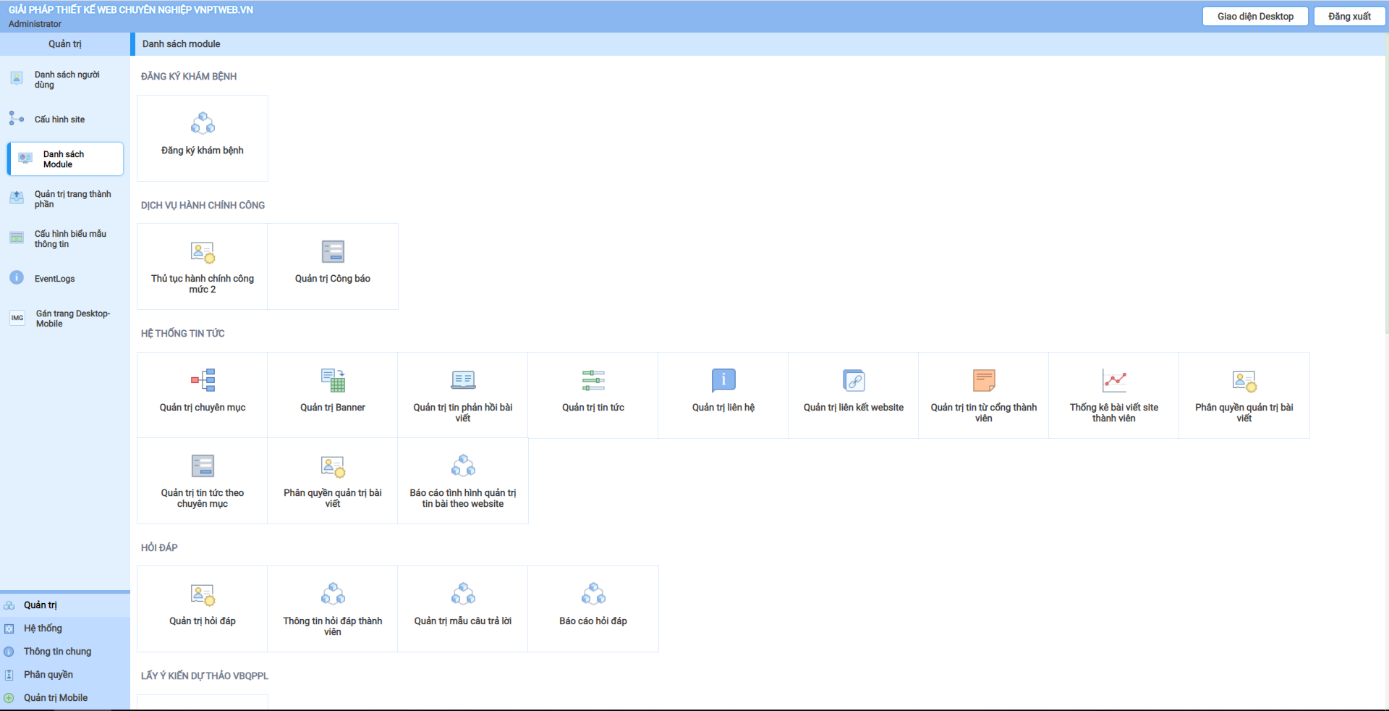 Hìnhảnhmộtsố Module hệthốngcungcấpI. ĐăngnhậphệthốngVàođịachỉhttp://Tên miền/Admin/Login.aspx. Mỗiđơnvịsẽđượccungcấpmộtđịachỉ website đểđăngnhập.Nhậptàikhoản, mậtkhẩuđểđăngnhậpvàohệthống.Nếuđăngnhậpthànhcôngthìhệthốngsẽkhởitạoquyềnhạnchongườidùngtrênthựcđơn menu, ngườidùngcóthểthựchiệnđượccácchứcnăngđượcchophép.Nếuđăngnhậpkhôngthànhcôngthìhệthốngsẽthôngbáolỗi “Tàikhoảnđăngnhậpkhônghợplệ”. Khi đóngườidùnghãykiểmtralạitênđăngnhập, mậtkhẩuvàkiểmtrakếtnốimạng.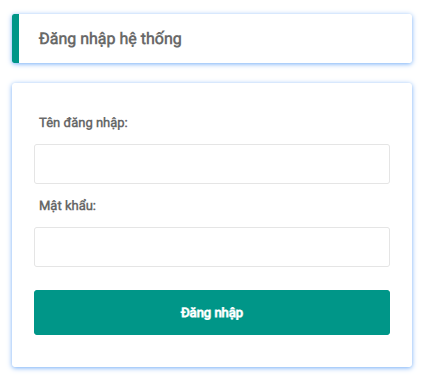 HìnhảnhđăngnhậphệthốngII. ĐổimậtkhẩuĐểthayđổimậtkhẩumặcđịnh ban đầucủanhàcungcấpnhằmmụcđíchbảomậttàikhoản, từmànhìnhThông tin chungchọnmục “Thông tin ngườidùng”, saukhihiểnthịmànhìnhQuảntrịthông tin ngườidùng, lựachọn “Thêmmới” đểđổimậtkhẩusauđólựachọn “Cậpnhật” đểlưulạimậtkhẩumuốnthayđổi.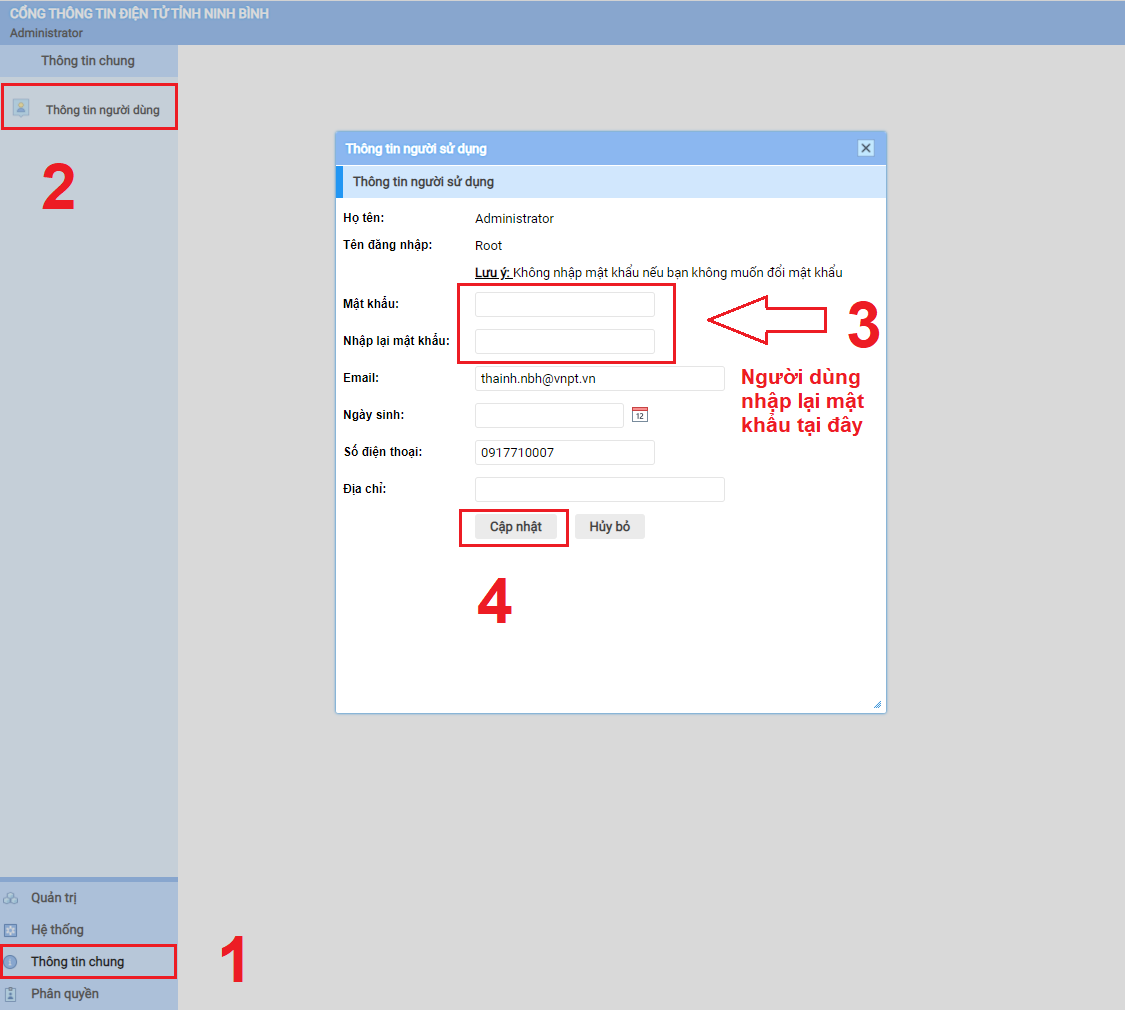 HìnhảnhđổimậtkhẩungườidùngIII. TạoDanhsáchngườidùngThêmmới:Đểtạomớimộtngườidùng, từmànhìnhQuảntrịchọnmục “Danhsáchngườidùng”, saukhihiểnthịmànhìnhQuảntrịngườisửdụng, lựachọn “Thêmmới” đểthêmmớingườisửdụng:Họtên: nhậphọtênngườisửdụng.Tênđăngnhập: nhậptênđăngnhậpvàohệthống.Mậtkhẩu: nhậpmậtkhẩuđểđăngnhậphệthống.Email: nhập email củangườisửdụng.Điệnthoại, ngàysinh, địachỉ:  Nhậpcácthông tin ngườidùngmới.Lựachọn “Cậpnhật” đểthêmngườidùngmới.Sửa:Chọnngườidùngmuốnsửavàlựachọn “Sửa” Tiếnhànhsửathông tin ngườidùngvàlựachọn “Cậpnhật” đểcậpnhậtthông tin đãsửa.Xóa:Chọnngườidùngmuốnxóavàlựachọn “Xóa”.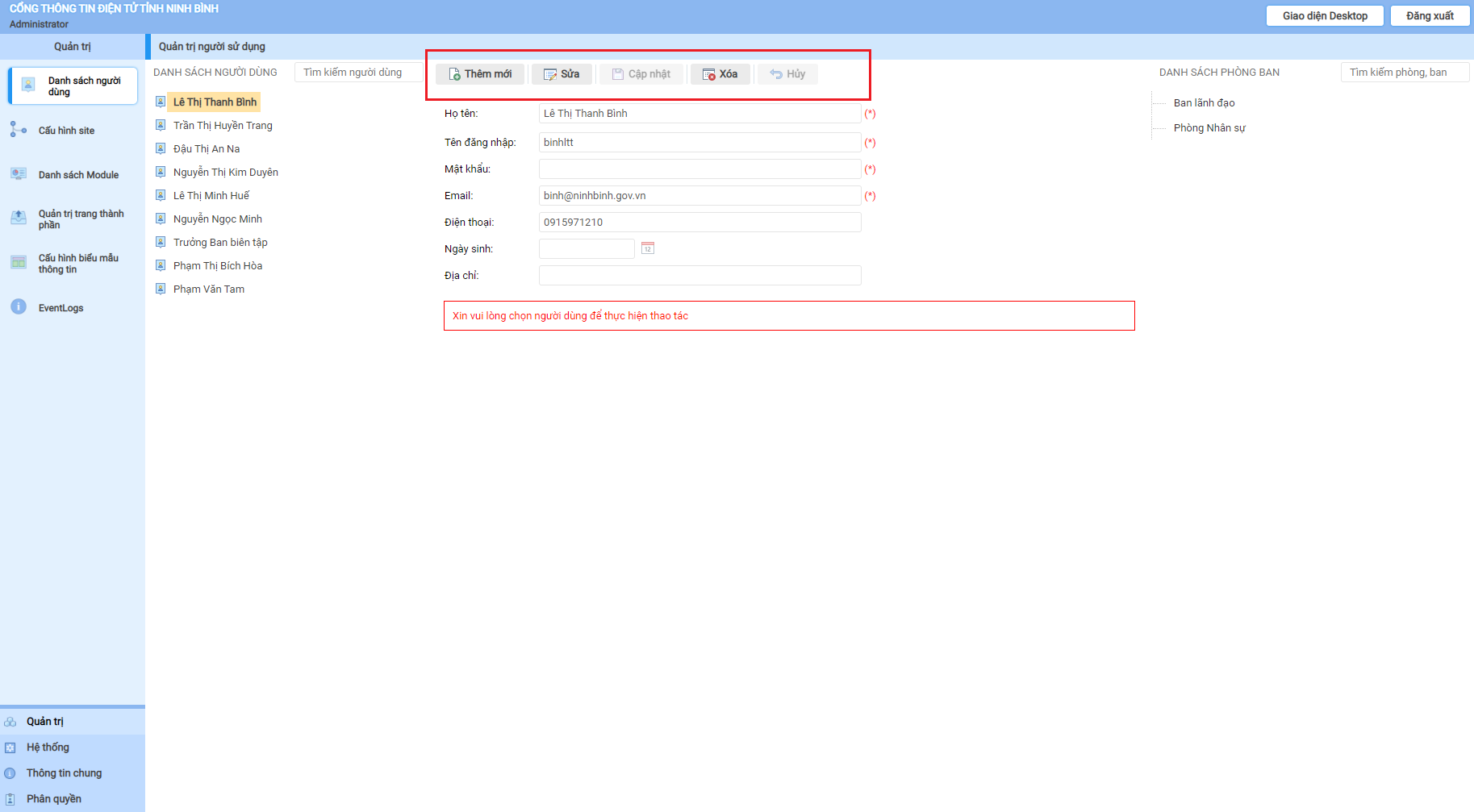 HìnhảnhquảntrịdanhsáchngườidùngIV. Phânquyềna. PhânquyềnsửdụngchứcnăngĐểphânquyềnsửdụngchứcnăngchongườidùng, từmànhìnhPhânquyềnchọnmục “Phânquyềnsửdụngchứcnăng”, saukhihiểnthịmànhìnhPhânquyềnsửdụngchứcnăng, chọnchứcnăngđểphầnquyềnsauđótíchchọnquyền(xem, cậpnhật, duyệt) đểphânchocáctàikhoảnngườidùng, cuốicùngchọn “Cậpnhật” đểlưulạicácphânquyền: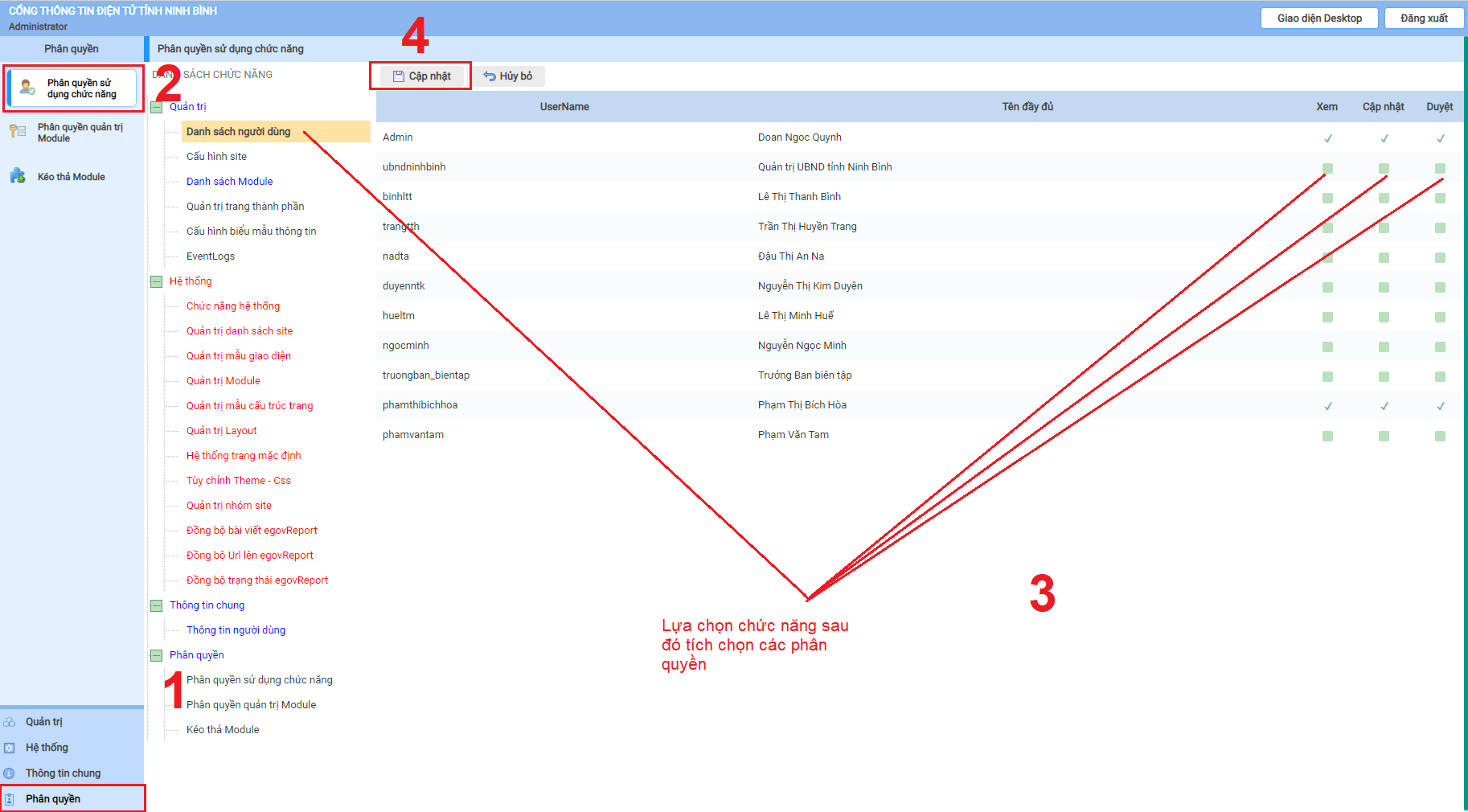 Hìnhảnhphânquyềnngườidùngb. Phânquyềnsửdụng moduleĐểphânquyềnsửdụngchứcnăngchongườidùng, từmànhìnhPhânquyềnchọnmục “Phânquyềnquảntrị module”, saukhihiểnthịmànhìnhPhânquyềnquảntrị module, chọnngườidùngđượcphânquyềnsauđótíchchọnquyền (xem, cậpnhật, duyệt, xuấtbản) đểphânchotàikhoảnđãchọn, cuốicùngchọn “Cậpnhật” đểlưulạicácphânquyền: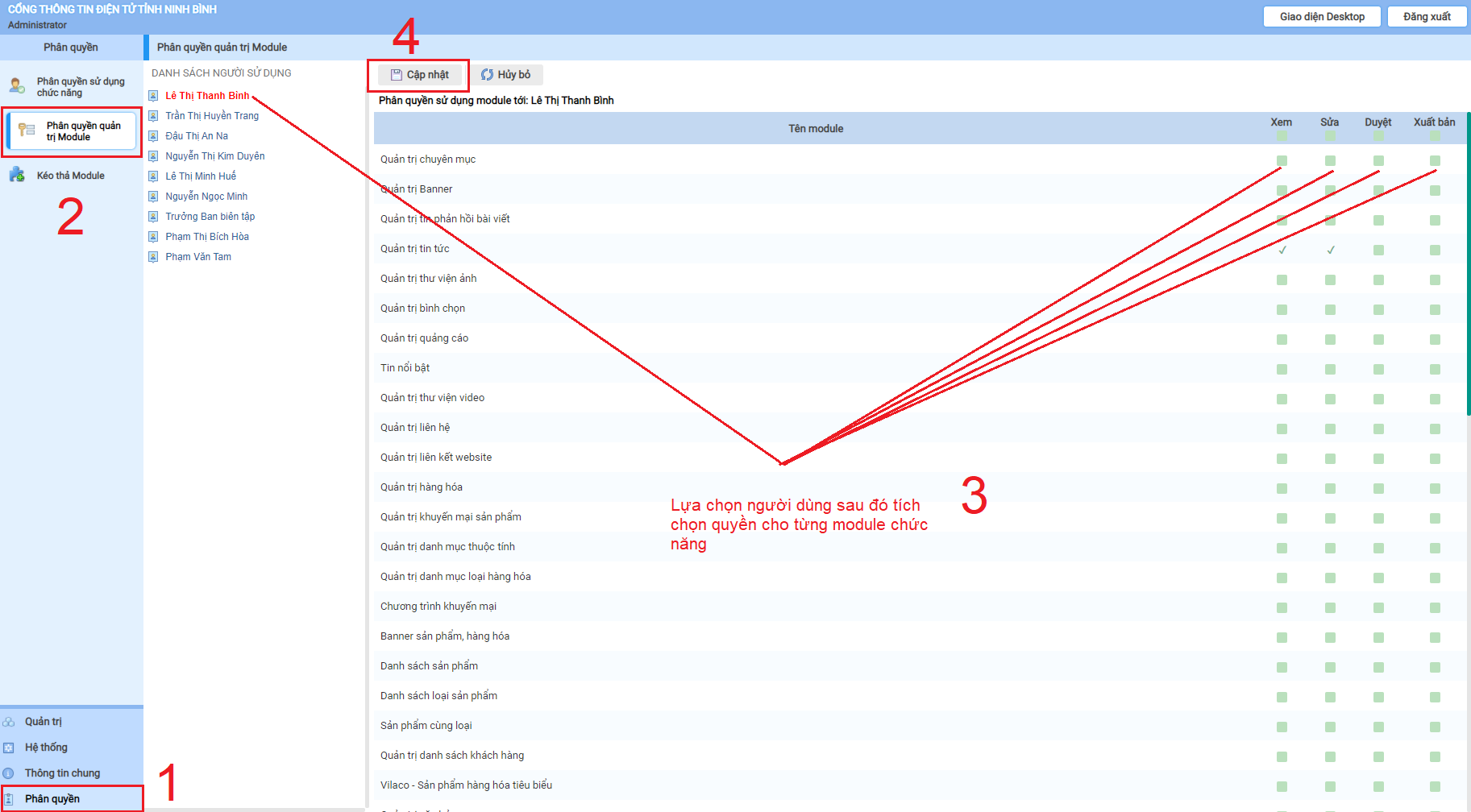 Hìnhảnhphânquyềnquảntrị moduleV. Cấuhình siteNgườiquảntrịcóthểthayđổithông tin website bằngcáchtừmànhìnhQuảntrịchọnmụcCấuhình site, trênmànhìnhcấuhình website, chọnnút “Sửa” hiểnthịmànhìnhChi tiết site. Tiếnhànhsửathông tin website chọnnút “Cậpnhật” đểlưulạithông tin đãsửa.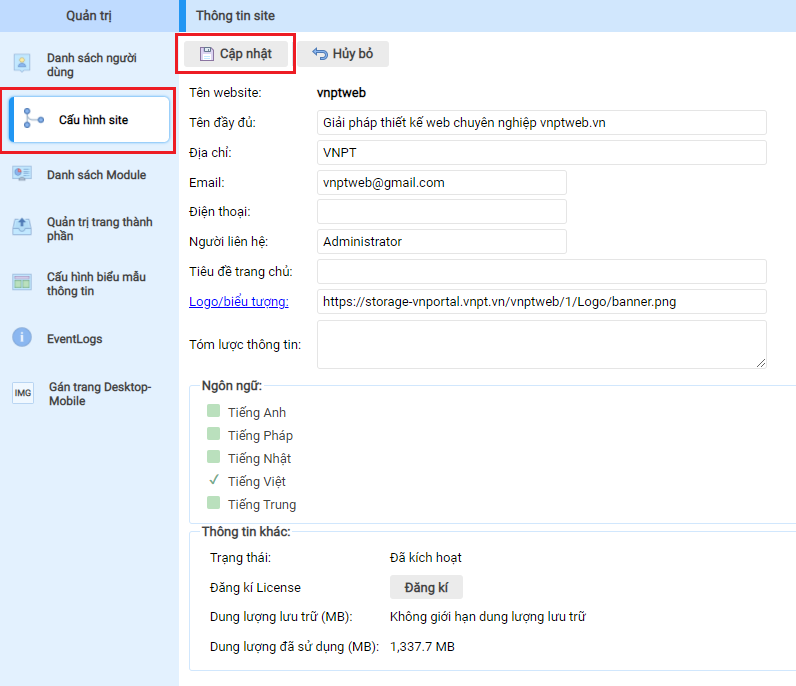 Hìnhảnhcấuhình siteVI. TùybiếngiaodiệnngườidùngTừtrangquảntrịngườidùngchọnPhânquyềntrên menu sauđóchọn menu con Kéothả module đểchuyển qua chếđộtùybiếngiaodiệnngườidùng.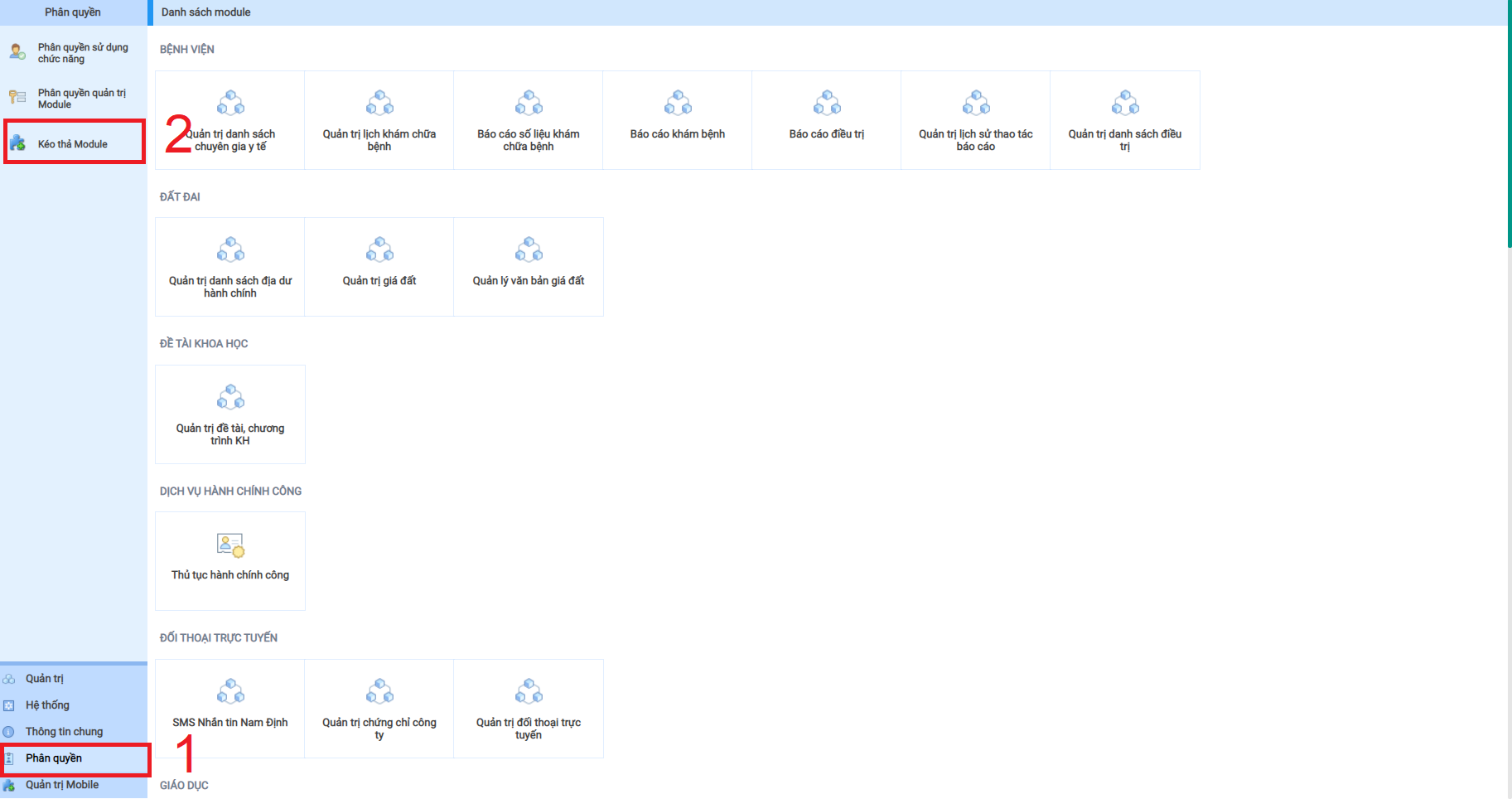 Quảntrị - Kéothả moduleSau khiđượcđiềuhướng qua trangtùybiếngiaodiệnngườiquảntrịcóthểkéothảcác module vàocácphânvùng. Một module saukhiđượckéothảsẽđượcphépsửdụng 3 chứcnăngsau:Cấuhình module: Cho phépngườiquảntrịcấuhìnhthayđổinội dung trên module.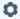 Cấuhình theme: Cho phépngườiquảntrịthayđổigiaodiệntheocácmẫuđãdựng.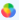 Xóa module: Cho phépngườidùngxóa module đãkéothả.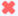 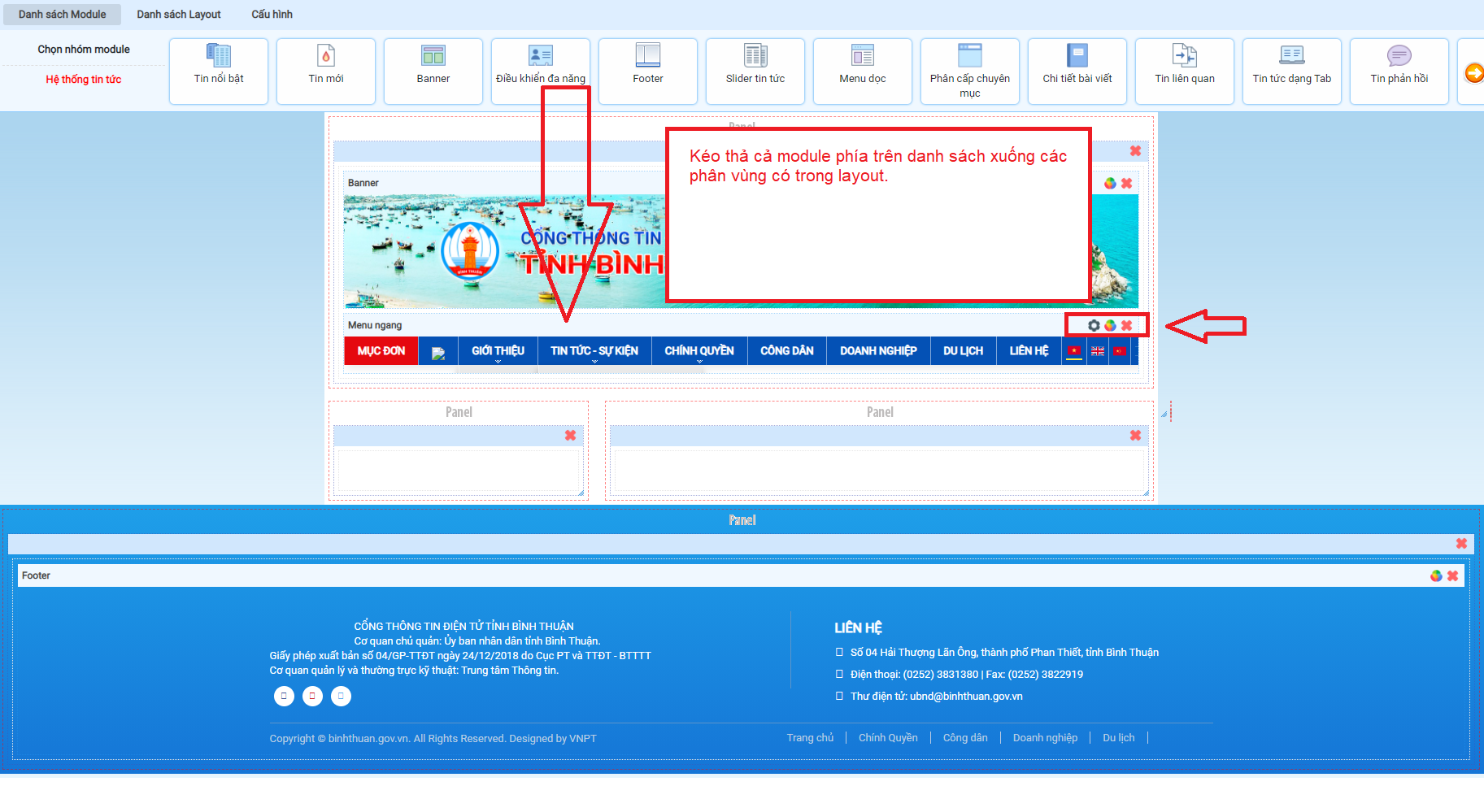 Giao diệntùybiến module ngườidùngPHẦN II. HỆ THỐNG TIN TỨCQuảntrịchuyênmụcnội dung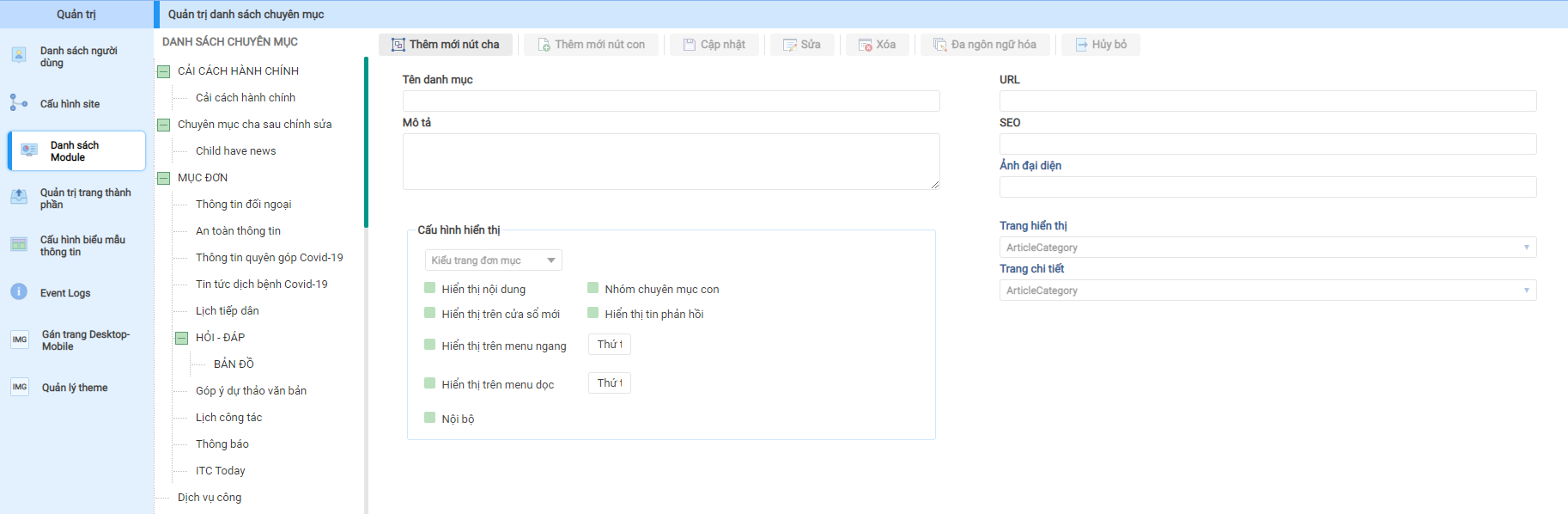 Quảntrịchuyênmụcnội dungĐểthuậntiệnchoquảnlýnội dung tin tức, bàiviếtchúng ta thườngtạoracácnhómchuyênmụcnội dung nhằmmụcđíchphânloại, tìmkiếm, chỉnhsửa. Ngoàiraviệctạocácnhómchuyênmụcnàycònlàcơsởđểtạoranội dung chocácthànhphầnhiểnthịnhư menu ngang, menu dọc.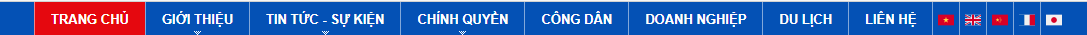 Hìnhảnh menu hiểnthịchuyênmụcnội dunga. QuảntrịchuyênmụcNgườiquảntrị “Thêmmớinút cha” nếumuốntạothêmmộtchuyênmục con chochuyênmụcđãcó ta chọnchuyênmụccầnthêmvàchọnnútlệnh “Thêmnút con”.Mộtchuyênmục bao gồmcácthànhphầnsau:Têndanhmục: Têncủachuyênmụcđồngthờilàtênhiểnthịtrên menu.Môtả: Thông tin môtảvềchuyênmục.URL: Liênkếtchuyênmụcđếnnội dung các tin tức, bàiviếttheođịachỉliênkếtmàcungcấp, vídụnhưhttp://dantri.com. (nếuđểtrống URL, chuyênmụcsẽliênkếtđếntrangđượcthiếtlậptạitrườngthông tin Trang hiểnthị).SEO: Thông tin từkhóasẽxuấthiệntrênthanhcôngcụcủatrìnhduyệt.Ảnhđạidiện: muốn Icon hiểnthịphíatrướcchuyênmụccần click vàotiêuđề “Ảnhđạidiện.” cửasổquảnlýảnhsẽchochọnảnhđạidiện (thamkhảocáchup loadảnh ở dưới).Tùychọn “Kiểutrang”: Cóhailoại “Kiểutrangđamục”  và “Kiểutrangđơnmục” tranghiểnthịnội dung từliênkếtcủachuyênmụcsẽhiểnthịtheokiểunhiều tin bài hay một tin bài.Trang hiểnthị: Thông tin trangliênkếtcủachuyênmụckhiđược click,cụthểnhưtrên menu ngang, menu dọc, tab tin tức, … .Trang chi tiết: Thông tin trangliênkếtcủabàiviếtcótrongchuyênmụcđó.Tùychọn “Hiểnthịnội dung”: Nếukhôngchọntùychọnnàythìchuyênmụcsẽkhôngtạoliênkếtđếntrangnội dung.Tùychọn “Hiểnthịtrêncửasổmới”: Hiểnthịnội dung bài, bàiviếttrêncửasổmới.Tùychọn “Hiểnthịtrên menu ngang”: Cho phépchuyênmụchiểnthịtrên module menu ngang. Bêncạnhtùychọnlàthứtựhiểnthịcủachuyênmụcnếukhôngnhậpmặcđịnhthứtựhiểnthịsẽtheothứtựtạo.Tùychọn “Hiểnthịtrên menu dọc”: Tươngtựtùychọn “Hiểnthịtrên menu ngang”.Tùychọn “Hiểnthịdạng dialog”: Nội dung bàiviếtsẽhiểnthịtrênmộthộpthoạicóthểthiêtlậpchiềudài, rộnghộpthoạinàytheo ý muốn.Tùychọn “Nhómchuyênmục con”: Nếuchọntùychọnnàythìtấtcảcác tin bàicủacácchuyênmục con củachuyênmụcnàycũngđượchiểnthị.Tùychọn “Hiểnthị tin phảnhồi”: Cho phéphiểnthịcác tin phảnhồicủachuyênmục.b.Sửathông tin củachuyênmụcĐểthayđổithông tin củachuyênmụcchọnchuyênmụccầnsửatrêncâythưmụcbêntrái, thông tin củachuyênmụcsẽhiểnthị, chọnnútlệnh “Sửa” đểbắtđầuquátrìnhthayđổithông tin. Đểhoàntấtquátrìnhnàychọnnútlệnh “Cậpnhật” nếukhôngmuốnthayđổivàdừngquátrìnhsửachọnnútlệnh “Hủy”.c.XóachuyênmụcMộtchuyênmụccóthểcấuhìnhđểẩnđituynhiênnếuchuyênmụckhôngcầnthiếtnữacóthểxóabỏchuyênmụcbằngcácchọnchuyênmụctrêncâythưmụcbêntráivànhấnnútlệnh “Xóa”.d. Kéo module Menu vàotrangKhi đăngnhậpvớitàikhoản admin, ngườiquảntrịmớicóquyềnkéothảcác module vàotrang. Trước khi kéo module, NgườiquảntrịphảikéocácLayoutđượchiểulàkhunghiểnthị, mỗilayoutcóthểđược chia thànhnhiềuphânvùnghiểnthịđượcgọilà Zone.Chỉ khi kéolayoutcócácphânvùng zone thìmớicóthểkéovàthả module hiểnthịvàophânvùngđó.Khi layoutđượckéovàotrang, ngườiquảntrịkéo module Menu ngangvàophânvùngcầnkéosẽxuấthiệnkhungtrắngviềnvàngnhưhìnhdưới: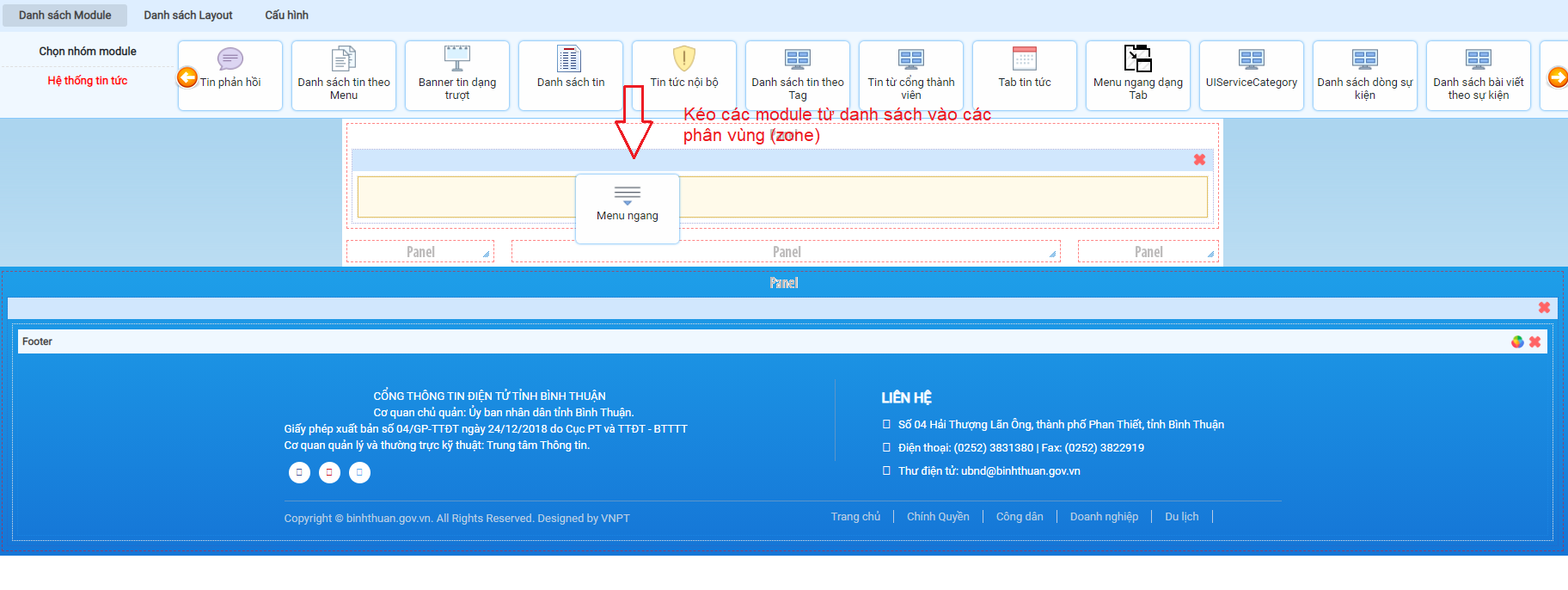 Kéothả menu ngangvàotrangSau khi module kéovàotrangsẽhiểnthịnhưkhungđượcviềnđỏnhưhìnhdưới: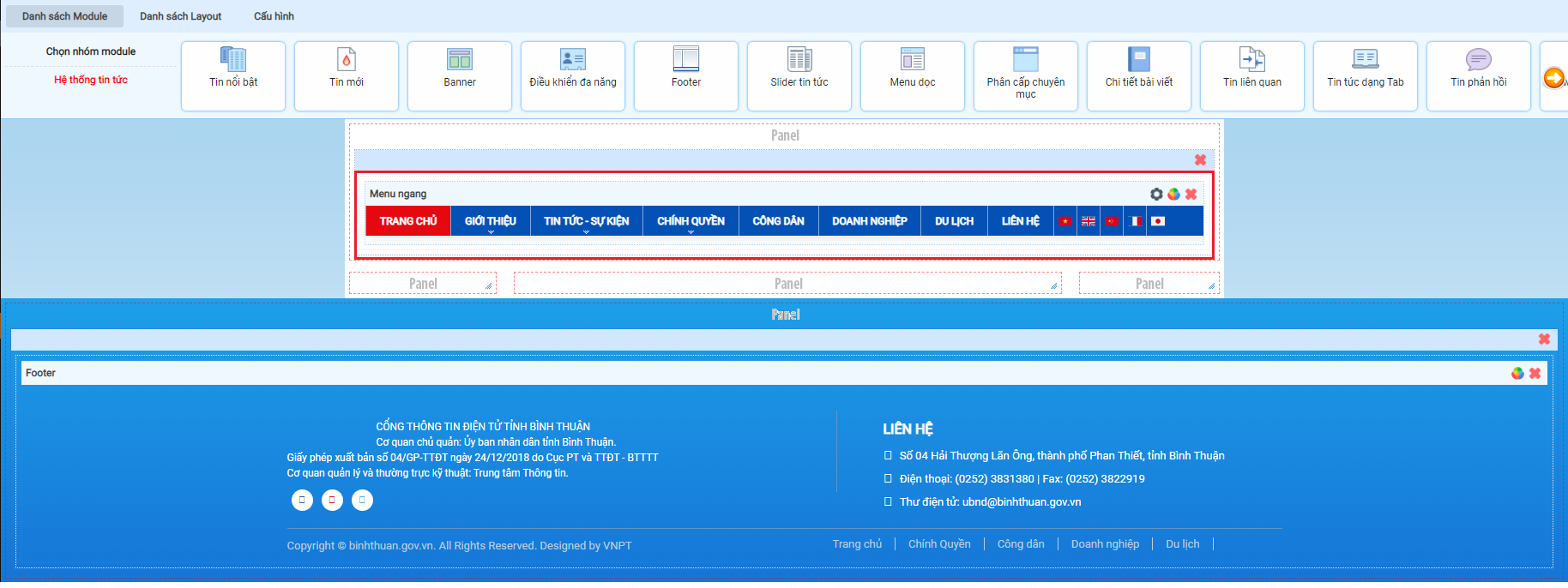 Hiểnthị menu ngangtrêntrangMuốnxóa module hiểnthị, ngườiquảntrịkíchvàonútcóbiểutượngđểhoànthànhthaotácxóa module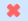 Quảntrị Banner, Footer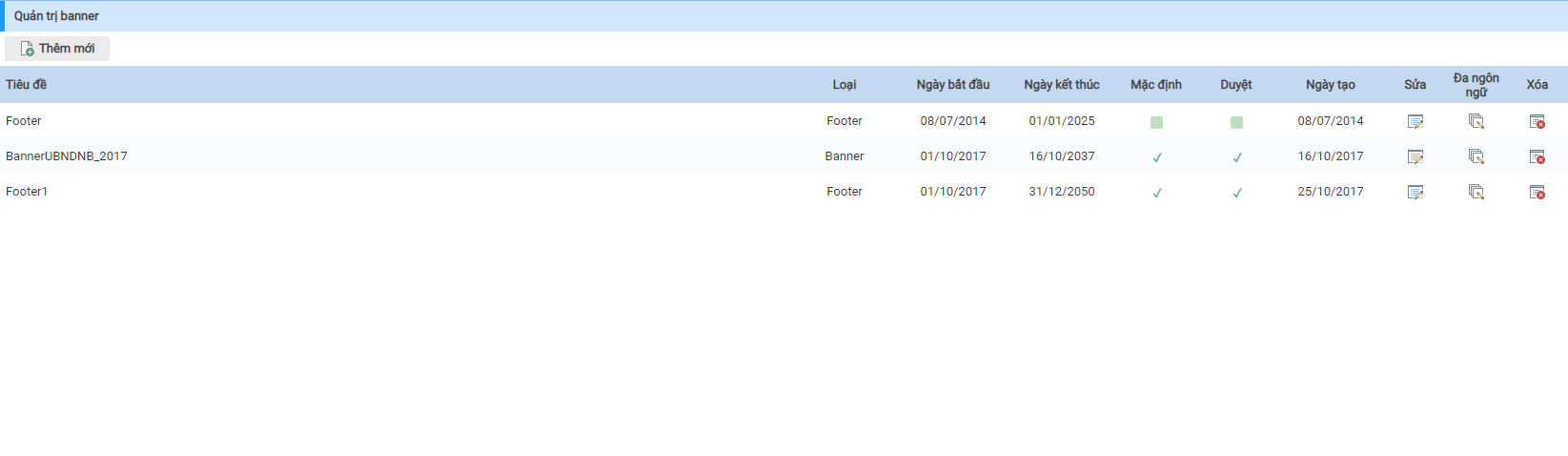 Hìnhảnh Module quảntrị banner, footera. Tạomột Banner / FooterĐểtạomột banner (footer) chọnnútlệnh‘Thêmmới”,hộpthoạisoạnthảoxuấthiệnnhưhìnhdướiđây: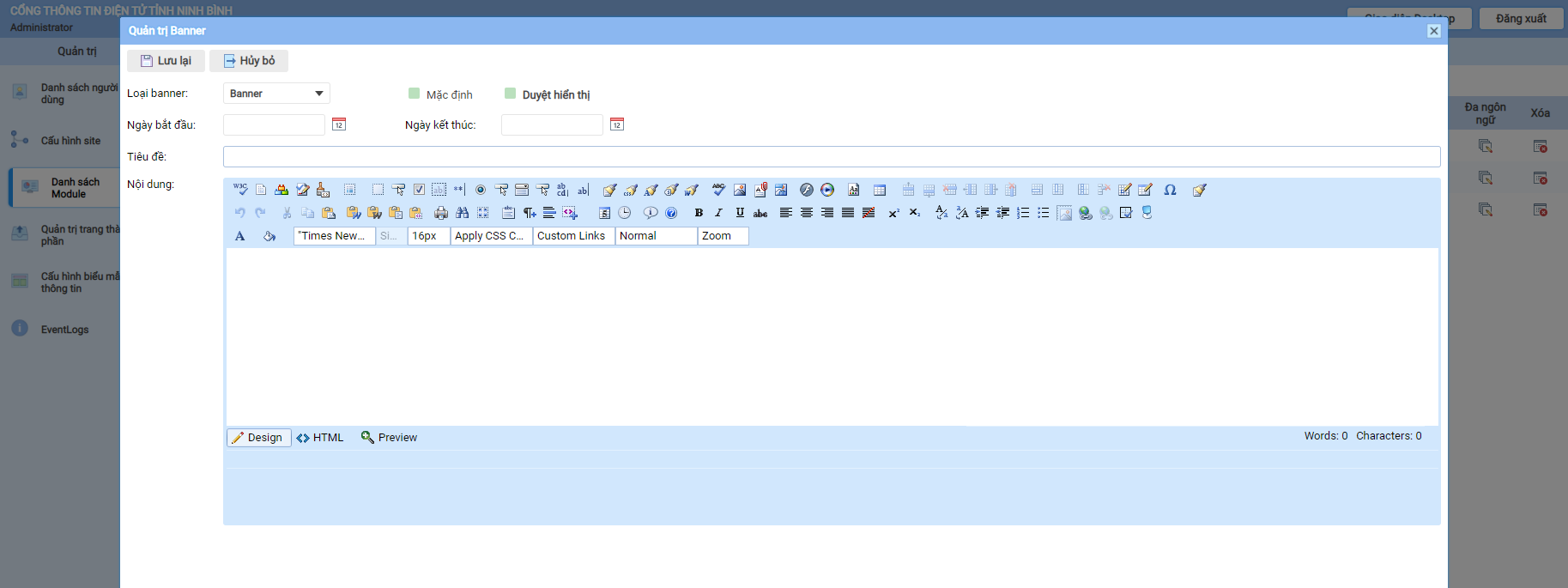 Hìnhảnhmànhìnhsoạnthảo banner (footer)Loại banner: Cóhailựachọn Banner và Footer tùytheomụcđíchcủangườidùng.Tùychọn“Mặcđịnh”: sẽcórấtnhiều banner vìvậycầncómột banner hiểnthịmặcđịnh.Tùychọn“Duyệthiểnthị”: Chỉcác banner đãduyệthiểnthịmớiđượcphéphiểnthị.“Ngàybắtđầu”và“ngàykếtthúc”: cónhiều banner đểthayđổingoài banner mặcđịnh, muốnhệthốngtựđộngthayđổi banner theokịchbảndựngsẵnchocácngàylễ, dịpkhaitrương, khuyếnmại… chỉcầnđặtngàybắtđầuvàngàykếtthúckhiđếnngàythiếtlậphệthốngsẽtựthayđổitừ banner mặcđịnh sang banner màđãthiếtlập.Tiêuđề: Mỗi banner cầncó 1 cáitênlêncầnphảinhậptiêuđềchonó.Nội dung: Đâylàphầnquantrọngnhấtcủa banner. Trongkhungsoạnthảocó 2 chếđộsoạnthảolà Design và HTML. Nếukhôngbiếtnhiềuvề HTML cóthểsoạnthảo banner nhưmộttàiliệuvănbản. Cònngượclạicóthểsoạnthảomộttàiliệu HTML đểtạora banner.Nútlệnh“Lưulại” và “Hủybỏ”:Khi hoàntấtcôngviệcsoạnthảo banner lưulạithông tin bằngnútlệnh “Lưulại”nếukhônglưuchọnnútlệnh“Hủybỏ”.b. Sửanội dung Banner (Footer)Chọn banner cầnsửachọnnútlệnh “Sửa” cóbiểutượng, mànhìnhsoạnthảo banner sẽxuấthiệnchophépthayđổi banner theo ý muốn.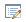 Đểlưulạicácthông tin saukhichỉnhsửa, từmànhìnhsoạnthảo banner chọnnútlệnh “Lưulại” đểhoànthànhthaotácsửathông tin banner.c. Xóa Banner (Footer)Đểxóa banner, từmànhìnhdanhsách banner, ngườidùngchọn banner cầnxóasauđóchọnnútlệnh “Xóa” cóbiểutượngđểxóa banner.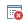 d. Kéo module Banner, Footer hiểnthịrangoàitrangchủThao táckéothảnhưkéothả module Menu, saukhikéo module Banner, Footer sẽhiểnthịnhưhìnhsau: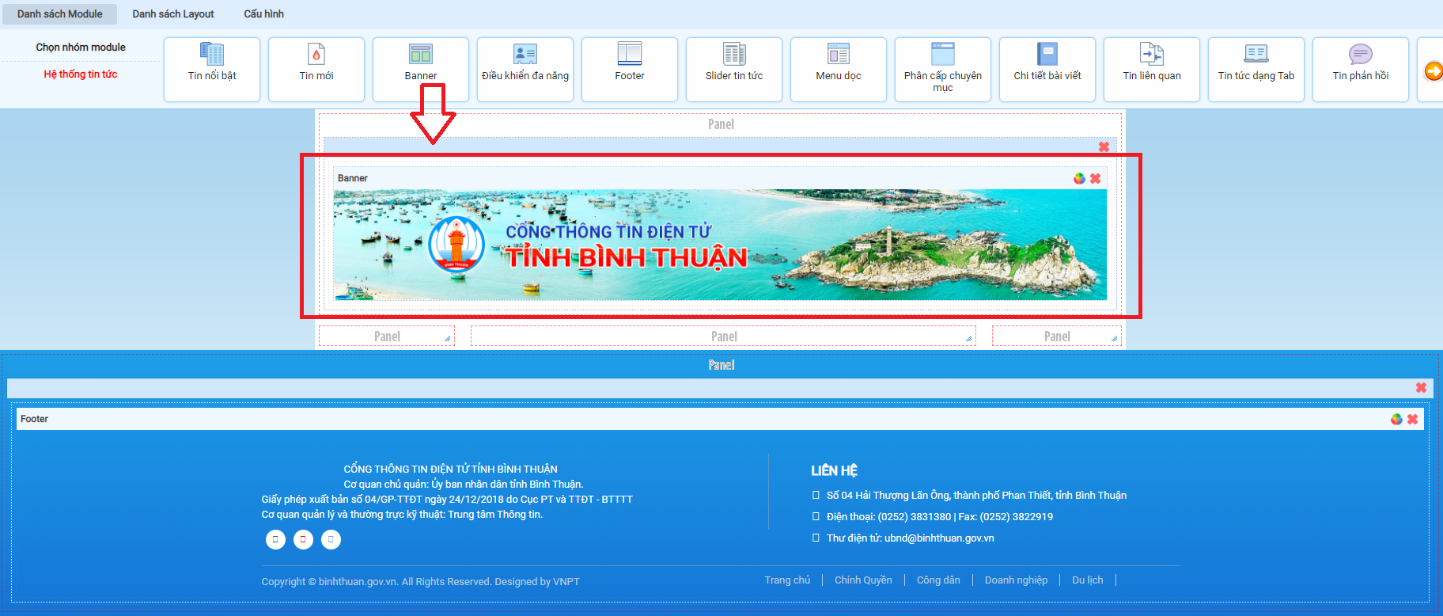 Module banner hiểnthịtrêntrang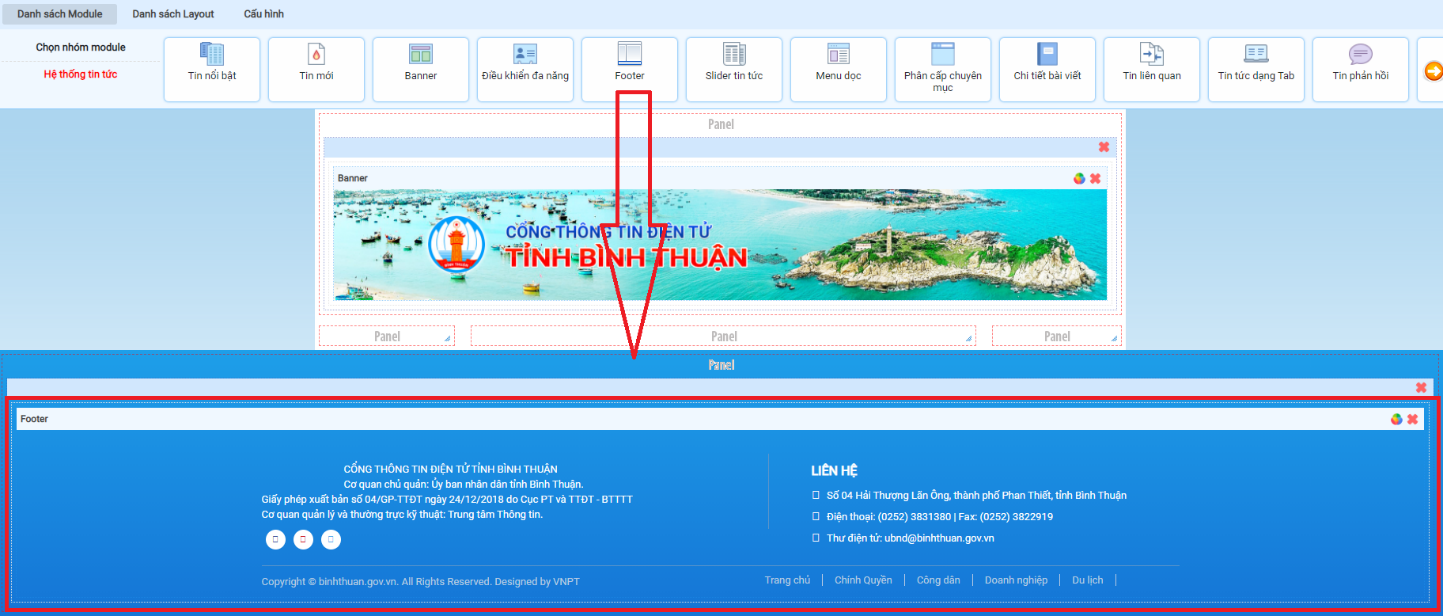 Module Footer hiểnthịtrêntrangQuảntrịthông tin phảnhồibàiviếtMuốnchongườidùngphảnhồi ý kiếnvàocácbàiviếtcủachuyênmục, đầutiềntừmànhìnhQuảntrịchuyênmục/ Sửachuyênmụcngườidùngtíchchọnvàonút ô Hiểnthị tin phảnhồinhưhìnhdưới: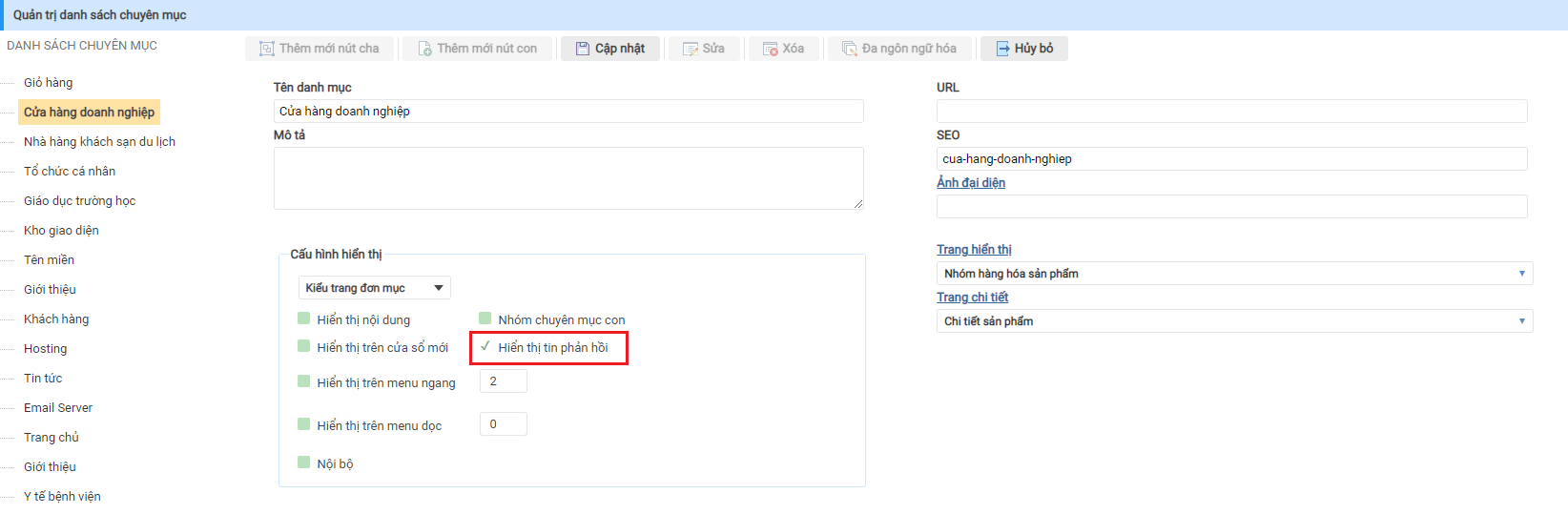 Cấuhìnhhiểnthị tin phảnhồiĐểdễdàngquảnlý, tìmkiếmcácthông tin phảnhồinàyhệthốngcungcấp module “Quảnlýthông tin phảnhồibàiviết”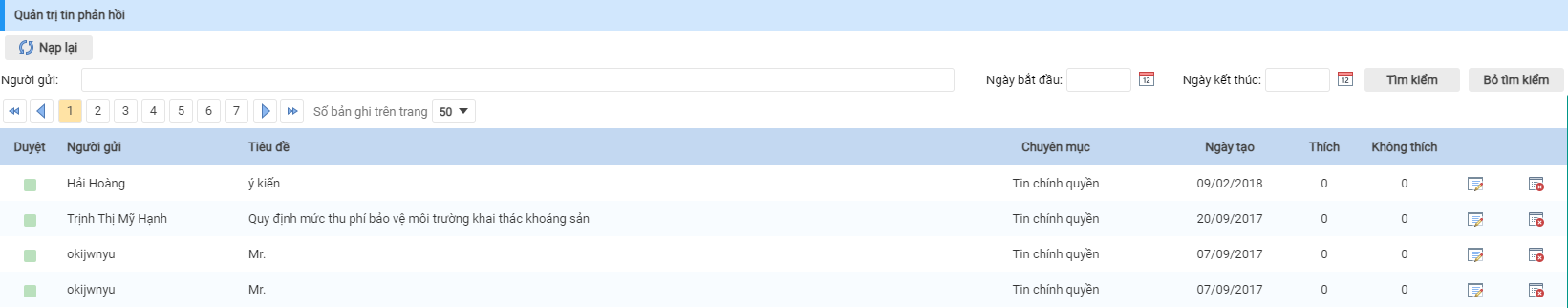 Hìnhảnh module “Quảntrịthông tin phảnhồibàiviết”Ở hìnhtrêncóthểthấydanhsáchcác tin phảnhồibàiviết. Một tin phảnhồibàiviết bao gồm:Thông tin Ngườigửi: Tên, bídanh, nick name… củangườigửiphảnhồi.Tiêuđề: Tiêuđề tin phảnhồimặcđịnhsẽlấybằngtiêuđềbàiviếtđượcphảnhồi.Ngàytạo: Thờiđiểmgửithông tin phảnhồi.Chuyênmục: Thông tin chuyênmụcbàiviếtphảnhồi.“Thích” và “Khôngthích”: Đánhgiácủacácđộcgiảvềthông tin phảnhồi.Tìmkiếm: Sau khinhậnđượcthông tin phảnhồibàiviếtcôngviệccủasẽlàduyệtcác tin phảnhồinày. Đểtìmkiếm tin phảnhồicóthểtìmkiếmtheotênngườigửihoặctheothờigiansauđóchọnnútlệnh “Tìmkiếm” sẽnhậnđượckếtquảtìmkiếm. Để quay vềtrạngthái ban đầutrướckhithựchiệntìmkiếm, sửdụngnútlệnh “Bỏtìmkiếm”.Nạplại: Trongquátrìnhlàmviệccác tin phảnhồibàiviếtvẫnliêntụcđượccậpnhật, vìvậycầnthựchiệnnútlệnhnàyđểnhậnđượcthông tin mớinhất.Duyệtthông tinphảnhồi: Vìthông tin phảnhồibàiviếtcóthểmangcácthông tin nhạycảm, saiquyđịnhcủaphápluậtlênngườiquảntrịphảiduyệthiểnthịđốivớicácthông tin phảnhồinày. Đểduyệthiệnthịmột tin phảnhồichọnnútlệnhcửasổduyệt tin hiệnlênnhưhìnhsau: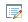 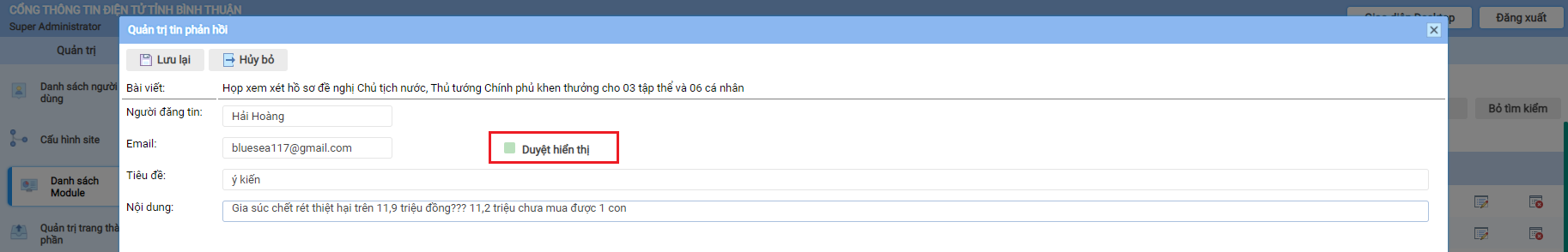 Mànhìnhhiểnthịduyệt tin phảnhồiNếuchophép tin nàyđượchiểnthị, chọn “Duyệthiểnthị”Đểlưuthông tin đãduyệtchọnnútlệnh “Lưulại”,  ngượclạichọnnútlệnh “Hủybỏ”.Đểxóamột tin phảnhồibàiviết, chọnnútlệnhcóbiểutượng.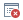 b. Kéo Module Phảnhồibàiviếtvàotranghiểnthị chi tiếtCácbàiviếtbáođiệntửthườngchophépđọcphảnhồithông tin, bìnhluậndướimỗibàiviết.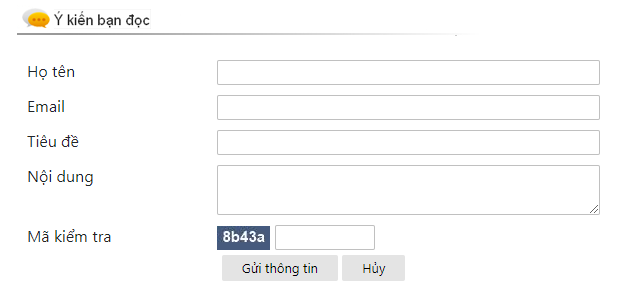 HìnhảnhchứcnăngphảnhồibàiviếtQuảntrị tin tứcTin tứcbàiviếtlàphầnquantrọngnhấtcủamột website tin tức, báođiệntử, Module quảntrị tin tức, bàiviếthỗtrợngườidùngsoạnthảonội dung, quảnlýbàiviếtmộtcáchdễdàng.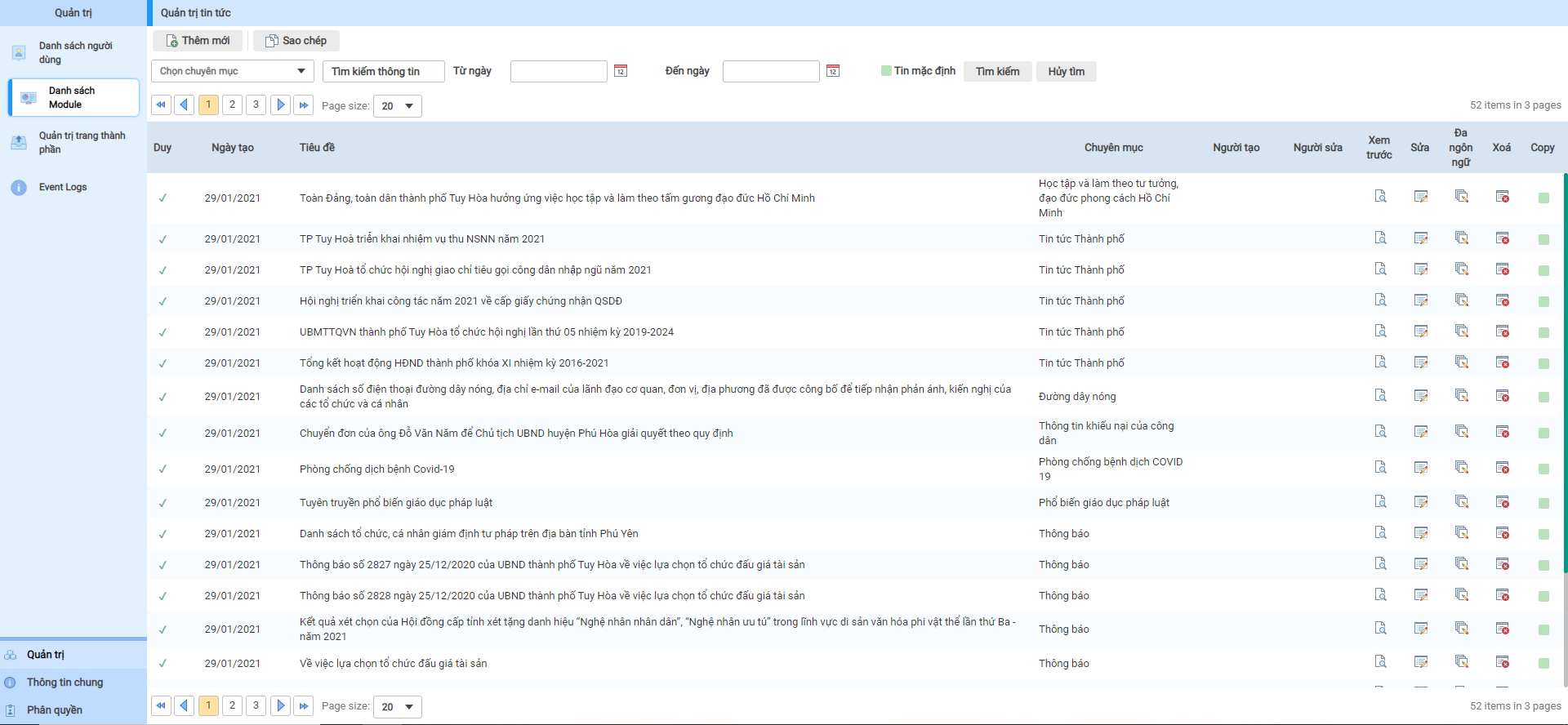 Hìnhảnh module quảntrị tin tứcbàiviếtSoạnthảomộtbàiviếtĐểbắtđầucôngviệcsoạnthảomột tin tứcbàiviếtmới, ngườidùngchọnnútlệnh“Thêmmới”.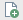 Cửasổsoạnthảobàiviếtsẽhiệnlênnhưhìnhbêndưới: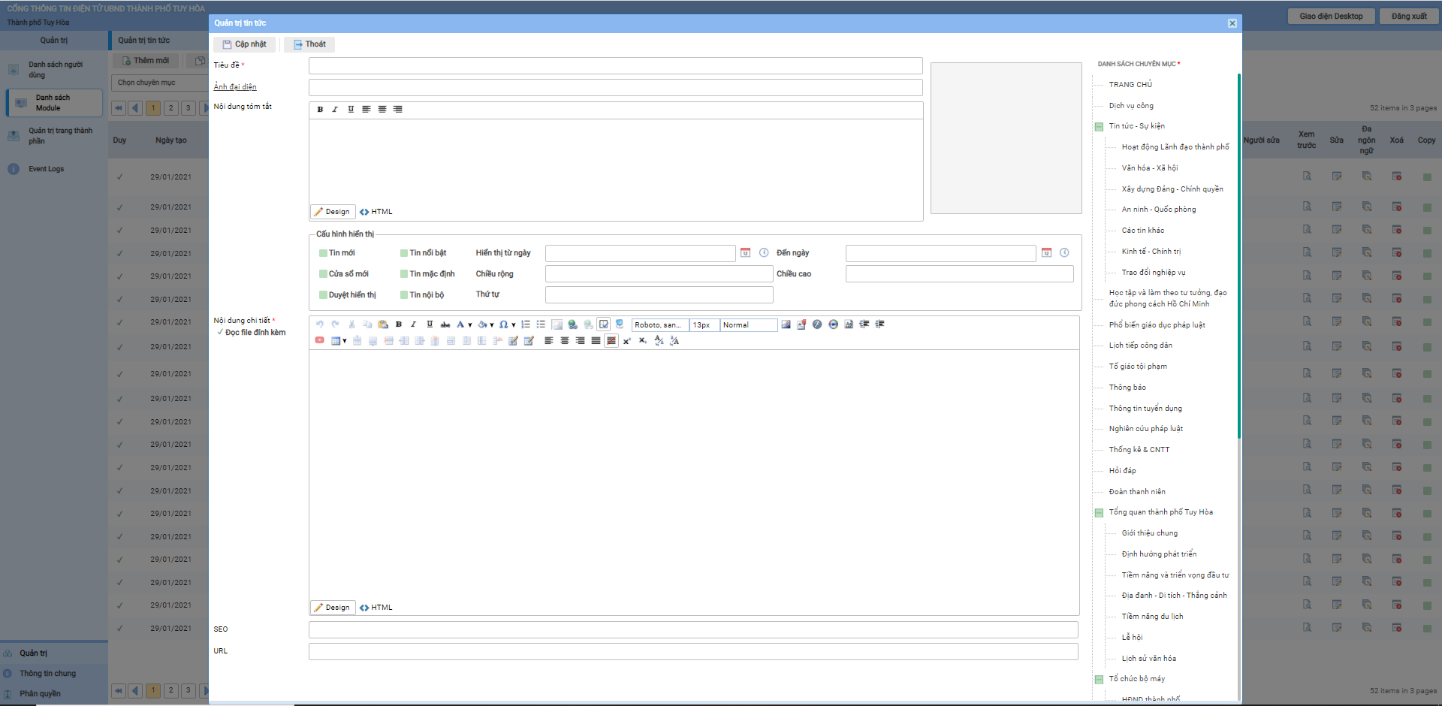 MànhìnhsoạnthảobàiviếtCácthông tin trêncửasổnày bao gồm:Tiêuđề: TiêuđềbàiviếtẢnhđạidiện: Làảnhđạidiệnchomộtbàiviết (khôngphảiảnhtrongbàiviếtvàcó dung lượngnhỏ). Muốnchọnmộtbứcảnhlàmđạidiệnthựchiệncácbướcsau:Click đường link Ảnhđạidiệnđểmởcửasổquảnlýtàinguyên. Trên menu bar củatrìnhquảnlýtàinguyêncungcấpchocácnútlệnh: 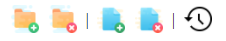 Để upload mộtảnhmớingườidùngchọnthưmụccần upload trêncâythưmụcvàchọnnútlệnh, từcửasổThêmtệp tin mớingườidùngchọnlệnhChọntệp tinđểchọnảnhtrênmáytính. MỗimộtnútlệnhChọntệp tinchophép  upload  1 ảnh, mặcđịnhchỉcó 1nútChọntệp tinnếumuốnthêmnút  Click nútlệnhThêmtệp tinđểbổ sung thêm, hoàntấtcôngviệc upload ảnhsaukhiđãchọnbằngnútlệnhTảilên.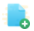 Sau khiđãcóảnhsaukhi upload bâygiờcôngviệccủangườidùnglàchọnmộtbứcảnhphùhợpđểlàmảnhđạidiệnsauđóchọnnútlệnh “Thêm” đểlưulạiđươngdẫnảnh.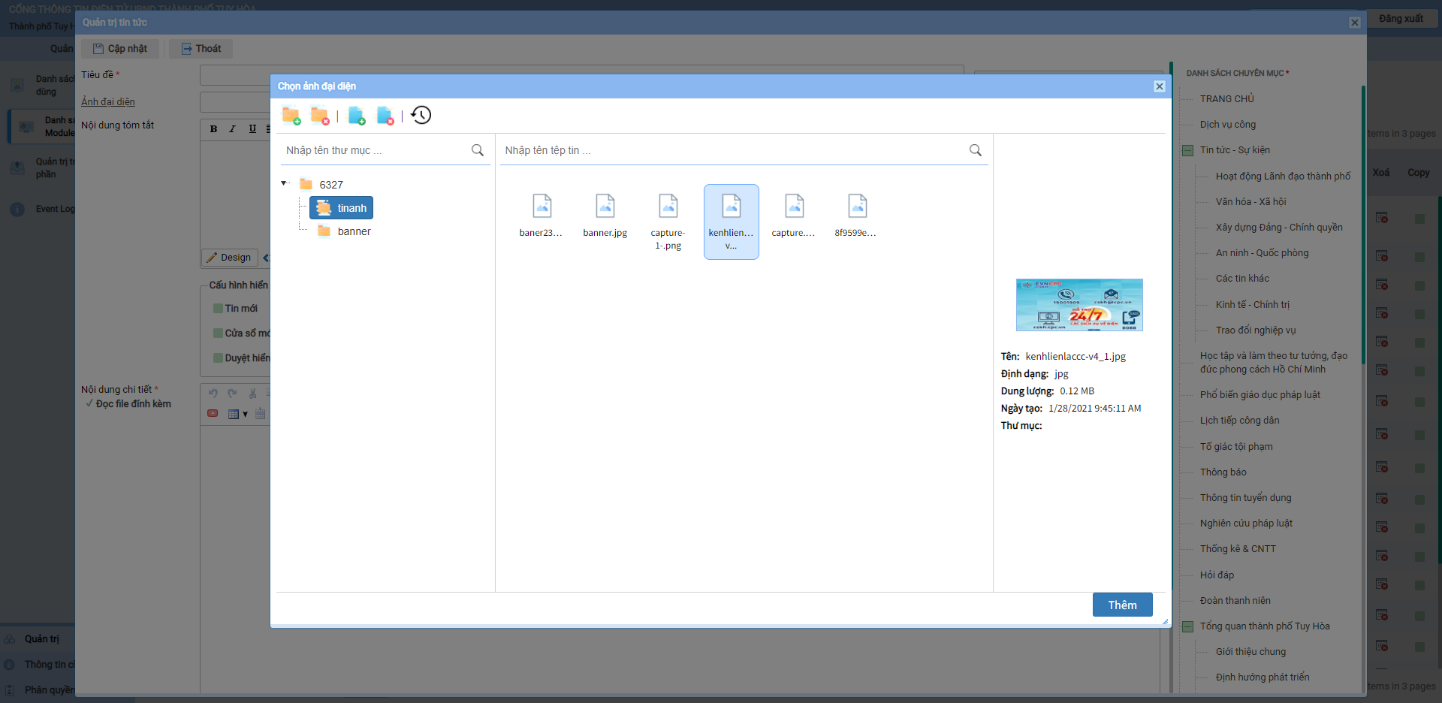 Hìnhảnhtrìnhquảnlýảnh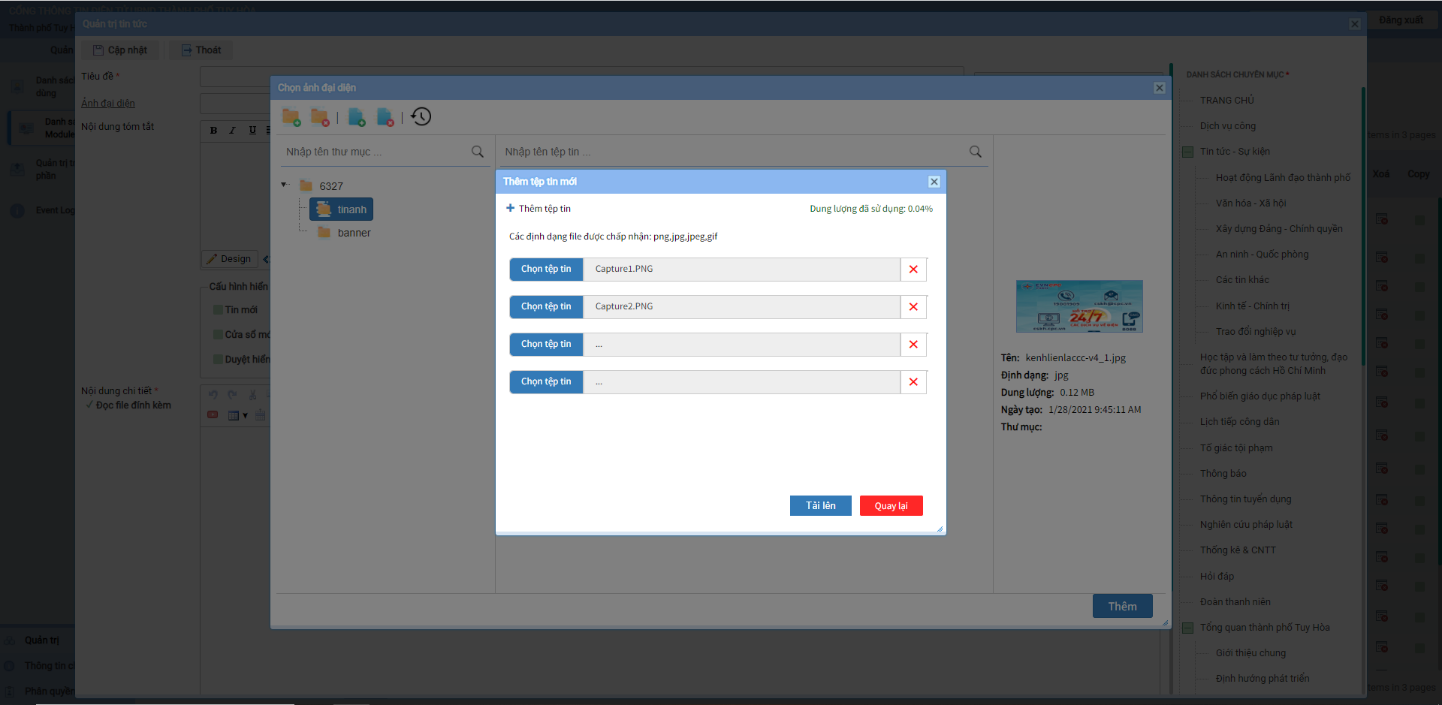 Hìnhảnh Upload ảnhNội dung tómtắt: Thông tin tómtắtsơlượccủabàiviếtCấuhìnhhiểnthị:Tin mới: Cho phép tin sẽhiểnthịtrongphần tin mớiTin nổibật: Cho phép tin hiểnthịtrongphần tin nổibậtHiểnthịtừngày - đếnngày: Tin sẽhiểnthịtrongkhoảngthờigianngườidùngchọnHiểnthịtrêncửasổmới: Tin tứcsẽhiểnthịtạicửasổvớichiềurộngvàchiềucao do ngườidùngthiếtlậpTin mặcđịnh:Cho phép tin hiểnthịtrongphần tin mặcđịnhChiềurộng, chiềucao: Cho phépcấuhìnhhiểnthịchiềurộng, chiềucaocủabàiviếtTin nộibộ:Chỉhiểnthịtrongnộibộ (đốivới website doanhnghiệp)Duyệthiểnthị: Cho phép tin hiểnthị hay khôngThứtự: Cho phépđánhsốthứtựbàiviếttrongdanhsáchcácbàiviếtSEO: Từkhóachophéphỗtrợtìmkiếmtrêncáccôngcụtìmkiếm (như google, bing,...)URL: Cho phépgánđườngdẫncốđịnhkhingườidùngấnvàodanhsáchbàiviếtNội dung bàiviết: Đâylàphầnsoạnthảonội dung củabàiviếtcósoạnthảovănbản, chènhìnhảnh hay video chobàiviếtthêmphongphúChuyênmục: Cácbàiviếtsẽđượcphânloạitheochuyênmụcvìvậycầnphảichọnchuyênmụcchomỗibàiviết ở câythưmụcbênphải.Nútlệnh “Cậpnhật” đểlưulạithông tin bàiviếtnếukhôngmuốnlưusửdụngnút “Hủybỏ”.TìmkiếmTrongmànhìnhdanhsáchcác tin bàiđãtạosẽcórấtnhiều tin bàiviếtđểdễdàngtìmkiếmcóthểdùngchứcnăngtìmkiếm tin đểlọclấy tin cầnthaotác, cáctiêuchílọc bao gồmtiêuđề tin, thờigianhiểnthị.PhântrangKhi sốlượng tin bàinhiềuhơnsốlượngchophéphiểnthịtrên 1 tranghệthốngsẽphântrang. Sốlượngbàiviếttrên 1 trangmặcđịnhlà 20,nếumuốnhiểnthịnhiềuhơnhãythiếtlậpPage Sizetrênmenubarphântrang. Cáctrangđượcphânđánhsốthứtự12 3 4…đểtruycậpnhanhđếncáctrangchọnliênkếtđếntrangtheosốtrang.Cácbiểutượng:BiểutượngXem: Chỉcóthểxemthông tin bàiviếtmàkhôngsửađược.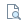 BiểutượngSửa:  Đượcphépsửathôngtin  bàiviết.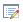 BiểutượngXóa: Xóa tin bài.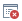 Kéo module hiểnthị tin bàivàotrangchủCórấtnhiều Module hiểnthị tin bàinhưsau: Slider Tin tức: Hiểnthịcácbản tin dướidạng slider.Tin mới: Hiểnthịcác tin bàidạngdanhsáchdọccóhiệuứngđikèm.Tin tứcdạng Tab: Hiểnthịcác tin bàitheocác tab đơn, chỉnhphụ, lưới.Danhsách tin: Hiểnthịcác tin bàidạngdanhsáchdọchoặcđơn tin.Tab tin tức: Hiểnthịcác tin bài dang tab.* Module Slider Tin tức:Kéo module vàotrangnhưmụckéo module Menu đãhướngdẫn ở trên, saukhi module Slider tin tứcđượckéovàotrangsẽđượchiểnthịnhưsau: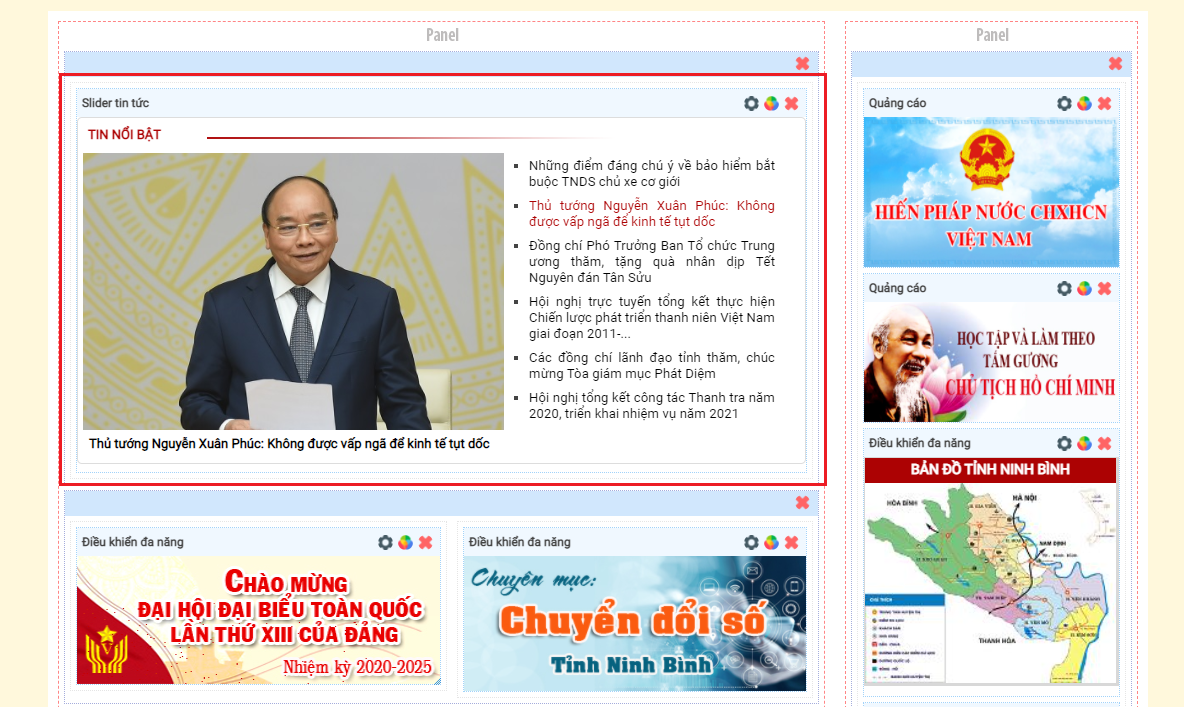 Module Slider tin tứchiểnthịtrêntrangKíchvàonútcấuhìnhđểcấuhìnhhiểnthị module: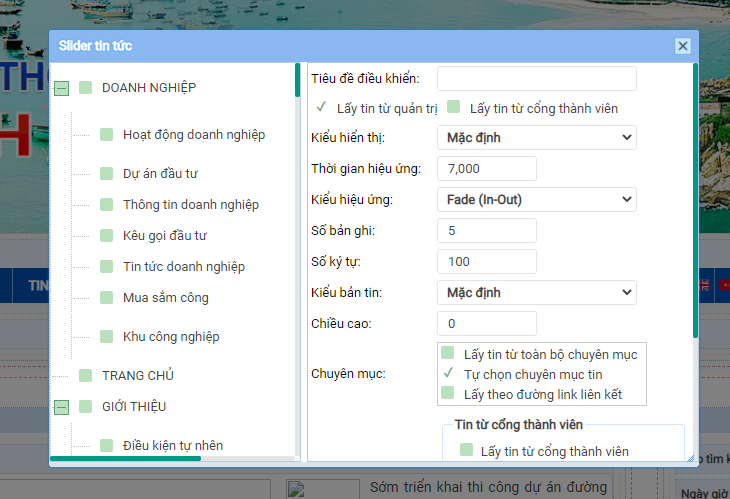 Cấuhình module slider tin tứcKiểuhiểnthị:Cho phépcấuhìnhnhiềukiểuhiểnthị (Mặcđịnh, Hiểnthịtừngmục tin, Thưviện tin ảnh, Slider ngang), kiểuhiểnthịđượcchọnlàkiểuMặcđịnh.Thờigianhiệuứng:Tínhbằngms do đótùyvàothờigianhiểnthịnhanh hay chậmngườiquảntrịcóthểcấuhìnhtừ 3000ms -> 8000ms.Kiểuhiệuứng: Cho phépchọncáckiểuhiệuứngkhácnhau (Fade, Show/Hide).Sốbảnghi:Tổngsốlượngbảnghihiểnthị.Sốkýtự:Giớihạnsốkýtựtiêuđềhiểnthị.Kiểubản tin:Có 3 kiểubản tin Mặcđịnh, Tin mới, Tin nổibật. ĐốivớiTin mặcđịnhmỗikhicó tin đượcthêmmớitrongquảntrị tin tứcthìmặcđịnhhiểnthịrangoàitrangchủ. Đốivới Tin mớivà Tin nổibậtsẽdựavàocấuhình tin bàitrongquảntrịđượctíchchọn tin mới hay tin nổibậtđểhiểnthị.Chỉhiểnthị tin nộibộ:Ápdụngvới module tin nộibộ.Chỉhiểnthị tin cóảnhgắnkèm:Ápdụngvới tin mớihoặc tin nổibật.Tựchọnchuyênmục:Cóthểchọnlấy tin từtoànbộchuyênmụchoặcchọn 1 chuyênmụchiểnthịdựatheotừngkiểuhiểnthị.Lấytừtoànbộchuyênmục: Lấytấtcảcácbản tin.Lấytheođườngdẫnliênkết: Lấybản tin dựatheomãchuyênmụcđượctruyềntrênđườngdẫn.* Module Tin mớiKéo module vàotrangnhưmụckéo module Menu đãhướngdẫn ở trên, saukhi module Tin mớiđượckéovàotrangsẽđượchiểnthịnhưsau: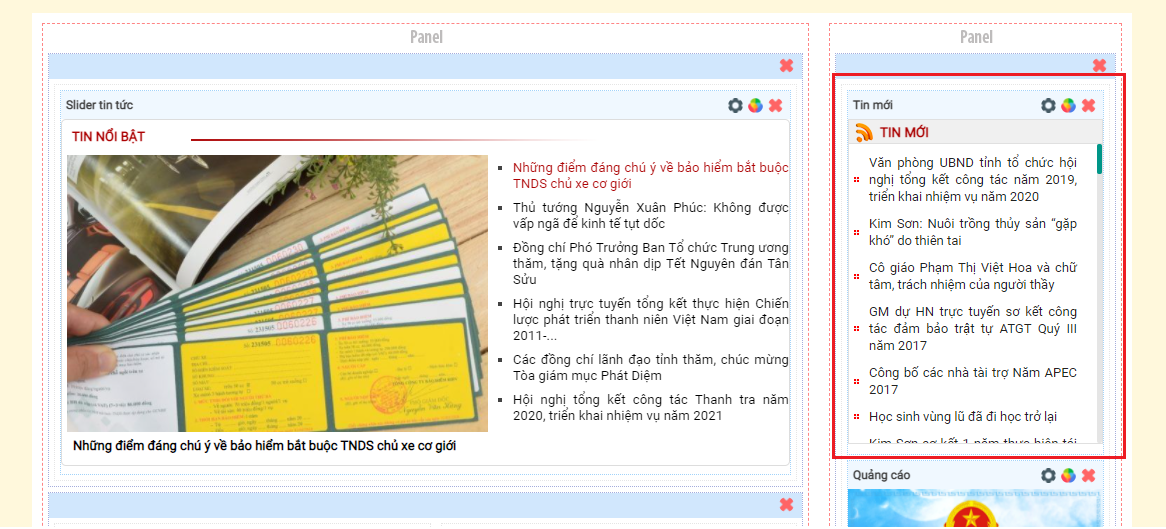 Module Tin mớihiểnthịtrêntrangKíchvàonútcấuhìnhđểcấuhìnhhiểnthị module: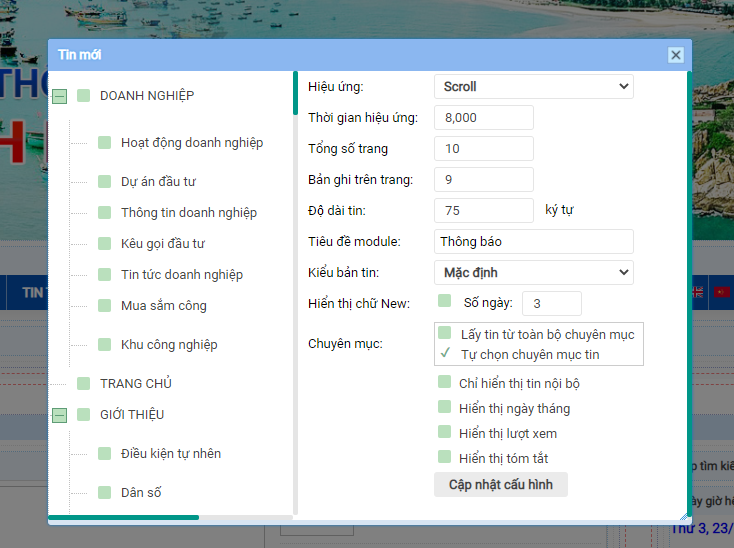 Cấuhình module tin mớiHiệuứng: Cho phépchọncáckiểuhiệuứngkhácnhau (Scroll, Fade, Auto).Thờigianhiệuứng:Tínhbằngms do đótùyvàothờigianhiểnthịnhanh hay chậmngườiquảntrịcóthểcấuhìnhtừ 3000ms -> 8000ms.Tổngsốtrang: Sốtranghiểnthịkhichuyểnđộng.Bảnghitrêntrang:Tổngsốlượng tin hiểnthị.Độdài tin:Giớihạnsốkýtựhiểnthịrangoài.Kiểubản tin:Có 3 kiểubản tin Mặcđịnh, Tin mới, Tin nổibật. Đốivới Tin mặcđịnhmỗikhicó tin đượcthêmmớitrongquảntrị tin tứcthìmặcđịnhhiểnthịrangoàitrangchủ. Đốivới Tin mớivà Tin nổibậtsẽdựavàocấuhình tin bàitrongquảntrịđượctíchchọn tin mới hay tin nổibậtđểhiểnthị.Chỉhiểnthị tin nộibộ:Ápdụngvới module tin nộibộ.Chỉhiểnthị tin cóảnhgắnkèm:Ápdụngvới tin mớihoặc tin nổibật.Lấytừtoànbộchuyênmục:Lấytấtcảcác tin bài.Tựchọnchuyênmục: Lấy tin bàitừmộthoặcnhiềuchuyênchuyênmụcchỉđịnh.* Module Tin dạng Tab:Kéo module vàotrangnhưmụckéo module Menu đãhướngdẫn ở trên, saukhi module Tin dạng Tab đượckéovàotrangsẽđượchiểnthịnhưsau: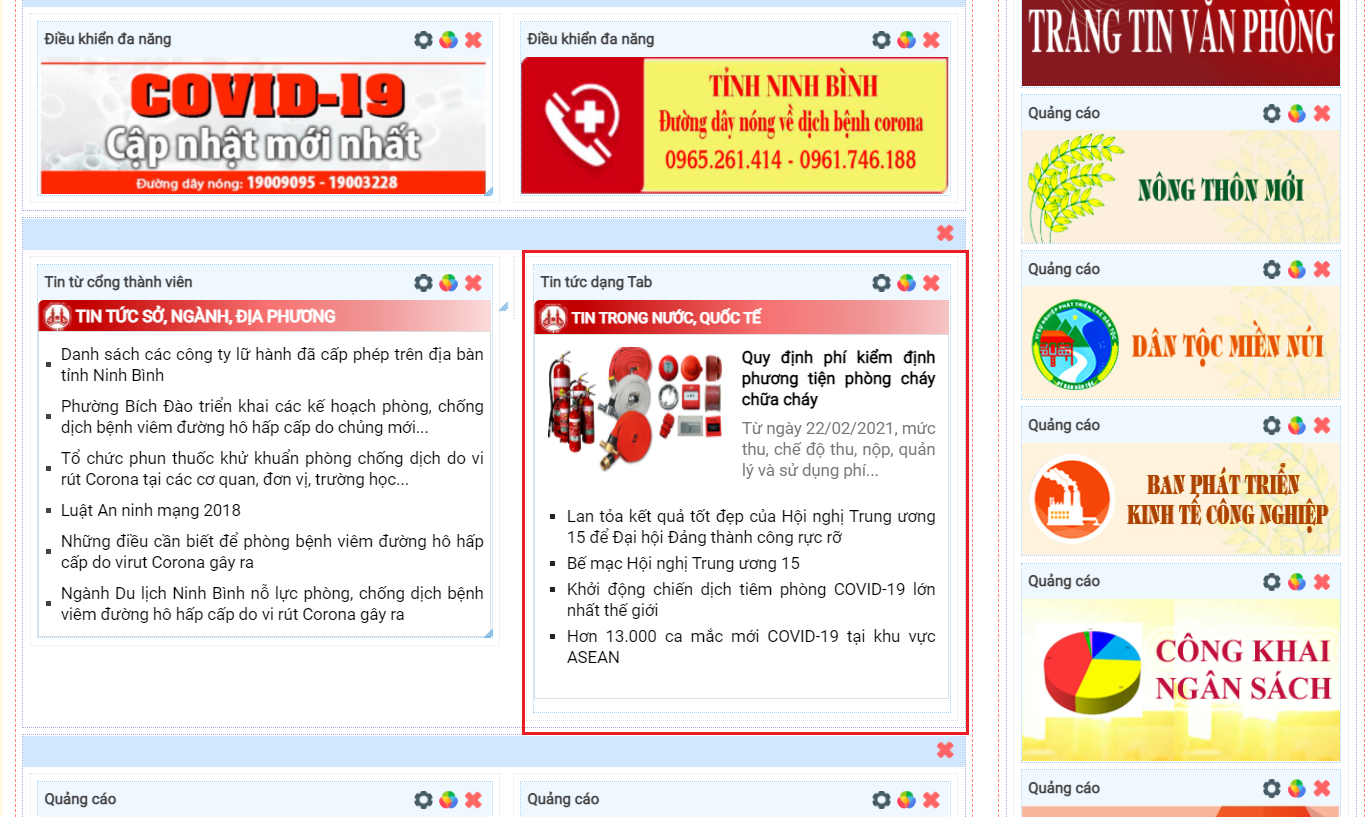 Module Tin tứcdạng tab hiểnthịtrêntrangKíchvàonútcấuhìnhđểcấuhìnhhiểnthị module: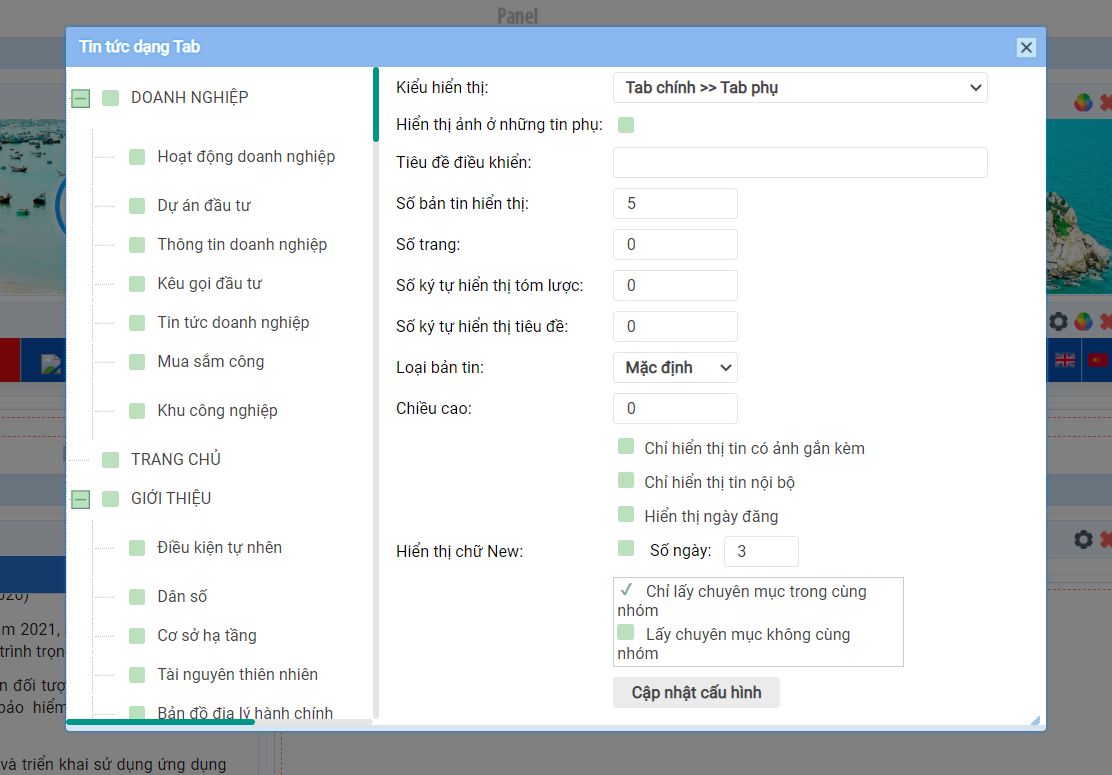 Cấuhình module tin tứcdạng tabKiểuhiểnthị:Cho phépcấuhìnhnhiềukiểuhiểnthị (Tab đơn, Tab chính Tab phụ Tin bổ sung, Danhsáchdạnglưới, Danhsách tab tin).Sốbản tin hiểnthị:Giớihạnsốlượng tinbàihiểnthị.Sốkýtựtómlượcvàtiêuđề:Giớihạnsốkýtựtiêuđềvàtómlượchiểnthịrangoài.Sốtrang:ĐốivớikiểuhiểnthịkhácnhauthìcóthểđặtsốtrangđểphântrangLoạibản tin:Có 3 kiểubản tin Mặcđịnh, Tin mới, Tin nổibật. Đốivới Tin mặcđịnhmỗikhicó tin đượcthêmmớitrongquảntrị tin tứcthìmặcđịnhhiểnthịrangoàitrangchủ. Đốivới Tin mớivà Tin nổibậtsẽdựavàocấuhình tin bàitrongquảntrịđượctíchchọn tin mới hay tin nổibậtđểhiểnthị.Chuyênmục:Cóthểchọnlấy tin từtoànbộchuyênmụchoặcchọn 1 chuyênmụchiểnthị.Chỉhiểnthị tin nộibộ:Ápdụngvới module tin nộibộ.Chỉhiểnthị tin cóảnhgắnkèm:Ápdụngvới tin mớihoặc tin nổibật.Chỉlấy tin chuyênmụctrongnhóm:Lấycác tinbàitrongcùng 1 nhómtừchuyênmục cha xuốngcácchuyênmục con.Lấychuyênmục ko cùngnhóm:Lấycác tin bàikhácnhómkhôngcùngchuyênmục cha.Quảntrị tin tứctheochuyênmụcQuảntrị tin tứctheochuyênmụchỗtrợngườidùngsoạnthảonội dung, quảnlýbàiviếttheochuyênmụcchọntrướcmộtcáchdễdàng.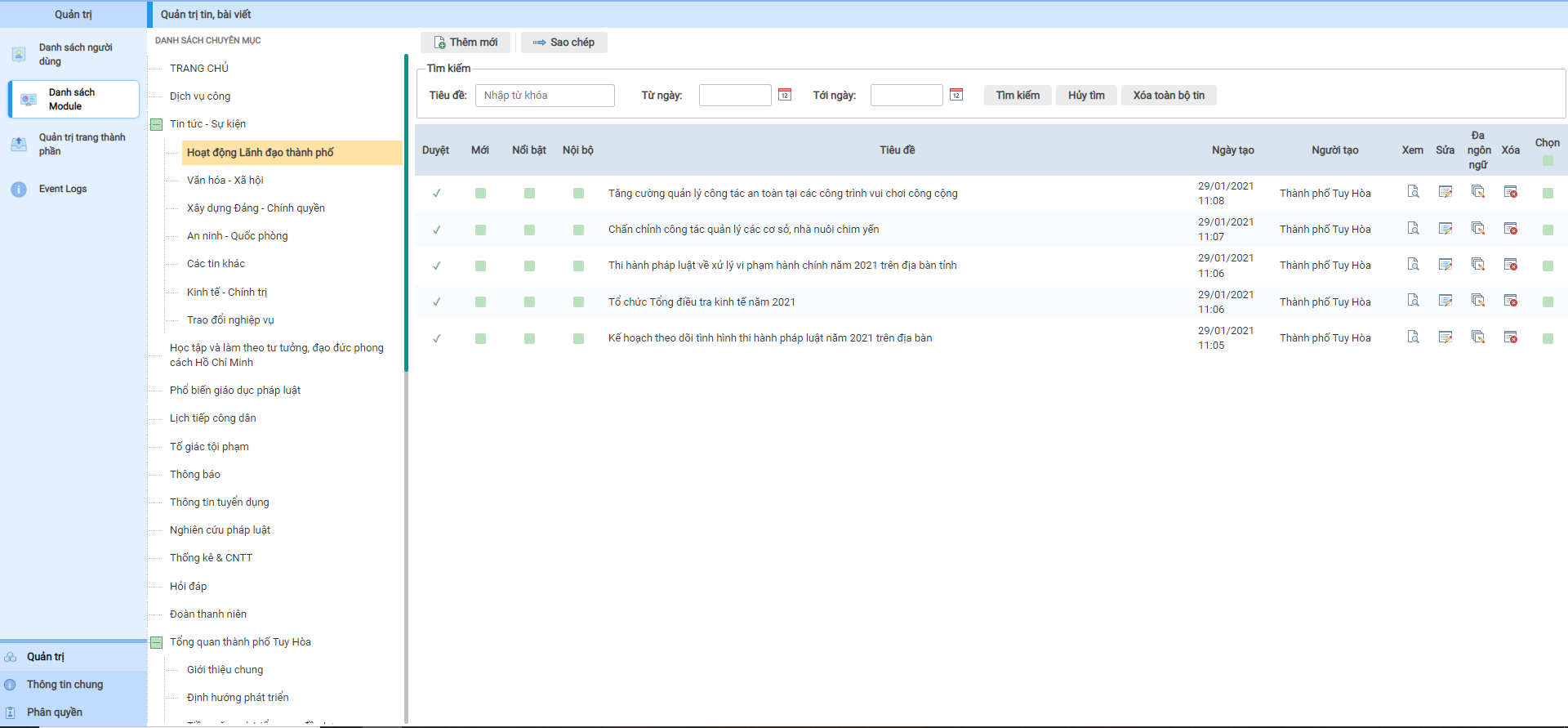 Hìnhảnh module quảntrị tin tứctheochuyênmụcSoạnthảomộtbàiviếtĐểbắtđầucôngviệcsoạnthảomột tin tứcbàiviếtmới, ngườidùngchọnnútlệnh “Thêmmới”.Cửasổsoạnthảobàiviếtsẽhiệnlênnhưhìnhbêndưới: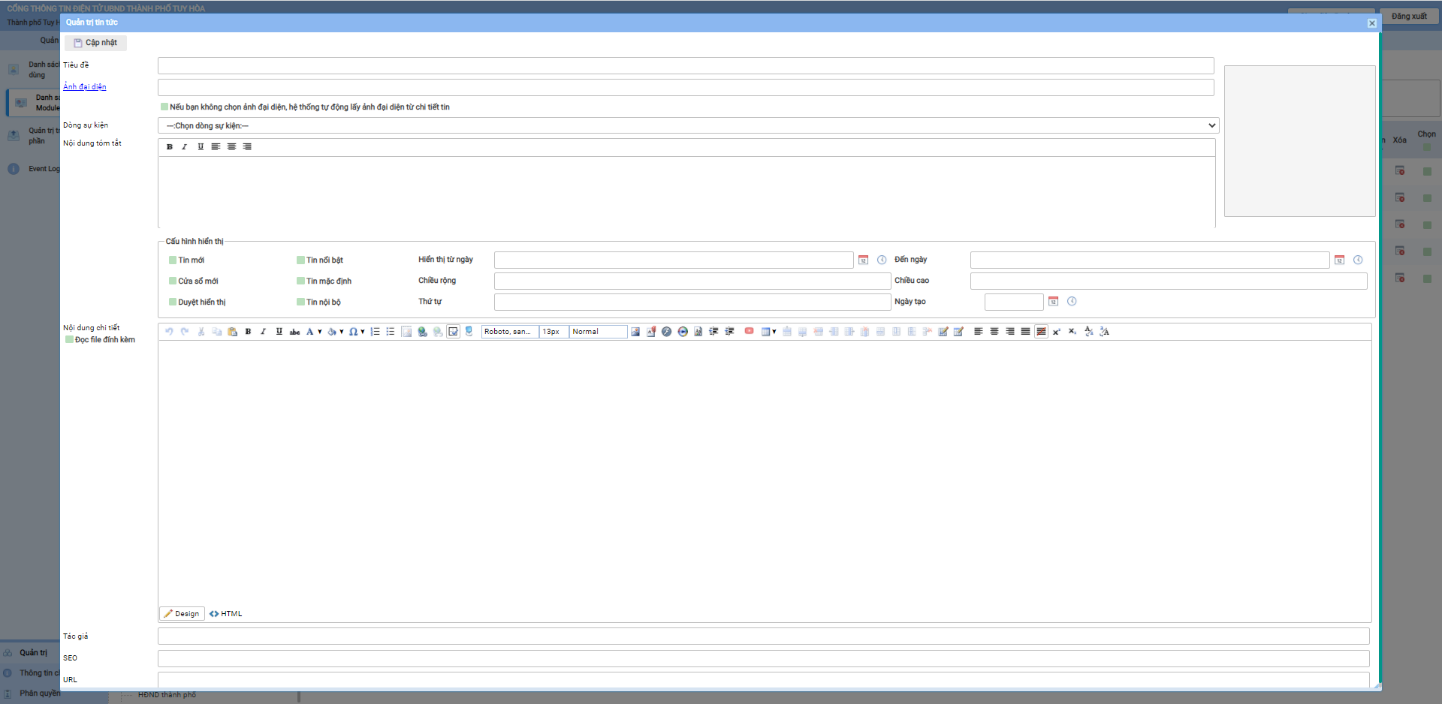 MànhìnhsoạnthảobàiviếttheochuyênmụcCácthông tin trêncửasổnày bao gồm:Tiêuđề: TiêuđềbàiviếtẢnhđạidiện: Làảnhđạidiệnchomộtbàiviết (khôngphảiảnhtrongbàiviếtvàcó dung lượngnhỏ).Muốnchọnmộtbứcảnhlàmđạidiệnthựchiệncácbướcsau:Click đường link Ảnhđạidiệnđểmởcửasổquảnlýtàinguyên. Trên menu bar củatrìnhquảnlýtàinguyêncungcấpchocácnútlệnh: Để upload mộtảnhmớingườidùngchọnthưmụccần upload trêncâythưmụcvàchọnnútlệnh, từcửasổThêmtệp tin mớingườidùngchọnlệnhChọntệp tinđểchọnảnhtrênmáytính. MỗimộtnútlệnhChọntệp tinchophép  upload  1 ảnh, mặcđịnhchỉcó 1 nútChọntệp tinnếumuốnthêmnút  Click nútlệnhThêmtệp tin đểbổ sung thêm, hoàntấtcôngviệc upload ảnhsaukhiđãchọnbằngnútlệnhTảilên.Sau khiđãcóảnhsaukhi upload bâygiờcôngviệccủangườidùnglàchọnmộtbứcảnhphùhợpđểlàmảnhđạidiệnsauđóchọnnútlệnh “Thêm” đểlưulạiđươngdẫnảnh.HìnhảnhtrìnhquảnlýảnhHìnhảnh Upload ảnhDòngsựkiện: Làthông tin vềdòngsựkiệnkhibàiviếtđượctạo (nếukhôngcóthìkhôngcầnchọn)Nội dung tómtắt: Thông tin tómtắtsơlượccủabàiviếtCấuhìnhhiểnthị:Tin mới: Cho phép tin sẽhiểnthịtrongphần tin mớiTin nổibật: Cho phép tin hiểnthịtrongphần tin nổibậtHiểnthịtừngày - đếnngày: Tin sẽhiểnthịtrongkhoảngthờigianngườidùngchọnHiểnthịtrêncửasổmới: Tin tứcsẽhiểnthịtạicửasổvớichiềurộngvàchiềucao do ngườidùngthiếtlậpTin mặcđịnh:Cho phép tin hiểnthịtrongphần tin mặcđịnhChiềurộng, chiềucao: Cho phépcấuhìnhhiểnthịchiềurộng, chiềucaocủabàiviếtTin nộibộ:Chỉhiểnthịtrongnộibộ (đốivới website doanhnghiệp)Duyệthiểnthị: Cho phép tin hiểnthị hay khôngThứtự: Cho phépđánhsốthứtựbàiviếttrongdanhsáchcácbàiTácgiả:Thông tin tácgiảcủabàiviếtSEO:Từkhóachophéphỗtrợtìmkiếmtrêncáccôngcụtìmkiếm (như google, bing,...)URL: Cho phépgánđườngdẫncốđịnhkhingườidùngấnvàodanhsáchbàiviếtNội dung bàiviết: Đâylàphầnsoạnthảonội dung củabàiviếtcósoạnthảovănbản, chènhìnhảnh hay video chobàiviếtthêmphongphúNútlệnh “Cậpnhật” đểlưulạithông tin bàiviếtnếukhôngmuốnlưusửdụngnút “Hủybỏ”.TìmkiếmTrongmànhìnhQuảntrị tin tứctheochuyênmục, ngườidùngchọnchuyênmụccầnhiểnthị, danhsáchbàiviếttheochuyênmụcđãchọnsẽđượchiểnthịraHìnhảnhdanhsách tin theochuyênmụcThông tin tìmkiếm:Tiêuđề: Cho phépnhậpthông tin đểtìmkiếmbàiviếttheotiêuđềTừngày:chophépnhậpthông tin đểtìmkiếmbàiviếtvớingàytạobàiviếtlớnhơnhoặcbằngngàyđãnhậpTớingày:chophépnhậpthông tin đểtìmkiếmbàiviếtvớingàytạobàiviếtnhỏhơnhoặcbằngngàyđãnhậpClick nútTìmkiếmđểthựchiệnchứcnăngtìmkiếmbàiviếttheothông tin đãnhậpClick nútHủytìmđểloạibỏthông tin đãnhậptìmkiếmSao chépĐâylàchứcnănggiúpngườidùngtạorabảnsaocủa tin bàiđãtồntạitronghệthốngmộtcáchnhanhchóng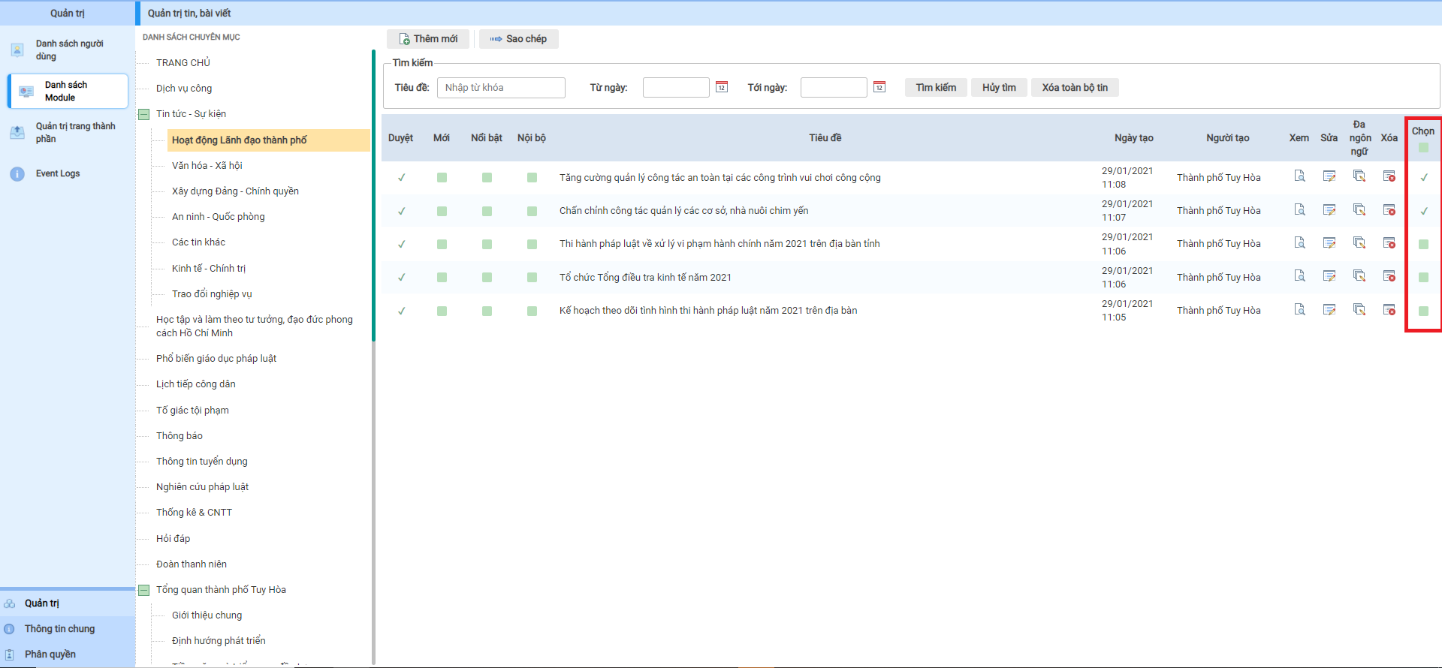 HìnhảnhchọnbàiviếttrướckhisaochépNgườidùngấnnútSao chépđểhiểnthịchuyênmụcmuốnsaochép tin bài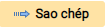 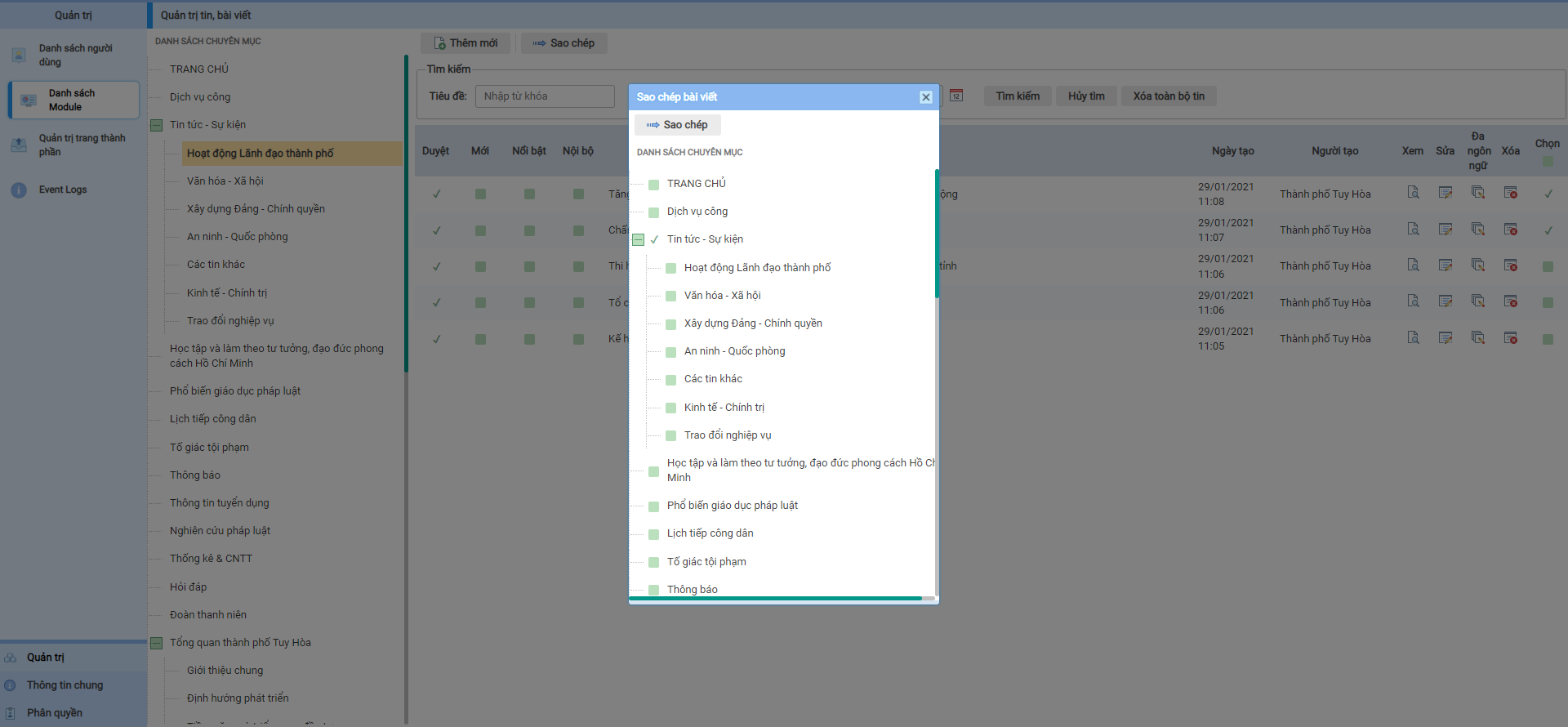 HìnhảnhchọnthưmụcđểsaochépbàiviếtNgườidùngchọnchuyênmụccầnsaochépvàấnnút Sao chép. Hệthốngsẽtựđộngsaochép tin bàiđãchọn sang chuyênmụccầnsaochép.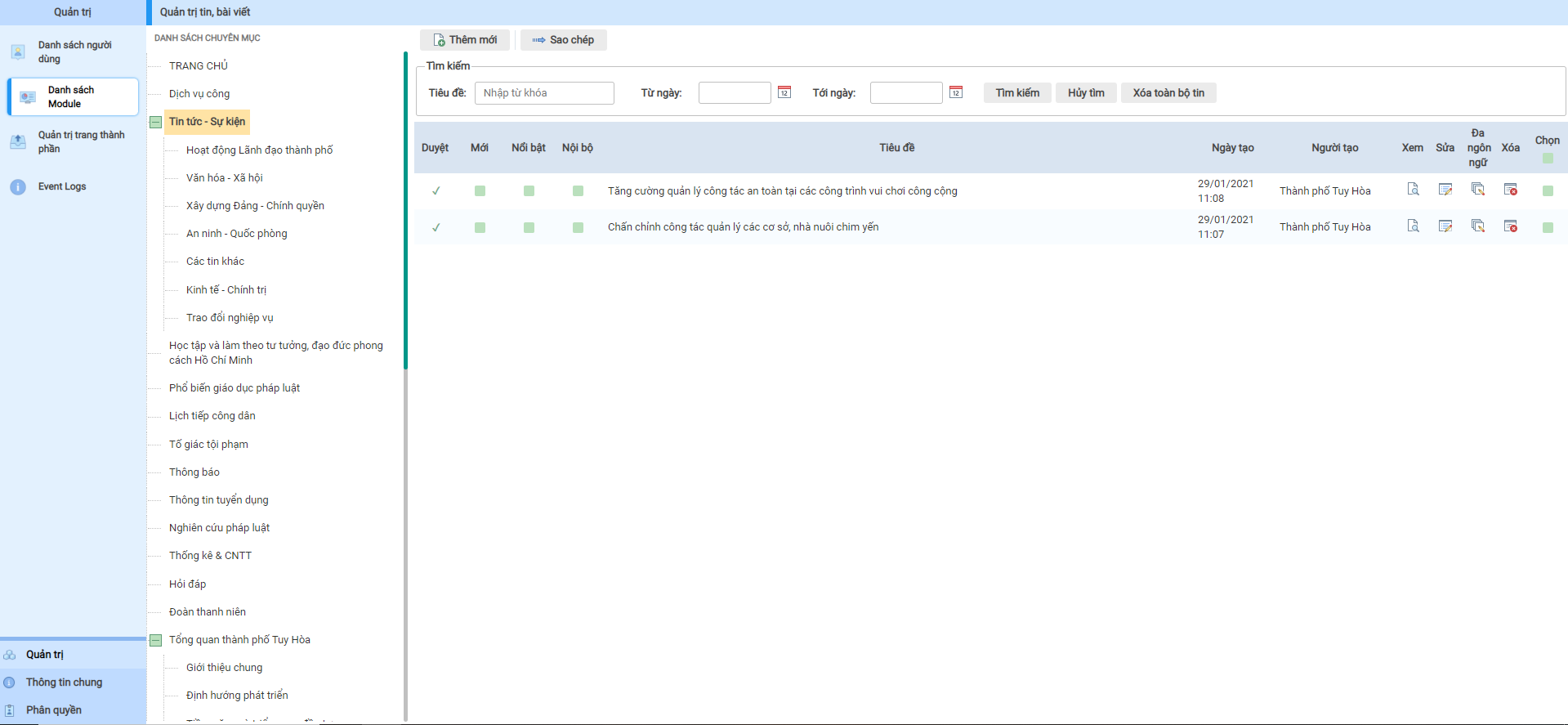 Hìnhảnhtin tứcđượchiểnthịsaukhisaochépthànhcôngXóatoànbộ tinĐâylàchứcnănggiúpngườidùngxóanhiều tin bàimộtcáchdễdàng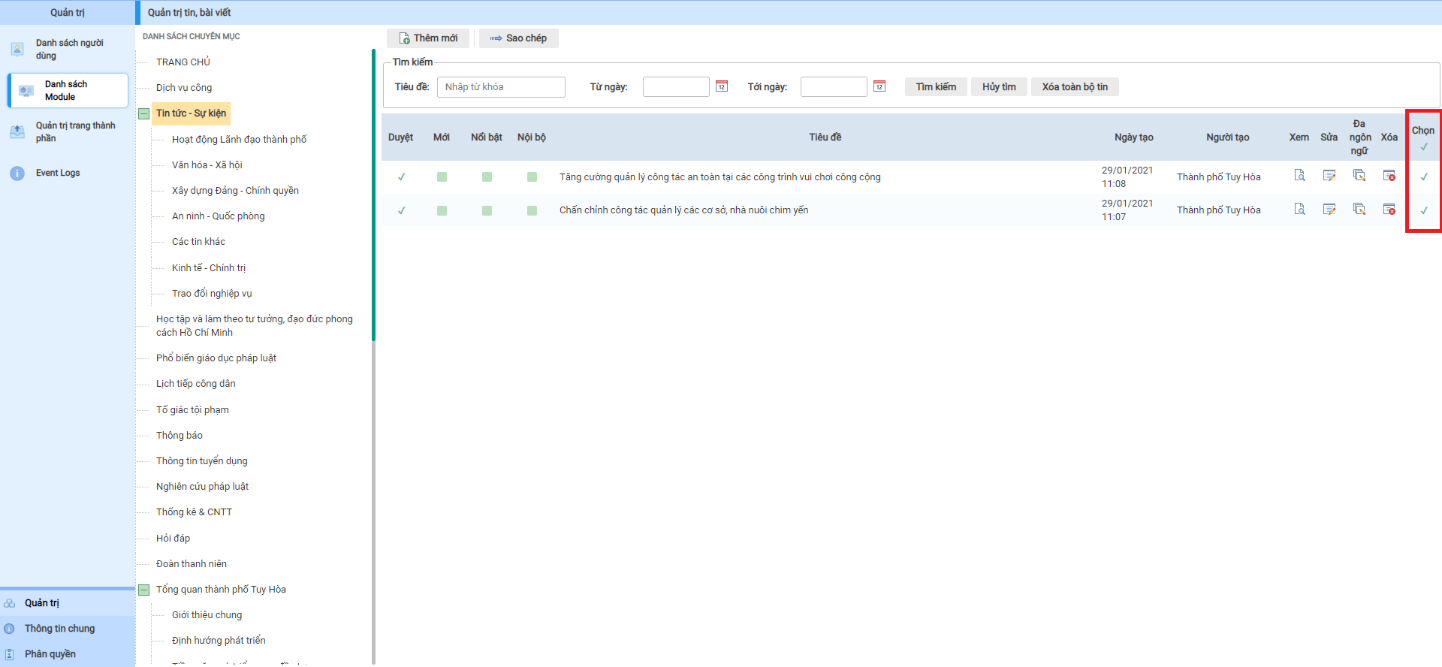 Hìnhảnhchọn tin bàitrướckhixóaNgườidùngsaukhichọn tin bàicầnxóa, ấnnútXóatoànbộ tin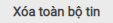 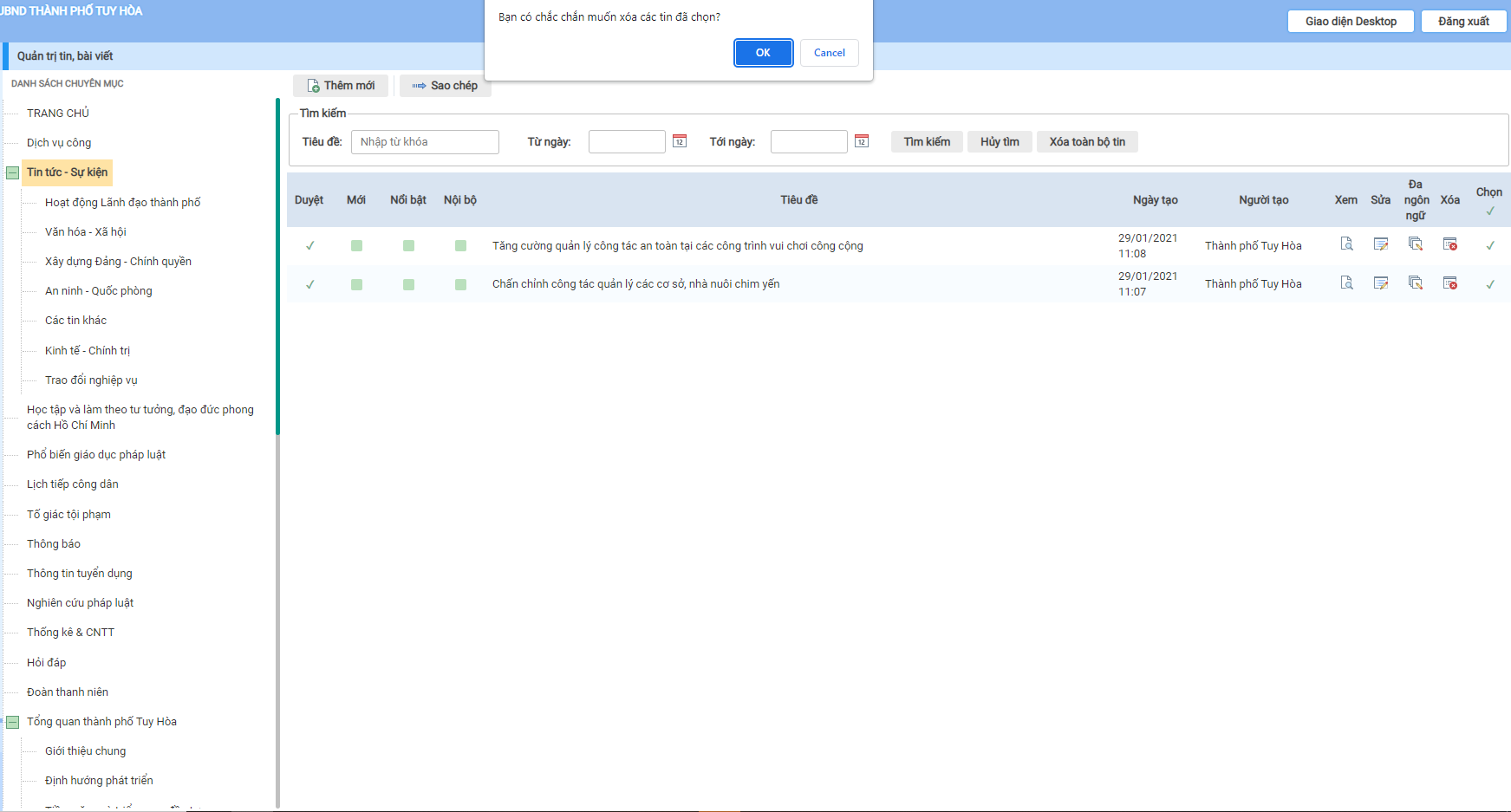 Hìnhảnhhệthốngyêucầuxácnhậntrướckhixóa tin bàiNgườidùngấnnútOKđểxácnhậnchắcchắnmuốnxóa tin đãchọn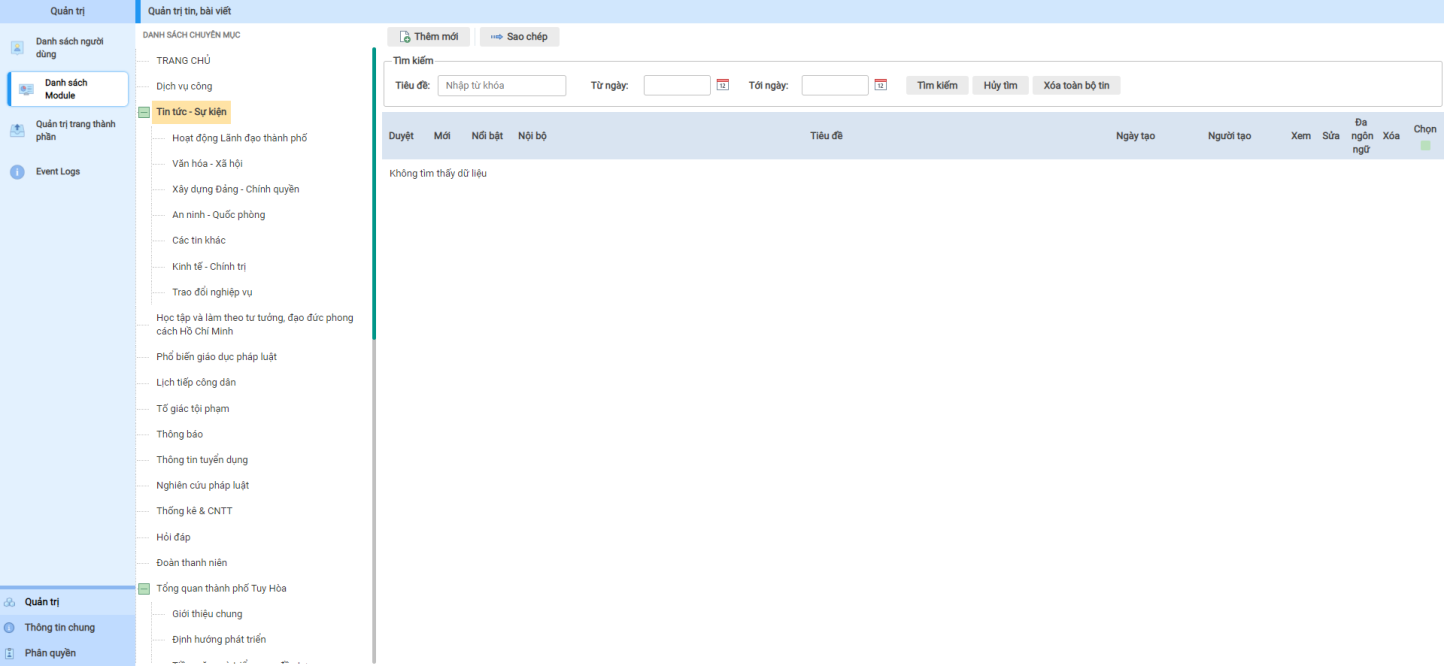 Hìnhảnhcác tin bàiđãđượcxóathànhcôngQuảntrịliênhệ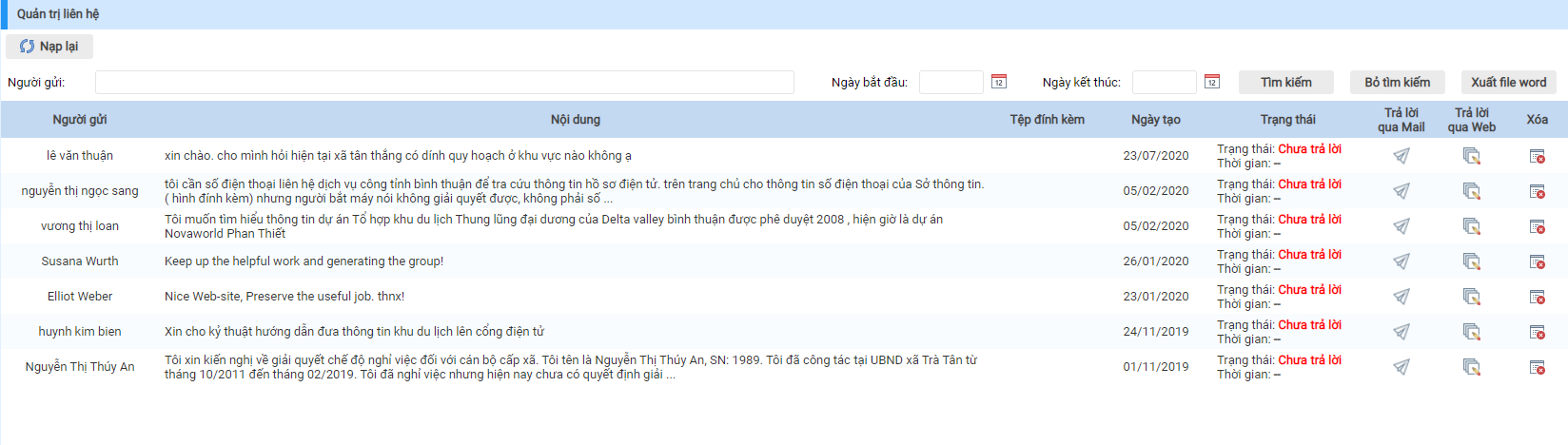 Hìnhảnh module quảntrịliênhệCác website thườngcóphầnliênhệ (Contact us) đểliênhệvớingườiquảntrị website.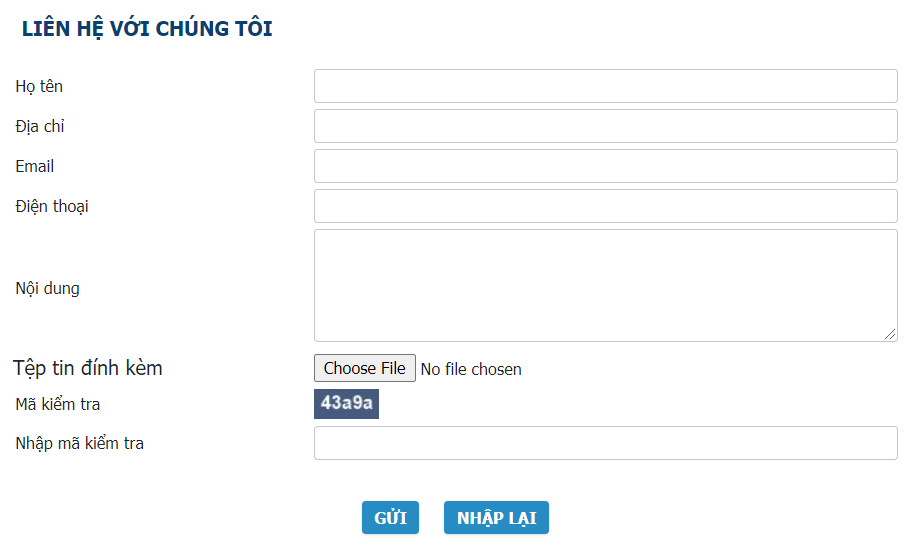 Hìnhảnh module liênhệCôngviệccủangườiquảntrịlàduyệtcácthông tin liênhệnàyvàtrảlờichúng.Module Quảntrịliênhệcungcấpchongườiquảntrịchứcnăngtìmkiếmtươngtựnhưchứcnăngtìmkiếm tin bài.Nútlệnh: Mởcửasổ “Chi tiếtliênhệ”tạimànhìnhnàyngườidùngcóthểtrảlờitrựctiếpthông tin trongcửasổnày, thông tin saukhiđượctrảlờisẽhiểnthịbênngoàigiaodiệnLiênhệ.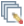 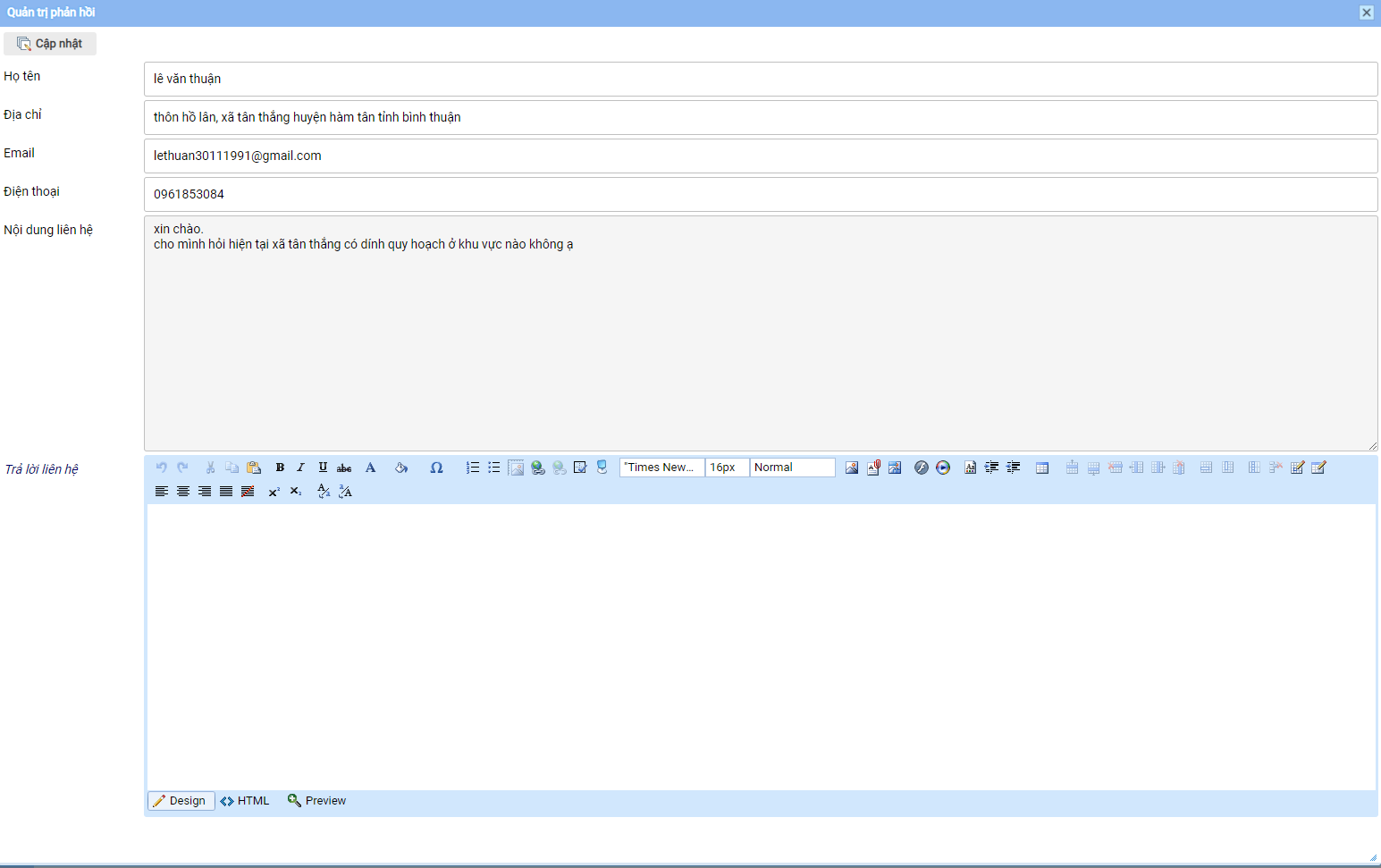 Hìnhảnhcửasổ “Chi tiếtthông tin liênhệ”Nútlệnhtrảlờithông tin liênhệ qua mail : MởOutLookkhingườidùngmuốntrảlờithông tin liênhệ qua Email.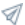 Nútlệnhxóa : Xóathông tin liênhệtươngứng. 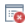 Quảntrịliênkết websiteMột website thườngliênkếtvớinhiều website khácđể chia sẻnội dung, quảngcáo. Website đượcliênkếtđếnthườnglà website tin tức, quảngcáohoặccác site cóquanhệvớinó.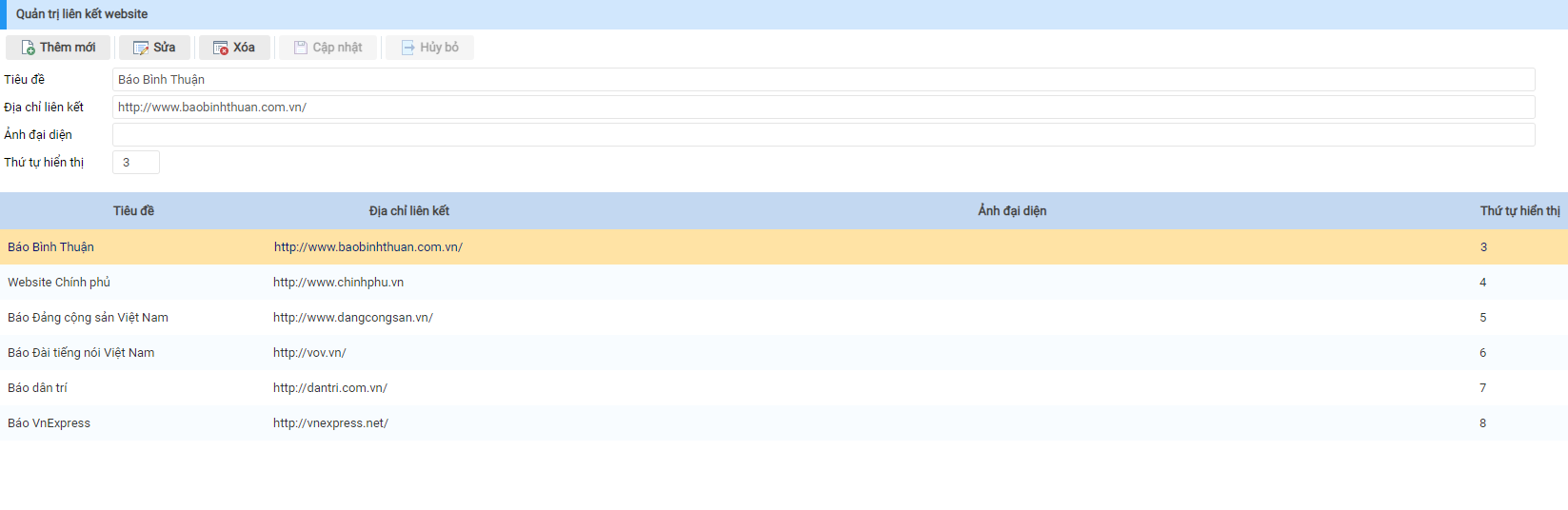 Hìnhảnh module “Quảntrịliênkết website”NútlệnhThêmmới: Thêmmớimộtthông tinliênkết website.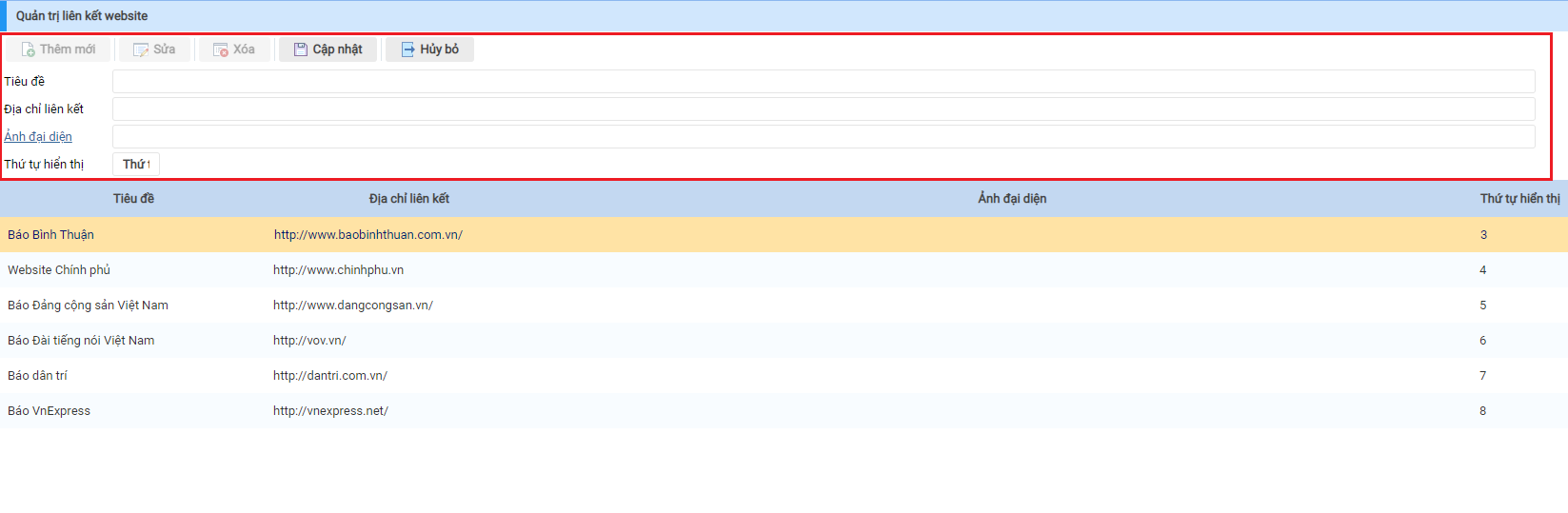 Hìnhảnhthêmmớiliênkết websiteTiêuđề: Têncủa website liênkếttới.Địachỉ: Địachỉcủa website liênkếttới.Ảnh: Ảnhđạidiệnhoặc logo của website liênkếttới (liênkết website cóthểlàđường link dạng text hoặcảnh). Thamkhảocách upload ảnhtrongphầnquảntrị tin tức.Thứtự: Thứtựhiểnthịcủacác website liênkết.Đểxem, sửahoặcxóacácthông tin website liênkết, ngườidùngchỉcầnchọnliênkếtdướidanhsáchsauđóthựchiệncáctácvụ.Quảntrịdanhsách tin từcổngthànhviênĐể có thể quản trị được danh sách tin từ cổng thành viên, từ màn hình Danh sách module người dùng chọnQuản trị danh sách tin từ cổng thành viên.Người quản trị có thể đặt chế độ duyệt tin tự động hoặc duyệt hiển thị lên site cha của các tin từ cổng thành viên thành viên .Duyệt tin tự động: người quản trị có thể đặt chế độ duyệt tin tự động trong khoảng một khoảng thời gian bằng cách: Tích chọn vào mục Duyệt tin tự độngChọn Từ ngày, đến ngàyChọn nút lệnh “Cập nhật”Duyệt hiển thị tin lên site cha: người quản trị có thể cho các tin từ cổng thành viên được hiển thị lên site cha bằng cách:Chọn mục Xem ở cuối mỗi tin,  hiển thị màn hình chi tiết tin đóTích chọn mục “Cho phép hiển thị tin”Chọn nút lệnh “Cập nhật”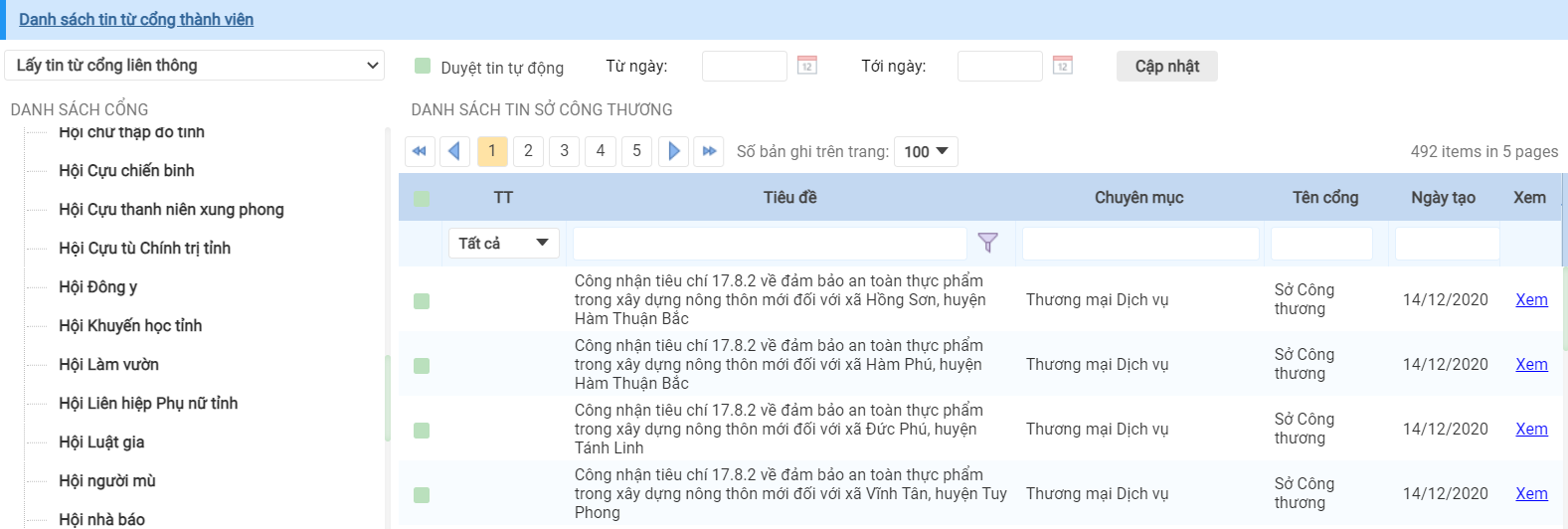 Hình ảnh Quản trị danh sách tin từ cổng thành viênb. Kéo thả module danh sách tin vào trangModule đượckéothảnhưcác module khác: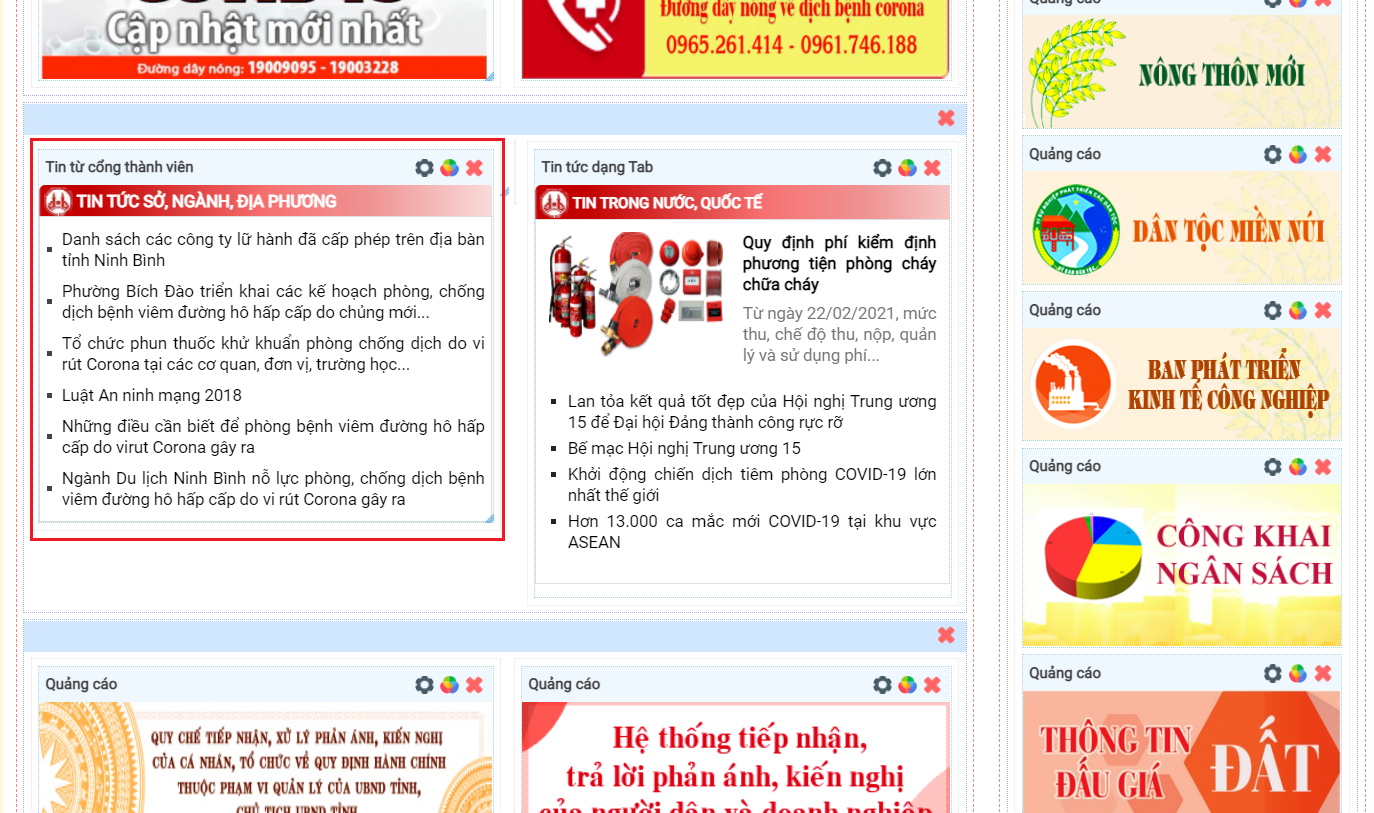 Module Tin tứctừcổngthànhviênhiểnthịtrêntrangSau khikéothả module, ngườiquảntrịcấuhình module đểhiểnthịnội dung:Tiêuđề: Tiêuđềhiểnthịtrên module.Lấy tin từ: Bao gồm 2 kiểulấy tin là Tin từcổngthànhviênvà Tin từcổngchính.Sốbảnghitrêntrang: Giớihạnsốbảnghihiểnthị.Sốkýtựtiêuđề: Giớihạnsốkýtựhiểnthị.Hiểnthịảnhđạidiện: Cho phépẩnhoặchiệnảnhđạidiệncủa tin bài.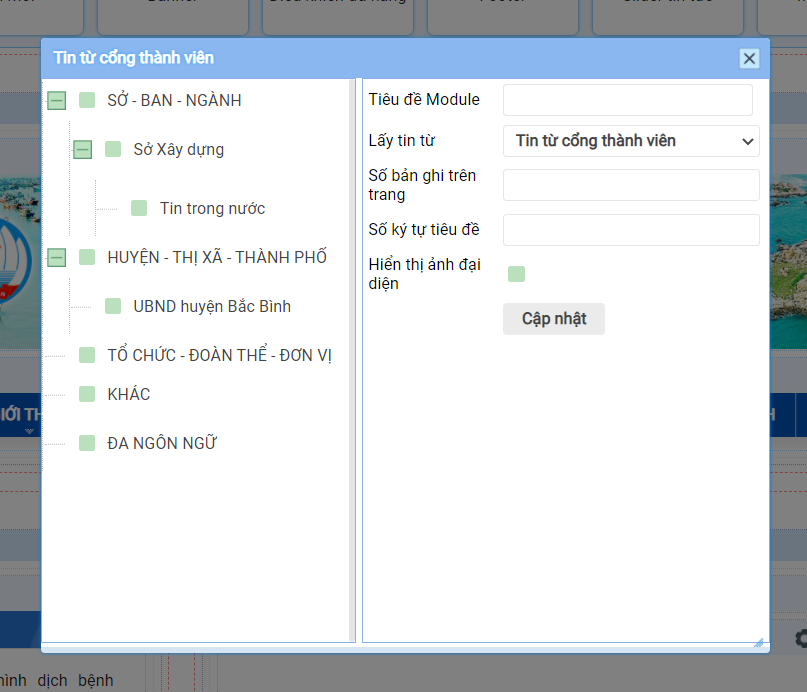 Cấuhình module tin tứctừcổngthànhviênPHẦN III. THƯ VIỆN MULTIMEDIAMột website thườngcóthưviệnhìnhảnh, thưviện audio, thưviện video cácthưviệnnàyđềucóđiểmchunglàđềuquảnlýnội dung theochủđềvànội dung làcác file ảnh, audio, video. Sau đâytôisẽhướngdẫncáchlàmviệcvớimột module quảntrịthưviệnhìnhảnh, các module kháccáccóthểthaotáctươngtự.I. Quảntrịthưviệnhìnhảnh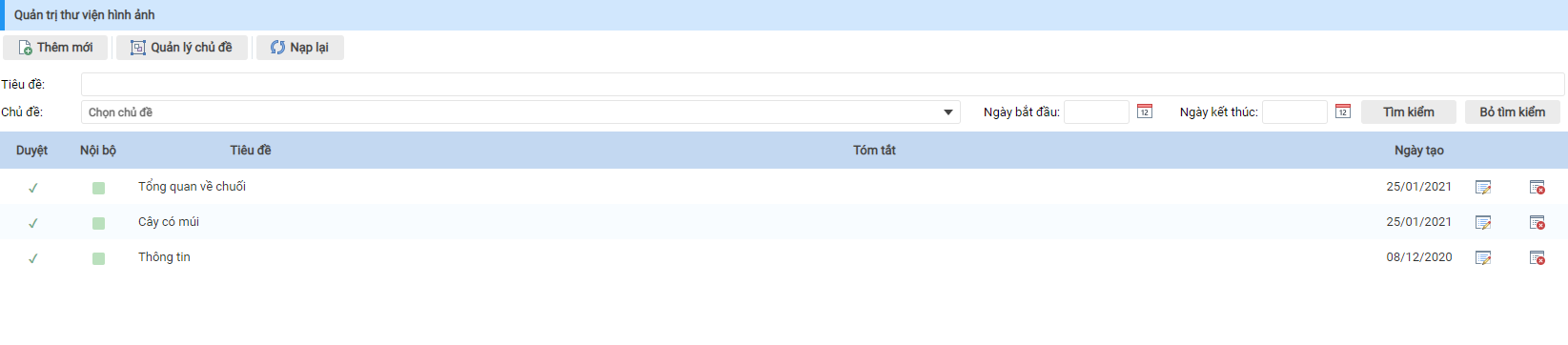 Module quảntrịthưviệnhìnhảnha. TạochủđềMộtthưviệnảnhluôncórấtnhiềuảnhđểquảnlýmộtcác khoa họccầngomcácbứcảnhcóliênquanvàomộtnhóm (chủđề). Bắtđầucôngviệcchọnnútlệnh “Quảnlýchủđề” cóbiểutượngđểmởcủasổquảnlýchủđề.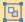 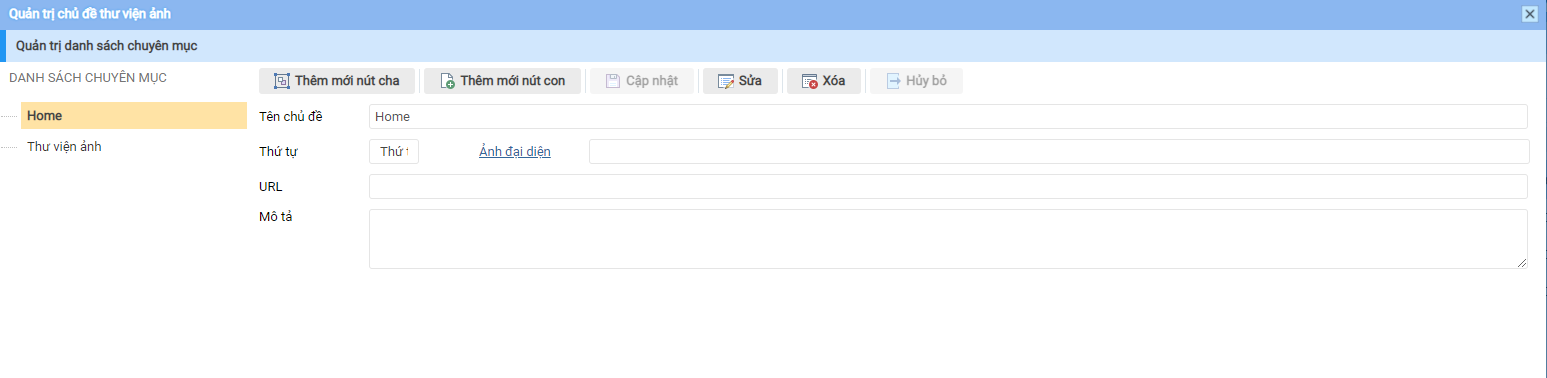 QuảntrịchủđềthưviệnảnhCácnútlệnhThêmmớinút cha: Tạochủđềcấpmột.Thêmmớinút con: Tạochủđề con củachủđềđangchọn.Sửa: Thayđổithông tin củachủđề.Xóa: Xóachủđề.Cậpnhật: Lưuthông tin chủđềsaukhitạomớihoặcsửađổi.Hủy: Hủybỏthaotác“Thêm”hoặc“Sửa”.Thông tin mộtchủđềTênchủđề: Nêulênđặcđiểm, ý nghĩacủanhóm.Thứtự:Thứtựchủđề.Ảnhđạidiện: Ảnhđạidiệnchochủđề (thamkhảocách upload ảnhtrong module Quảntrị tin tức).URL: Liênkếtchủđềđếnmộtbàiviết, hay mộtđịachỉliênkếtnàođó.Môtả: Thông tin môtảvềchủđề.Thao tácTạochủđềcấp 1Chọnnútlệnh“Thêmmớinút cha”Điềnthông tin chủđềChọnnút“Cậpnhật”Tạochủđề conChọnchủđềcầnthêmchủđề con ở danhsáchbêntrái.Chọnnútlệnh“Thêmmớinút con”Điềnthông tin chủđềChọnnút“Cậpnhật”SửachủđềChọnchủđềcầnsửaSửathông tin củachủđềChọnnút“Cậpnhật”Xóachủđề: Chọnchủđềcầnxóa, thựchiệnnútlệnh“Xóa”Hủythaotác: Chọnnútlênh“Hủy”Kếtquảthêmmớicácchủđềb. TạocácbộsưutậpảnhtheochủđềQuay trởvềgiaodiệndanhsáchthưviệnảnhchọnnútlệnhThêmmới,mànhình chi tiếtthưviệnsẽhiểnthịnhưhìnhbêndưới: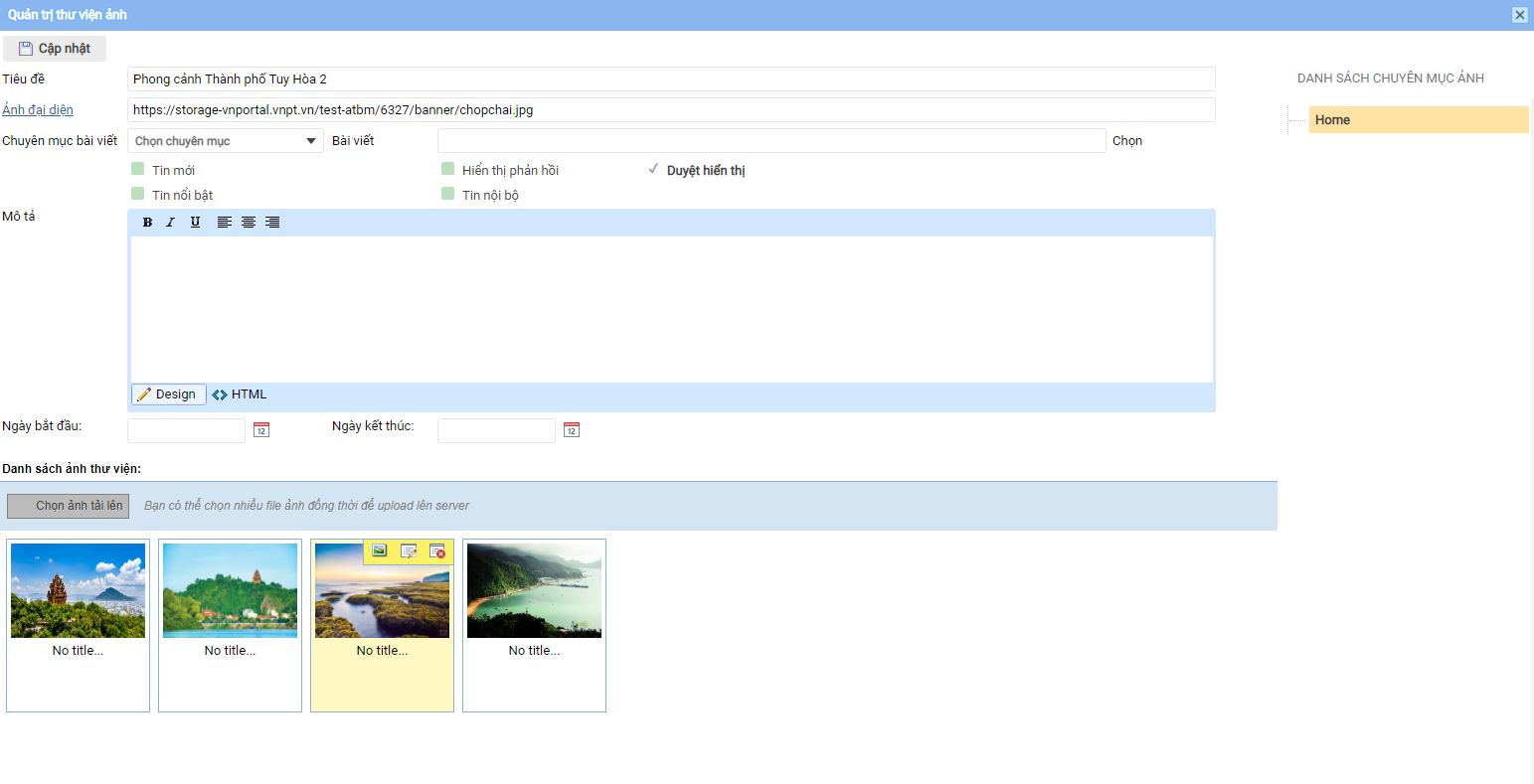 TạobộsưutậphìnhảnhMột dung củamộtbộthưviệnảnh bao gồmcáctrườngthông tin sau:Tiêuđề: TênbộsưutậpẢnhđạidiện: Ảnhđạidiệnbộsưutập.Chuyênmục: Bộsưutậpsẽhiểnthịtrongcácbàiviếtthuộcchuyênmụcbàiviếtđãtạo ở module Quảntrịchuyênmụcbàiviết.Bàiviết: Bộsưutậpsẽhiểnthi ở mộtbàiviếtcụthể. Nútlệnh “Hủy” đểxóabàiviếtnày.Tùychọn“Tin mới”: Bộsưutậpđượcxuấthiệntrong module hiểnthị tin mới.Tùychọn“Tin nổibật”: Bộsưutậpsẽxuấthiệntrong module hiểnthị tin nổibật.Tùychọn“Tinnộibộ”: Bộsưutậpsẽxuấthiệntrong tin tứcnộibộ.Tùychọn“Hiểnthị tin phảnhồi”: Cho phéphiểnthị tin phẩnhồivềbộsưutập.Môtả: Thông tin môtảvềbộsưutập.Danhsáchảnhtrongbộsưutập:Thêmmới: ThêmmớimộtảnhvàobộsưutậpChọnảnh: Chọnảnh upload lênbộsưutậpNhậpthông tin: Tiêuđềảnh,môtảLưulạithông tin hoặchủybỏSửathông tin ảnh: Chọnnútlệnh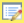 Xóaảnh: Chọnnútlệnh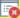 Danhsáchchủđề: Mộtbộsưutậpnhấtthiếtphảithuộcmộtchủđề, chọnchủđề ở danhsáchbênphảisaochotênchủđề bao quátđượcnội dung củabộsưutập.Duyệthiểnthị: Cho phépBộsưutậpđượchiểnthịtạicác module hiểnthị.c. TìmkiếmmộtbộsưutậpảnhCáctiêuchítìmkiếm:Tiêuđề: TênbộsưutậpChủđề: Theo chủđềcủabộsưutậpNgàytháng: Theo thờigiantạobộsưutập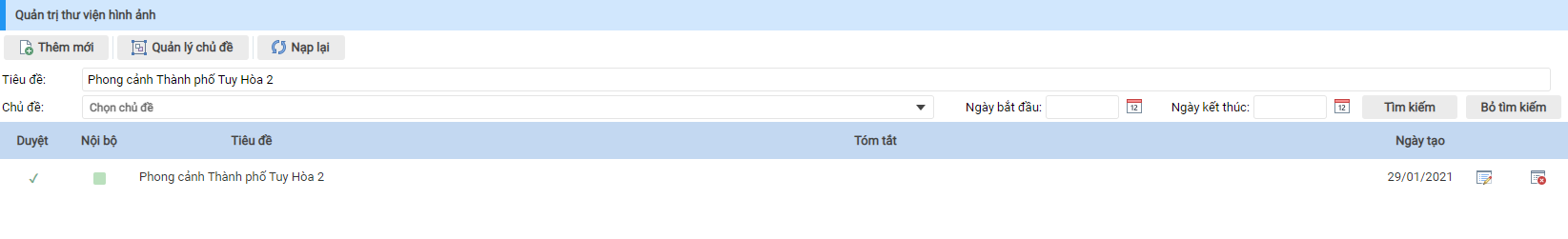 Kếtquảtìmkiếmbộsưutậpd. Kéo module thưviệnảnhvàotrangModule thưviệnảnhcóthểkéovàotrangchủhoặccáctrangchuyênmục. Muốnkéo module vàotrangchuyênmụcthìngườiquảntrịphảiđặttrangchuyênmụcđólàTrang riênghoặcmộtTrang thànhphầnmớiđểtránhảnhhưởngđếncáctrangchuyênmụckhác.Chọnnhóm moduleThưviện Multimediavàsửdụng 2 module DanhsáchthưviệnảnhvàThưviệnảnhđểkéothảvàophânvùngtrêngiaodiện.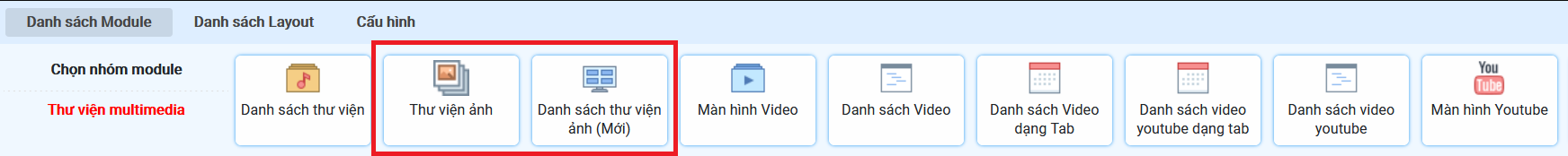 Module DanhsáchthưviệnảnhvàthưviệnảnhDanhsáchthưviệnảnhsaukhikéo module vàotrang, ngườiquảntrịcấuhìnhhiểnthịcho module: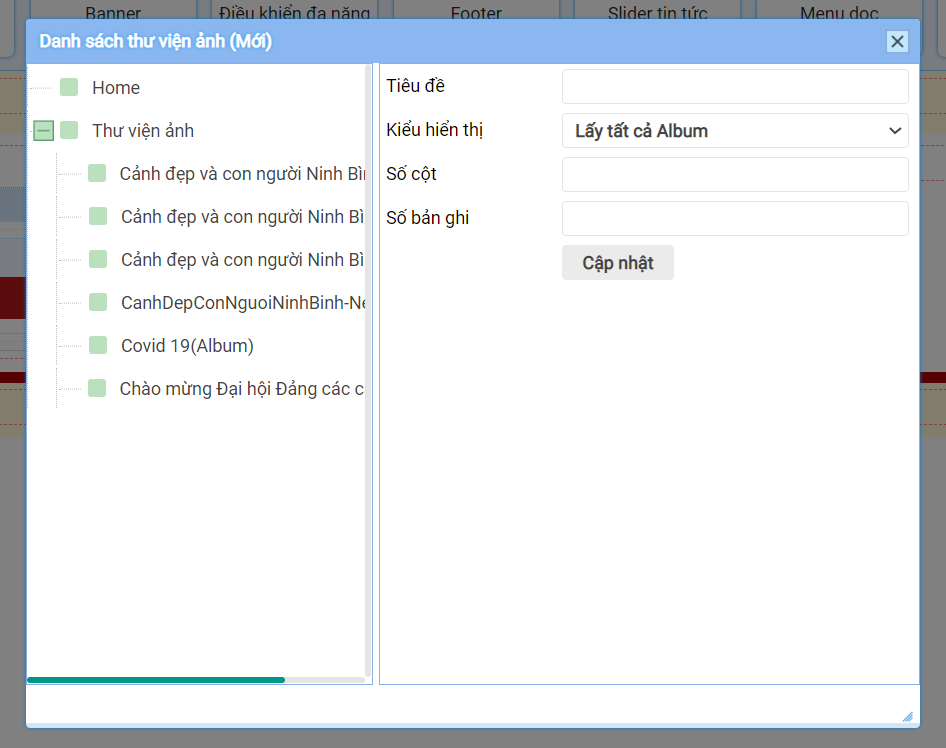 Cấuhình module danhsáchthưviệnảnhSau khicấuhìnhcác album đượchiểnthịrangoài, kíchvào 1 album hệthốngsẽtạora 1 trangmới, ngườidùngkéothảlạicác module hiểnthịtrêntrangđó, kéo module Thưviệnảnhvàcấuhình: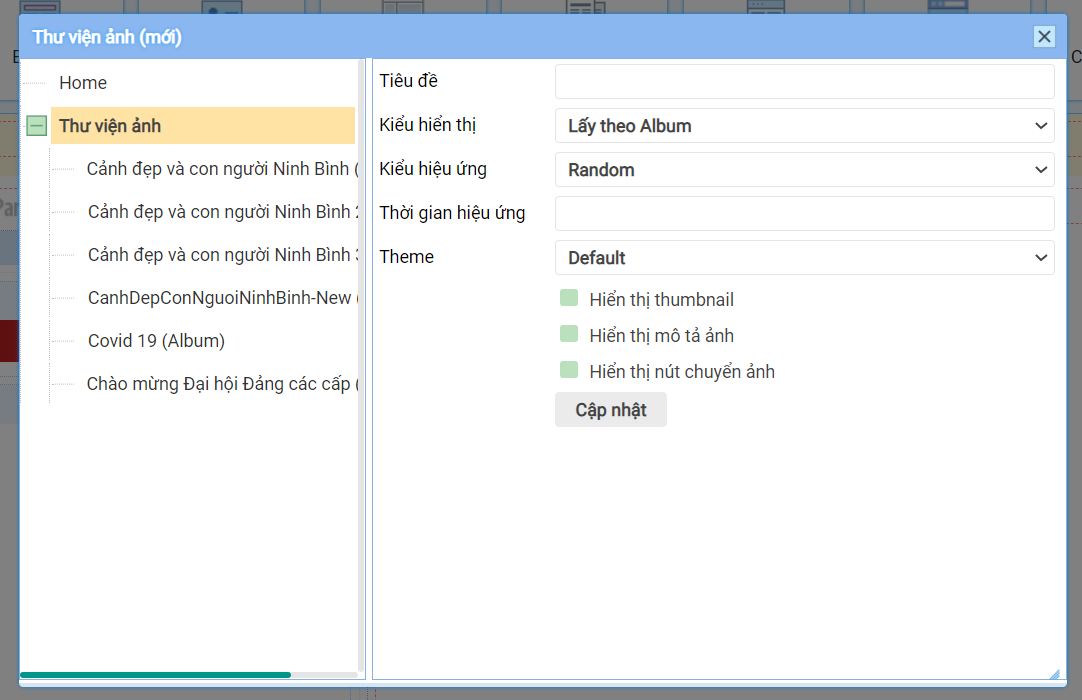 CấuhìnhthưviệnảnhII. Quảntrịthưviện videoThao táctươngtựnhưchứcnăngQuảntrịthưviệnảnh.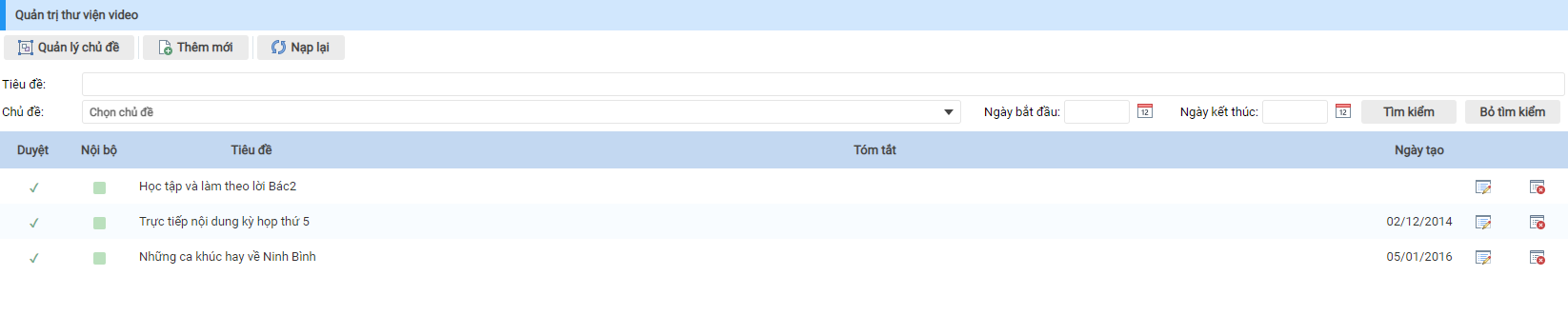 Hìnhảnhmodule quảntrịthưviện VideoIII. Quảntrịthưviện audioThao táctươngtựnhưchứcnăngQuảntrịthưviệnảnh.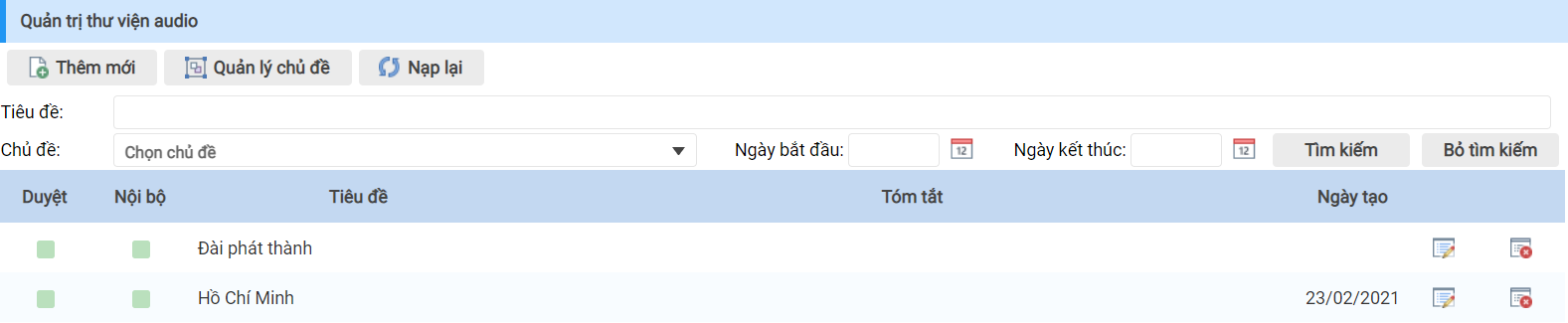 Hìnhảnhthưviệnmoduequảntrịthưviện AudioPHẦN IV. TIỆN ÍCH QUẢNG CÁOI. QuảntrịbìnhchọnMuốnthămdò ý kiếnkháchhàng, muốnthuthậpđánhgiácủađộcgiả, hãybắtđầubằngcáchtạoramộtcuộcbìnhchọn, đánhgiá.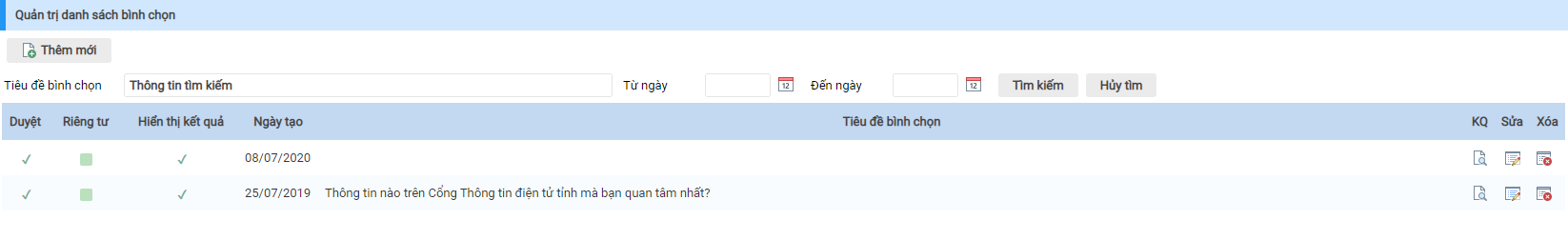 Hìnhảnh module quảntrịbìnhchọna. TạomộtcuộcbìnhchọnĐểtạomộtcuộcbìnhchọnchọnnútlệnh“Thêmmới” cửasổsoạnthảonội dung cuộcbìnhchọnmởra.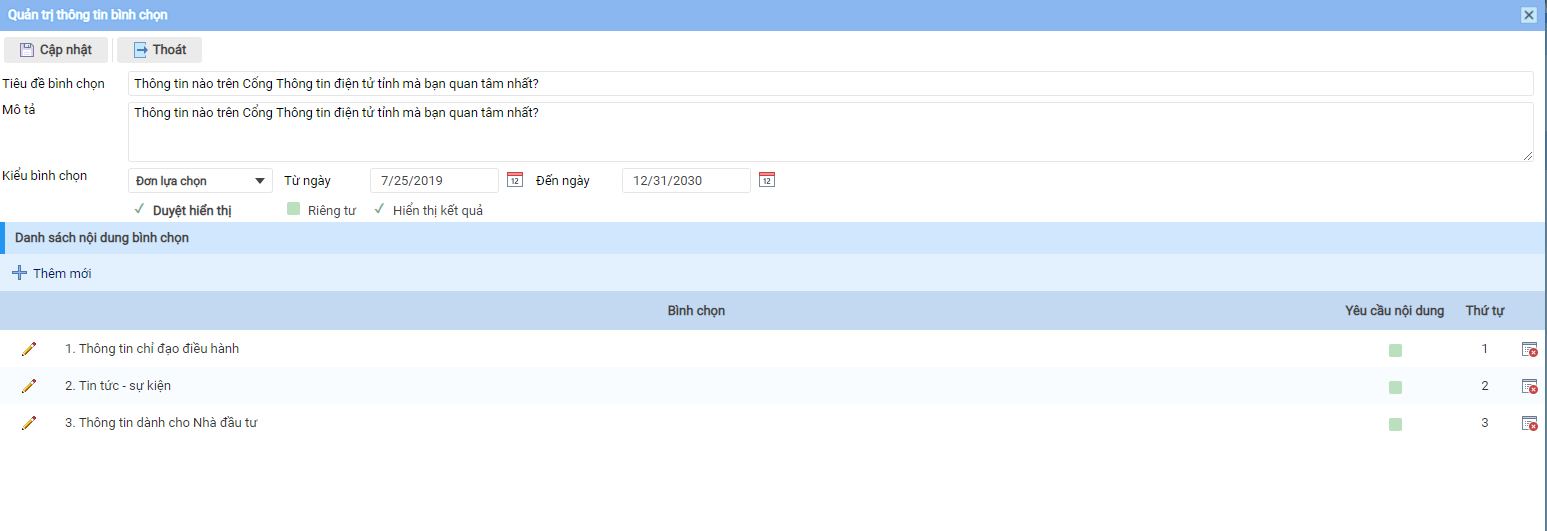 Hìnhảnhcửasổsoạnthảonội dung cuộcbìnhchọnNội dung cửasổbìnhchọn bao gồmcáctrườngthông tin sau:Tiêuđềbìnhchọn: Têncủacuộcbìnhchọn.Môtả: Môtảvềthểlệbìnhchọn, thông tin cuộcbìnhchọn…Kiểubìnhchọn: Bao gồmđơnlựachọnvàđalựachọn.Từngày, đếnngày: ThờigiandiễnracuộcbìnhchọnDuyệthiểnthị: Cho phéphiểnthịcuộcbìnhchọnnày.Riêngtư: Cócôngbốrộngrãikhông.Hiểnthịkếtquả: Cho phéphiểnthịkếtquảngaysaukhibầuchọn.Danhsáchnội dung bìnhchọn: Thông tin vềcácđápánlựachọn.NútlệnhThêmmới: Thêmmớimộtđápánlựachọn.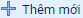 NútlệnhCậpnhật: Lưulạithông tin đápánlựachọnđãnhập.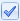 NútlệnhHủy: HủythaotácThêmmớihoặcSửa.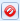 NútlệnhXóa: Xóathông tin đápánlựachọn.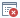 NútlệnhSửa: Sửalạithông tin đápánlựachọn.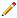 NútlệnhCậpnhật: Lưulạithông tin bìnhchọn.NútlệnhThoát: Tắtcửasổsoạnthảobìnhchọn.b. Sửa/Xóathông tin cuộcbìnhchọnChọnnútlệnhsửatươngứngvớicuộcbìnhchọncầnsửa.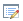 Chọnnútlệnhxóatươngứngvớicuộcbìnhchọncầnxóa.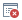 c. TìmkiếmcuộcbìnhchọnĐiềncáctiêuchítìmkiếmvàthựchiệnnútlệnh “Tìmkiếm”. Chọnnút “Bỏtìmkiếm” đểbỏchếđộtìmkiếm.Tiêuchítìmkiếm bao gồm: Tiêuđềbìnhchọn, Thờigian (từngàyđếnngày)d. Kéothả Module bìnhchọnThao táckéothả module vàotrangnhưkéothảcác module khác, Sau khikéo module vàotrang, ngườiquảntrịphảicấuhìnhhiểnthịBìnhchọn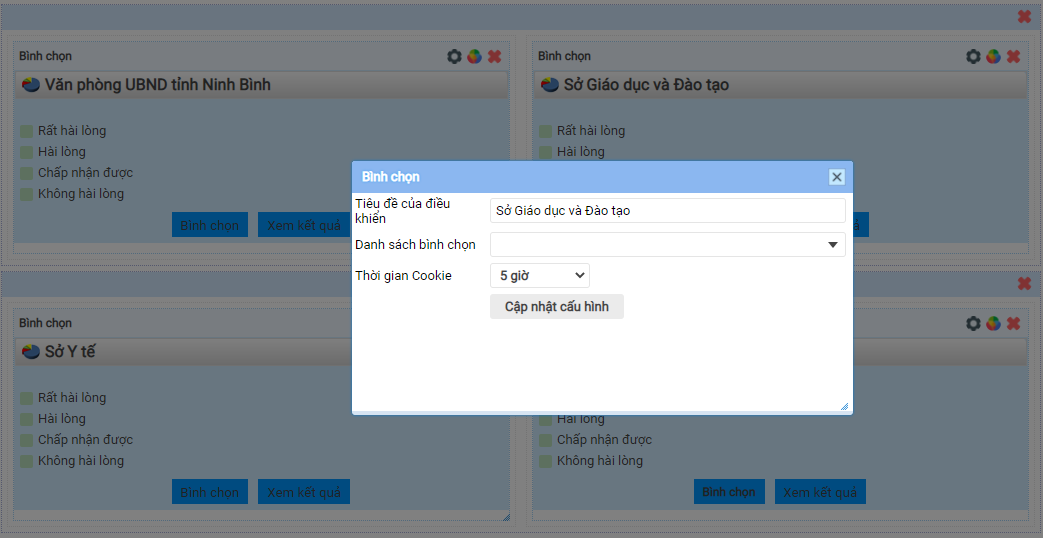 Cấuhình module bìnhchọnII. QuảntrịquảngcáoQuảngcáolàmộtphầnkhôngthểthiếucủamột website, đôikhinómanglạilợinhuậncho website hoặcnhằmquảngbámộtthông tin nàođó.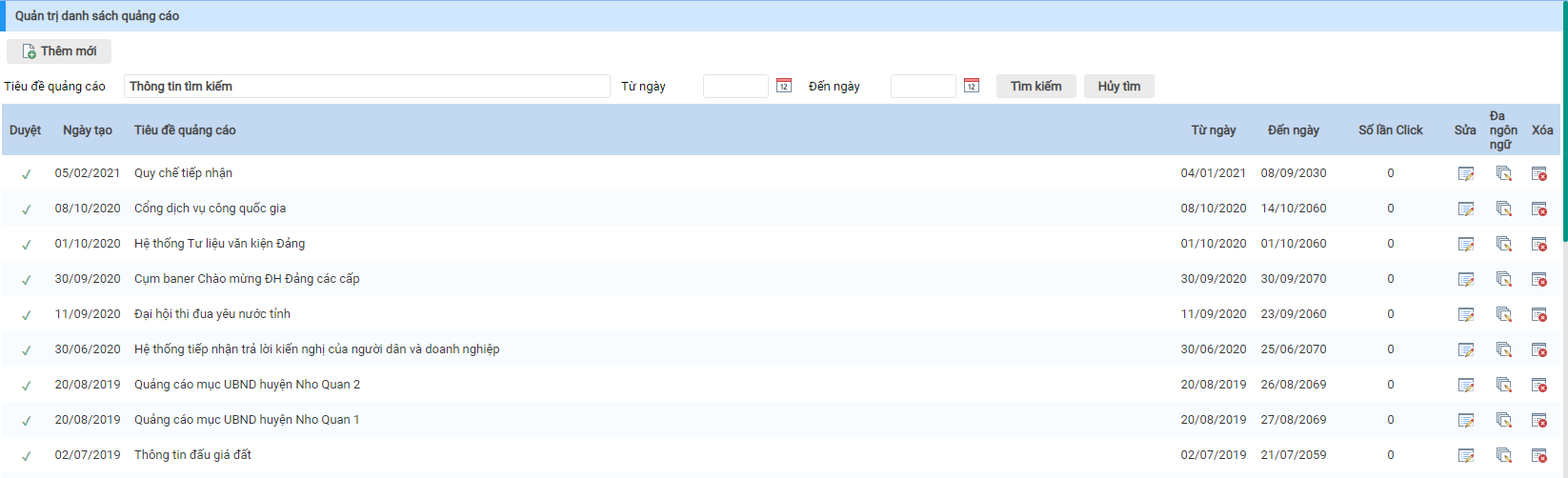 Hìnhảnh module Quảntrịquảngcáoa. TạomộtquảngcáoChọnnútlệnh“Thêmmới”vàbắtđầusoạnthảonội dung quảngcáo.Thông tin quảngcáo bao gồm:Tiêuđề: Têncủaquảngcáo.Nội dung: Nội dung củaquảngcáocóthểlà Text, Image, Video…URL: Liênkếtcủaquảngcáokhi click.Thờigianhiểnthị: Từngày-đếnngày.Duyệthiểnthị: Cho phépquảngcáođượchiểnthị.NútlệnhCậpnhật: Lưuthông tin saukhitạohoặcsửaquảngcáo.NútlệnhThoát: Thoátkhỏicủasổsoạnthảothông tin quảngcáo.	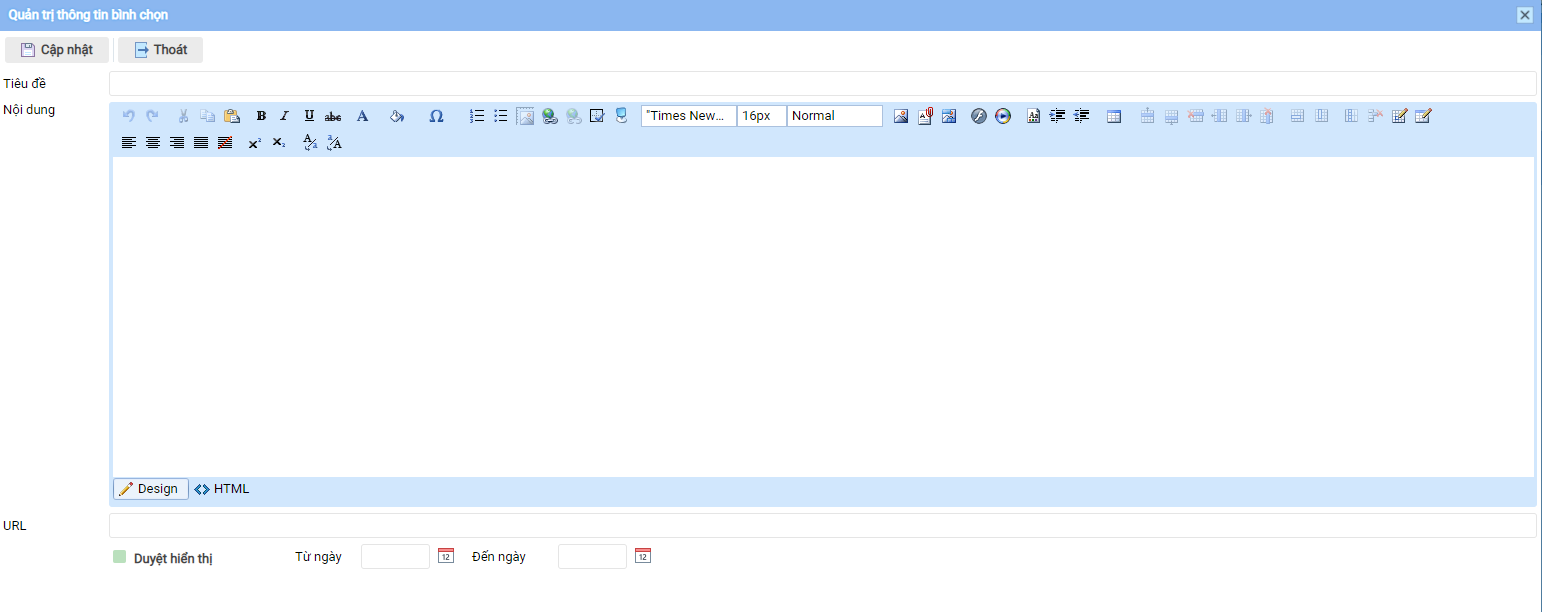 Hìnhảnhcửasổsoạnthảothông tin quảngcáob. Tìmkiếmthông tin quảngcáoDựatheotênquảngcáovàngàythánghiểnthịquảncáođiềnthông tin tìmkiếmrồichọnnútlệnh“Tìmkiếm”. Đểbỏtrạngtháitìmkiếmchọnnútlệnh “Bỏtìmkiếm”.Tiêuchítìmkiếm bao gồmcácthông tin: Tiêuđềquảngcáo, Thờigian (Từngàyđếnngày).c. Sửathông tin quảngcáoChọnnútlệnhsửatươngứngvớiquảngcáocầnsửa.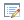 d. XóaquảngcáoChọnnútlệnhxóatươngứngvớiquảngcáocầnxóa.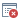 e. Kéothả Module quảngcáoThao táckéothả module vàotrangnhưkéothảcác module khác, Sau khikéo module vàotrang, ngườiquảntrịphảicấuhìnhhiểnthịQuảngcáo.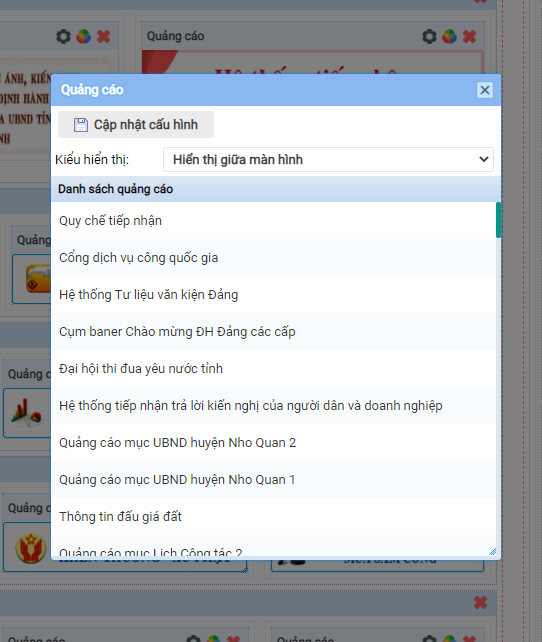 Hìnhảnhcửasổcấuhìnhthông tin quảngcáoIII. QuảntrịdanhsáchkháchhàngtiêubiểuMột website bánhàngthườngcócáckháchhàngtiêubiểukháchhàng VIP màquantâm. Đểlưutrữthông tin củakháchhànghệthôngcungcấpchứcnăngquảnlýdanhsáchkháchhàngtiêubiểu.Thông tin củamộtkháchhàng bao gồm:TênkháchhàngNgànhnghềĐiệnthoạiĐịachỉURL: Cóthểkháchhànglàmộtcông ty có websiteLogo: Logo củacông ty kháchhànghoặcảnhkháchhàng.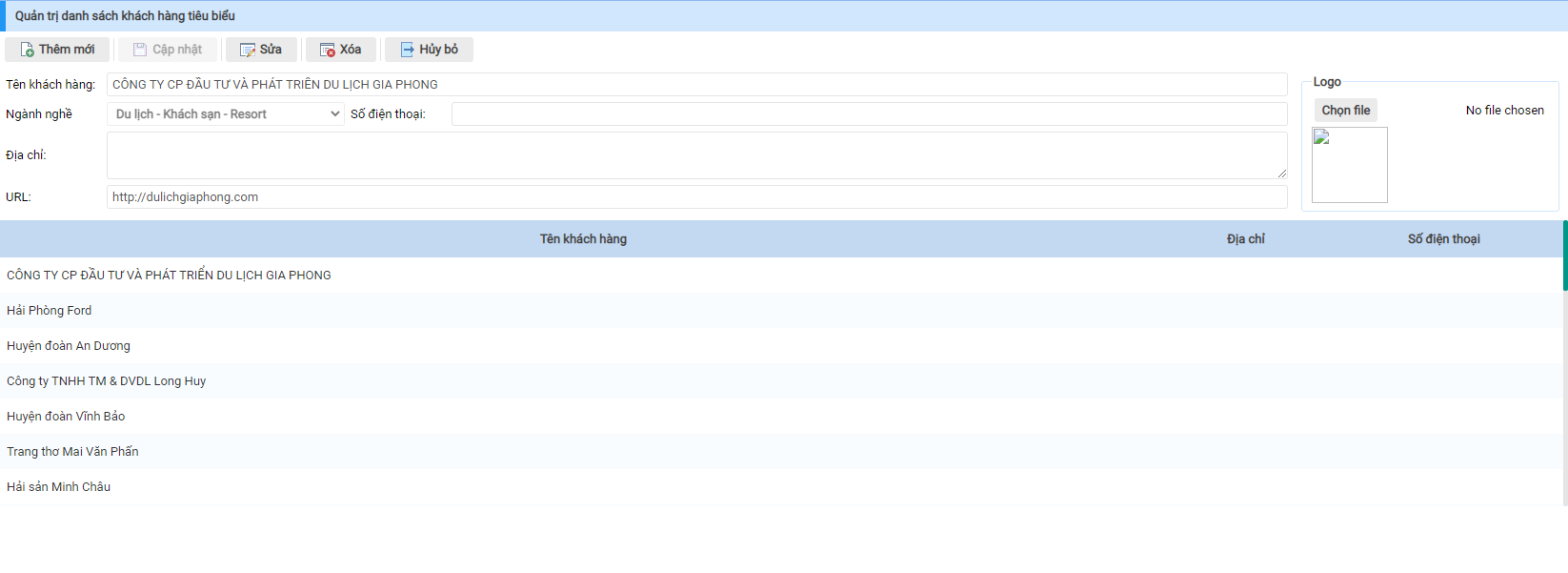 Hìnhảnh Module quảntrịkháchhàngtiêubiểuCácthaotác:NútlệnhThêmmới: Thêmmớimộtkháchhàngvàodanhsách.NútlệnhSửa: Sửathông tin kháchhàngđượcchọn.NútlệnhXóa: Chọnkháchhàngcầnxóavàthựchiệnnútlệnhxóa.NútlệnhCậpnhật: Lưuthông tin kháchhàngsaukhicậpnhật.Nút lệnh Hủy: Hủybỏthaotác “Thêmmới” hoặc“Sửa”.IV. QuảntrịHỏiđápđơngiảna. Quảntrịdanhmụccâuhỏi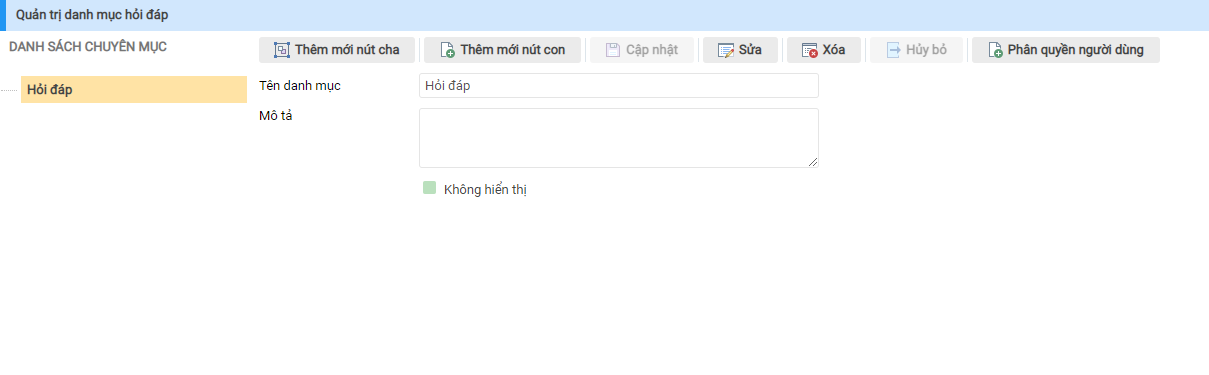 Hìnhảnh Module quảntrịdanhmụccâuhỏib. QuảntrịdanhsáchcâuhỏiNgườiquảntrịcóthểsửa, xóavàchohiểnthịcâuhỏilêntrangchủ:Sửacâuhỏi: chọncâuhỏimuốnsửaấnnút “Sửa” ở cuốimỗicâuhỏihiểnthịmànhìnhcâuhỏisửanội dung vàấnnútCậpnhậtđểlưunội dung đãsửaXóacâuhỏi: chọncâuhỏimuốnxóaấnnút “Xóa” đãxóacâuhỏiđãchọn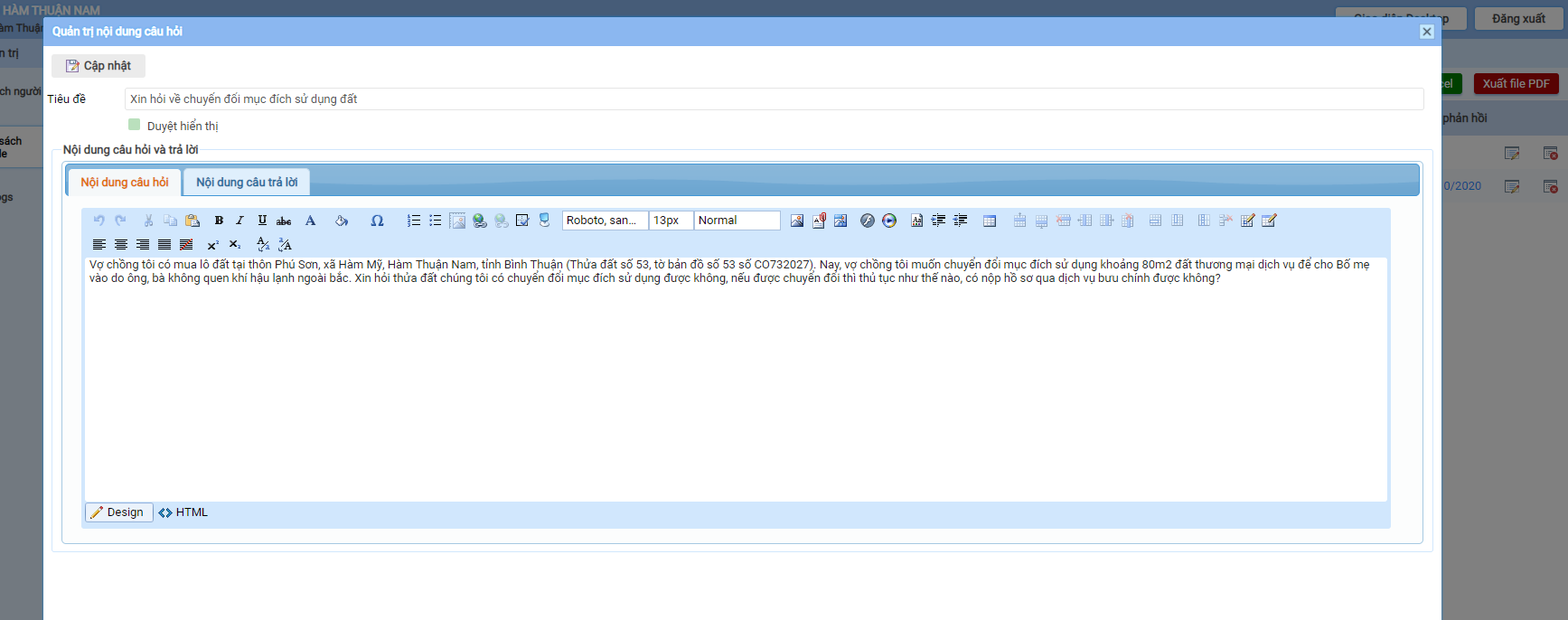 Hìnhảnh Module quảntrịdanhsáchcâuhỏic. Tíchhợp module vàotrangCho phépngườiquảntrịkéothả Module mớivàtíchhợp Module vàocácphânvùnghiểnthịtrêntrang.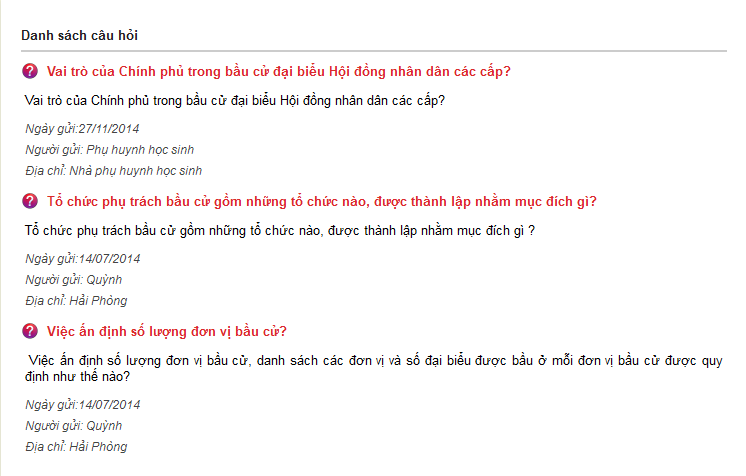 Hìnhảnh Module hiểnthịHỏiđápd. Hủy Module trêntrangCho phépngườiquảntrịgỡbỏ Module vàcácthông tin liênquantới Module trêntrang.V. QuảntrịBiểumẫuthông tinChọnmụcCấuhìnhbiểumẫuthông tin hiểnthịmànhìnhĐịnhnghĩacácbiểumẫu. Ngườiquảntrịcóthểthêmmới, sửa, xóabiểumẫuthông tin.Thêmmới:Đểtạomộtbiểumẫu: từmànhìnhquảntrịbiểumẫuthông tin, ấnnút “Thêmmới” đểthêmmớimộtbiểumẫuthông tinTênbiểumẫu: nhậptênbiểumẫu.Tênđăngnhập: nhậptênđăngnhậpvàohệthốngNội dung: phầnsoạnthảosẽchèncáctrườngdữliệubằngcáchấnvàonút “Chèntrườngdữliệu”: chọncáctrườngdữliệuphùhợpvớibiểumẫusẽtạo.Sau khisoạnthảonội dung biểumẫuấnnút “Cậpnhật” đểthêmmớimộtbiểumẫuthông tin.Sửa:chọnbiểumẫumuốnsửa, ấnnút “Sửa” tiếnhànhsửathông tin xongấnnút “Cậpnhật” đểcậpnhậtthông tin đãsửaXóa:chọnbiểumẫumuốnxóavàấnnút “xóa”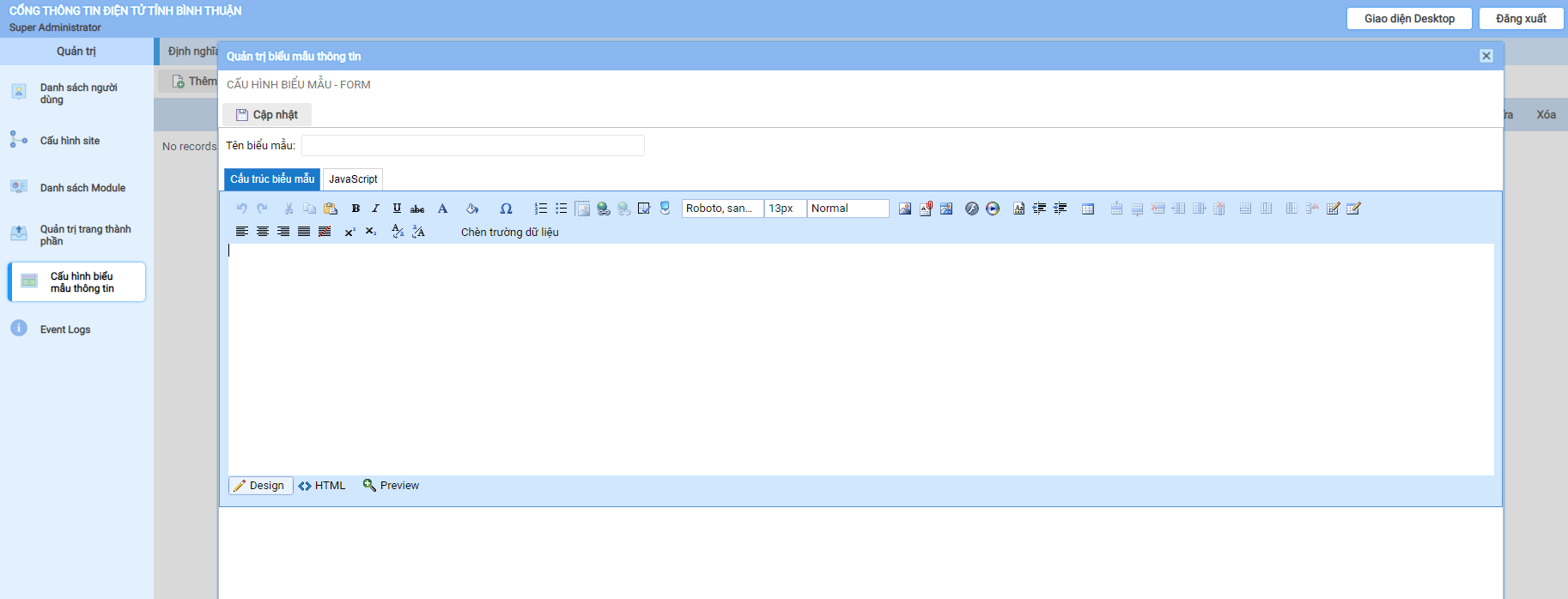 Hìnhảnh Module quảntrịbiểumẫuthông tinVI. QuảntrịLịchcôngtáca. TạoPhòng ban vàthêmngườidùngvàophòng banCho phéptạoracácphòng ban vàgánngườidùngvàophòng ban đó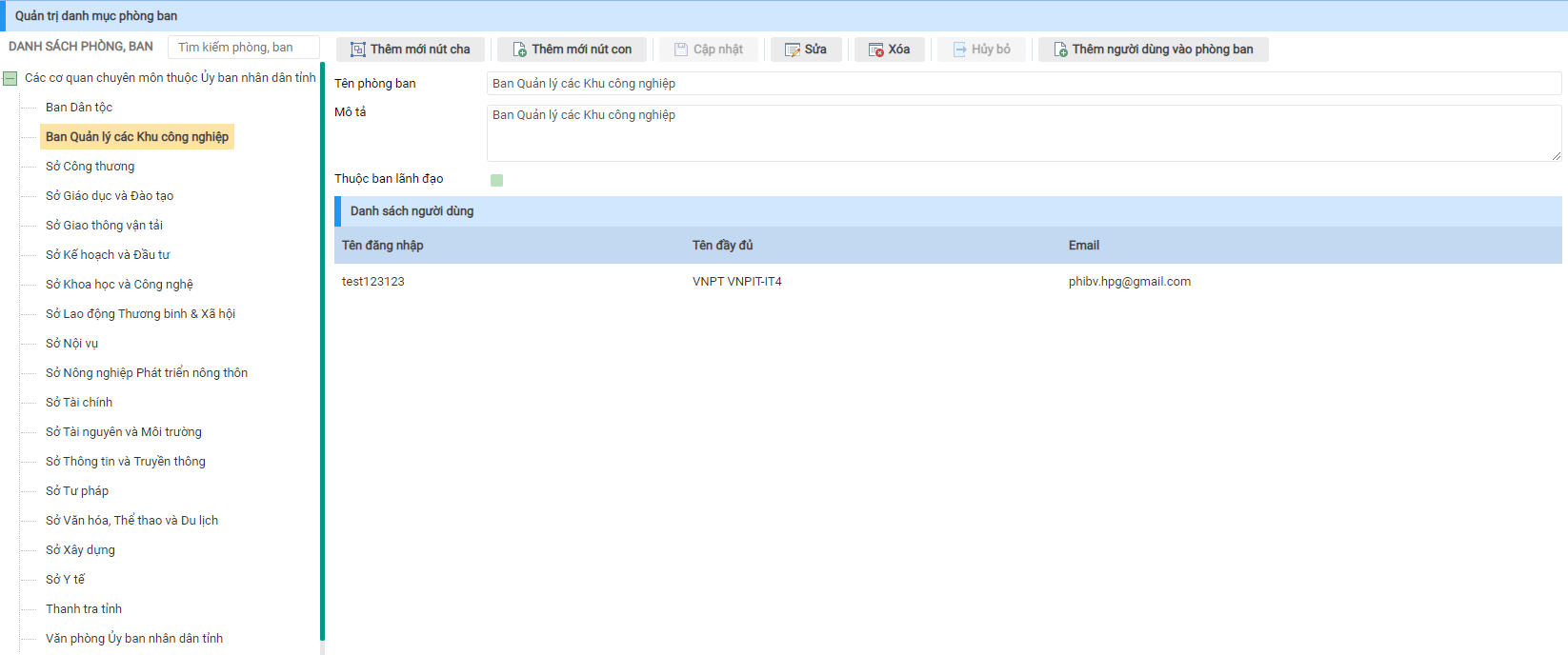 Hìnhảnh Module quảntrịphòng banb. Thêmlịchcôngtáclãnhđạo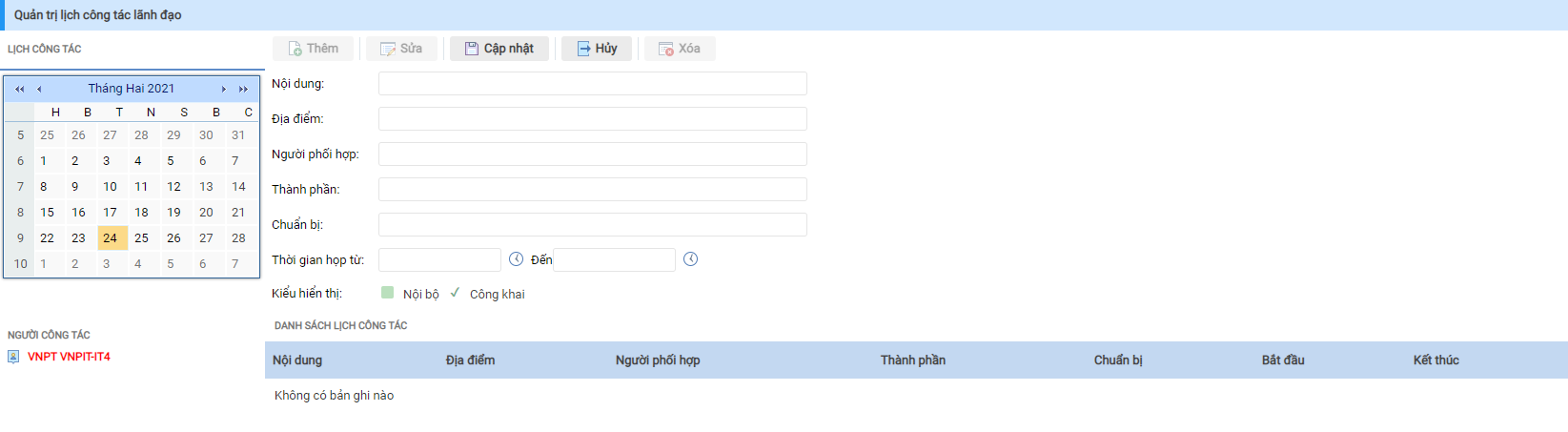 Hìnhảnh Module thêmlịchcôngtáclãnhđạoc. Thêmlịchcôngtácphòng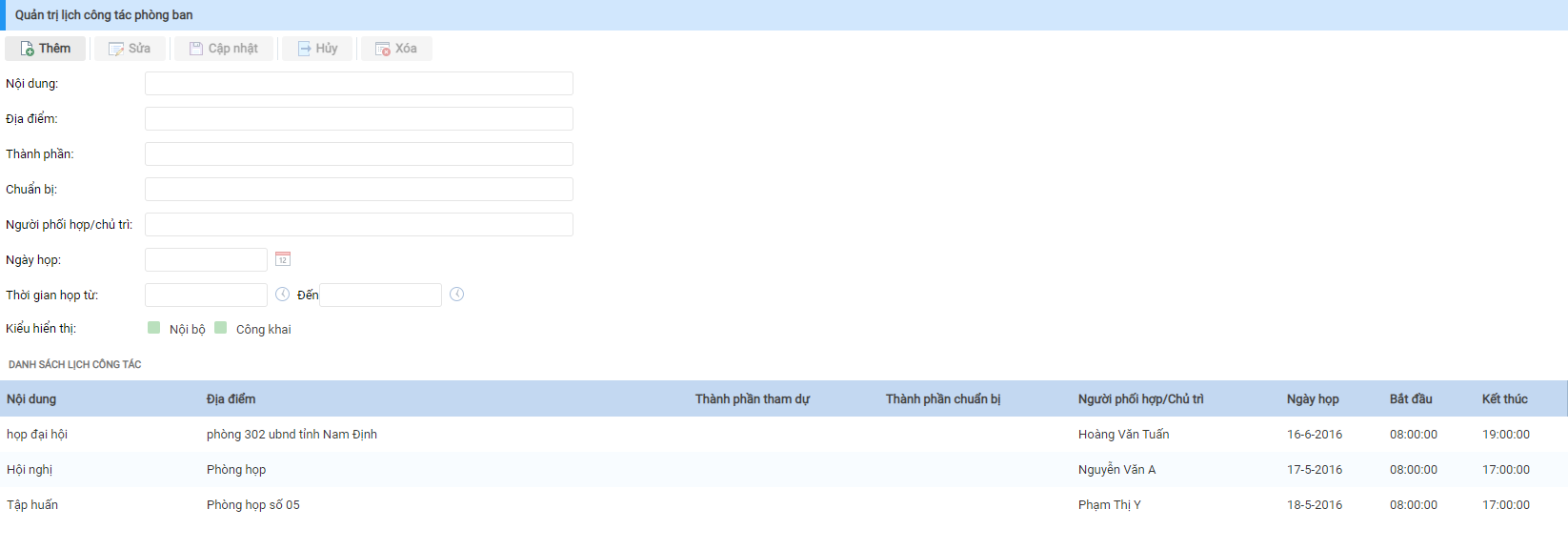 Hìnhảnh Module thêmlịchcôngtácphòng band. Tíchhợp module vàotrangvàHủy module trêntrangCho phépthànhviênkéothả Module mớivàtíchhợp Module vàocácphânvùnghiểnthịtrêntrang.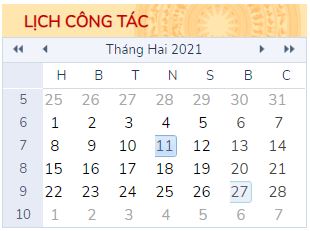 Hìnhảnh Module hiểnthịlịchcôngtácCho phépthànhviênquảntrịgỡbỏ Module vàcácthông tin liênquantới Module trêntrangVII. Quảntrịnhắn tin SMSChứcnăngnhắn tin SMS: nhắn tin SMS từcácphòng ban đếnnhânviêncủacácphòng ban tươngứngthông qua module nhắn tin SMS trên Portal (Kếtnốivới service SMS Brandname).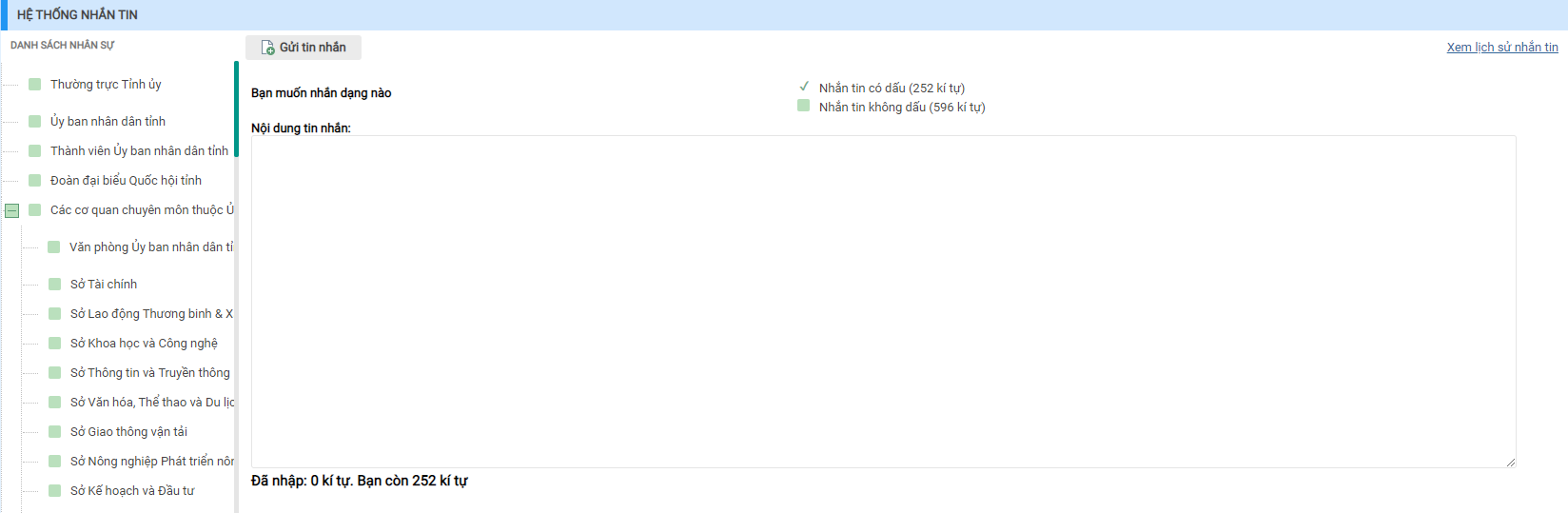 VIII. Quảntrịdanhsáchchứngchỉnănglựchoạtđộngcủacáccông tyCậpnhậtdanhsáchchứngchỉnănglựchoạtđộngcủacáccông ty thamgiathầu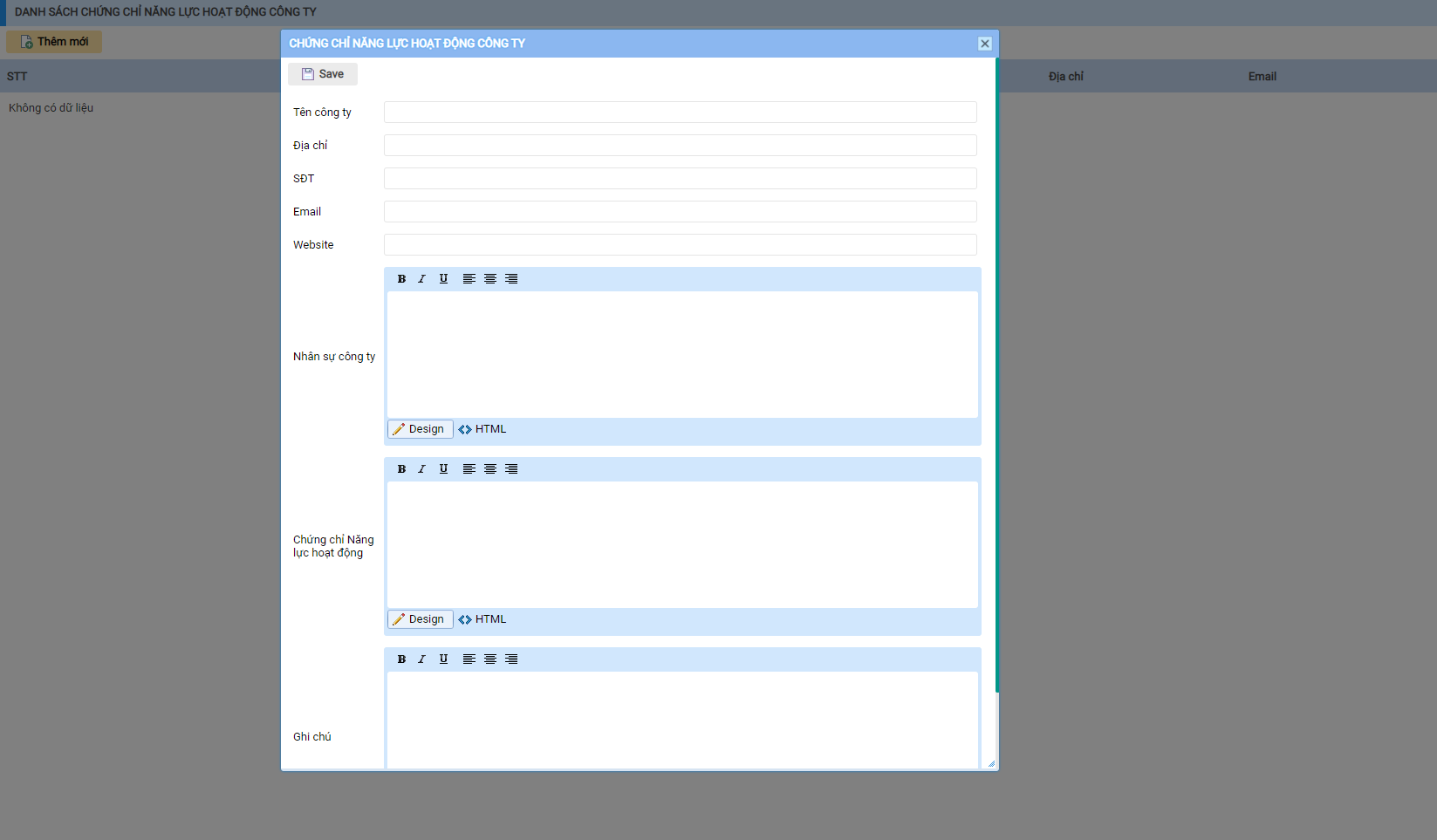 PHẦN V. MODULE CHO KHỐI CHÍNH QUYỀNI. QuảntrịThủtụchànhchínhcông 2a. TạoCơquanthựchiệnThủtụccôngCho phéptạoracáccơquanthựchiện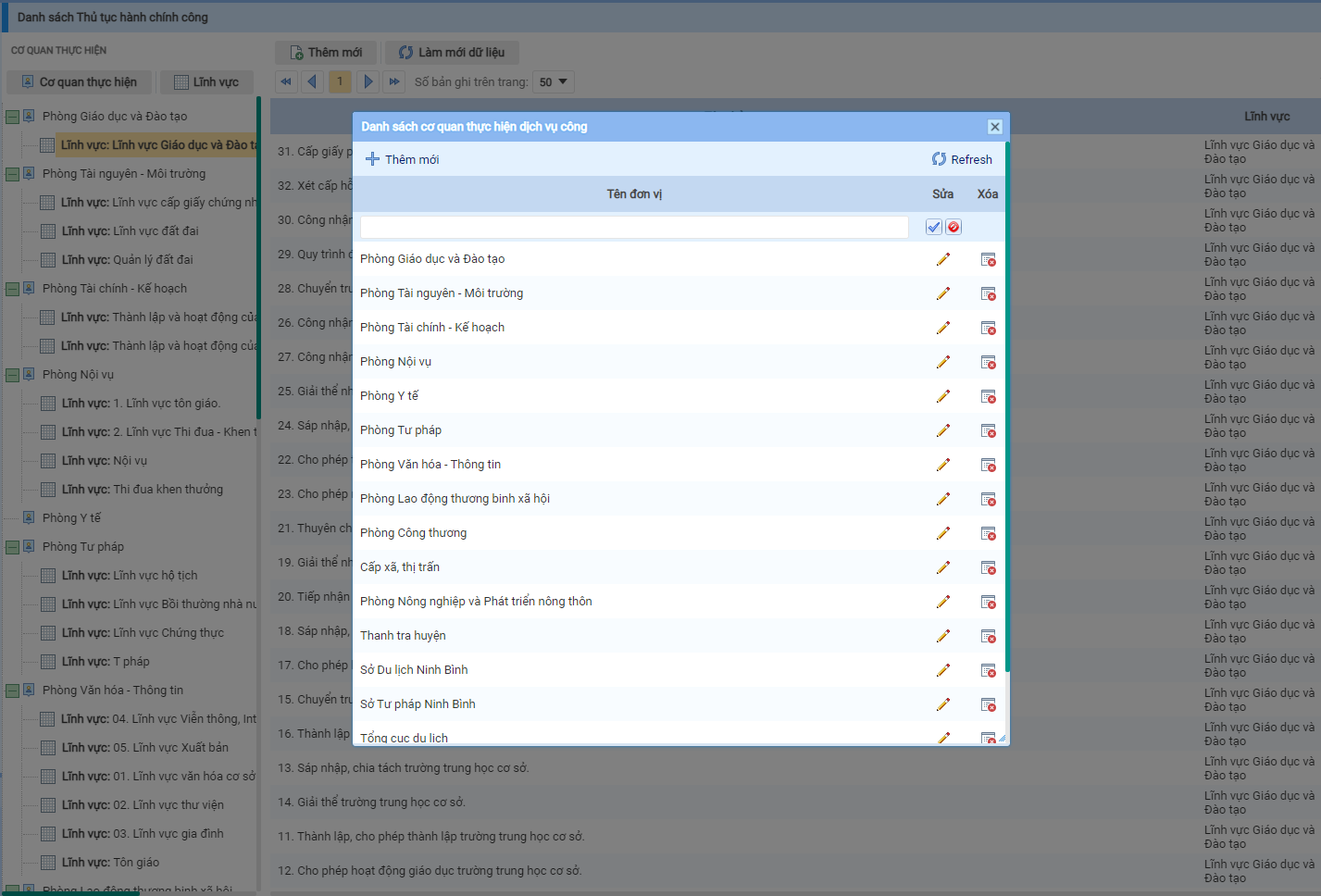 Hìnhảnh Module thêmmớicơquanhànhchínhcôngb. TạoLĩnhvựcMộtlinhvực bao gồmcáctrườngthông tin sau: -	Tênlĩnhvực: nhậptênlĩnhvực.-	Cơquanthựchiện: tíchchọncơquanthựchiệnSau khinhậpđủthông tin, ấnnút “Cậpnhật” đểthêmmớimộtlĩnhvựcthựchiện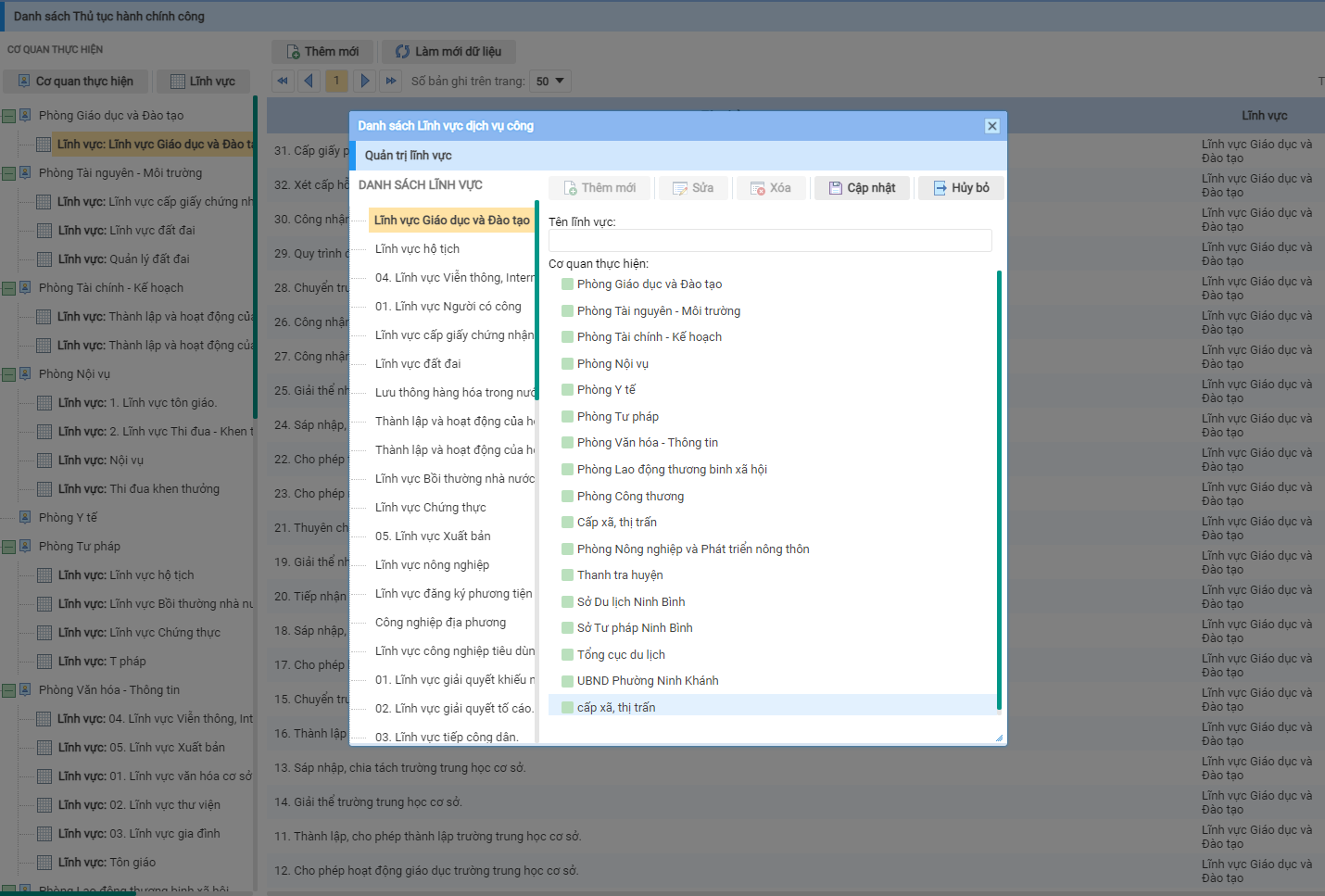 c. Thêmmớidịchvụcông-	Chọnlĩnhvựcthựchiện-	Ấnnút “Thêmmới”: hiểnthịmànhìnhthêmmớithủtụchànhchính-	Nhậptênthủtụchànhchínhcông-	Nhậpnội dung thủtụchànhchínhcông-	Đínhkèmtệp tin (nếucó)-	Ấnnút “Cậpnhật” đểthêmmớimộtthủtụchànhchínhcông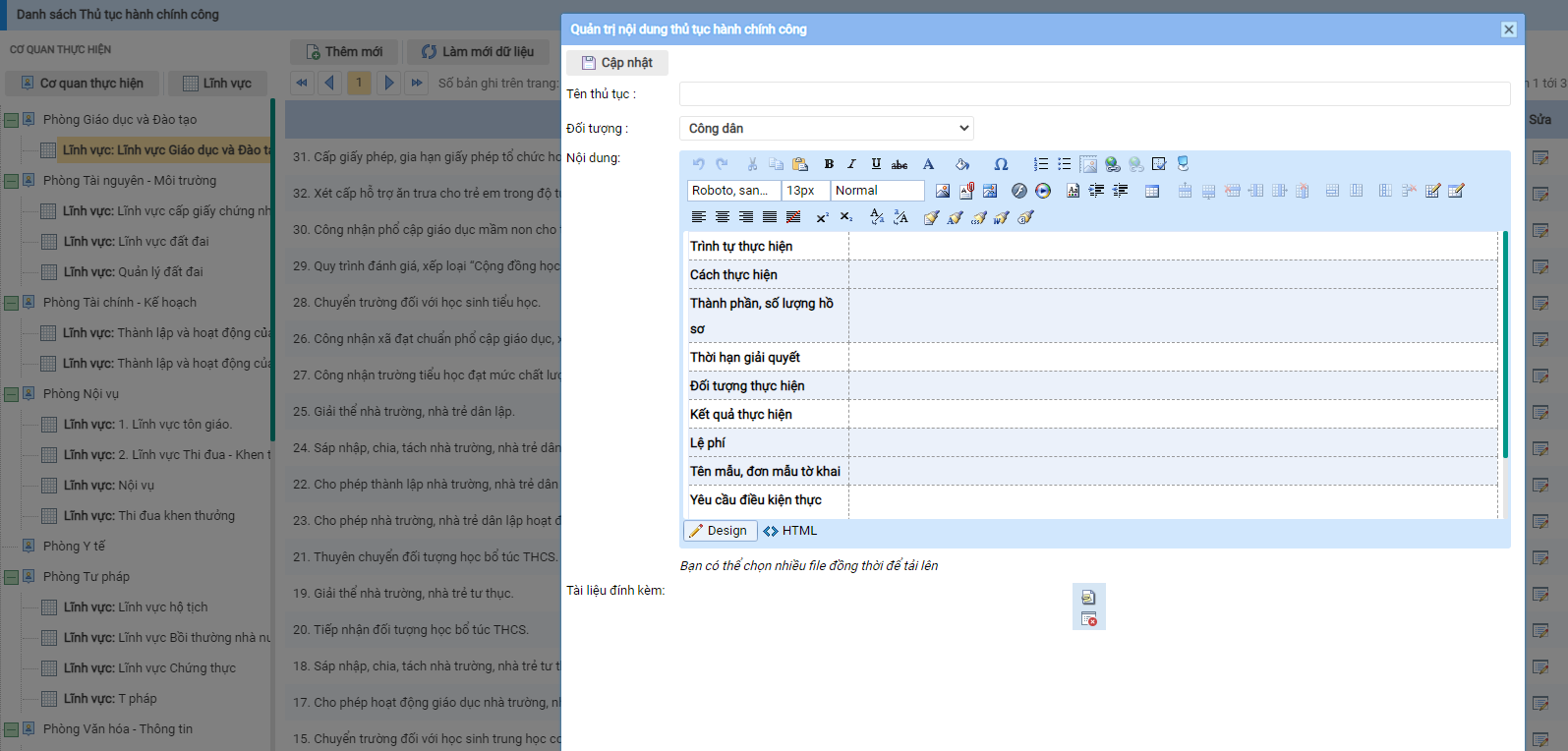 Hìnhảnh Module thêmmớidịchvụcôngd. TìmkiếmThủtụccôngCóthểtìmkiếmtheocáctiêuchí: Từkhóa, cơquanthựchiện, lĩnhvực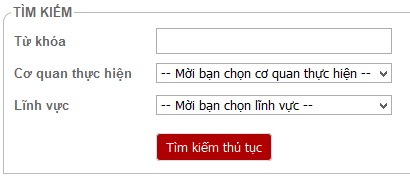 Hìnhảnh Module hiệnthịtìmkiếmthủtụccônge. Tíchhợp module vàotrangCho phépthànhviênkéothả Module mớivàtíchhợp Module vàocácphânvùnghiểnthịtrêntrang.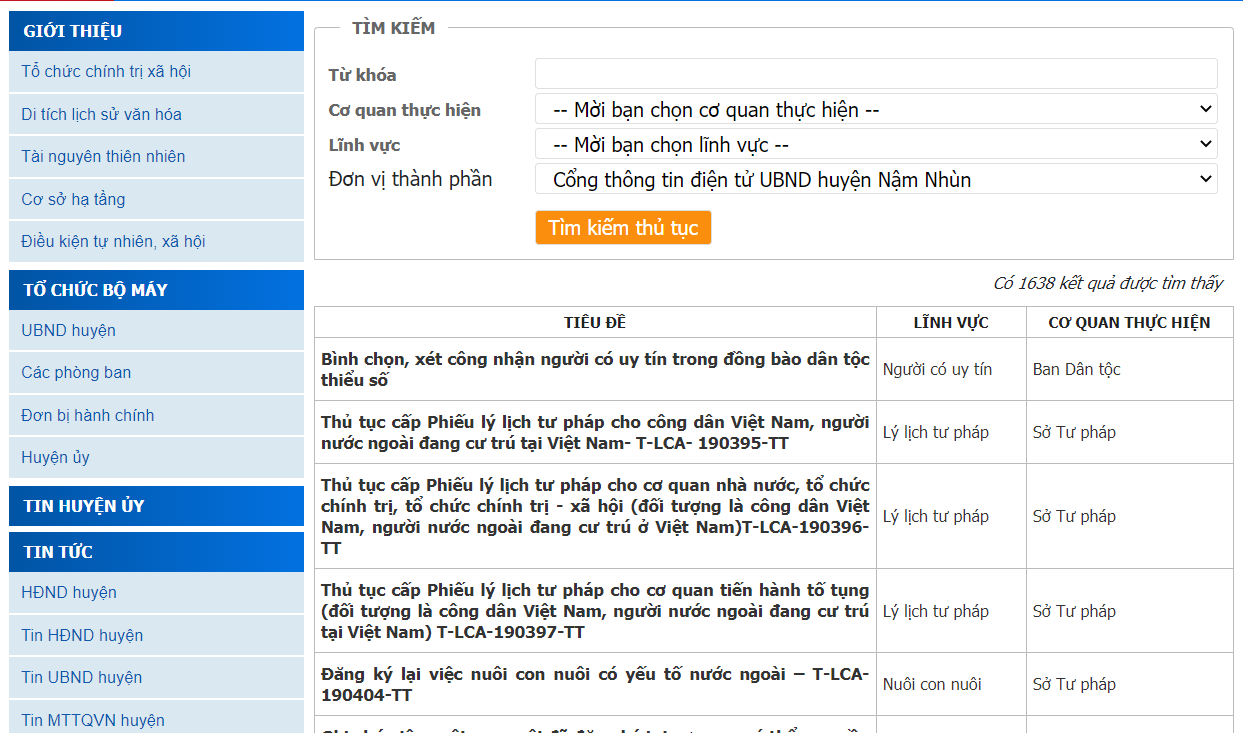 Hìnhảnh Module thủtụchànhchínhcôngII. QuảntrịCôngbáoa. TạoCôngbáoĐểtạomộtcôngcáomới, từmànhìnhQuảntrịcôngbáo, ngườidùngchọnnútlệnhThêmmới, saukhimànhìnhSoạnthảocôngbáohiểnthị, ngườidùngnhậpcácthông tin yêucầusauđóchọnCậpnhậtđểlưulạithông tin hoặcHủybỏnếukhôngmuốnlưulại.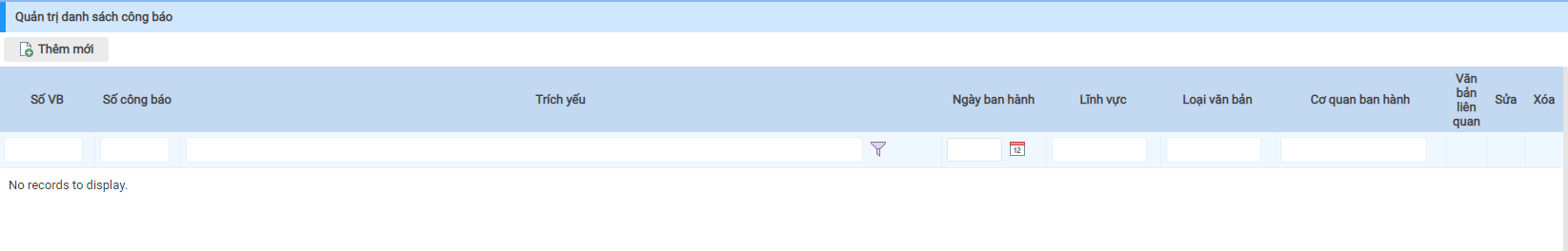 Hìnhảnh Module quảntrịCôngbáoMộtcôngbáo bao gồmcáctrườngthông tin sau:Sốhiệuvănbản: Thông tin sốhiệucôngbáo.Sốcôngbáo: Thông tin sốcôngbáo.Sốtrang: Sốtrangtàiliệucôngbáo ban hành.Tríchyếu: Thông tin tríchyêucủacôngbáo.Loạivănbản: Thông tin loạivănbảncôngbáo. Cóthểthêm, sửa, xóaloạivănbảnkhichọnvàotiêuđềLoạivănbản.Cơquan ban hành: Thông tin cơquan ban hànhcôngbáo. Cóthểthêm, sửa, xóaloạivănbảnkhichọnvàotiêuđềCơquan ban hành.Ngườiký: Thông tin ngườiquyếtđịnhký ban hànhvănbản.Ngày ban hành: Thông tin ngàyraquyếtđịnh ban hànhcôngbáo.Ngàyhiệulực: Thông tin ngàycóhiệulựccủacôngbáo.Nhómnội dung: Chia làm 2 nhómvănbảncôngbáolàVănbảnquyphạmvàVănbảnkhác.File đínhkèm: File côngbáo chi tiết.Mộtcôngbáocóthểchứanhiều file, ngườidùngcóthểchọnnútlệnhThêm file đínhkèmđểthêmmột file chocôngbáo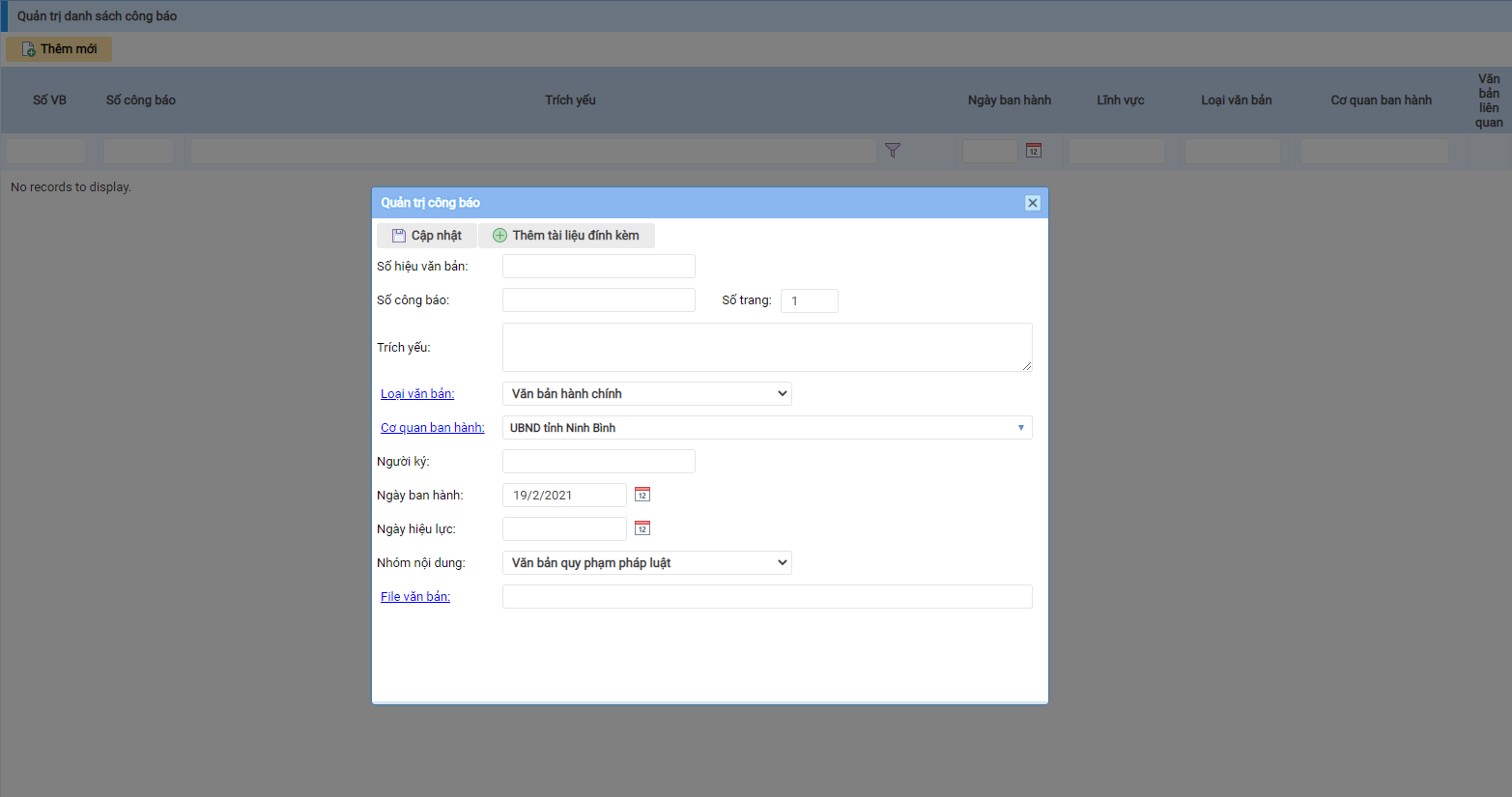 Hìnhảnh Module quảntrịThêmmớiCôngbáob. TìmkiếmCôngbáoCóthểtìmkiếmcôngbáotheocáctiêuchí:Từkhóa, tríchyếu, cơquan ban hành, ngày ban hành, sốvănbản, loạivănbản, ngườiký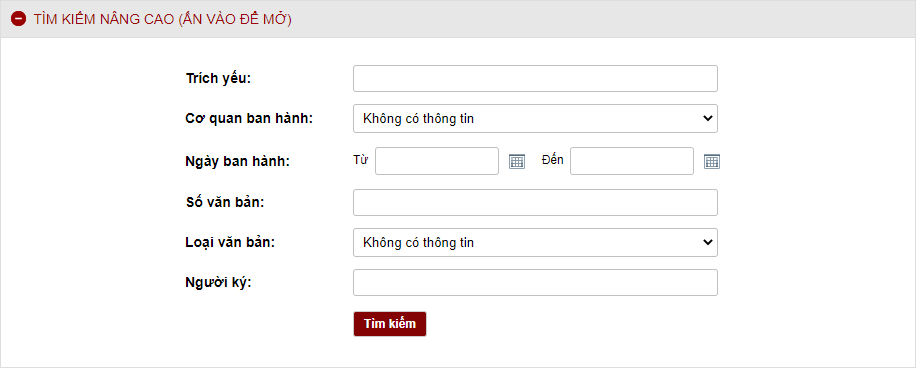 Hìnhảnh Module tìmkiếmCôngbáoc. Tíchhợp module vàotrangCho phépthànhviênkéothả Module mớivàtíchhợp Module vàocácphânvùnghiểnthịtrêntrang.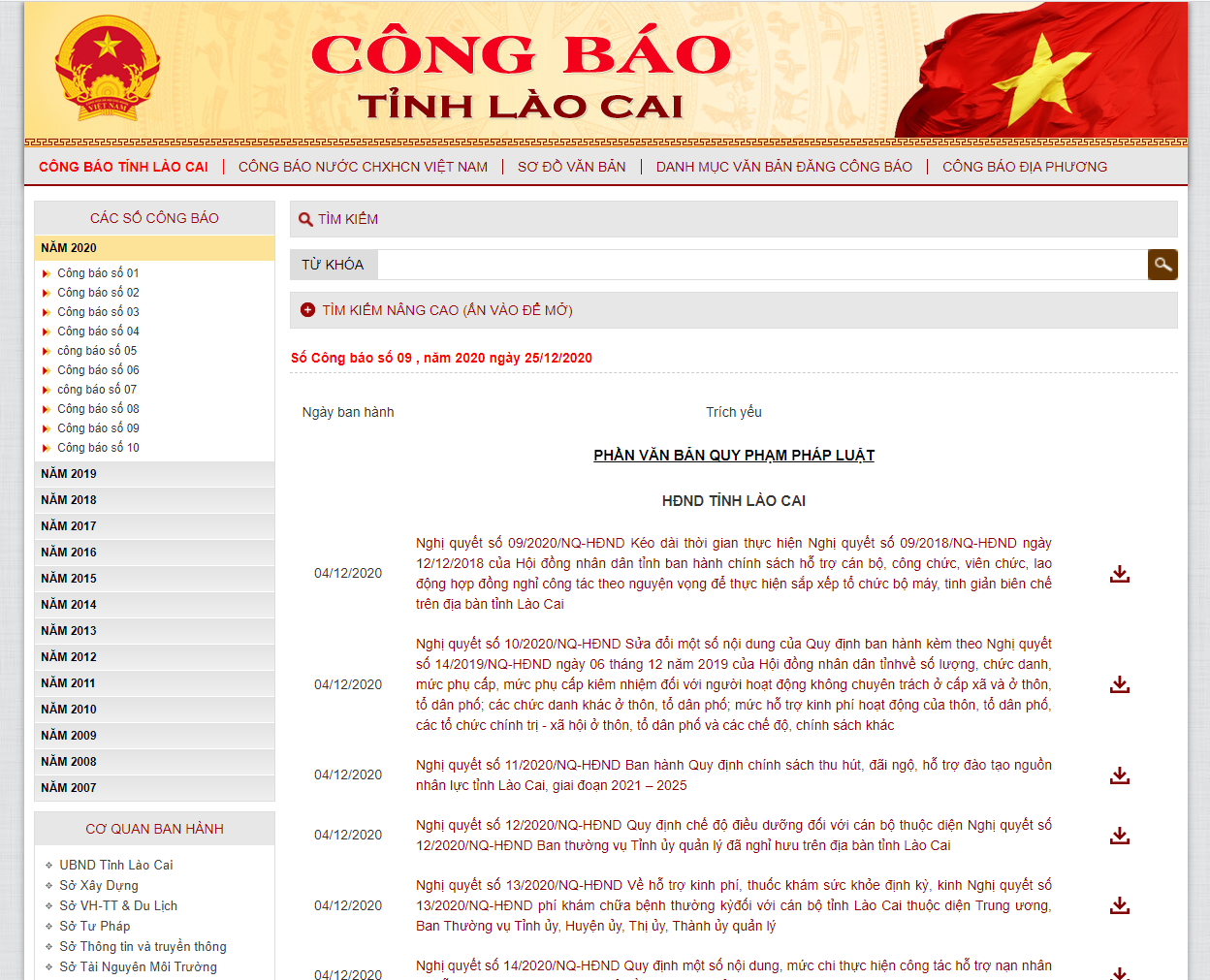 Hìnhảnh Module hiểnthịCôngbáod. Hủy Module trêntrangCho phépthànhviênquảntrịgỡbỏ Module vàcácthông tin liênquantới Module trêntrang.III. QuảntrịVănbảnđiềuhànha. TạovănbảnđiềuhànhCho phéptạoravănbảnchỉđạođiềuhành… 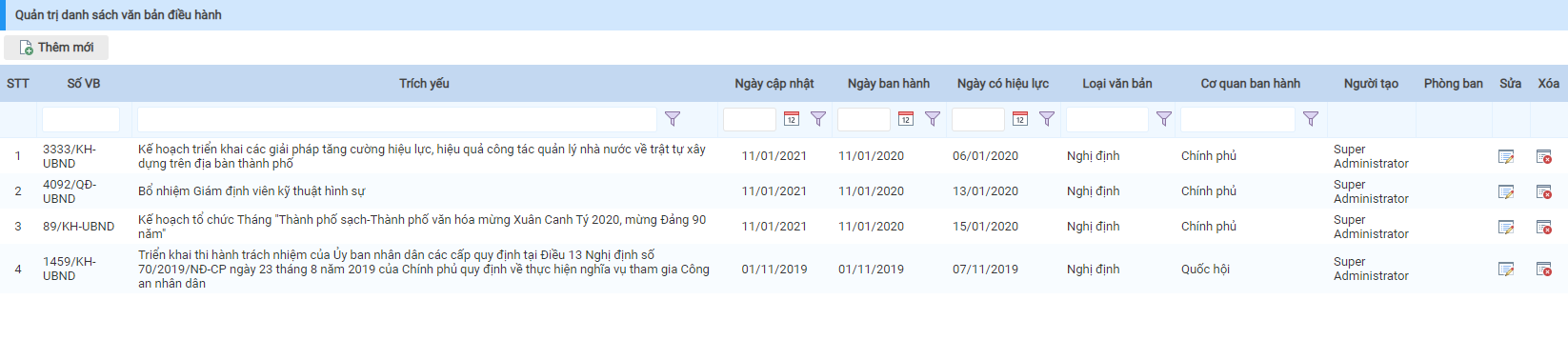 Hìnhảnh Module quảntrịvănbảnđiềuhànhKíchthêmmớiđểthêmmớivănbản: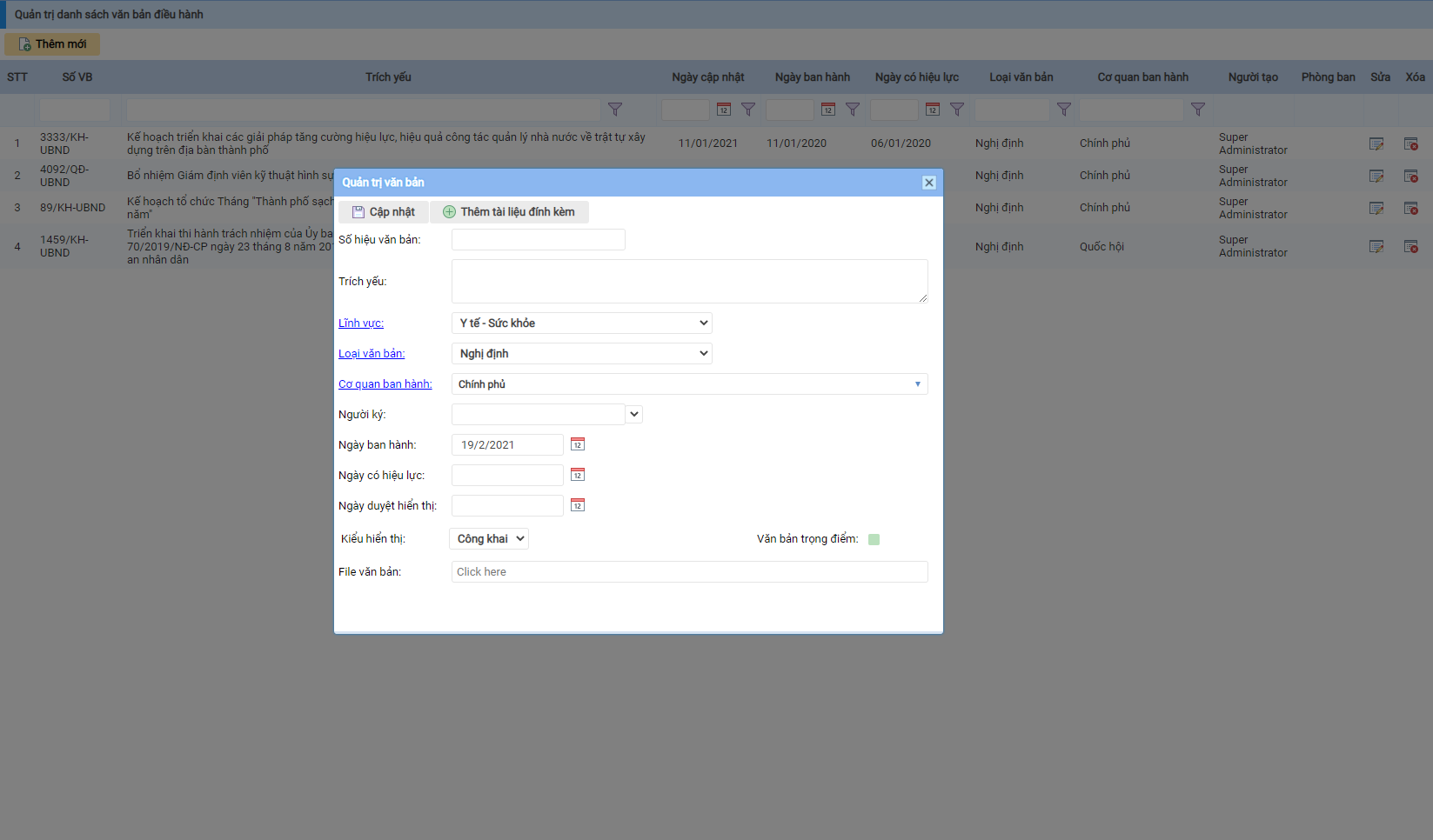 Hìnhảnh Module Thêmmớivănbảnđiềuhành-	Sốhiệu: Thông tinsốhiệuvănbản-	Tríchyếu: Thông tinnội dung tómtắtvănbản-	Lĩnhvực: Thông tin lĩnhvựccủavănbản, cóthểkíchchọnlĩnhvựcđểtạolĩnhvực-	Loạivănbản: Thông tin loạivănbảncủavănbản, cóthẻkíchchọnloạivănbảnđểtạoloạivănbản-	Cơquan ban hành: Thông tin cơquan ban hànhvănbản, cóthểkíchchọncơquan ban hànhđểtạocơquan ban hành-	Ngày ban hành, ngàycóhiệulực: Thông tin ngày ban hànhvàngàycóhiệulựccủavănbản.-	Ngườiký: ngườikýchịutráchnhiệmvềnội dung vănbản-	Tệpđínhkèm: File đínhkèm chi tiếtcủavănbản, ấnnútnàyđểtrìnhduyệttớitệpđínhkèmvớivănbảnb. TìmkiếmvănbảnđiềuhànhCóthểtìmkiếmvănbảntheocáctiêuchíbằngcáchchọncácmụcchủđềvănbản, lĩnhvực, cơquan, năm ban hànhvàấnnút “Tìmkiếm” đểtìmvănbảntheotiêuchíđãchọnc. Tíchhợp module vàotrangCho phépthànhviênkéothả Module mớivàtíchhợp Module vàocácphânvùnghiểnthịtrêntrang.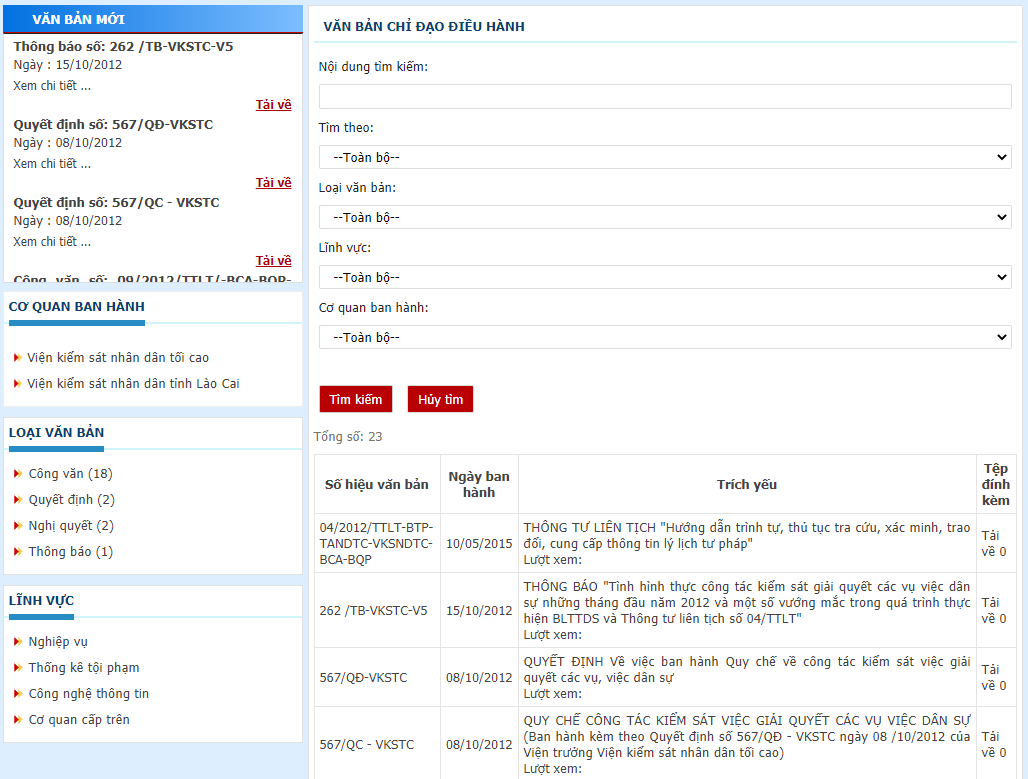 Hìnhảnh Module hiểnthịvănbảnđiềuhànhd. Hủy Module trêntrangCho phépthànhviênquảntrịgỡbỏ Module vàcácthông tin liênquantới Module trêntrang.IV. Quảntrị Modulegửinhậnvănbảnnộibộa. Quảntrịphòng ban đơnvị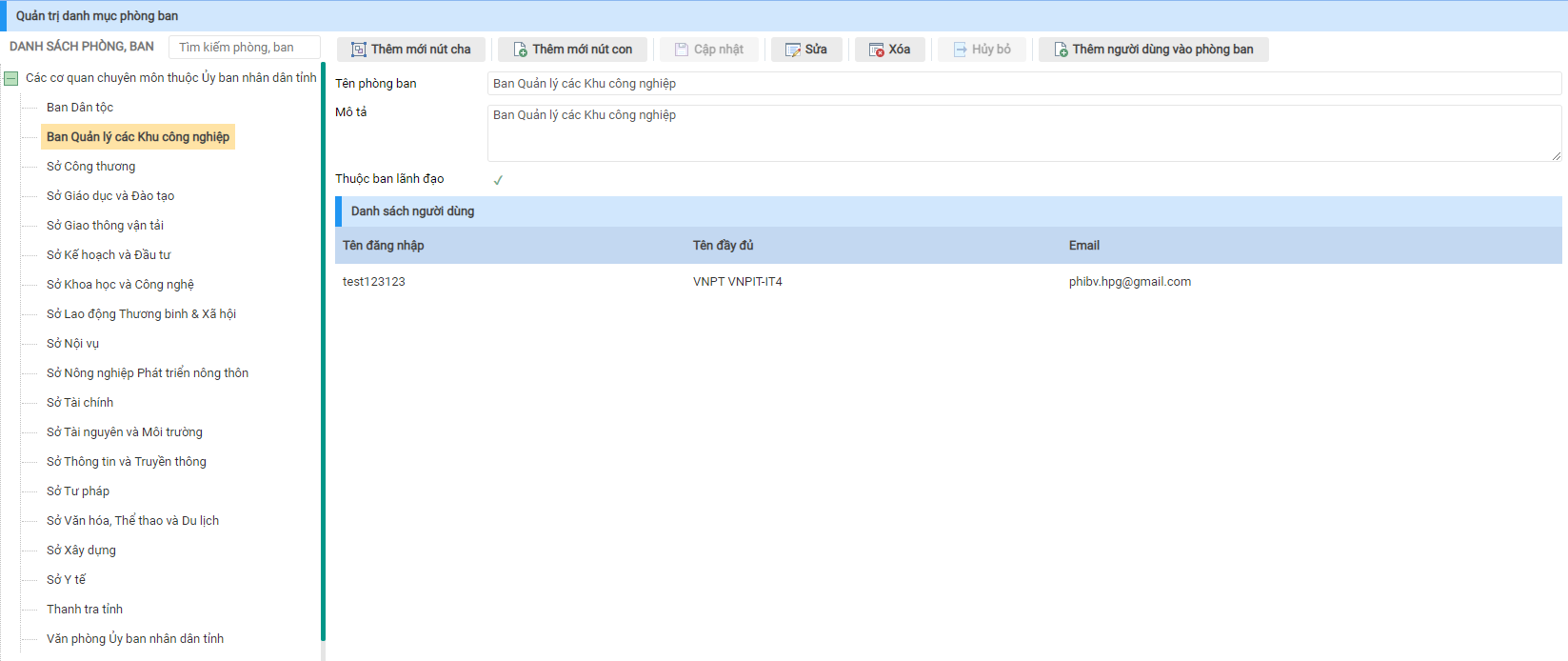 Hìnhảnhquảntrịphòng ban đơnvịTạophòng ban cấp 1: từmànhìnhQuảntrịphòng ban đợnvị, chọn “Thêmmớinút cha” hiểnthịmànhìnhtạophòng ban cấp 1.Tênphòng ban: nhậptêncủaphòng ban cầntạo.Môtả: môtảvềphòng ban.Nhấnnút “Cậpnhật” đểthêmmớimộtphòng ban.Tạophòng ban cấp con: từmànhìnhQuảntrịphòng ban đợnvị, chọnphòng ban cấp 1, chọnnút “Thêmmớinút con” hiểnthịmànhìnhtạophòng ban cấp 2.Tênphòng ban: nhậptêncủaphòng ban cấp con thuộcphòng ban cấp cha đãchọn.Môtả: môtảvềphòng ban cấp con.Nhấnnút “Cậpnhật” đểthêmmớimộtphòng ban cấp con.b. Thêmngườidùngvàophòng banTừmànhìnhQuảntrịphòng ban, chọnphòng ban muốnthêmngườivào, ấnnút “Thêmngườivàophòng ban” hiểnthịmànhìnhQuảntrịdanhsáchthànhviên.TrênmànhìnhQuảntrịdanhsáchthànhviên, tíchchọnnhữngthànhviênmuốnthêmvàophòng ban đãchọnấnnút “Cậpnhật”.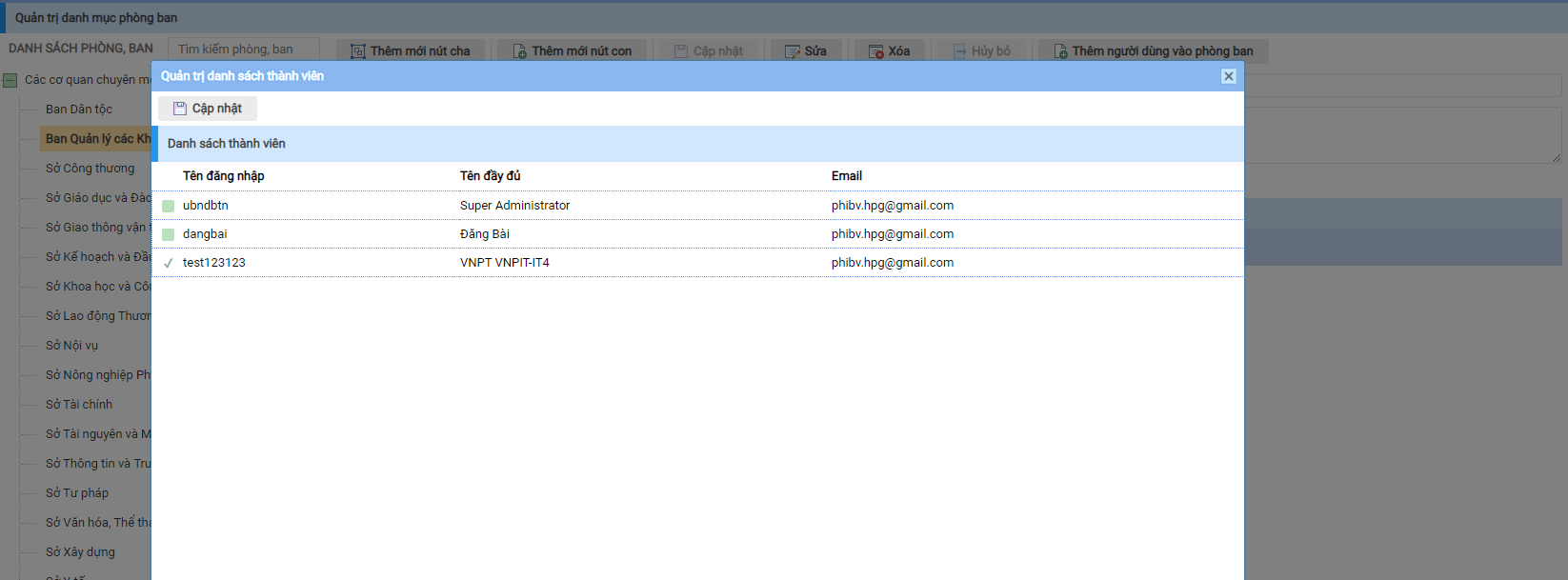 HìnhảnhThêmthànhviênvàophòng banSửaphòng ban:chọnphòng ban muốnsửavàấnnút “Sửa” sửaphòng ban đãchọn.Xóaphòng ban:chọnphòng ban muốnxóavàấnnútlệnh “Xóa” xóaphòng ban đãchọn.c. QuảntrịgửinhậnvănbảnnộibộChọnmụcDanhsách module Quảntrịgửinhậnvănbảnnộibộ, sauđótiếnhànhthêmmớicáctrườngthông tin phụcvụcho Module gửinhậnvănbảnnộibộ: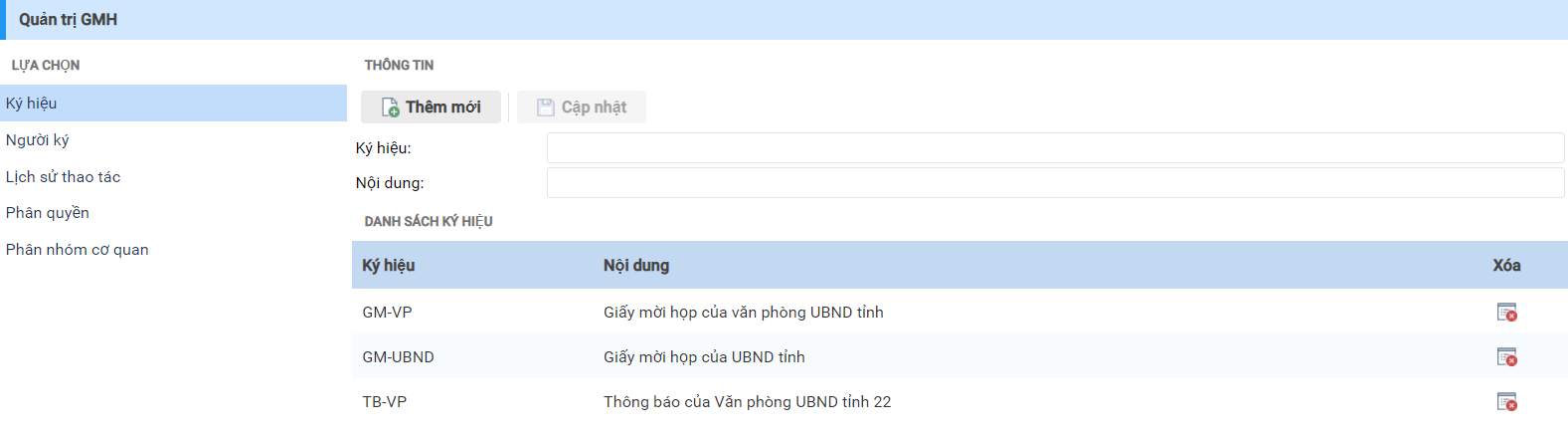 HìnhảnhThêmmớichủđềvănbảnKýhiệu:TừmànhìnhQuảntrịgửinhậnvănbảnnộibộ,lựachọnKýhiệutại menu trái, ngườidùngcóthểthêm, sửaxóacácthông tin Kýhiệucủavănbảnnộibộ, bao gồmcáctrườngthông tin sau:Kýhiệu: Thông tin kýhiệucủavănbản.Nội dung: Thông tin môtả chi tiếtkýhiệu.Ngườiký:TừmànhìnhQuảntrịgửinhậnvănbảnnộibộ, lựachọnNgườikýtại menu trái, ngườidùngcóthểthêm, sửaxóacácthông tin Ngườikýcủavănbảnnộibộ, bao gồmcáctrườngthông tin sau:Ngườiký: Thông tin tênngườikývănbản.Chứcvụ: Thông tin chứcvụcủangườiký.Gánngườidùnghệthống: Mapping dữliệungườidùngtronghệthốngvớingườikýphụcvụviệcgửinhậnvănbản.Lịchsửthaotác:TừmànhìnhQuảntrịgửinhậnvănbảnnộibộ, lựachọnLịchsửthaotáctại menu trái, mànhìnhnàylưutrữlạithông tin cáctácvụngườidùngthaotáctrênvănbản.Phânquyền: TừmànhìnhQuảntrịgửinhậnvănbảnnộibộ, lựachọnPhânquyềntại menu trái, mànhìnhnàychophép Admin cóthểphânquyềnchocáctàikhoảnkhácđểcóthểxemhoặcthaotácgửinhậnvănbản.Phânnhómcơquan: TừmànhìnhQuảntrịgửinhậnvănbảnnộibộ, lựachọnPhânnhómcơquantại menu trái, ngườidùngcóthểnhómcácđơnvịgửinhậnvănbảnnhằmmụcđíchgửinhanhchomộtnhómcơquannàođó.d. Tíchhợp Module vào Trang vàhủy module trêntrangCho phépthànhviênkéothả Module mớivàtíchhợp Module vàocácphânvùnghiểnthịtrêntrang.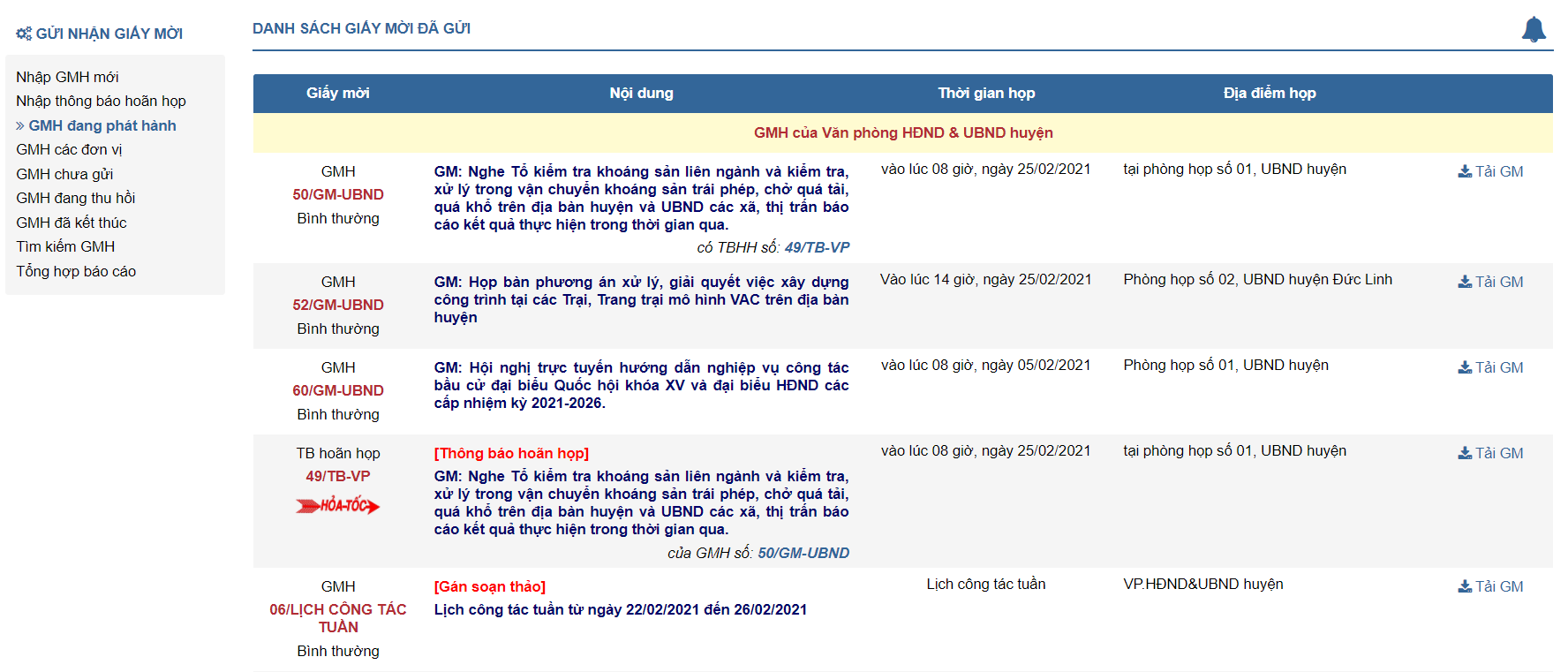 Hìnhảnh Module hiểnthịGửinhậnvănbảnnộibộe. Hủy moduleCho phépthànhviênquảntrịgỡbỏ Module vàcácthông tin liênquantới Module trêntrang.V. Module ChuyêntrangHỏiđápNgườidângửicáccâuhỏiđếntừngsở ban ngànhquậnhuyện, cóthểxemcáccâuhỏi, câutrảlờitừdanhsáchcácđơnvịnhưhìnhdưới: 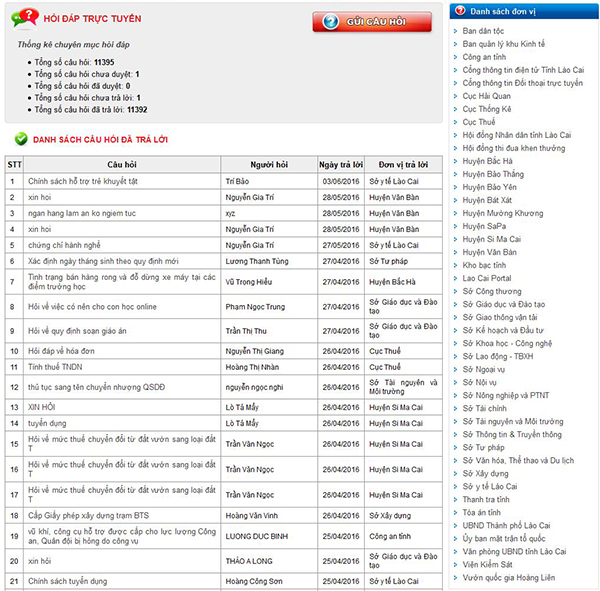 Hìnhảnh Module ChuyêntrangHỏiđápĐểgửicâuhỏi, ngườidânchọnnútlệnhGửicâuhỏitrênmànhìnhvànhậpcácthông tin bắtbuộcđểgửicáccâuhỏi, chọncácđơnvịđểgửicáccâuhỏi. Cácthông tin yêucầugửicâuhỏinhưhìnhbêndưới: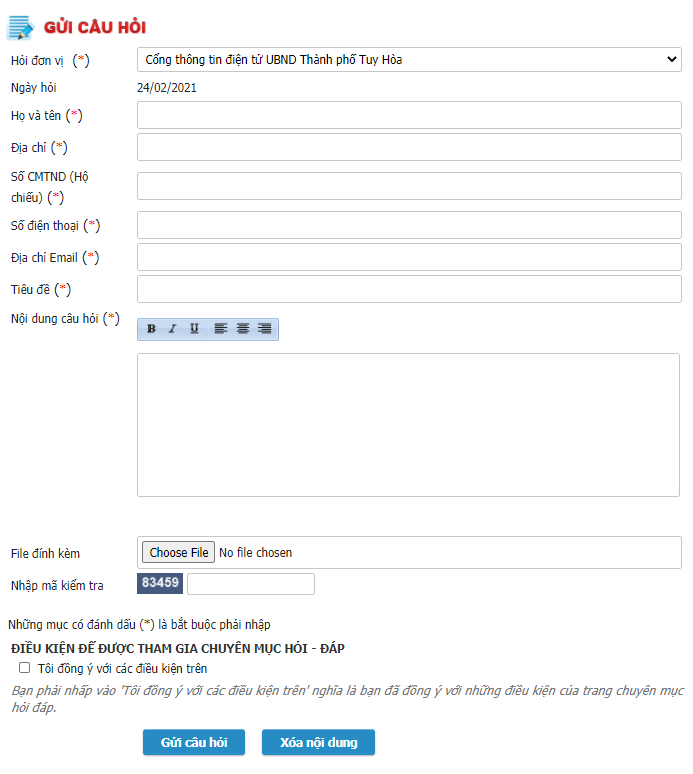 Hìnhảnh Module GửicâuhỏiSau khicâuhỏiđãđượcgửiđitrongtrạngtháichờtiếpnhận, đơnvịnhậnđượccâuhỏitừngườidâncótráchnhiệm: tiếpnhận ->đangtrảlời ->chờkiểmduyệt ->chờxuấtbản. Câuhỏisaukhiđượcxuấtbảnsẽđượcchuyển sang trạngtháiĐãtrảlời.Câuhỏikhônghợplệsẽđượcchuyển sang trạngtháiKhônghợplệ - Đãxóa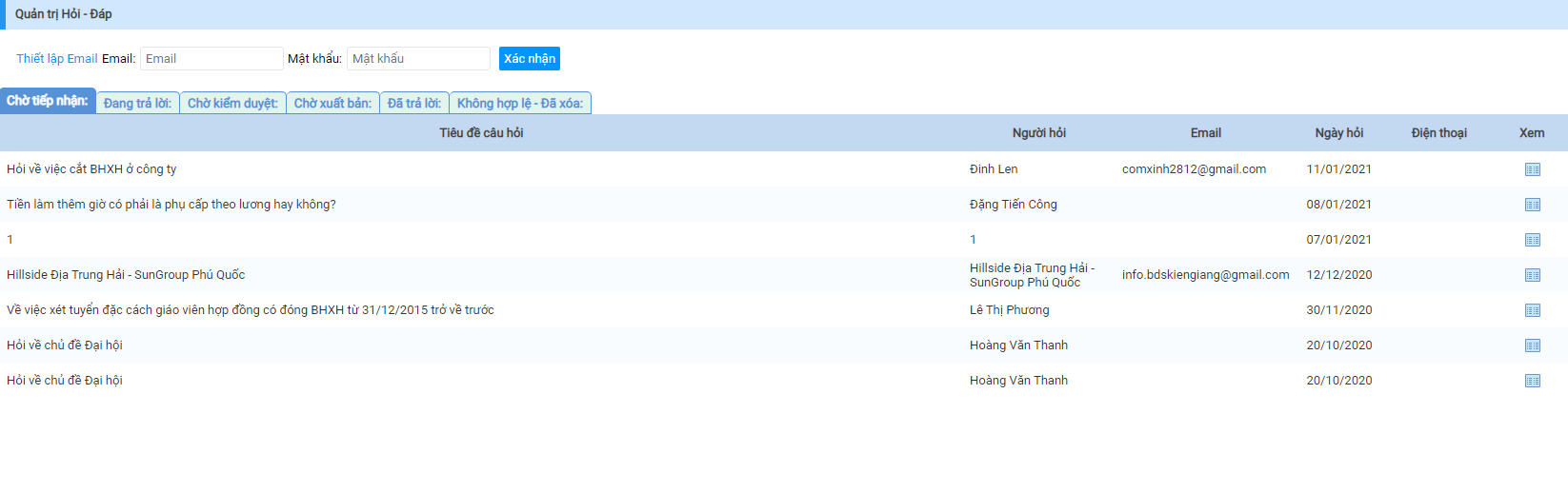 Hìnhảnh Module QuảntrịhỏiđápVI. Module Lấy ý kiếndựthảovănbảnModule chophéptạovănbảnvàngườidâncóthểđónggóp ý kiếnchovănbảnđó.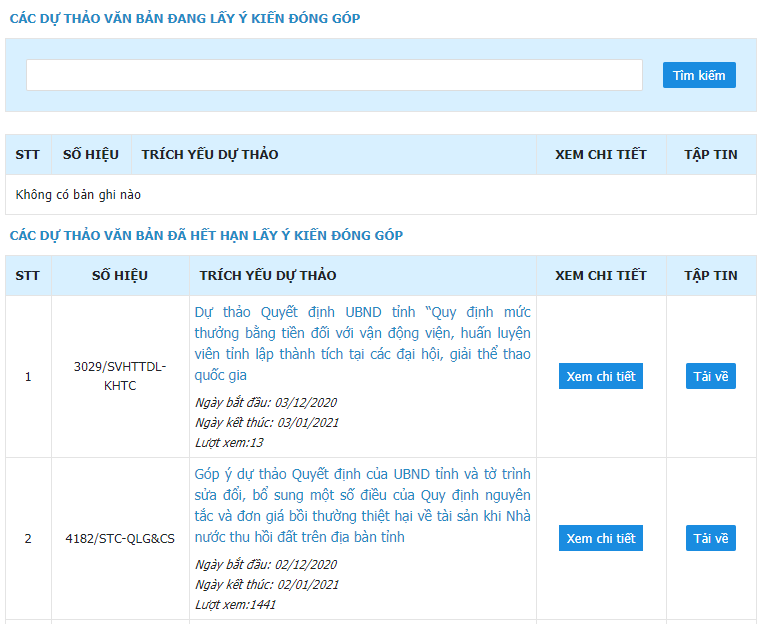 Hìnhảnh Module hiểnthịLấy ý kiếndựthảovănbảnNgườidâncóthểxemtoànbộvănbảnhoặctảivănbảnvề. Sau khixemnội dung ngườidùngkíchvàotênvănbảnđểđónggóp ý kiến: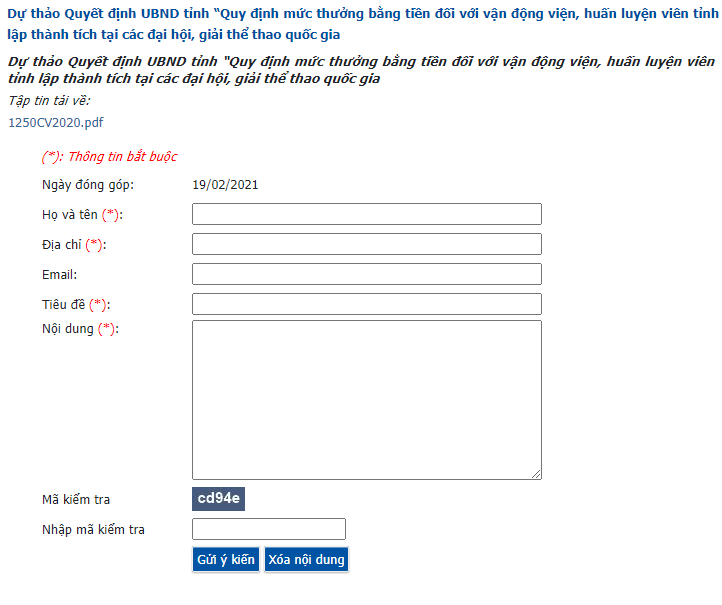 Hìnhảnh Module Gửigóp ý dựthảovănbảna. Quảntrị module lấy ý kiếndựthảovănbảnNgườiquảntrịkíchvàoDanhsách module Quảntrịvănbảnlấy ý kiếngóp ý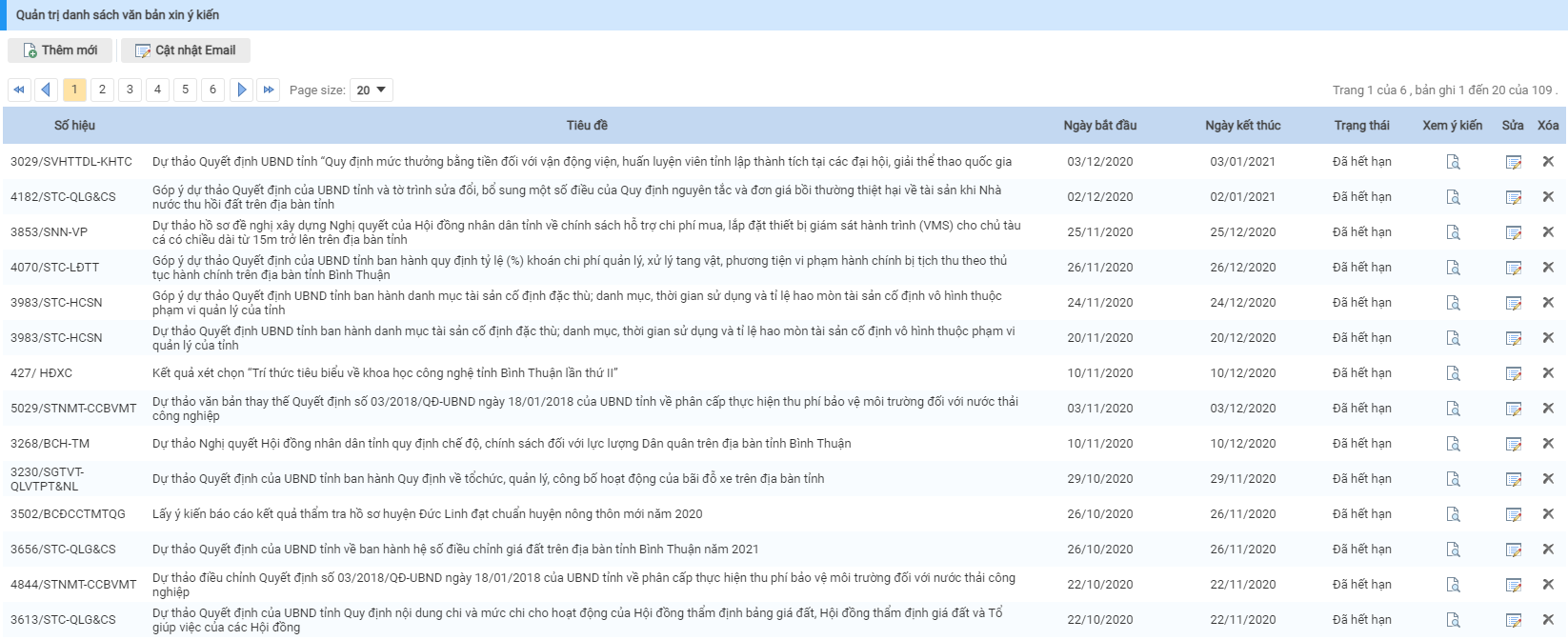 Hìnhảnh Module Quảntrịvănbảnlấy ý kiếngóp ýNgườiquảntrịdùngchứcnăngThêmmớiđểthêmmớivănbảngóp ý, thông tin củamộtvănbảngóp ý bao gồm:Sốhiệuvănbản: Thông tin sốhiệucủavănbản.	Tiêuđềvănbản: Thông tin tiêuđềcủavănbản.NgàybắtđầuvàNgàykếtthúc: Thờigianđượcphépgóp ý, mặcđịnhlà 30 ngàysaukhichọnngàybắtđầu.Tríchyếu: Thông tin môtảvănbảngóp ý.Tàiliệuđínhkèm: Tàiliệu chi tiếtcủavănbản.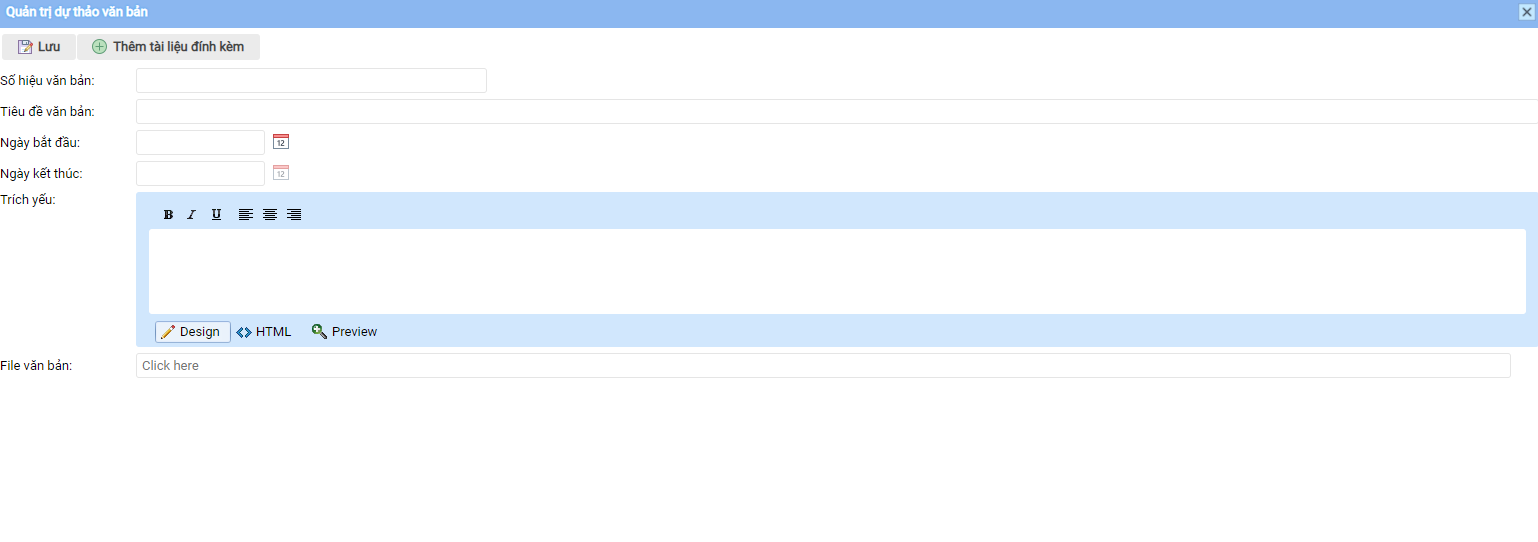 Hìnhảnh Module Thêmmớivănbảnlấy ý kiếngóp ýSau khitạovănbảngóp ý, Ngườiquảntrịchỉviệckéo modulehiểnthịtrêntrangvănbảnsẽđượchiểnthịtrêntrangchủ.Ngoàithêmmới, ngườiquảntrịcóthểsửaxóanội dung vănbản.VII. Module ĐốithoạitrựctuyếnĐốithoạitrựctuyếnlàmộthìnhthứcHỏi – Đápgiữa 1 MC với 1 kháchmờihoặcnhiềukháchmời. Câuhỏivàcâutrảlờiđượcthểhiệnbằngchữvà Video đăngtải song songvớiquátrìnhdiễnrachươngtrìnhtạihiệntrường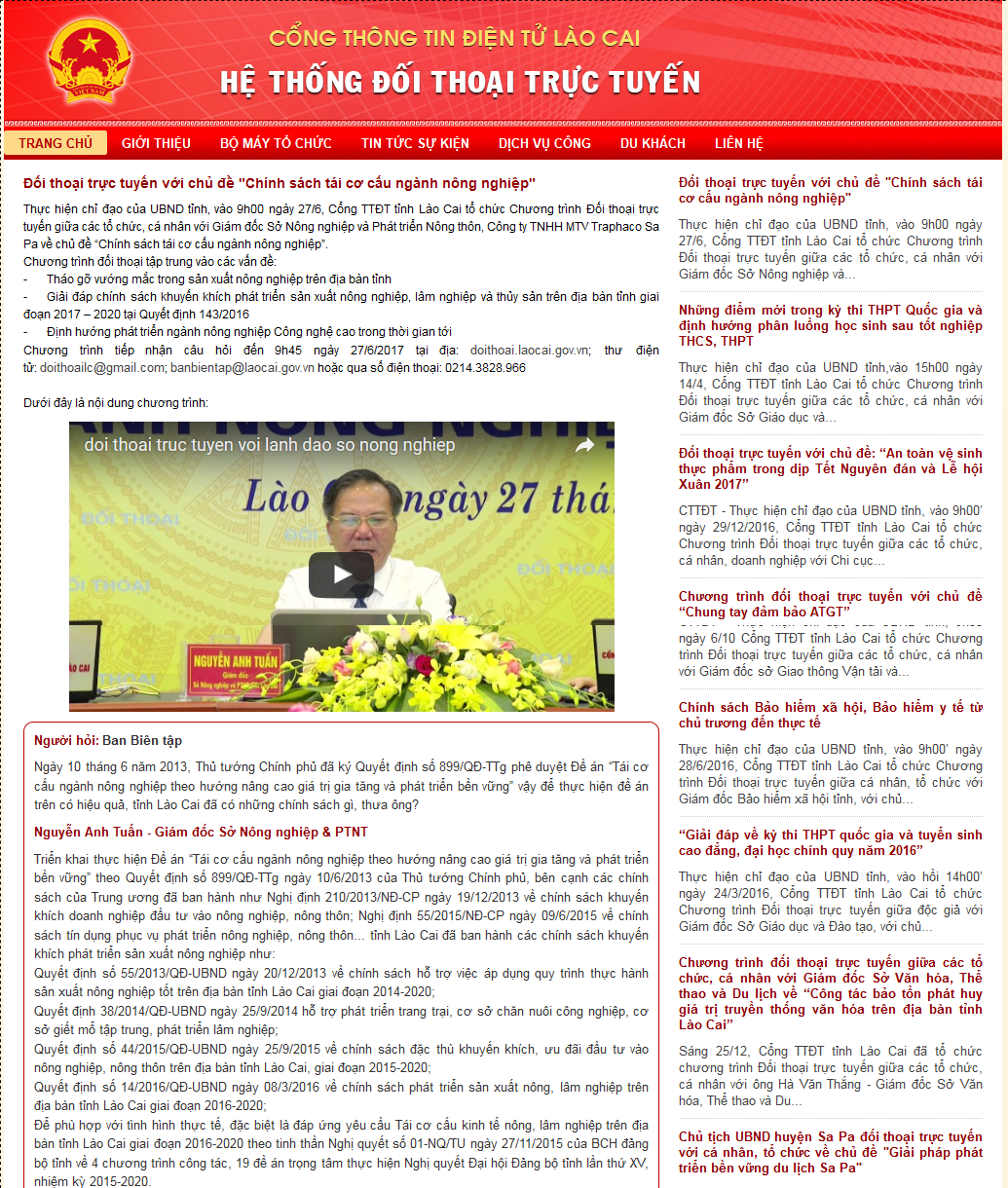 Hìnhảnh Module Đốithoạitrựctuyếna. QuảntrịĐốithoại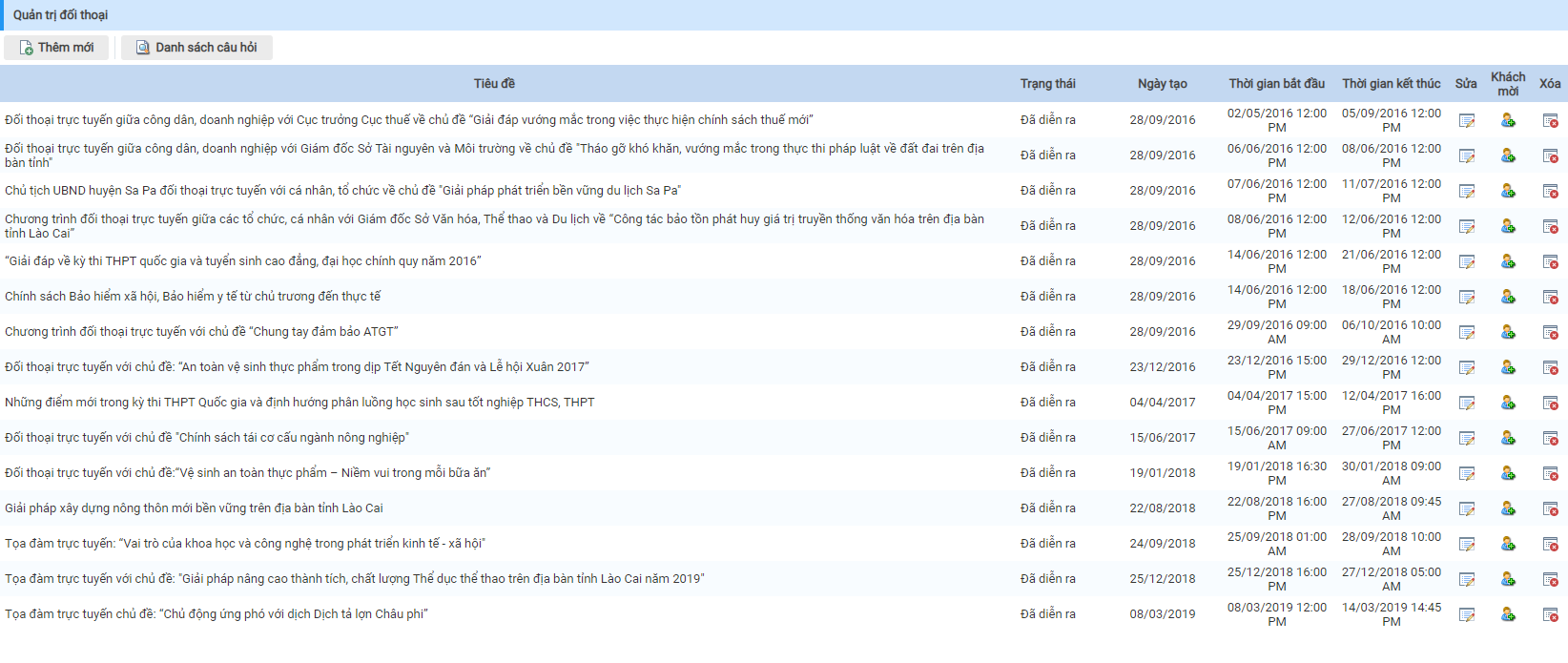 Hìnhảnh Module QuảntrịđốingoạiPhầnquảntrịquảnlýtheomôhình 4 cấp, bao gồmcáctàikhoản: admin, kiểmduyệt, phỏngvấn, chuyênviên.Mởmớimộtchươngtrìnhđốithoạitrựctuyến hay sửahoặcxóabớtchươngtrình, chỉnhsửacáctrạngthái (sắpdiễnra, đangdiễnra, đãkếtthúc, chươngtrìnhnổibật), ngàybắtđầu, đãkếtthúc, phânquyềnquảntrịđốivớicácquyềnkhác bao gồm: admin =>kiểmduyệt =>phỏngvấn =>chuyênviênTrongquátrìnhdiễnrachươngtrìnhđốithoạitrựctuyến admin cóthểchỉnhsửa, bổ sung cácthông tin, nội dung liênquanđếnchươngtrìnhbấtcứthờiđiểmnào. Cóquyềnxuấtbản, hủyxuấtbảnđốivớicâuhỏicâutrảlờibấtkỳkhithấykhôngphùhợpvớicácyêucầucủachươngtrình.NgườiquảntrịkíchvàoThêmmớiđốithoại: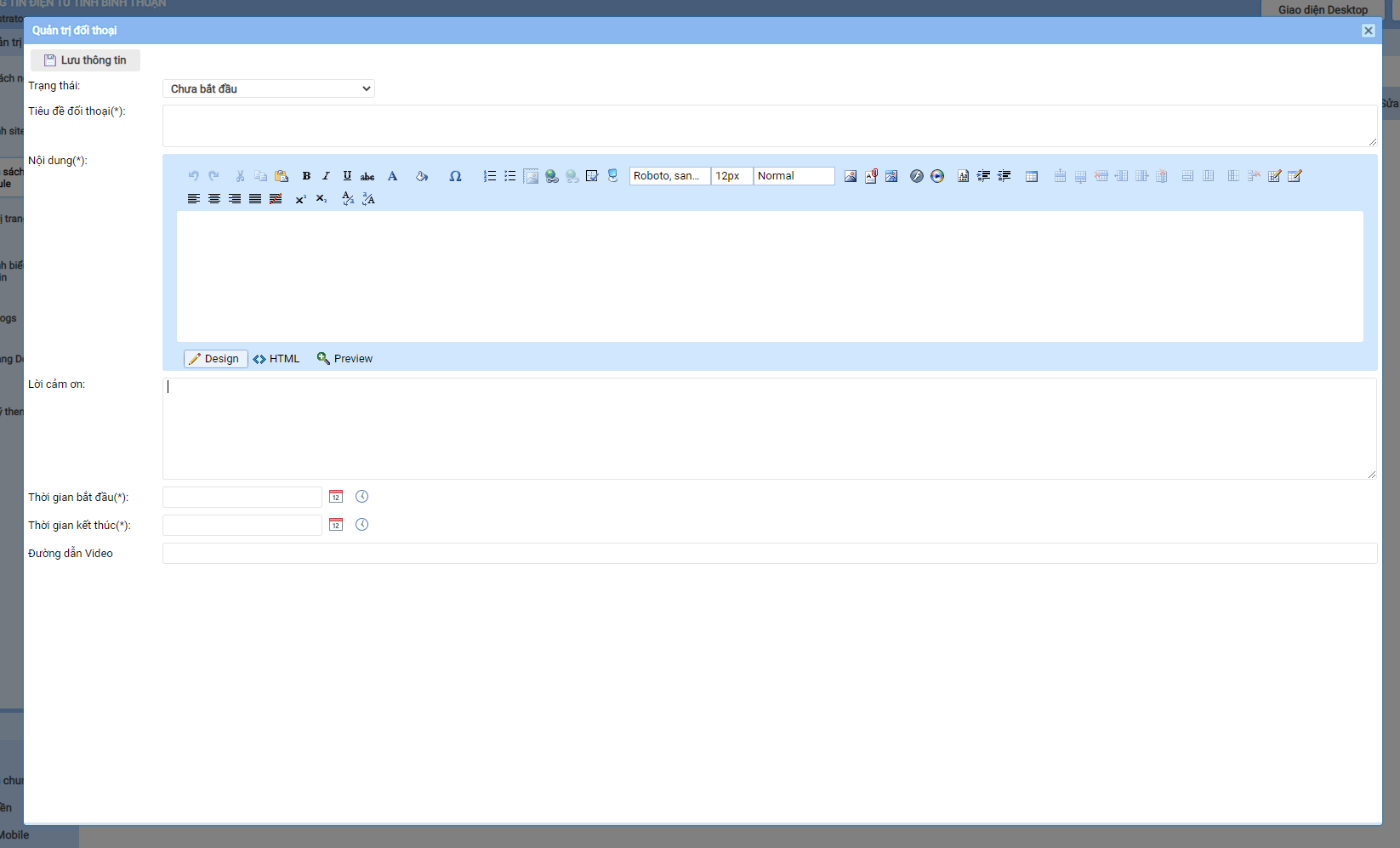 Hìnhảnh Module ThêmmớiĐốithoạitrựctuyếnTiêuđề: lànơiđiềntênchươngtrìnhđốithoạiTrạngtháicủachươngtrình: Chưadiễnra, đangdiễnra hay đãkếtthúcNgàybắtđầu:làngày, tháng, nămmởmớimộtchươngtrìnhđốithoạitrựctuyến, ngàybắtđầutiếpnhậncáccâuhỏicủađộcgiả. Mụcđíchcủamụcnàylàchuẩnbịđầyđủcácnội dung trên, đếnngàyấnđịnhbắtđầumởcổngthìtrêngiaodiệnchínhsẽxuấthiệncácnội dung như: tiêuđề, giớithiệu chi tiếtvềchươngtrình, đặcbiệtlàđộcgiảcóthểgửicâuhỏivềchươngtrìnhthông qua modulecủachươngtrình.VIII. Module Tra cứugiáđấtModule chophépngườiquảntrịđưathông tin giáđấtlên CTTĐT, ngườidùngcóthểvàoxemvà tra cứugiáđấttheonămvàtheođịadưhànhchính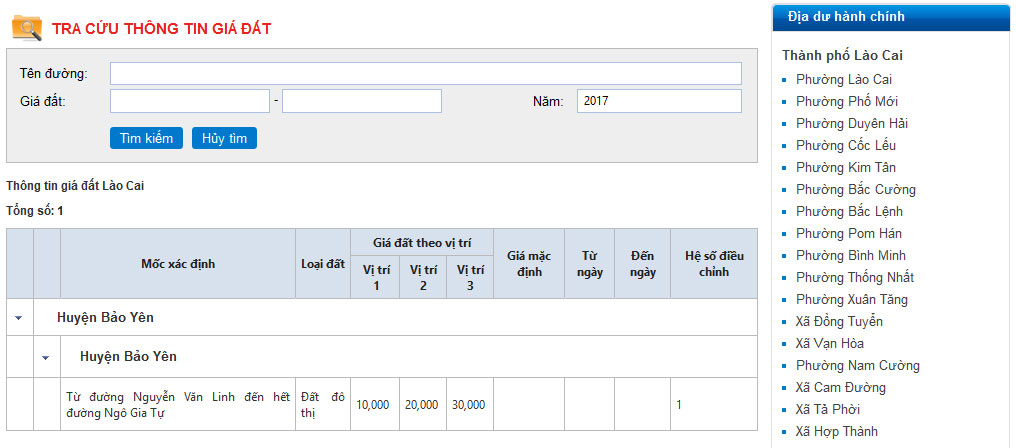 Hìnhảnh Module TracứugiáđấtNgườidùngđăngnhậpvàoquảntrị, chọn menuQuảntrị/ Danhsách moduleNhóm Module Đấtđaigồm 2 module: QuảntrịdanhsáchđịadưhànhchínhvàQuảntrịgiáđấtnhưhìnhdưới: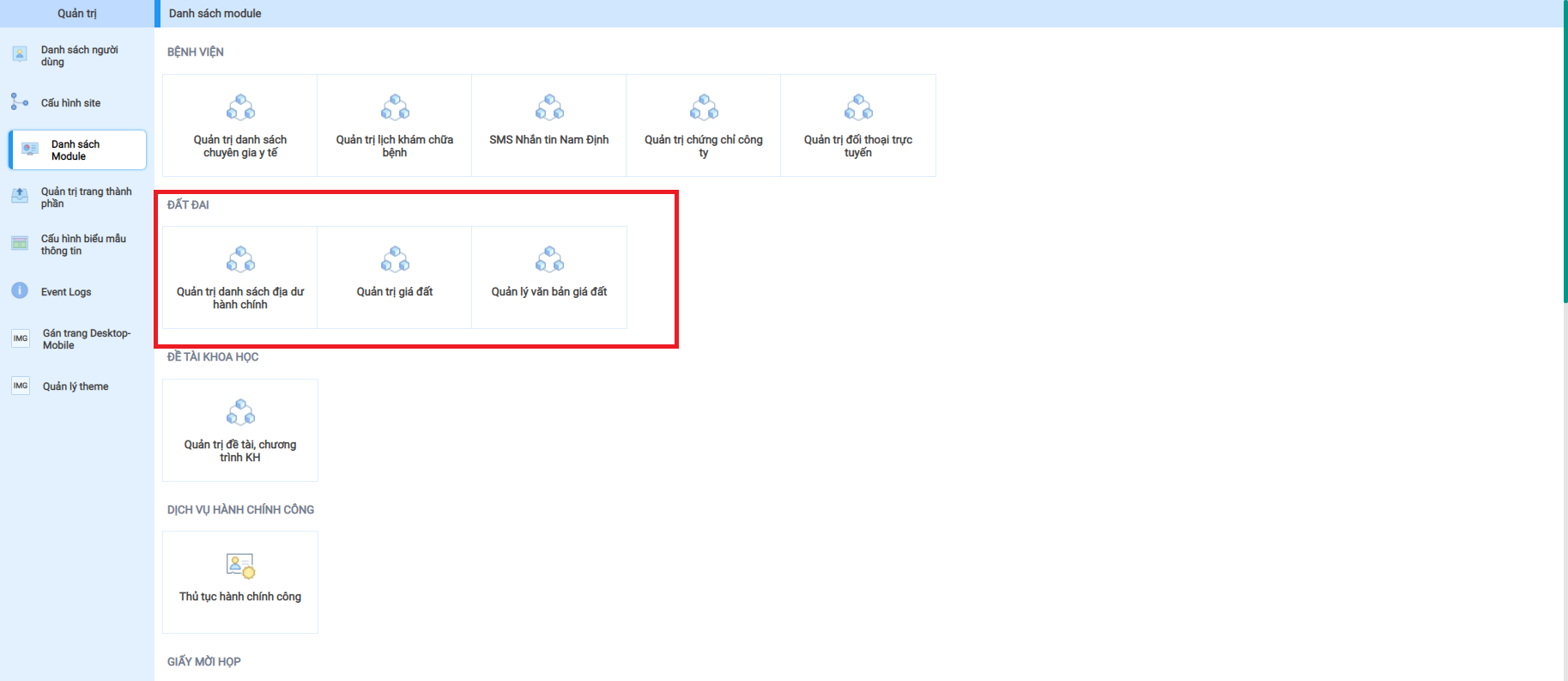 Hìnhảnh Module QuảntrịTracứugiáđấta. QuảntrịdanhsáchđịadưhànhchínhĐểsửdụng module, tạimànhìnhDanhsách module, ngườidùngchọnQuảntrịdanhsáchđịadưhànhchính.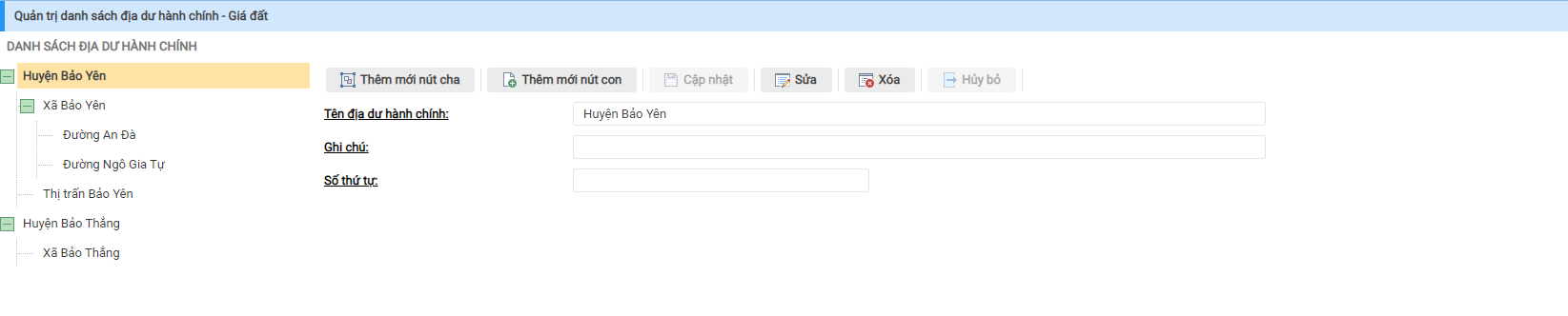 Hìnhảnh Module QuảntrịdanhsáchdưđịachínhNgườidùngchọnnútlệnhThêmmớinút chađểthêmdanhsáchđịadưhànhchính, đềthêmmớiđơnvịthànhviênngườidùngchọnđơnvị cha vừathêmmới, sauđóchọnnútlệnhThêmmớinút con. Sau khinhậpcácthông tin ngườidùngchọnCậpnhậtđểlưuthông tin hoặcchọnHủybỏđểhủycácthaotácđãthựchiện.Lưu ý: Địadưhànhchínhchỉchophépnhập 3 mức: caonhấtlàQuậnhuyệnhoặcthịtrấn, tiếpđếnphườngxãthuộcquậnhuyện, cuốicùnglàđườngphốthuộcphườngxãtrên.b.QuảntrịgiáđấtĐểsửdụng module, tạimànhìnhDanhsách module, ngườidùngchọnQuảntrịgiáđất.Cácbảnghithông tin vềgiáđấtcóthểđượcđưavàobấtcứđịadưhànhchínhnào (Quận, huyện, phườngxã, đườngphố).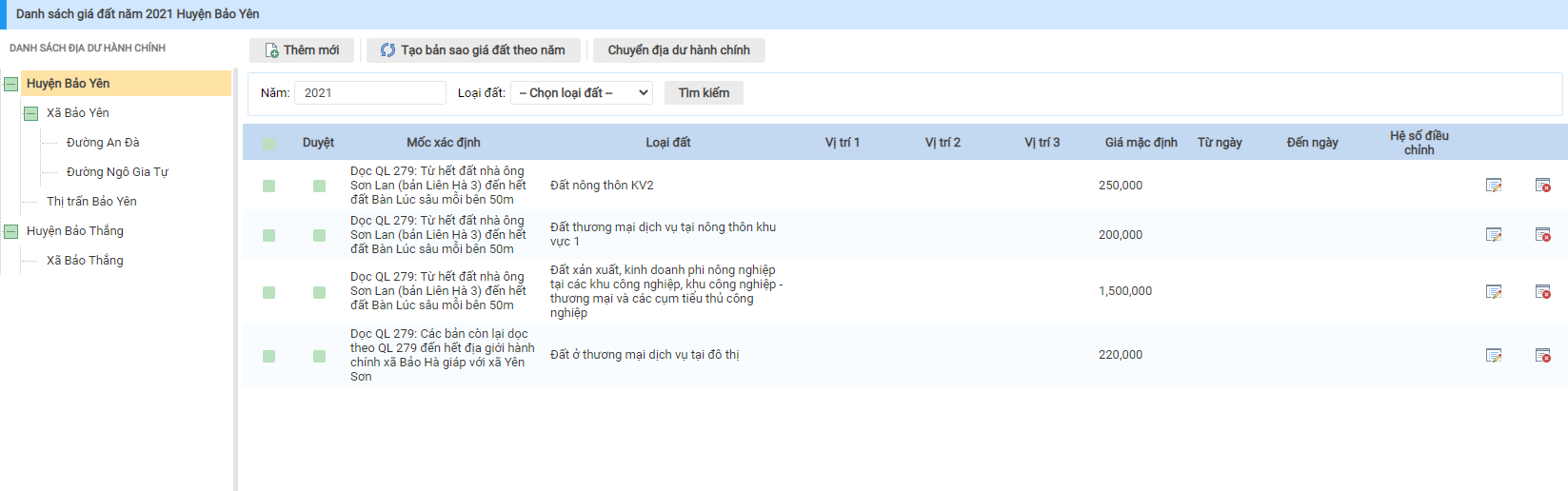 Hìnhảnh Module QuảntrịgiáđấtNgườidùngchọnnútlệnhThêmmớiđểcậpnhậtgiáđất, xuấthiệncửasốnhưhìnhdưới: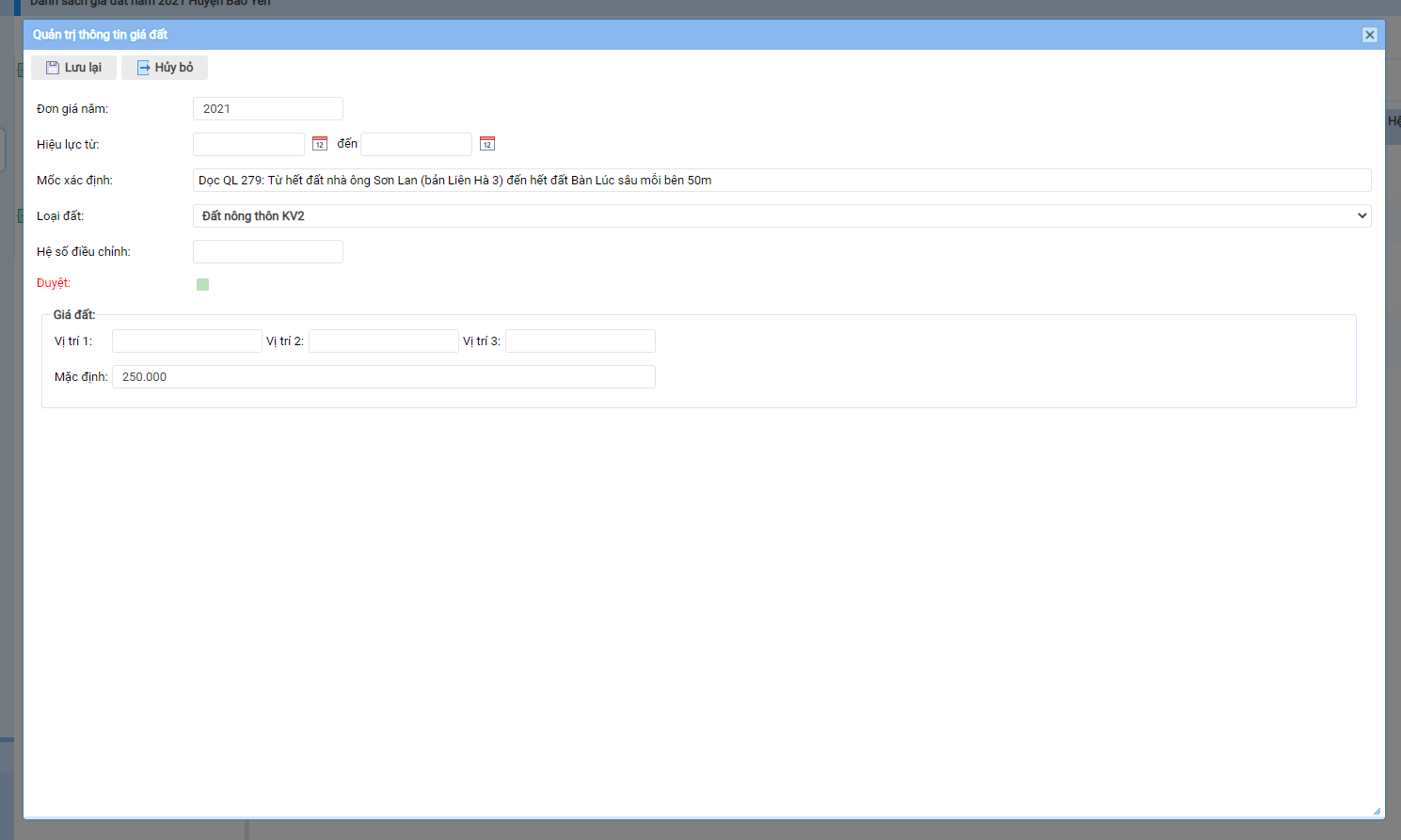 Hìnhảnh Module thêmmớigiáđấtThông tin giáđất bao gồmcáctrườngsau: Đơngiánăm: Thông tin đơngiátheotừngnămThờigianhiệulựctừngàynàyđếnngày: Thờigianápdựngđơngiá.Mốcxácđịnh: KhoảngcáchcácmốcđịađiểmxácđịnhtừđâuđếnđâuLoạiđất: Thông tin loạiđất.Hệsốđiềuchỉnh: Thông tin vềhệsốđiềuchỉnh.Giáđấtcủacácloạiđất: Thông tin giáđấttheotừngloại.ChứcnăngTạobảnsaogiáđấttheonămđểtiếtkiệmthờigiannhậpliệu, ngườisửdụngcóthểtạocácbảnsaotheocácnămnếugiáđấtcácnămgiốngnhau. NgườidùngchọnnútlệnhTạobảnsaogiáđấttheonămđểthựchiệnthaotácsaochép.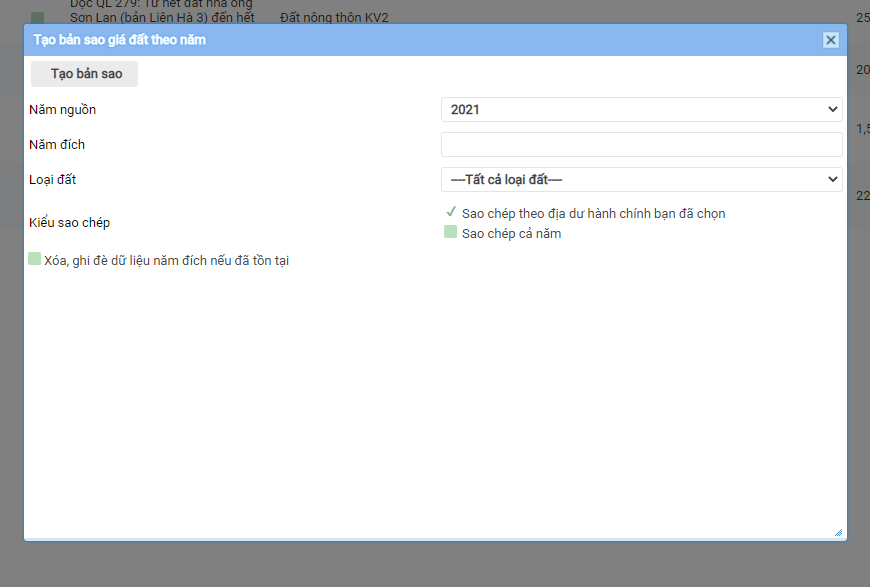 Hìnhảnh Module QuảntrịTạobảnsaogiáđấttheonămChứcnăngChuyểnđổiđịadưhànhchính:Cho phépchuyểnđổigiáđang sang vịtríđịadưhànhchínhkhác.NgườidùngtíchchọncácgiáđấtcầnchuyểnsauđóchọnnútlệnhChuyểnđổiđịadưhànhchínhvàchọnvịtrímớicầnchuyển. KếtthúcchọnChuyểnđổiđểthựchiệnlưuthông tin.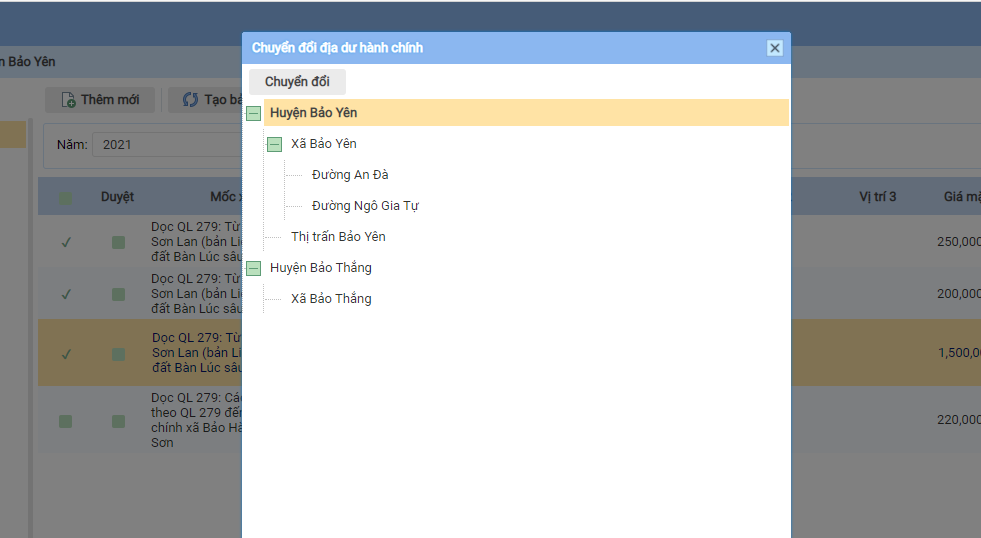 Hìnhảnh Module QuảntrịChuyểnđổidưđịahànhchínhChứcnăngTìmkiếm: chophépngườidùngtìmkiếmgiáđấttheo 2 tiêuchílàtheonămvàtheoloạiđất.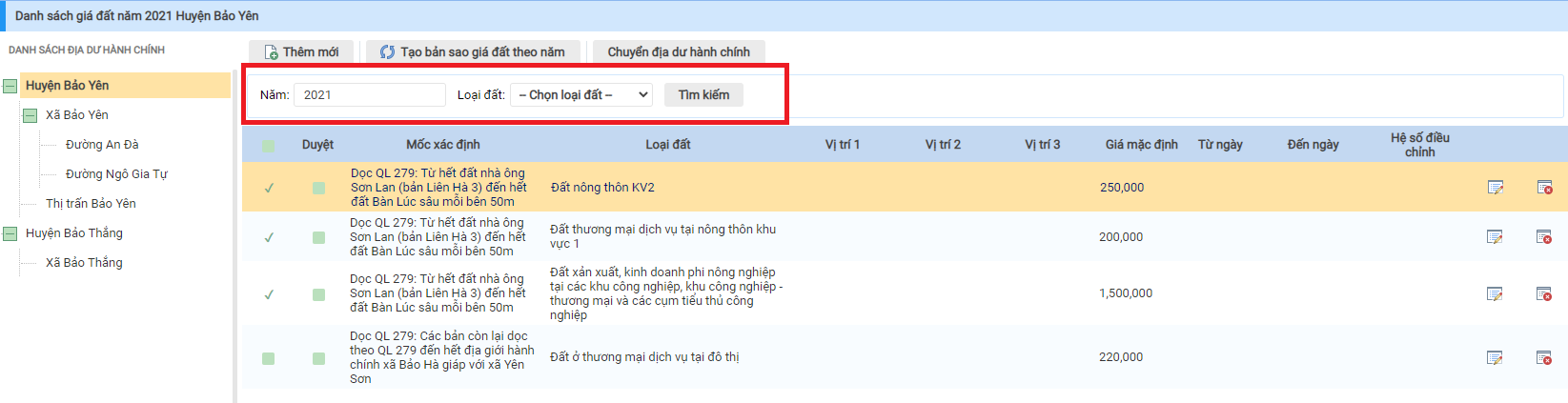 Hìnhảnh Module Tìmkiếmgiáđấtc. Module hiểnthịTracứugiáđấtSau khiđiềnnội dung trong module quảntrị, ngườiquảntrịkéo module hiểnthịraphíagiaodiệnngườidùnggồm 2 module hiểnthị: TracứugiáđấtvàDanhsáchđịadưhànhchínhnhưhìnhbêndưới: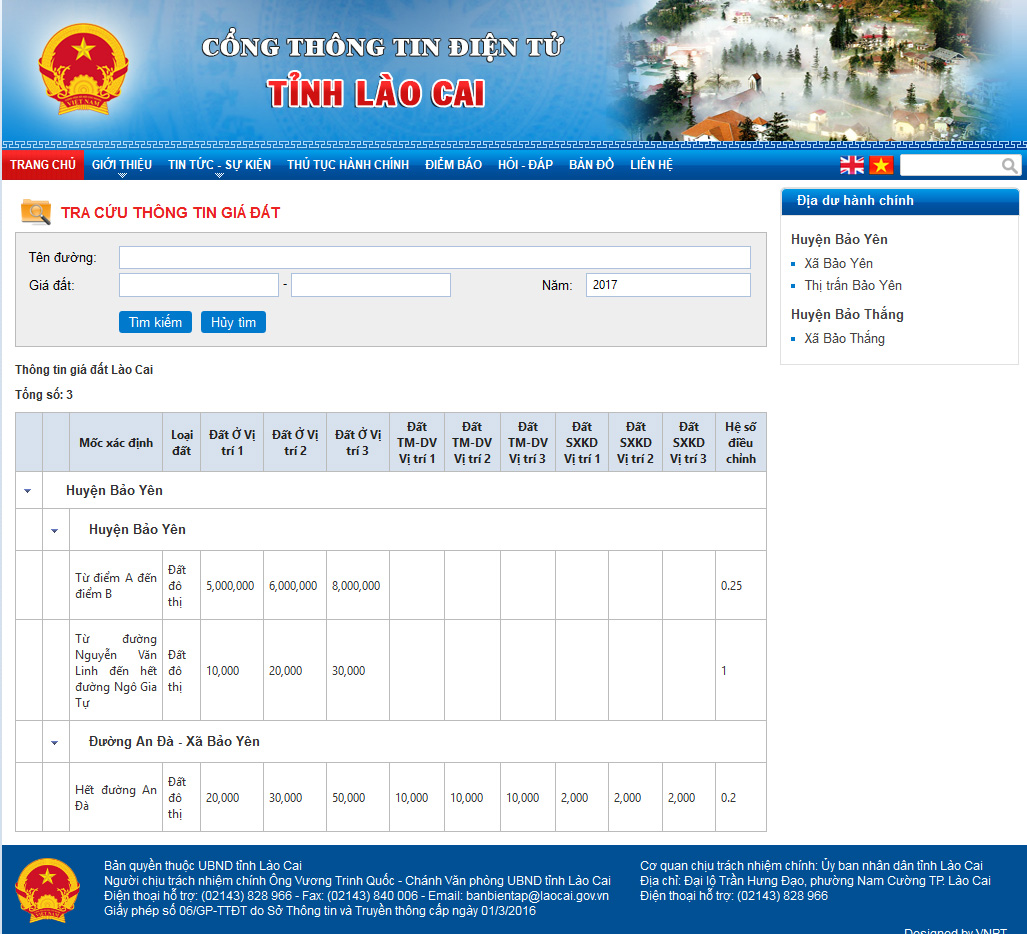 Hìnhảnh Module hiểnthịgiáđấtChứcnăngTìmkiếmvàLọctheođịadưhànhchínhkhikíchvàotừngđơnvịquậnhuyện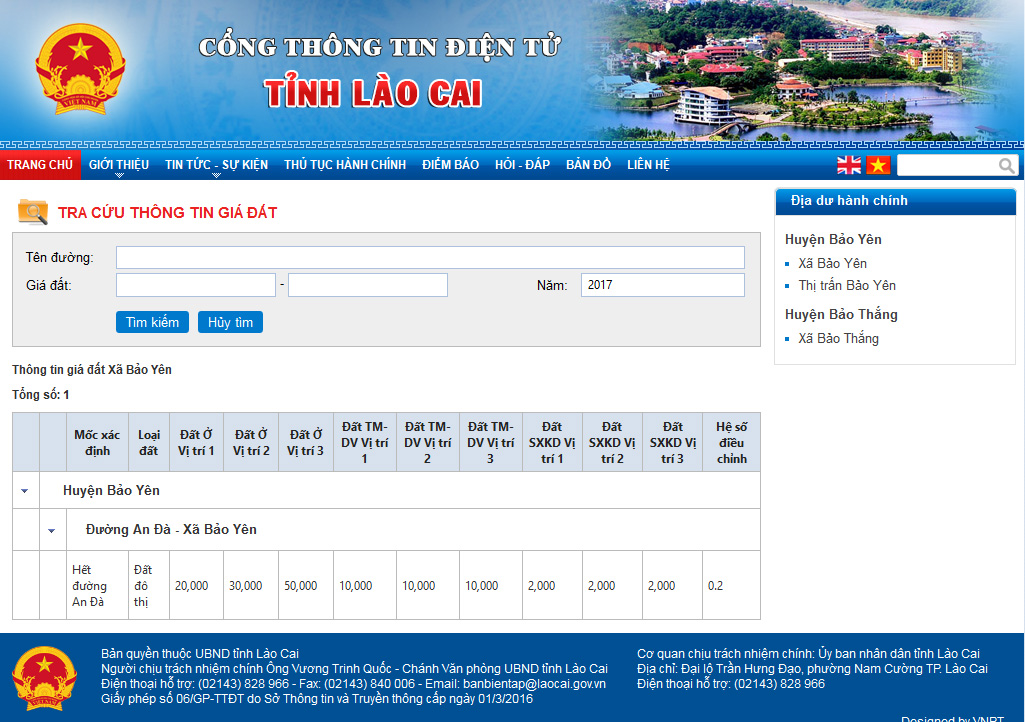 Hìnhảnh Module TìmgiáđấttheoĐịadưhànhchínhPHẦN VI. MODULE CHO GIÁO DỤCModule chophépngườidùngcậpnhậtcácthông tin liênquanđếnkhốigiaodục. TừngmànhìnhQuảntrịngườidùngchọnQuảntrị / Danhsách module bên menu tráinhưhìnhbêndưới: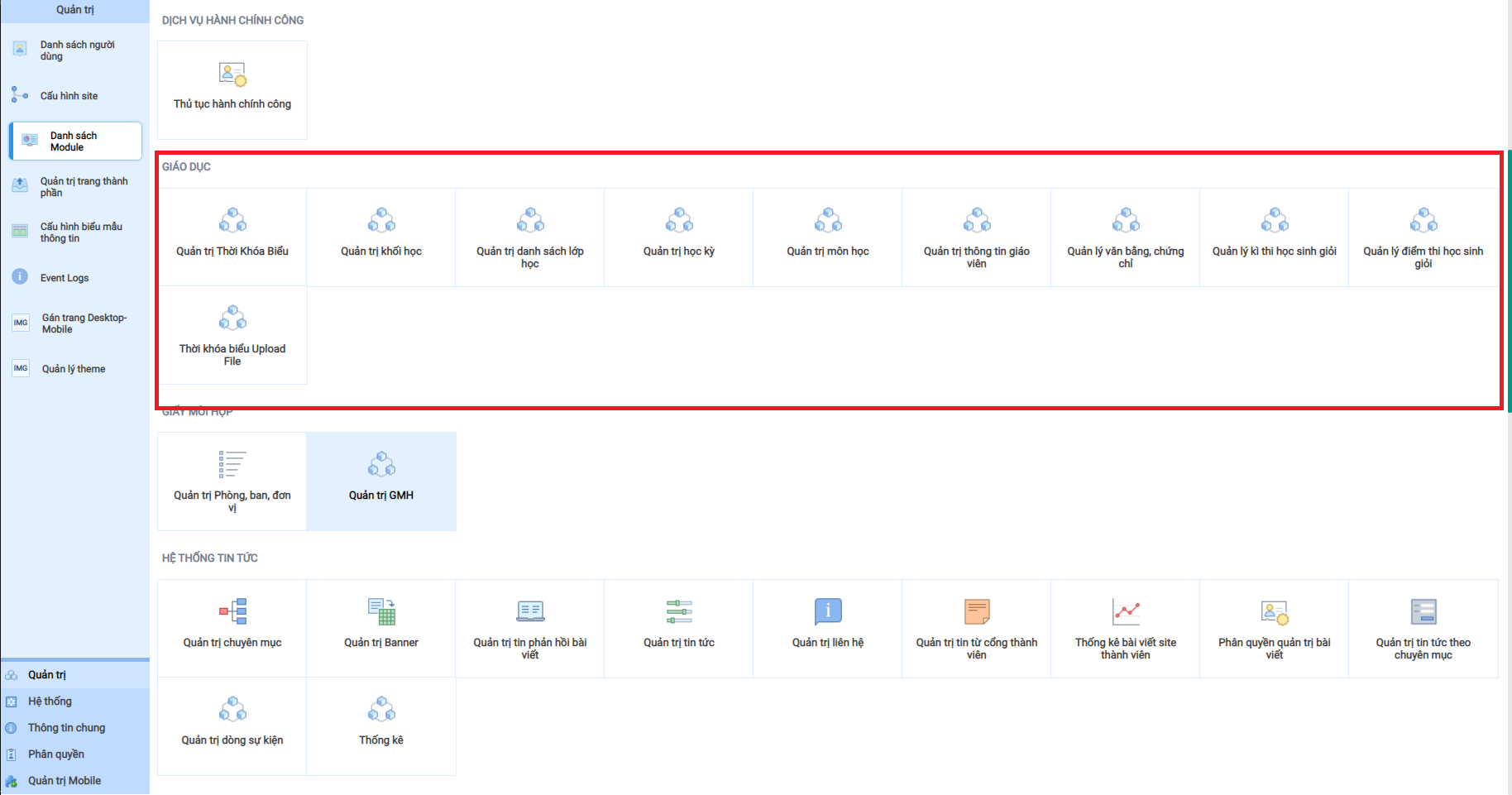 Hìnhảnhnhóm module giáodụcI. QuảntrịThờikhóabiểua. QuảntrịkhốihọcCho phépngườidùngthêm, sửahoặcxóacácthông tin khốihọc. Đểsửdụng module, tạimànhìnhDanhsách module, ngườidùngchọnmodule Quảntrịkhốihọctạinhóm module Giáodục.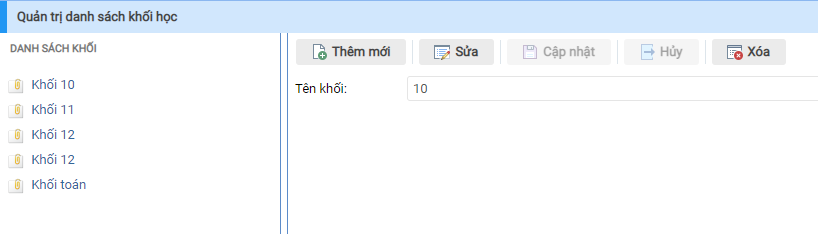 Hìnhảnh Module Quảntrịkhốihọcb. QuảntrịdanhsáchlớphọcCho phépngườidùngthêm, sửahoặcxóacácthông tin lớphọc. Đểsửdụng module, tạimànhìnhDanhsách module, ngườidùngchọnmodule Quảntrịdanhsáchlớphọctạinhóm module Giáodục.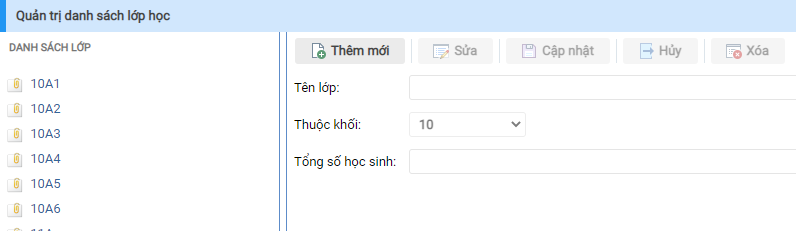 Hìnhảnh Module Quảntrịdanhsáchlớphọcc. QuảntrịmônhọcCho phépngườidùngthêm, sửahoặcxóacácthông tin mônhọc. Đểsửdụng module, tạimànhìnhDanhsách module, ngườidùngchọnmodule Quảntrịmônhọctạinhóm module Giáodục.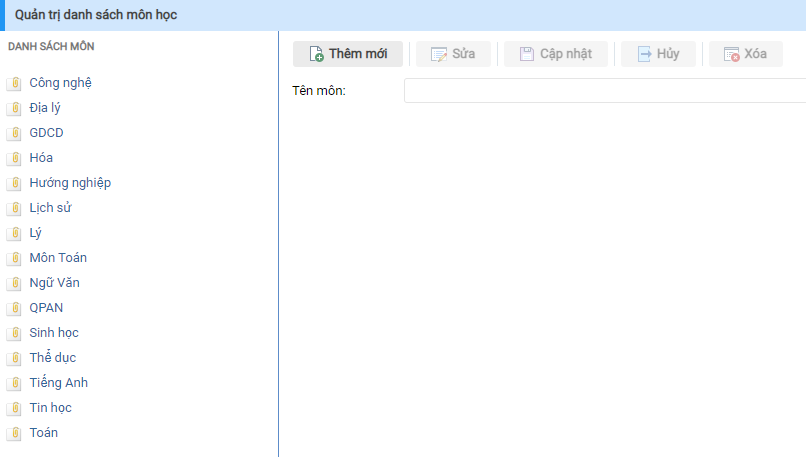 Hìnhảnh Module QuảntrịMônhọcd. QuảntrịdanhsáchGiáoviênCho phépngườidùngthêm, sửahoặcxóacácthông tin giáoviên. Đểsửdụng module, tạimànhìnhDanhsách module, ngườidùngchọnmodule Quảntrịdanhsáchgiáoviêntạinhóm module Giáodục.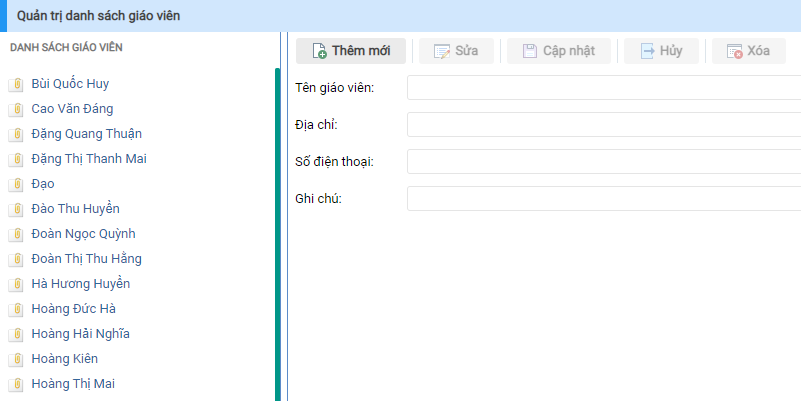 Hìnhảnh Module Quảntrịdanhsáchgiáoviêne. QuảntrịdanhsáchhọckỳCho phépngườidùngthêm, sửahoặcxóacácthông tin kỳhọc. Đểsửdụng module, tạimànhìnhDanhsách module, ngườidùngchọnmodule Quảntrịdanhsáchkỳhọctạinhóm module Giáodục.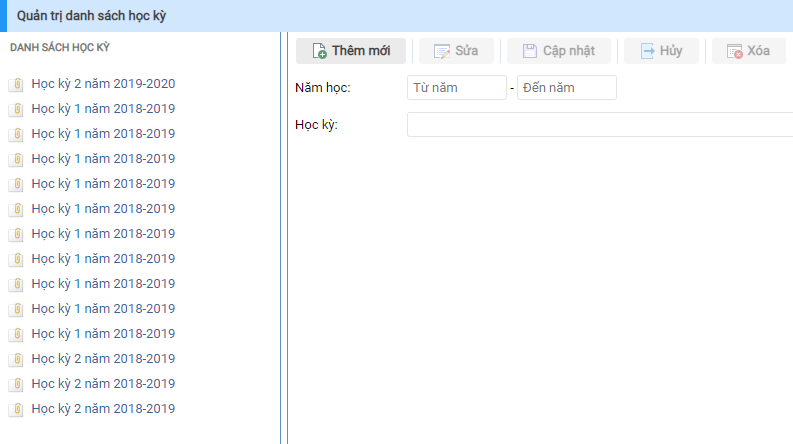 Hìnhảnh Module Quảntrịdanhsáchhọckỳf. QuảntrịthờikhóabiểuSau khiđãthêmmớiKhốihọc, Danhsáchlớphọc, mônhọc, danhsáchgiáoviên, danhsáchhọckỳ. Ngườidùngcóthểthêmmớithờikhóabiểutheonăm, theohọckỳvàchotừnglớphọc.Nếulớpchưacóthờikhóabiểuthìngườidùngthêmmớithờikhóabiểu.Nếulớpđãcóthờikhóabiểucầnbổ sung thayđổithìkíchvàosửa.Ngườidùngcóthểhủyhoặcxóathờikhóabiểu.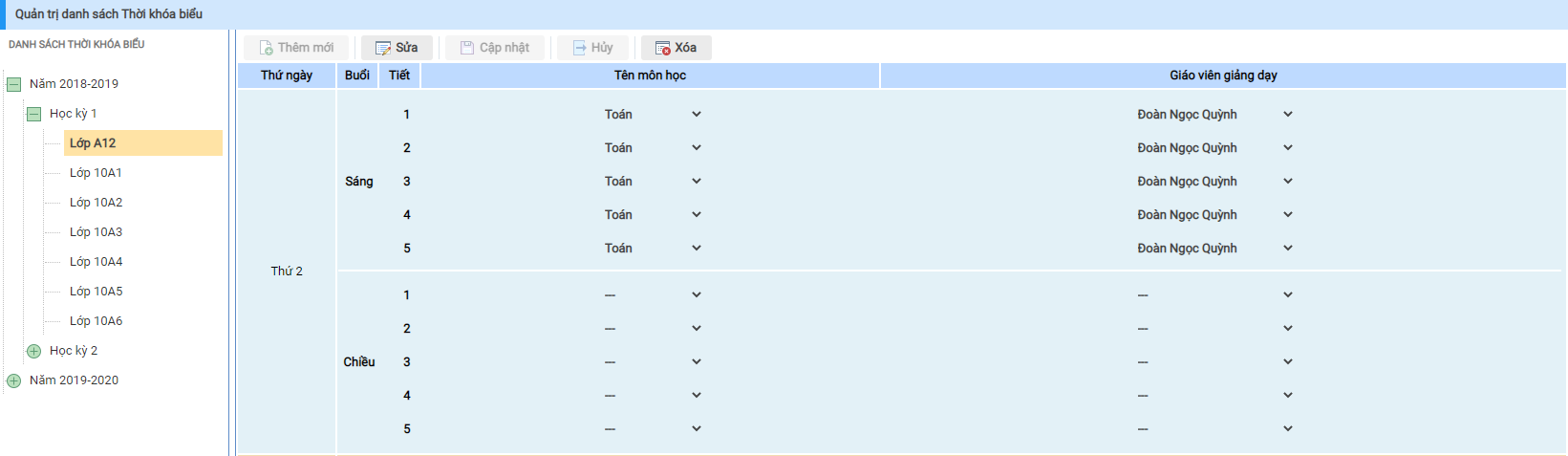 Hìnhảnh Module QuảntrịThờikhóabiểug. Kéo module ThờikhóabiểuvàotrangKéo module nhưcác module khác, saukhikéo module sẽđượchiểnthịnhưhìnhdưới: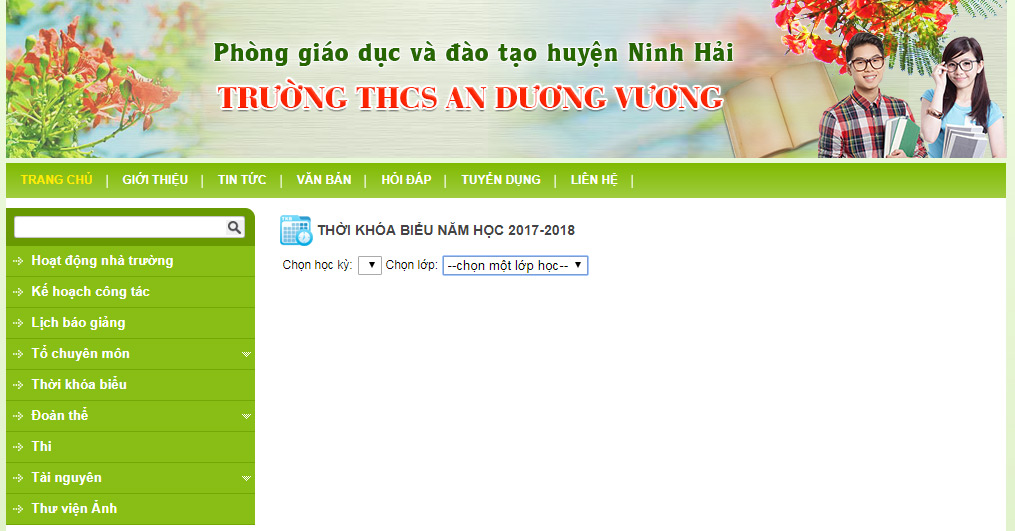 Module ThờikhóabiểuhiểnthịtrêntrangII. Module quảnlývănbằngchứngchỉa. QuảnlývănbằngchứngchỉCho phépngườidùngthêmmới, Import dữliệuvàtracứuvănbằngchứngchỉ. Đểsửdụng module, tạimànhìnhDanhsách module, ngườidùngchọnmodule Quảnlývănbảnchứngchỉtạinhóm module Giáodục.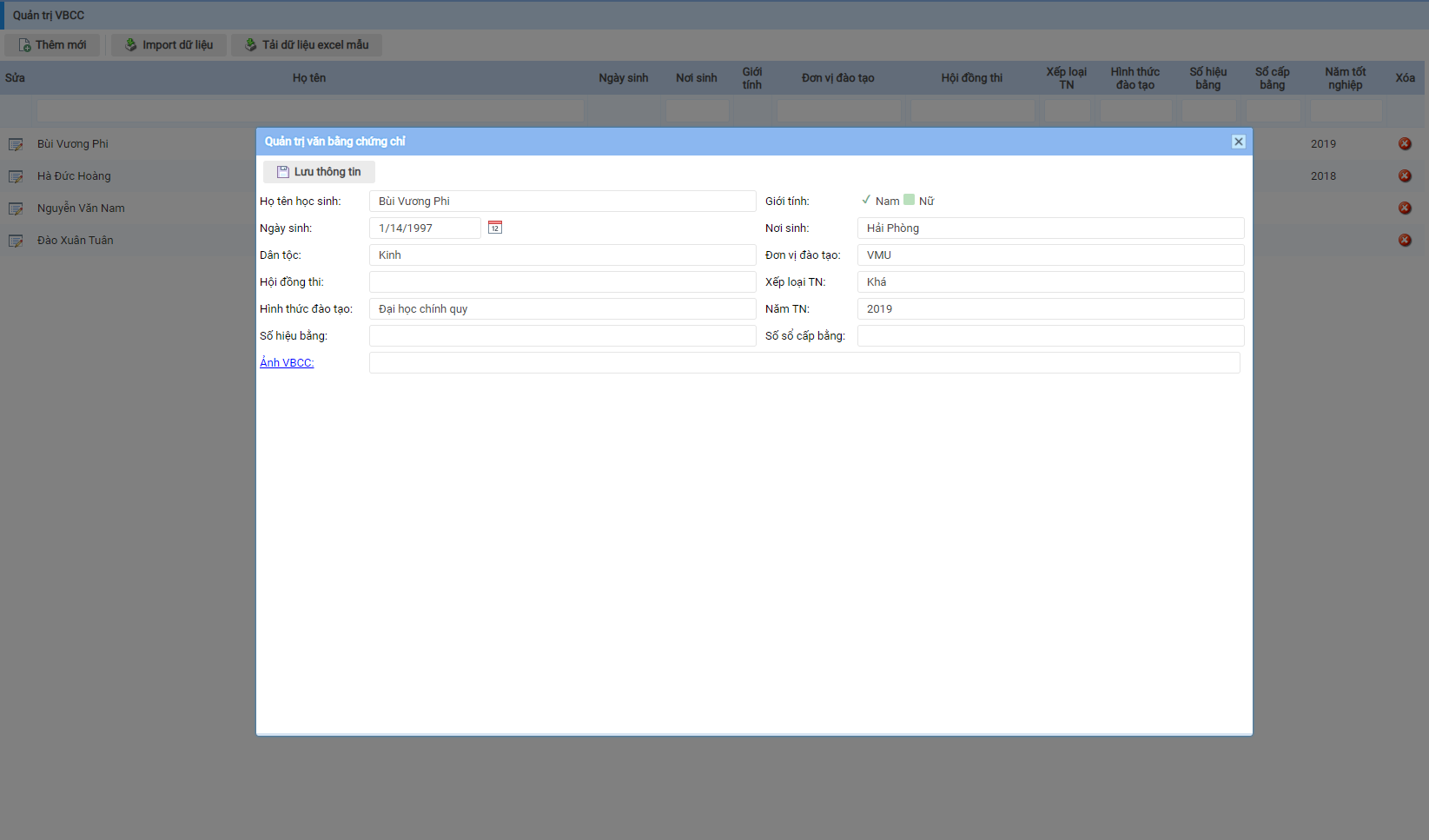 Module Quảnlývănbằngchứngchỉb. Kéo module vàotrangModule đượckéothảnhưcác module khác: NgườiquảntrịtạochuyênmụcTracứuvănbằngchứngchỉvàđặtchuyênmụclàmtrangriêngrồikéo module hiểnthị: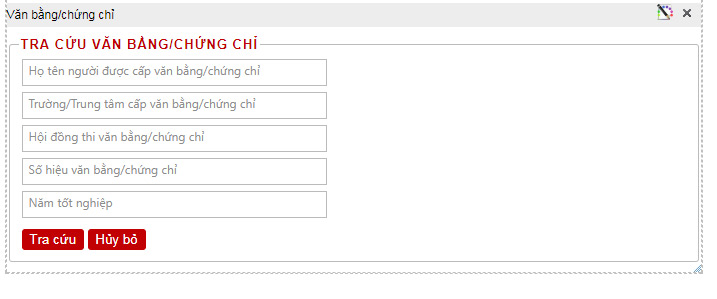 Module Vănbằng/chứngchỉhiểnthịtrêntrangIII. Module tracứutuyểnsinhvàhọcsinhgiỏia. Quảntrịtracứuthông tin tuyểnsinhCho phépThêm, Sửa, Xóa, Importdữliệu, Update dữliệutừ excel, LọctheoNăm, Tảidữliệu excel mẫu. Đểsửdụng module, tạimànhìnhDanhsách module, ngườidùngchọnmodule Quảntrịtracứuthông tin tuyểnsinhtạinhóm module Giáodục.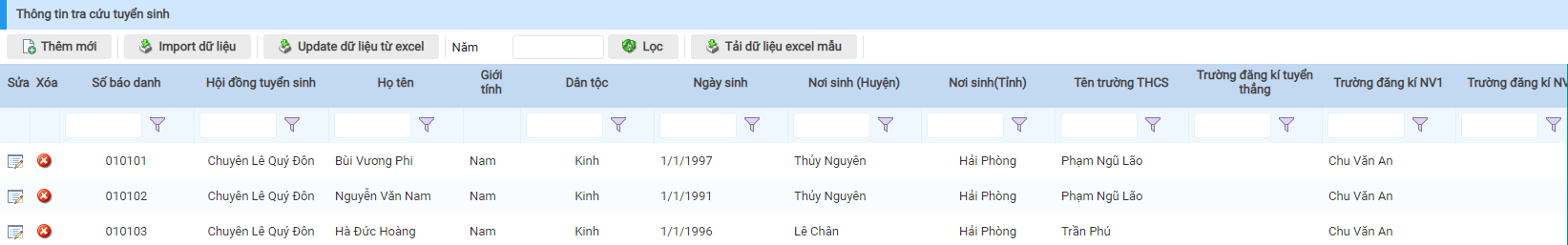 Quảntrịthông tin tracứutuyểnsinhNgườidùngcũngcóthểchỉnhsửanội dungthông tin tuyểnsinh: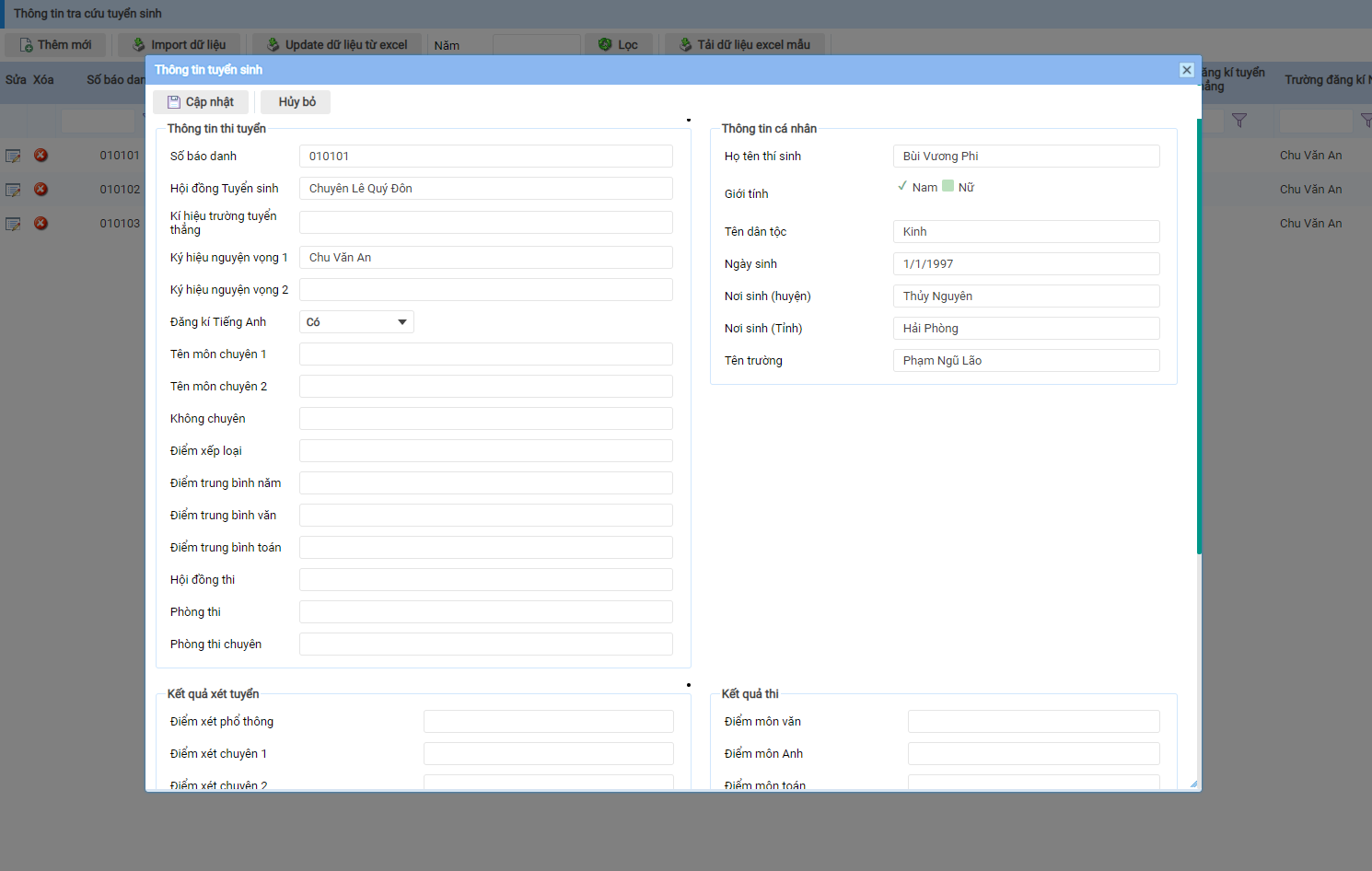 Chỉnhsửathông tin tuyểnsinhb. QuảnlýkìthihọcsinhgiỏiCho phépthêmmới, sửa, xóacáckỳthihọcsinhgiỏitheothờigian. Đểsửdụng module, tạimànhìnhDanhsách module, ngườidùngchọnmodule Quảntrịtracứuthông tin tuyểnsinhtạinhóm module Giáodục.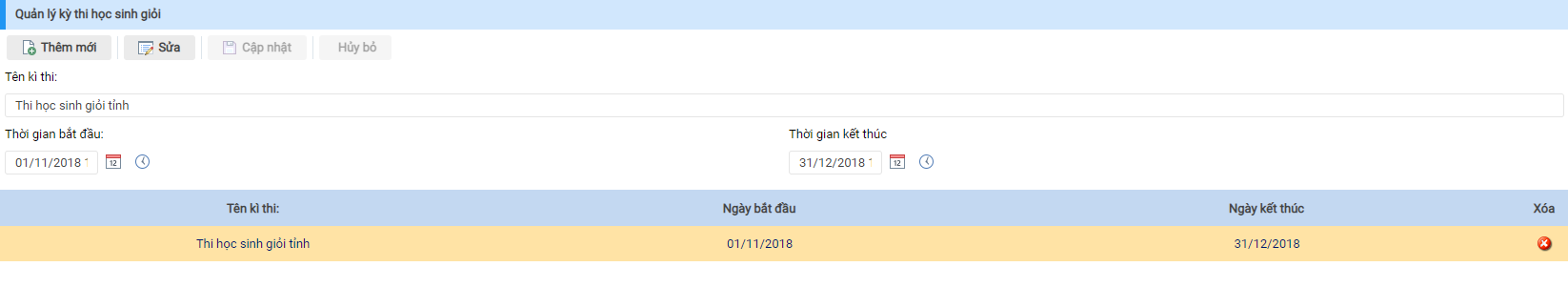 Quảnlýkỳthihọcsinhgiỏic. QuảnlýđiểmthihọcsinhgiỏiCho phépquảnlýđiểmthicủahọcsinhgiỏi, Thêmmới, Cậpnhậtdữliệutừ excel, Tảidữliệu excel mẫu. Đểsửdụng module, tạimànhìnhDanhsách module, ngườidùngchọnmodule Quảntrịtracứuthông tin tuyểnsinhtạinhóm module Giáodục.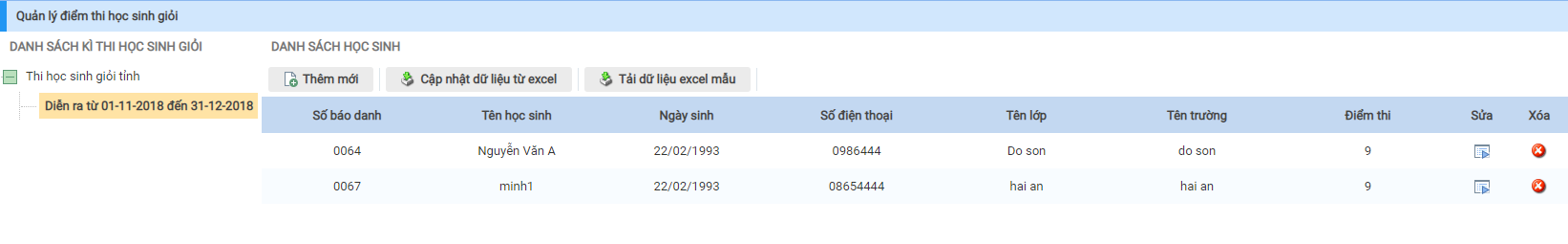 Quảnlýđiểmthihọcsinhgiỏid. Kéothả module hiểnthịModule đượckéothảnhưcác module khác: NgườiquảntrịtạochuyênmụcTrathông tin tuyểnsinhvàđặtchuyênmụclàmtrangriêngrồikéo module hiểnthị: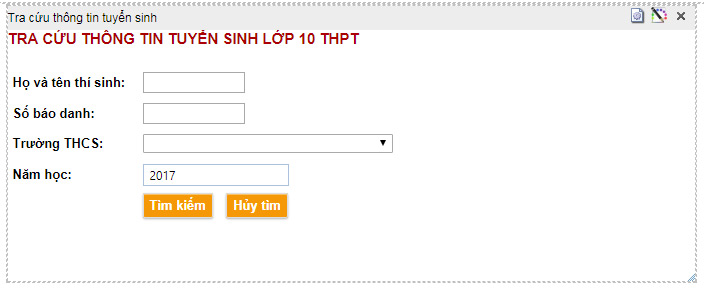 Module Tracứuthông tin tuyểnsinhhiểnthịtrêntrangPHẦN VII. MODULE CHO Y TẾI. Module báocáokhámbệnhBáocáohoạtđộngkhámchữabệnhtừđơnvị y tếthànhviênlênSở Y tế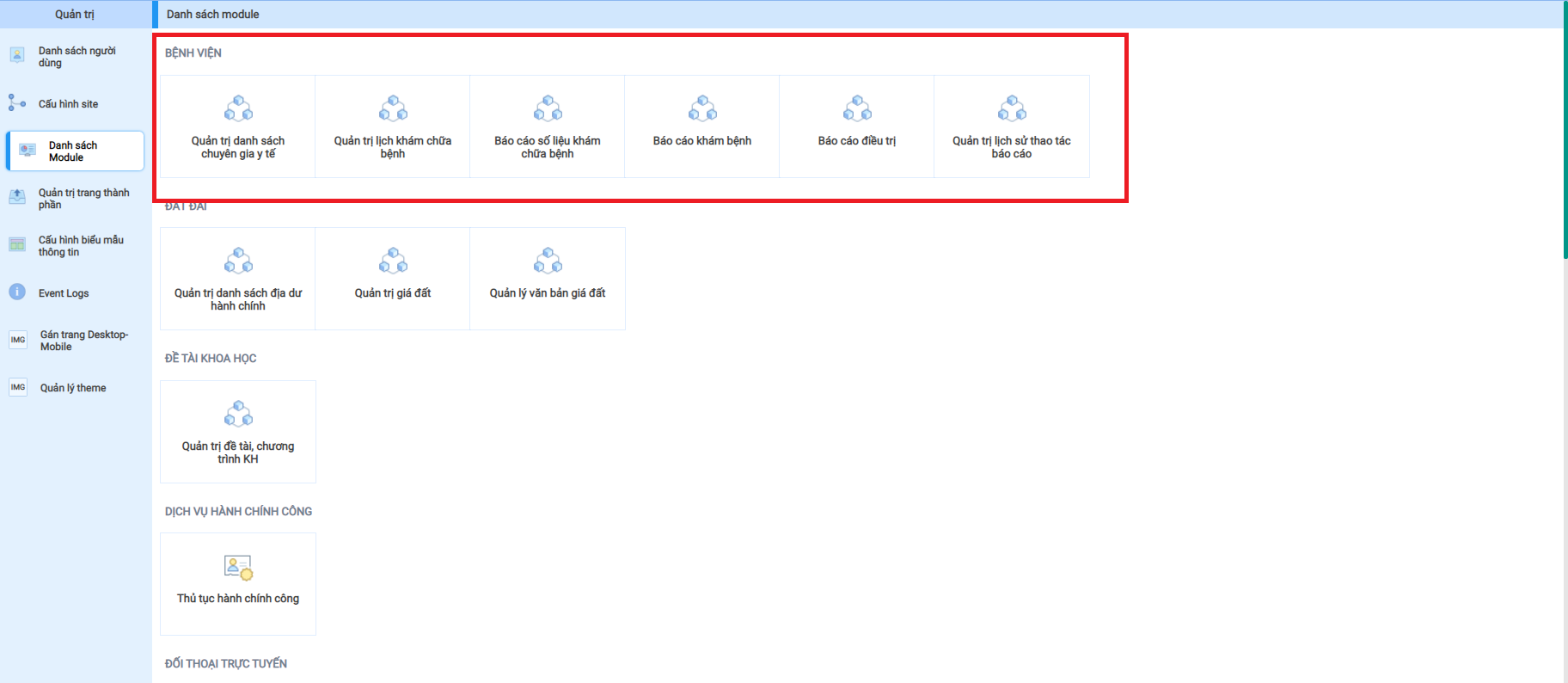 Hìnhảnh Module QuảntrịBáocáo Y tếa. QuảntrịdanhsáchkhámbệnhCho phépngườidùngtạodanhsáchkhámchữabệnh, từmànhìnhDanhsách Module, ngườidùngchọn moduleQuảntrịdanhsáchkhámbệnh.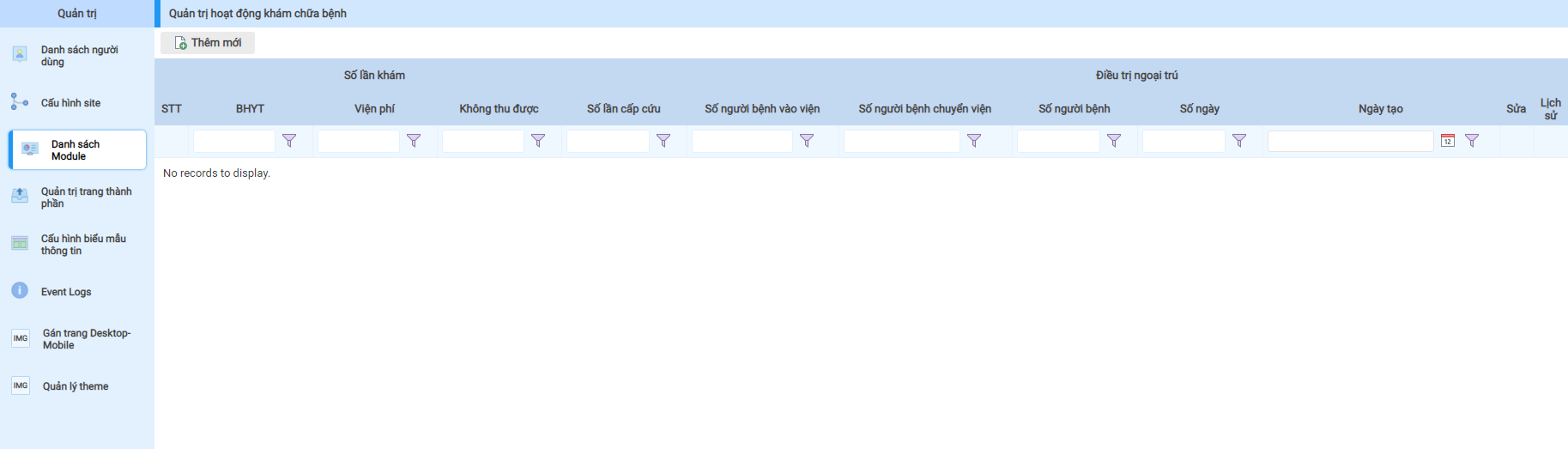 Hìnhảnh Module ThêmmớihoạtđộngkhámchữabệnhĐểthêmmớimộthoạtđộngkhámchữabệnh, ngườidùngchọnnútlệnhThêmmới, sauđónhậpcácthông tin cótrêncửasổsoạnthảo, kếtthúcquátrìnhchọnCậpnhậtđểlưuthông tin.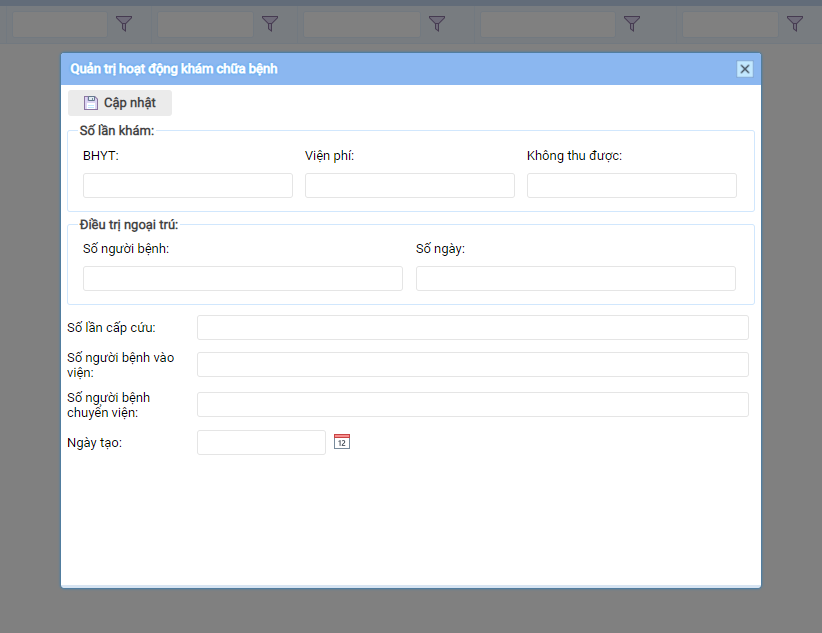 b. BáocáokhámbệnhQuảnlýthông tin báocáohoạtđộngkhámchữabệnhtừcácđơnvịthànhviên:Thốngkêtheothờiđiểmtừngàyđếnngàyvàxuấtbáocáo ra file địnhdạngexcelhoặcpdf.Đểsửdụng module, từmànhìnhDanhsách modulengườidùngchọn module Báocáokhámbệnh.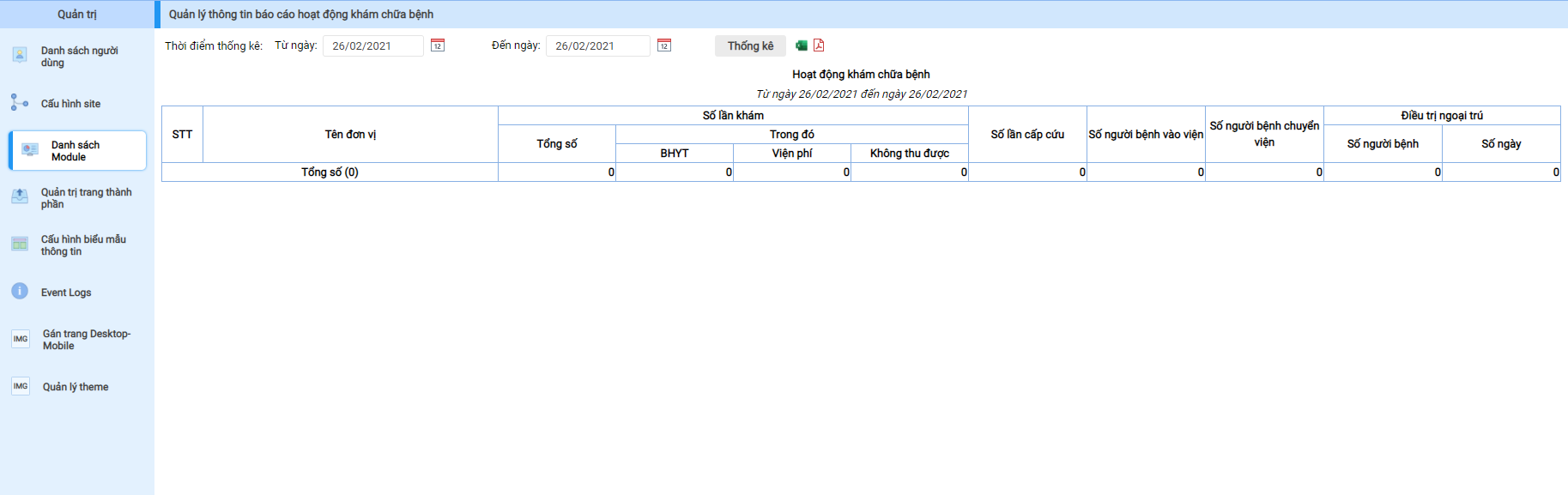 Hìnhảnh Module QuảntrịBáocáokhámchữabệnhII. Module báocáođiềutrịBáocáohoạtđộngđiềutrịtừđơnvị y tếthànhviênlênSở Y tếa. QuảntrịdanhsáchđiềutrịCho phéptạodanhsáchkhámchữabệnh, từmànhìnhDanhsách Module, ngườidùngchọn moduleQuảntrịdanhsáchđiềutrị.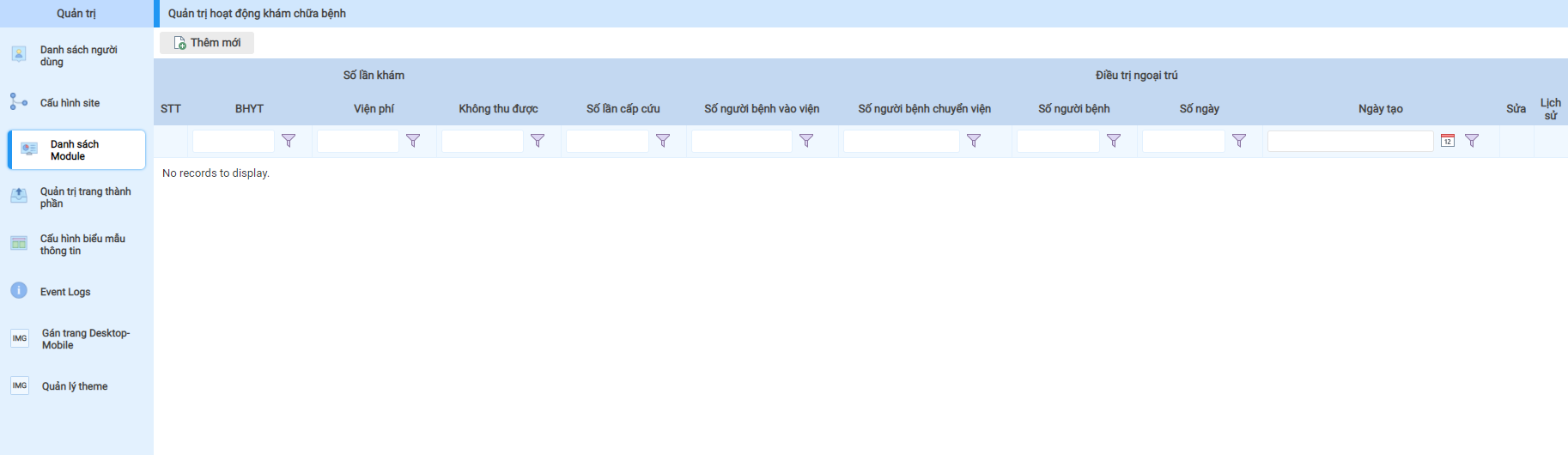 Đểthêmmớimộtdanhsáchđiềutrị, ngườidùngchọnnútlệnhThêmmới, sauđónhậpcácthông tin cótrêncửasổsoạnthảo, kếtthúcquátrìnhchọnCậpnhậtđểlưuthông tin.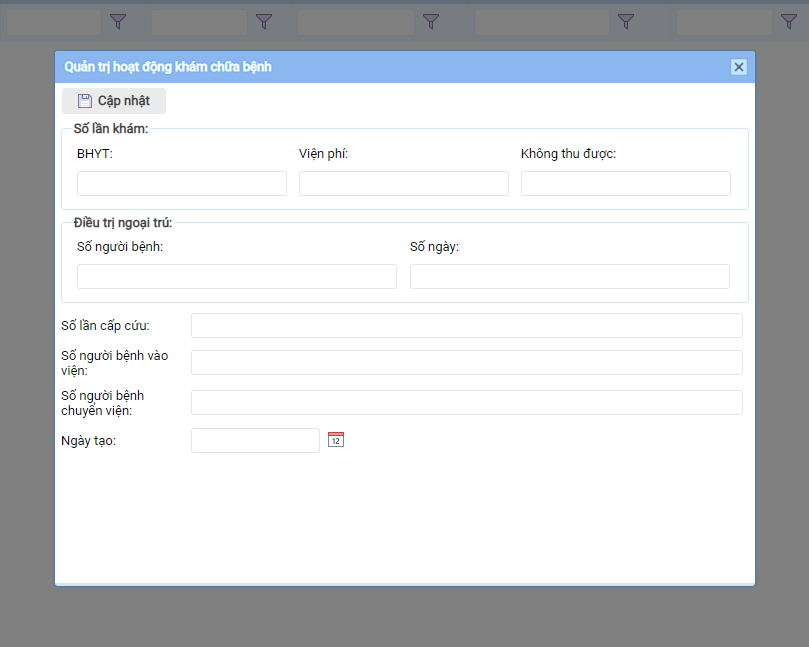 Hìnhảnh Module Thêmmớihoạtđộngđiềutrịb. BáocáođiềutrịQuảnlýthông tin báocáohoạtđộngđiềutrịtừcácđơnvịthànhviên:Thốngkêtheothờiđiểmtừngàyđếnngàyvàxuấtbáocáo ra file địnhdạngexcelhoặcpdf.Đểsửdụng module, từmànhìnhDanhsách modulengườidùngchọn module Báocáođiềutrị.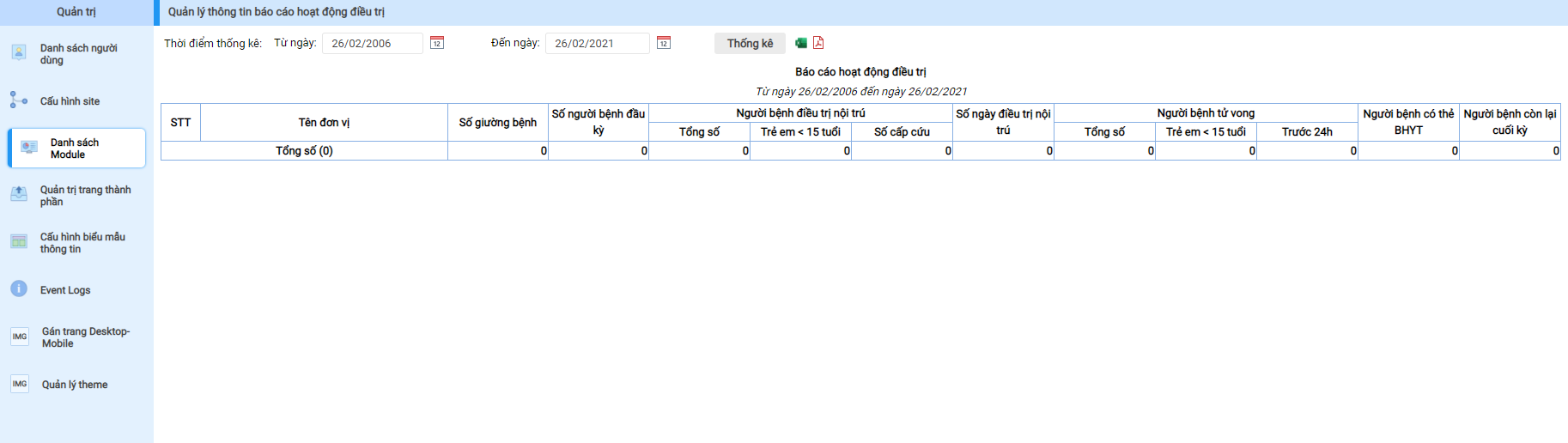 Hìnhảnh Module BáocáohoạtđộngđiềutrịIII. Module quảntrịlịchsửthaotácbáocáoCho phépngườidùngquảnlýthốngkênhậtkýbáocáo, từmànhìnhDanhsách Module, ngườidùngchọnQuảntrịlịchsửthaotácbáocáo.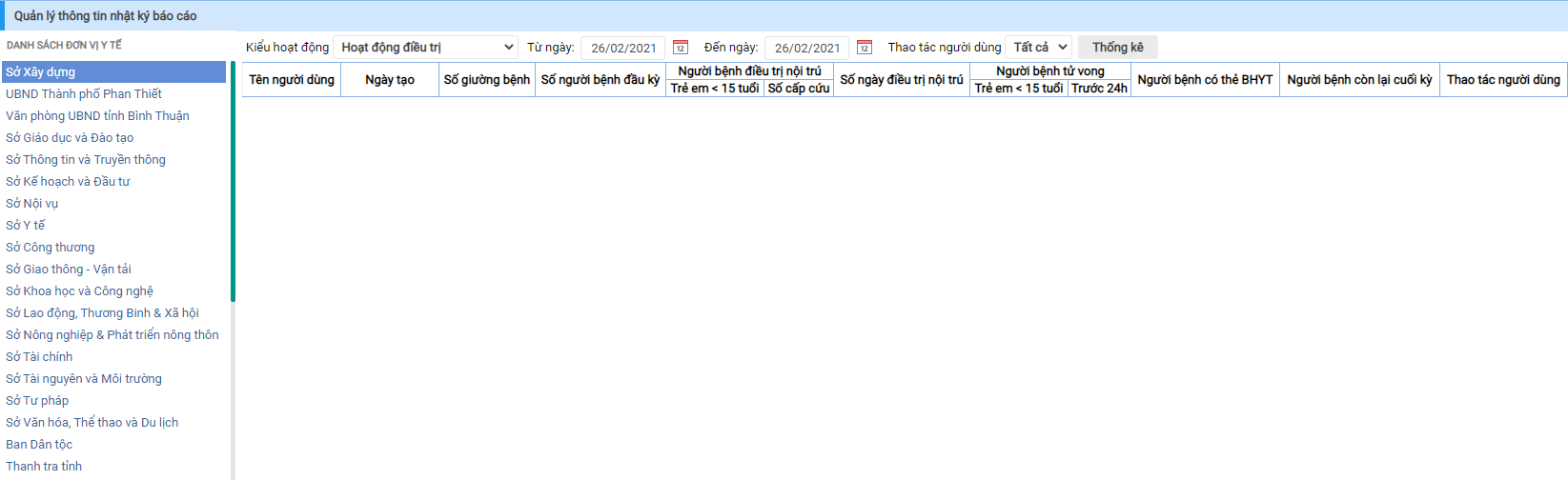 Hìnhảnh Module quảntrịlịchsửthaotácbáocáoChọndanhsáchđơnvị y tếđểxembáocáoChọnkiểuhoạtđộng:khámchữabệnhhoặcđiềutrịThốngkêtheongàythángnămThao tácngườidùng:Thêm, sửa, xóaKíchnútThốngkêđểxembáocáoPHẦN VIII. SẢN PHẨM HÀNG HÓAI. QuảntrịdanhmụcloạihànghóaTươngtựnhưquảnlýchuyênmục tin tức, quảnlýdanhmụcloạisảnphẩmcũngnhằmtạoracácnhómhànghóacócùngtínhnăng, mụcđíchsửdụng. Cácdanhmụcnàycũngđượchiểnthịthành menu loạihàngvàphâncấp.a. Tạodanhmụcloạihànghóa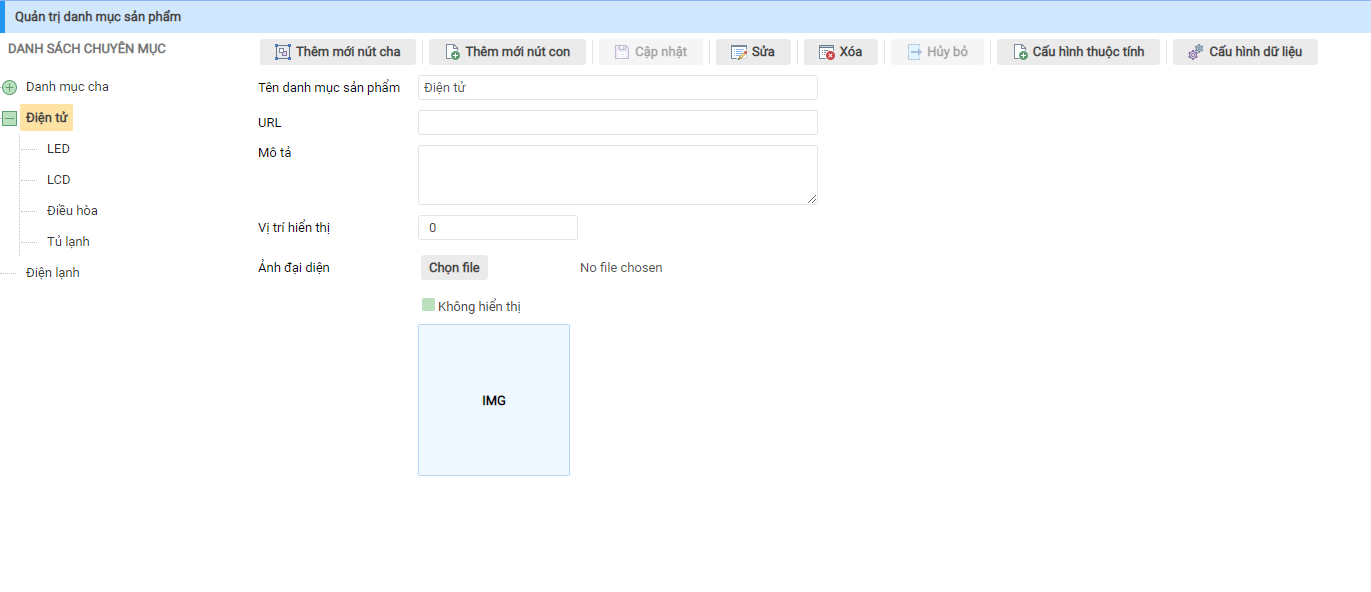 HìnhảnhDanhmụcloạihànghóa.Do cấutrúcphâncấpcủadanhmụcloạihànghóalên ta có 2 loạichuyênmục, chuyênmục ở cấpđầutiênlàchuyênmụcgốcvídụnhư: “Điệntử”, “Điệnlạnh”…nhưhìnhtrên. Đểtạoracácchuyênmụcnàychọnnútlệnh “Thêmmớinút cha” vàđiềnđầyđủcácthông tin cầnthiết.Têndanhmụcsảnphẩm: Làtênnhóm, loạihànghóa.Môtả: Địnhnghĩa, môtảthông tin vềnhóm, loạihànghóa.Ảnhđạidiện: Ảnhđạidiệnchonhóm, loạihànghóa. Thamkhảocách upload ảnh ở trên.Đểtạoramộtchuyênmục con củamộtchuyênmụcnàođó ta chọnchuyênmục cha cầntạochuyênmục con rồichọnnútlệnh“Thêmnút con”rồiđiềnthông tin chochuyênmục. Hoàntấtviệcnày ta sẽđượccácchuyênmục con như: LED, LCD, Điềuhòa, Tủlạnh … nhưhìnhtrên.ĐểSửathông tin mộtchuyênmục ta chọnchuyênmụccầnsửa ở câythưmụcbêntráivàchọnnútlệnh“Sửa”. Côngviệccủachúng ta làchỉnhsửalạithông tin vàchọnnútlệnh“Cậpnhật ”đểlưuthông tin vừasửahoặcchọnnút“Hủybỏ ”đểhủybỏthaotácsửa.Xóamộtchuyênmục: Chọnchuyênmụccầnxóavàthựchiệnnútlệnh“Xóa”b. CấuhìnhmởrộngCấuhìnhthuộctínhNhómhànghóathườngcóchungcácthuộctínhvídụnhư: Thôngsốkĩthuật, bàiviết hay video review sảnphẩm. Cáchtạocácthuộctínhnàysẽđượcnóitrongphần “Quảntrịdanhmụcthuộctính”tiếptheo.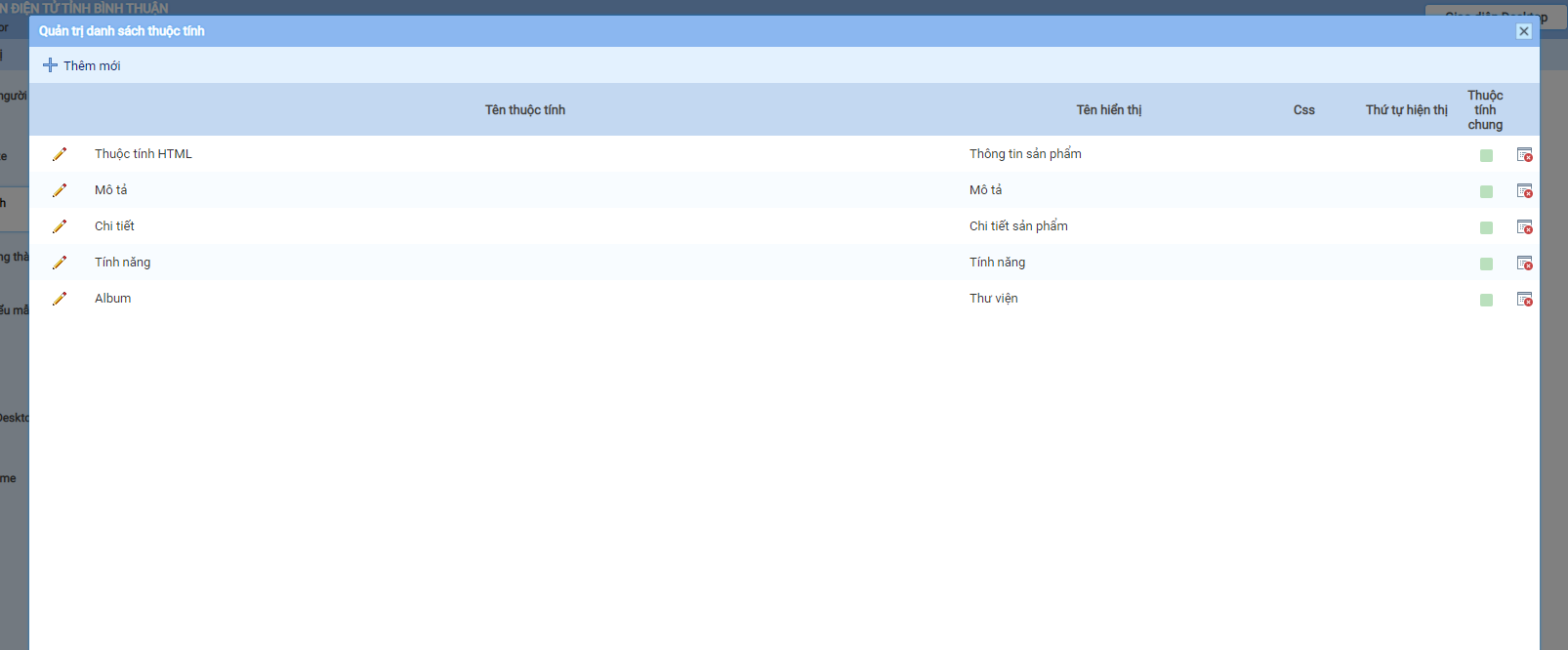 Hìnhảnh “Cấuhìnhthuộctínhchuyênmụcloạisảnphẩm”Thêmmới: Chọnnútlệnh“Thêmmới”vàbắtđầuđiềnthông tin.Tênthuộctính	: Tùytheomụcđichhiểnthịtrên tab thuộctính.Tênhiểnthị	: Tênhiểnthịtrên tabCss	: Theme ápdụngcho tab.Thứtự	: Thứtựhiểnthịcác tab.Xóa: chọnthuộctínhcầnxóavàchọnnútlệnhxóa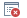 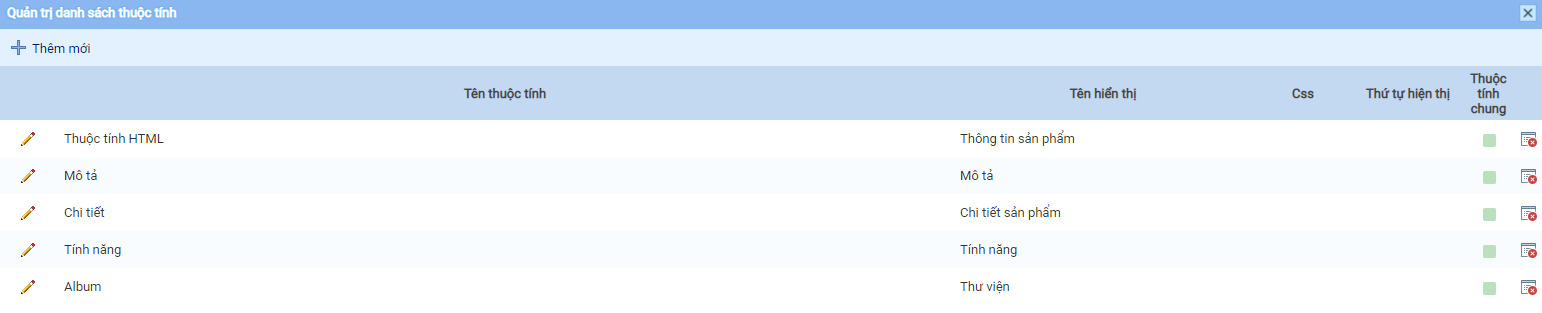 Hìnhảnh “Cấuhìnhthuộctínhchuyênmụcloạisảnphẩm” – Chi tiếtTrongvídụnàytôitạora 2 thuộctínhchonhómchuyênmục“Điệnthoại di động” là: ThôngsốkỹthuậtvàThưviệnảnh. Khi ta xem chi tiếtbấtkỳsảnphẩmnàothuộcloại“Điệnthoại di động” ta đềuthấy2 tabnày.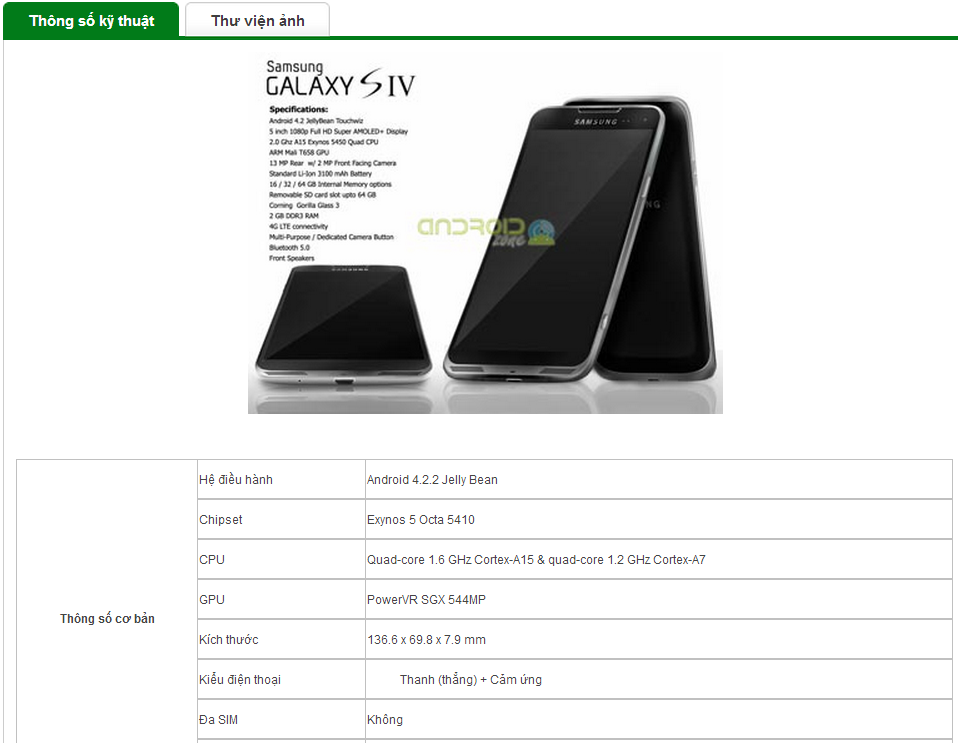 Hìnhảnhhiểnthị Tab thuộctínhCấuhìnhdữliệu:Cácsảnphẩmhàngcùngnhómsẽcócácthuộctínhchung, thuộctínhđặctrưngcủanhómvídụnhưmànhìnhcóđộphângiải, tầnsốquét..., cònnhómâmthanhthìcócôngsuất loa, ngõvào/ngõra… Cácthuộctínhnàycònlàcơsởđểtìmkiếm hay so sánhcácsảnphẩmcùngloại.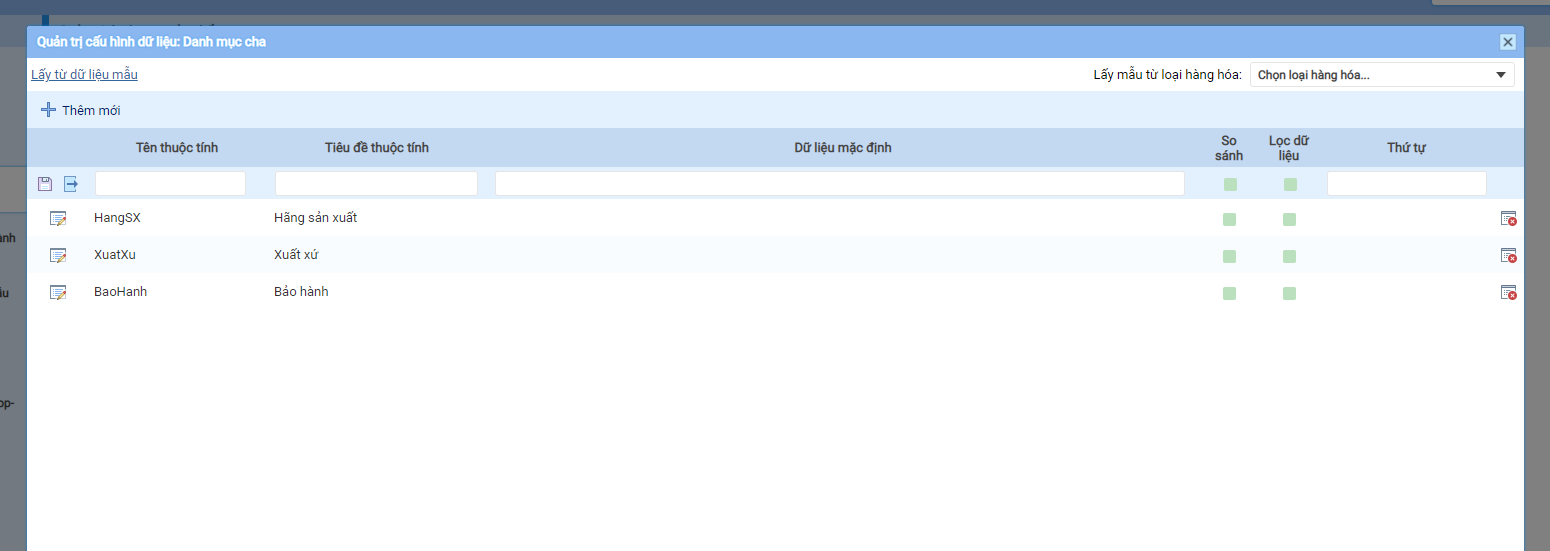 HìnhảnhcấuhìnhdữliệuĐểtạomộtthuộctínhđặctrưngchochonhómsảnphẩmchọnnútlệnh “Thêmmới”.Tênthuộctính: Viếtliềnkhôngdấu, viêthoachữcáiđầu.Tiêuđềthuộctính: Tênhiểnthịkhixem chi tiếtsảnphẩm.Dữliệumặcđịnh:Nếutấtcảcácsảnphẩmtrongchuyênmụccógiátrịgiốngnhauthìcóthểđiềndữliệumặcđịnh. Vídụ “Hãngsảnxuất” đểdữliệumặcđịnhlà “Sony” thìtấtcảcácsảnphẩmcủachuyênmụcâmthanhcóhãngsảnxuấtlà “Sony”.Tùychọn“So sánh”: Nếuchọn “So sánh” thìkhi so sánhcácsảnphẩmcủachuyênmục “Âmthanh” thuộctính “Hãngsảnxuất” sẽđượcđưara so sánh.Tùychọn“Lọcdữliệu”: Lựachọnnàysẽdùngthuộctínhnàylàmcăncứlọc, tìmkiếmsảnphẩm. Vídụnhưtìmkiếmsảnphẩmtheo “Hãngsảnxuất”, theo “Địnhdạngđĩa”…Thứtự: Làthứtựtrongmục chi tiếtsảnphẩm.Lấytừdữliệumẫu: cósẵncácthuộctínhmẫulưutrong file XML, khôngmuốnnhậptừngthuộctínhmộtthìcóthểsửdụngchứcnăngnày.Lấymẫutừloạihànghóa (chuyênmụcsảnphẩm): đãcậpnhậtcácthuộctínhchomộtloạisảnphẩm, muốnsửdụnglạimẫuđócholoạisảnphẩmkháccóthểsửdụngchứcnăngnày.II. QuảntrịdanhmụcthuộctínhTrongmục“Cấuhìnhthuộctính”của module quảntrị“Danhmụcloạihànghóa”đãnói ở trênđểtạoramột tab ta phảichọn“Thuộctính”. Trongmụcnày ta hiểurõthuộctínhnàylàgì?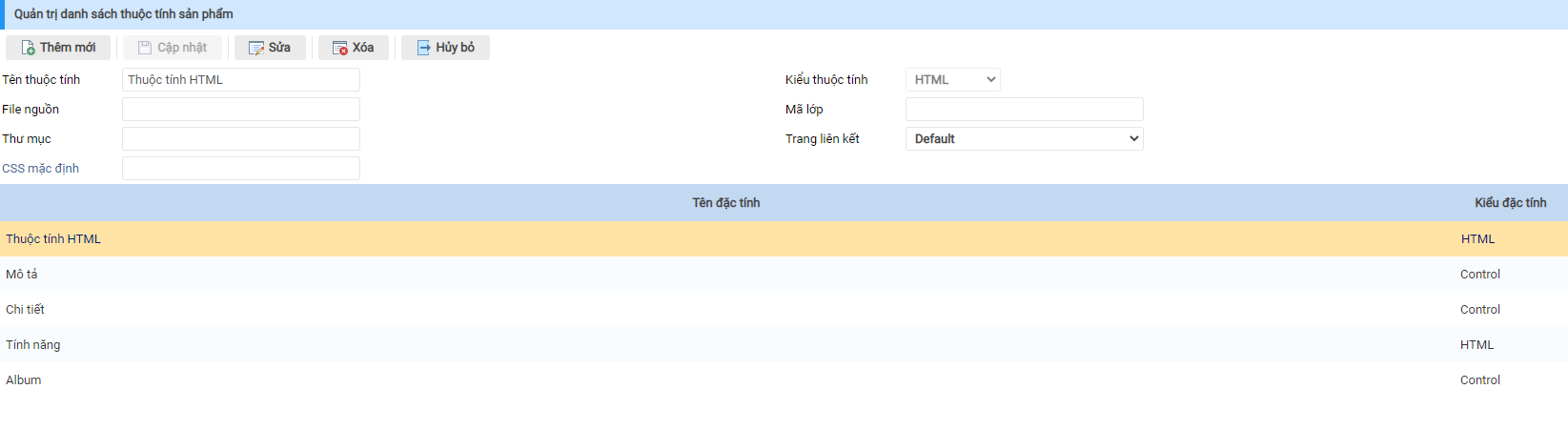 Hìnhảnh Module “Quảntrịdanhmụcthuộctính”a. ThêmmớithuộctínhChọnnútlệnh“Thêmmới”vàđiềncácnội dung sau:Tênthuộctính: Tênmôtảthuộctính.File nguồn: Làmột User Control cónhiệmvụlấynội dung vàhiểnthịlên tab.Thưmục: Thưmụcchứa file nguồn.CSS mặcđịnh: File CSS ápdụngchothuộctínhnày.Kiểuthuộctính: Cóhailựachọn HTML và Control. Nếunội dung sửdụngtrongcác tab khôngquáphứctạpcóthểchọn HTML ngượclạichọn Control.Mãlớp: Tênlớpkếthừanếucó.Trang liênkết: Nội dung của tab sẽliênkếtđếntrangkhaibáo.b. SửathuộctínhChọnthuộctính ở danhsáchbêndướivàchọnnútlệnhSửasauđóthayđổicácthông tin củathuộctínhtheo ý.Đểlưulạicácthuộctínhsửdụngnútlệnh“Cậpnhật”,ngượclạichọnnútlệnh“Hủybỏ”.c. XóabỏthuộctínhChọnthuộctínhcầnxóatrongdanhsáchrồichọnnútlệnhXóa.III. QuảntrịdanhsáchhànghóaĐâylàphầnquantrọngnhấtcủacủa website bánhàng, giớithiệusảnphẩm. Thông tin củasảnphẩmtươngđốiđadạngvàphứctạp.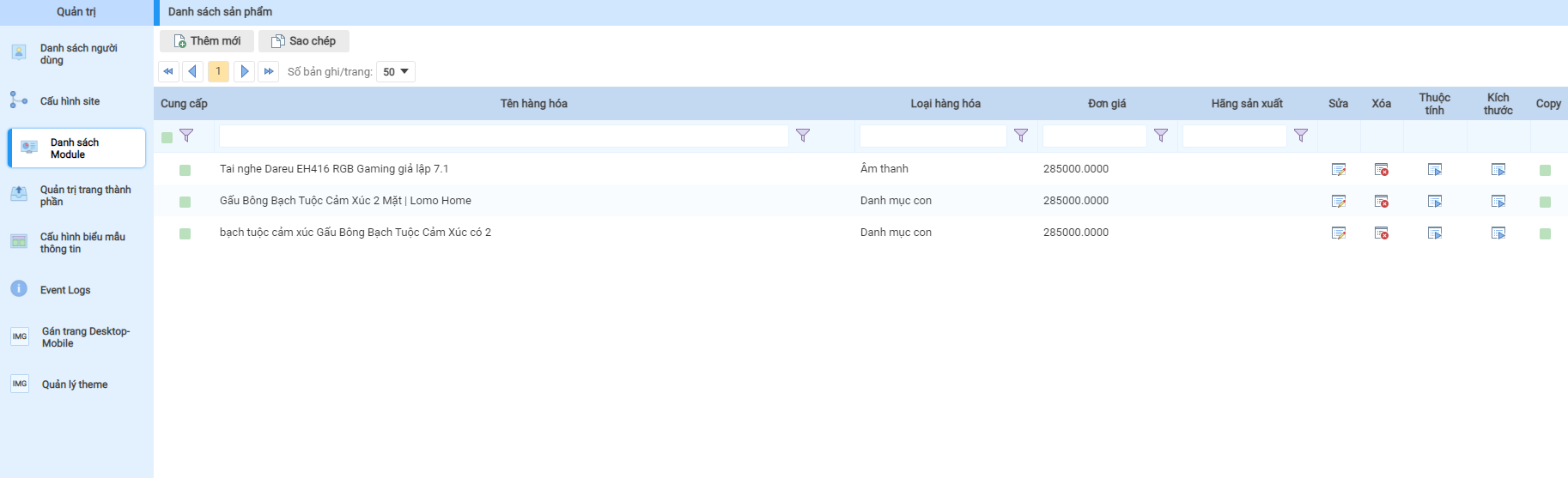 Hìnhảnh Module quảntrịdanhsáchhànghóaa. ThêmmớimộtsảnphẩmChọnnútlệnh“Thêmmới”đểmởcửasổsoạnthảothông tin chi tiếtsảnphẩm. Cầnđiềnđầyđủcácthông tin củamộtsảnphẩm bao gồm: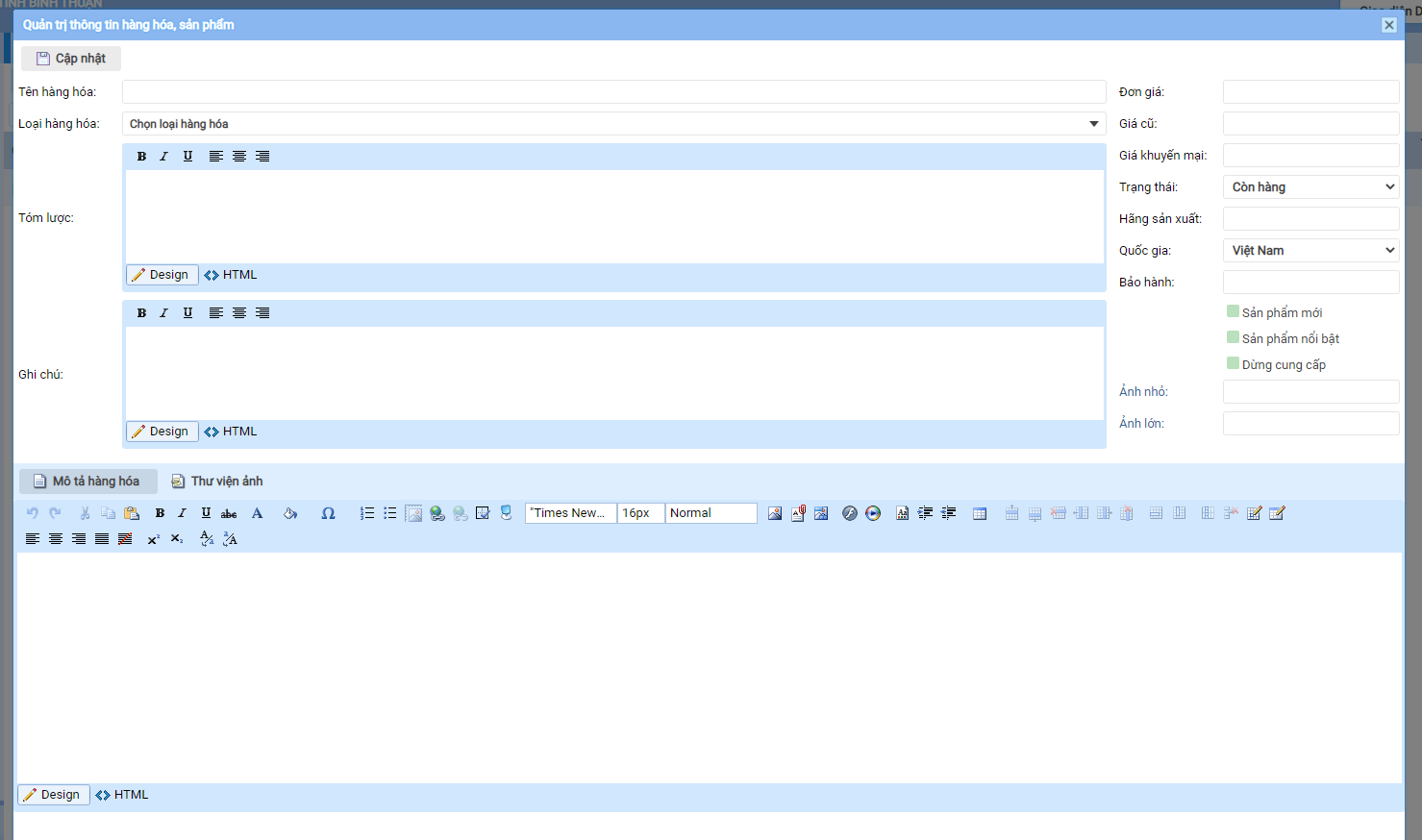 HìnhảnhSoạnthảothông tin chi tiếthànghóaTênhànghóa: Têncủasảnphẩmhànghóa.Loạihànghóa: Cáchànghóacócùngtínhnăng, đượcđưavàocùngmộtloại.Tómlược: Thông tin tómtắtsơlượcvềhànghóa.Ghichú: Cácvấnđềcầnlưu ý vềsảnphẩmnày.Đơngiá: Giátạithờiđiểmhiệntạicủasảnphẩm.Giácũ: Giátrướclầnthayđổigầnnhất.Giákhuyếnmại: Giátạithờiđiểmkhuyếnmại.Trạngthái: Cóhaitrạngthái “Cònhàng”và “Hếthàng’.Hãngsảnxuất: Hãngsảnxuấtcủasảnphẩm.Quốcgia: Xuấtxứcủahànghóa.Bảohành: Thờigianbảohànhcủahànghóa.Tùychọn“Sảnphẩmmới”: Sảnphẩmmới.Túychọn“Sảnphẩmnổibật”: Cóthểlàsảnphẩmbánchạynhất, đượcưathíchnhất.Tùychọn “Dừngcungcấp”: Khôngbàybánloạisảnphẩmnàynữa.Ảnhnhỏ: Ảnhđạidiệncủasảnphẩm (thamkhảocách upload ảnh ở trên).Ảnhlớn: Ảnhsảnphẩmcỡlớn (thamkhảocách upload ảnh ở trên).Các tab đặctảsảnphẩm.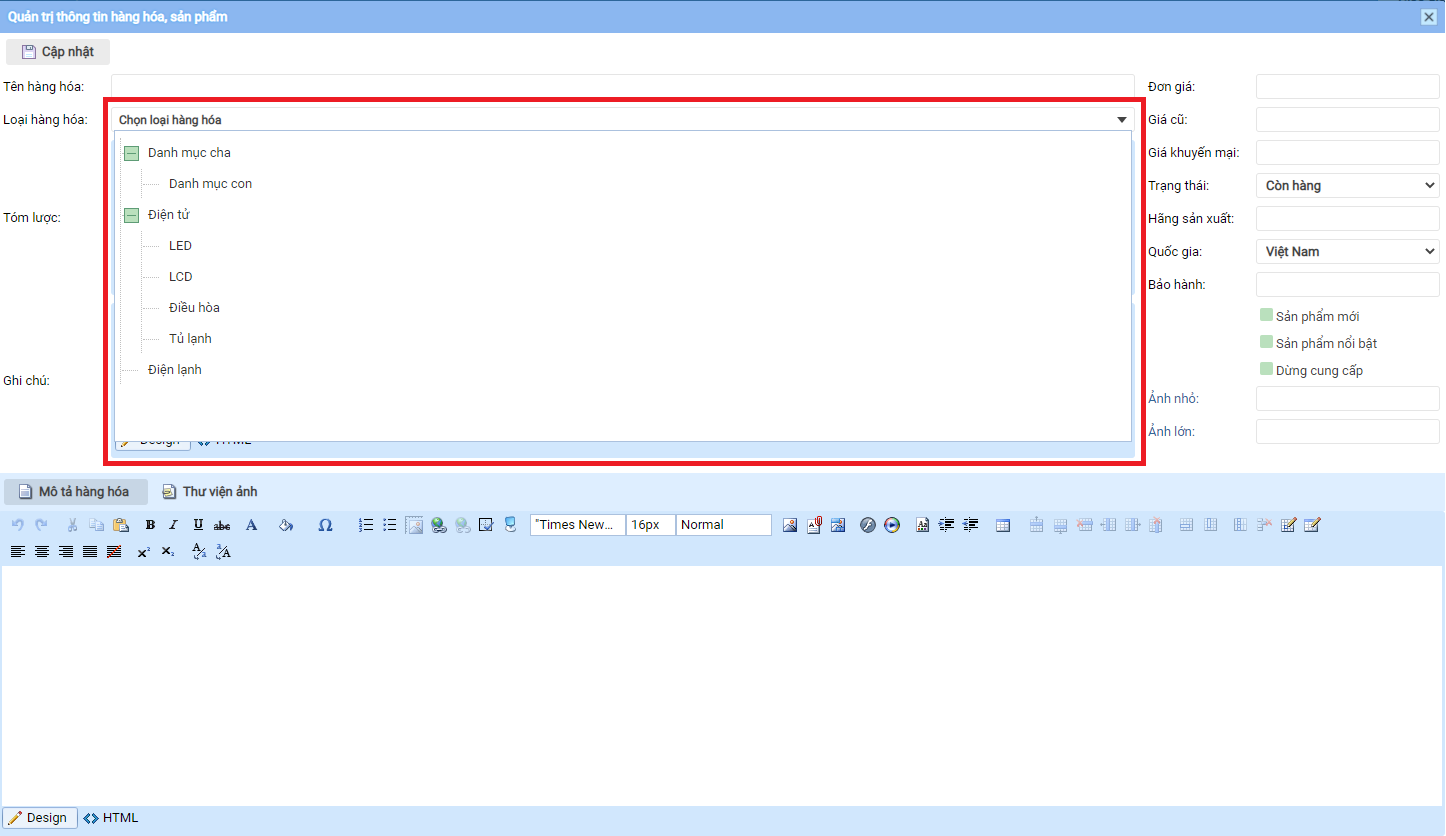 Hìnhảnhcác tab đặctảsảnphẩm – MặcđịnhMặcđịnhchỉcó 2 Tab: MôtảhànghóavàThưviệnảnh. Tuynhiênnếucũngcóthểcó tab thứ 3 nhưhìnhdướiđây.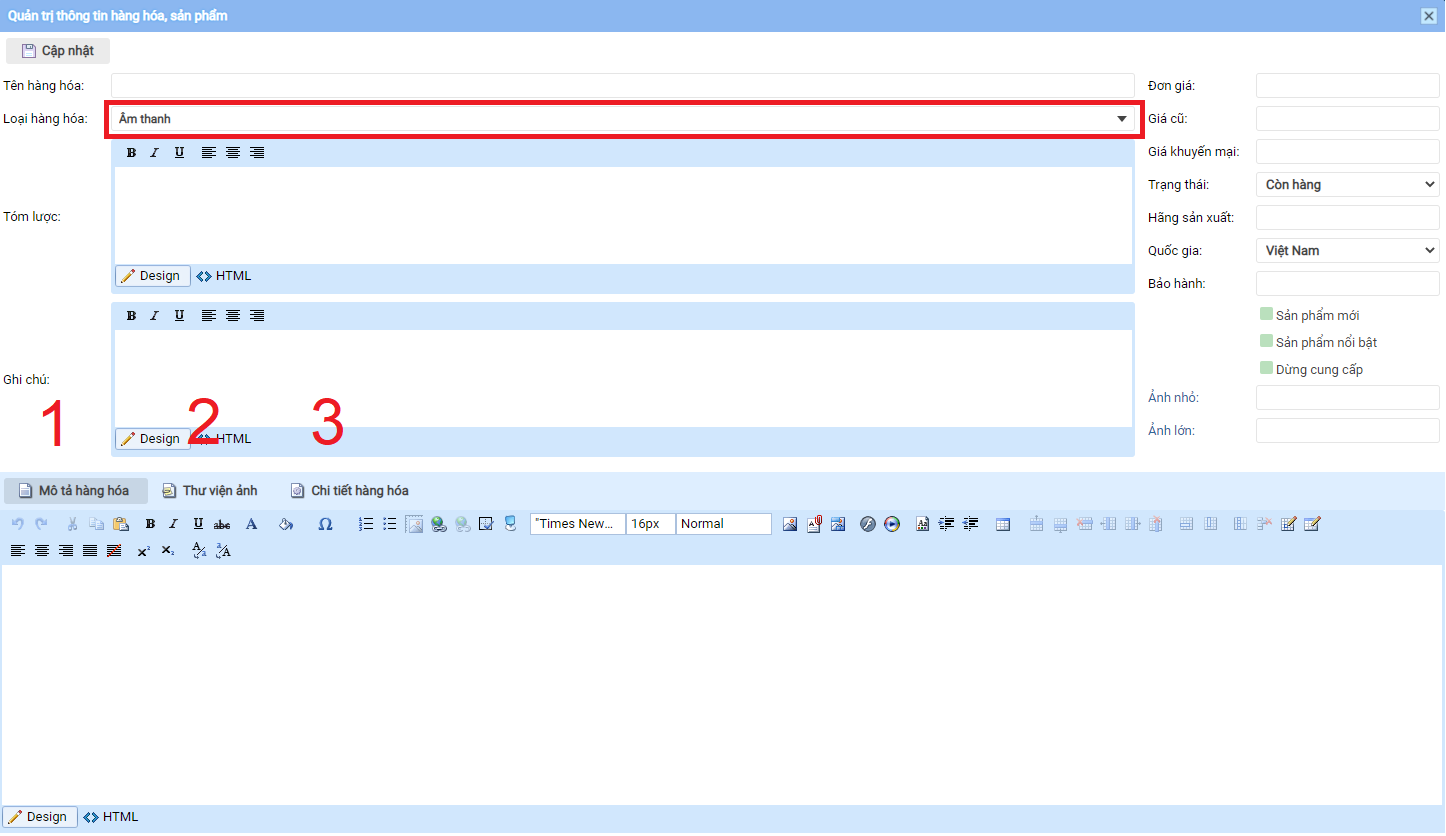 Hìnhảnhcác tab đặctảsảnphẩm – Thêm TabNguyênnhânxuấthiện tab thứ 3 “Chi tiếthànghóa” là do ta chọnloạisảnphẩm“Âmthanh”.  Ta cùngxemtrong tab thứ 3 cógì.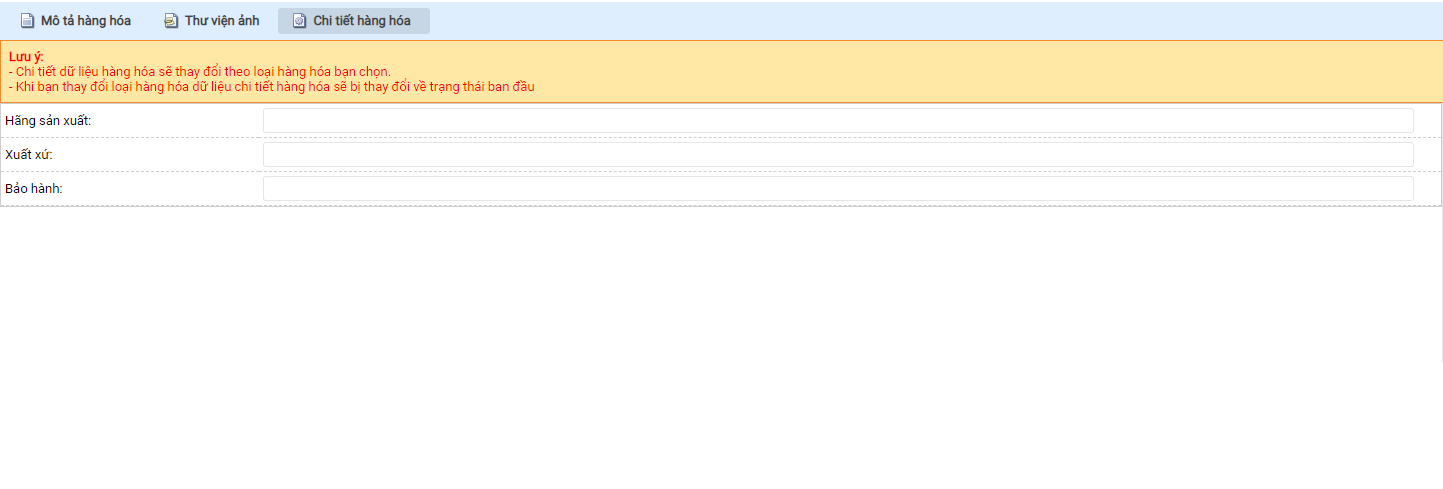 Hìnhảnh tab chi tiếthànghóaTa thấyrằng chi tiếtdữliệuhànghóanày (Hãngsảnxuất, Xuấtxứ, Bảohành, Hệthống loa…) làcácthuộctínhđặctrưngcủaloạihànghóa“Âmthanh”mà ta đãtạoratrongmụcCấuhìnhdữliệutrong module Quảntrịdanhmụcloạihànghóa. Vàbâygiờcôngviệccủalàđiềnthông tin chocácthuộctínhnày.Quay trởlại tab đầutiên“Môtảhànghóa”. Nhưhìnhảnhbêndưới ta thấy tab “Môtảhànghóa”cóthểsoạnthảonội dung dướidạngtàiliệu, bàiviết, hìnhảnh hay video môtảthông tin sảnphẩm.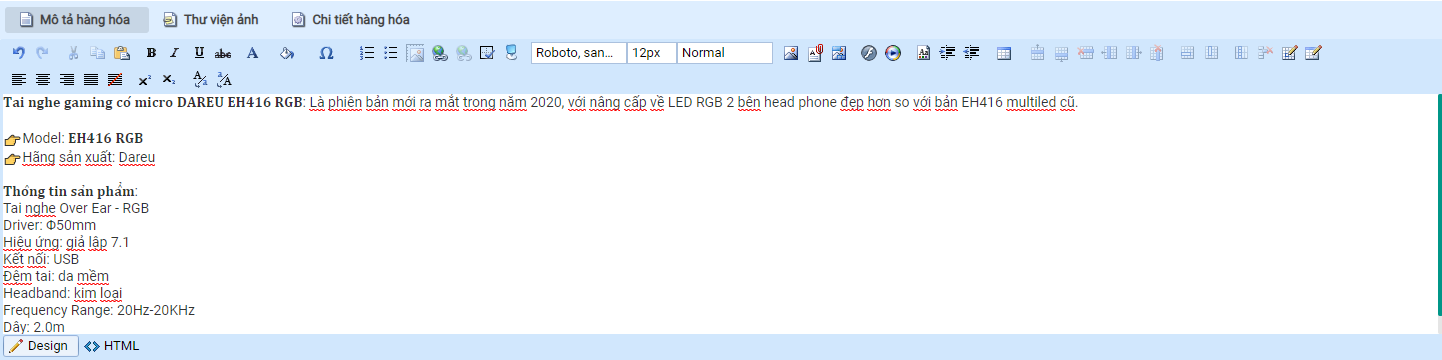 Hìnhảnh tab “Môtảsảnphẩm”Tab thứ 2 là tab thưviệnảnh, tab nàychophépđưalênmộtbộsưutậphìnhảnhvềsảnphẩmlàmphongphúthông tin hìnhảnhcủasảnphẩm. thêmmộtảnhbằngcáchnhậptiêuđềvàthựchiệnnútlệnh“ChọnTệp tin”hoặc“Browse”đốivớitrìnhduyệtFireFox. Danhsáchảnhđượcđưalênsẽxuấthiệnbênphảinhưhìnhbêndưới. Đểxemlạimộtảnhchọnnútxemcònmuốnxóachọnnútlệnhxóađốivớisảnphẩmtươngứng.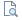 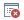 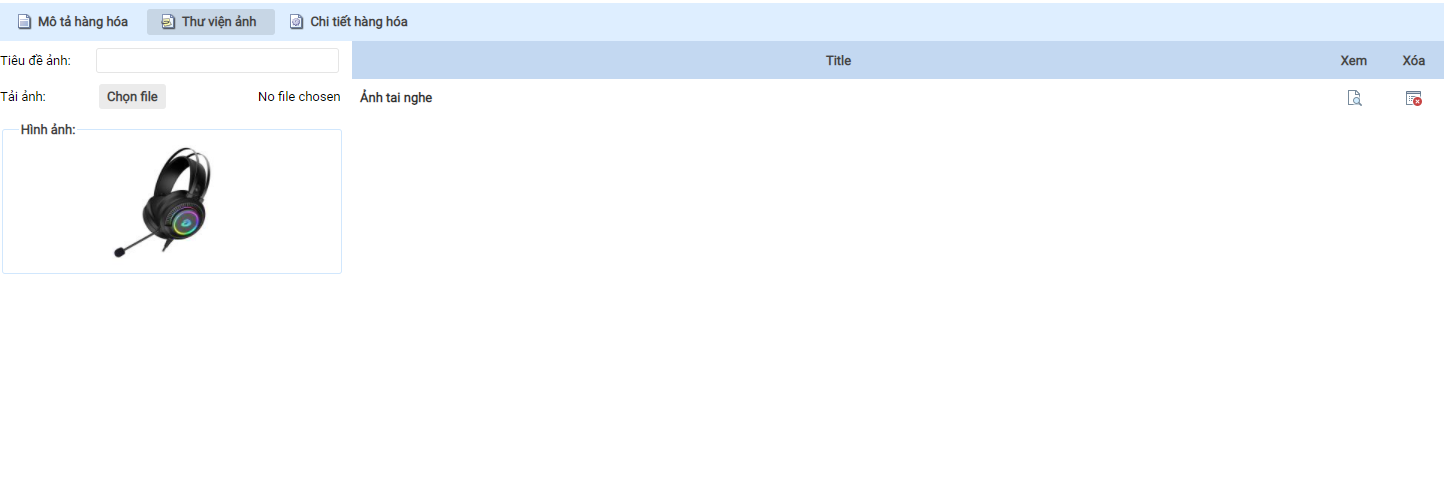 Hìnhảnh tab “Môtảsảnphẩm”Kếtthúcquátrìnhnhậpthông tin đểlưulạichọnnútlệnh “Cậpnhật”.Quay trởlạimànhìnhchính.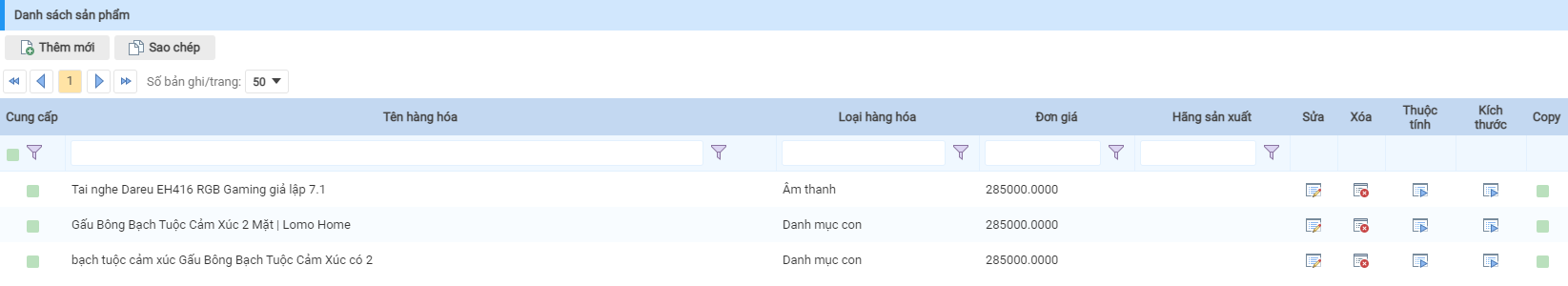 Hìnhảnhquảntrịdanhsáchhànghóab. SửamộtsảnphẩmĐểsửathông tin sảnphẩmngườidùngchọnNútlệnhSửavàthựchiệnnhậpcácthông tin thayđổi, kếtthúcchọnCậpnhậtđểlưuthông tin.c. XóamộtsảnphẩmĐểsửathông tin sảnphẩmngườidùngchọnNútlệnhXóa.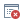 Nútlệnhthuộctính: Cửasổthông tin cácthuộctínhmởranhưhìnhdướiđây.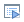 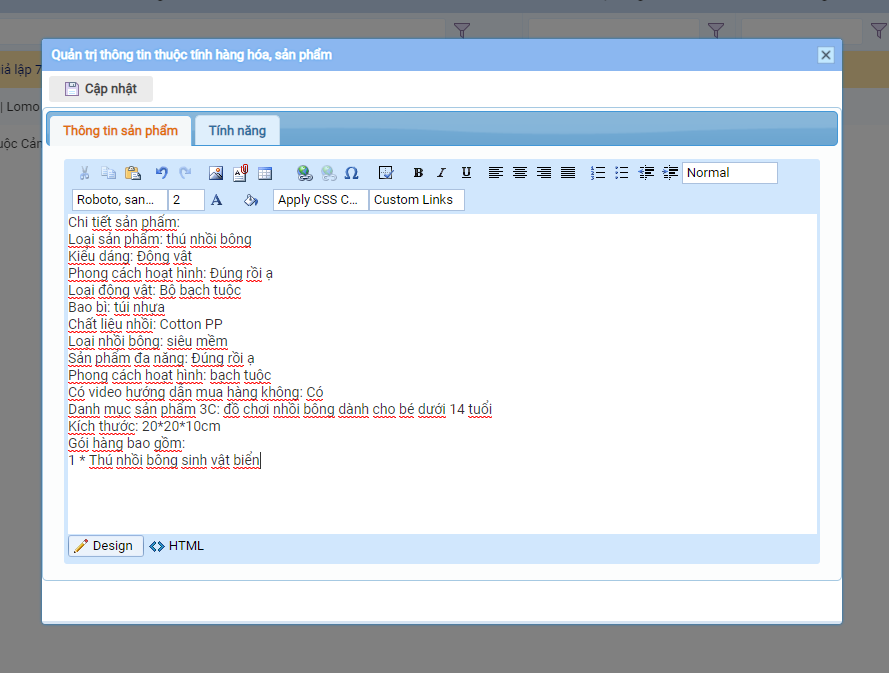 Hìnhảnhcửasổthông tin cácthuộctínhĐâylàcácthuộctính ta đãcấuhìnhtrongmụcCấuhìnhthuộctínhcủa module Quảntrịdanhmụcloạihànghóa. Tab thôngsốkĩthuật ta đãchọnlàTàiliệukiểu HTML và tab thưviệnảnh ta đãchọnThưviệnkiểu Control (Xemlạimụccấuhìnhthuộctínhcủa module Quảntrịdanhmụcloạihànghóavà Module Quảntrịdanhmụcthuộctính). Đểcónộidụnghiểnthịtrên tab “Thôngsốkĩthuật”phảisoạnthảonội dung chonónhưhìnhtrên. Với tab “Thưviệnảnh”kiểu Control sẽsửdụngmột Control đểlấyvàhiểnthịdữliệulên tab này.VI. Quảntrịthông tin khuyếnmạiKhuyếnmạilàmộtphầntrongchiếnlượcbánhàngnhằmtăngdoanhsốbánhàng, quảnlýmộtcáchhiệuquảcácchươngtrìnhkhuyếnmạilàmộttrongnhữngyếutốlàmlênthànhcôngcủacácdoanhnghiệp, website bánhàngtrựctuyến.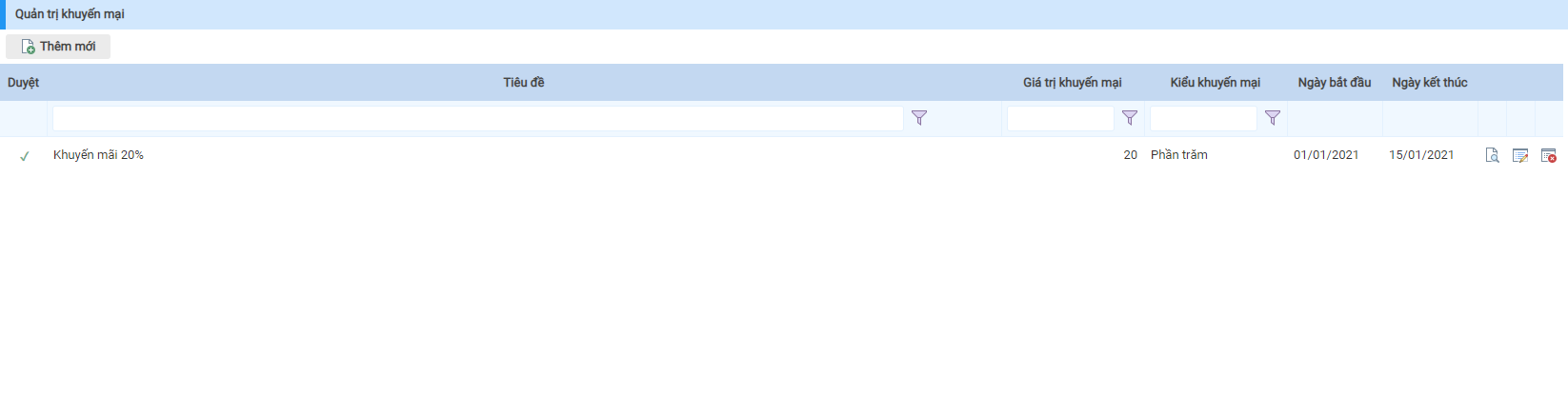 Hìnhảnh Module quảntrịthông tin khuyếnmại.a. TạomớimộtchươngtrìnhkhuyếnmạiChọnnútlệnh“Thêmmới”đểmởcửasổsoạnthảothông tin khuyếnmại.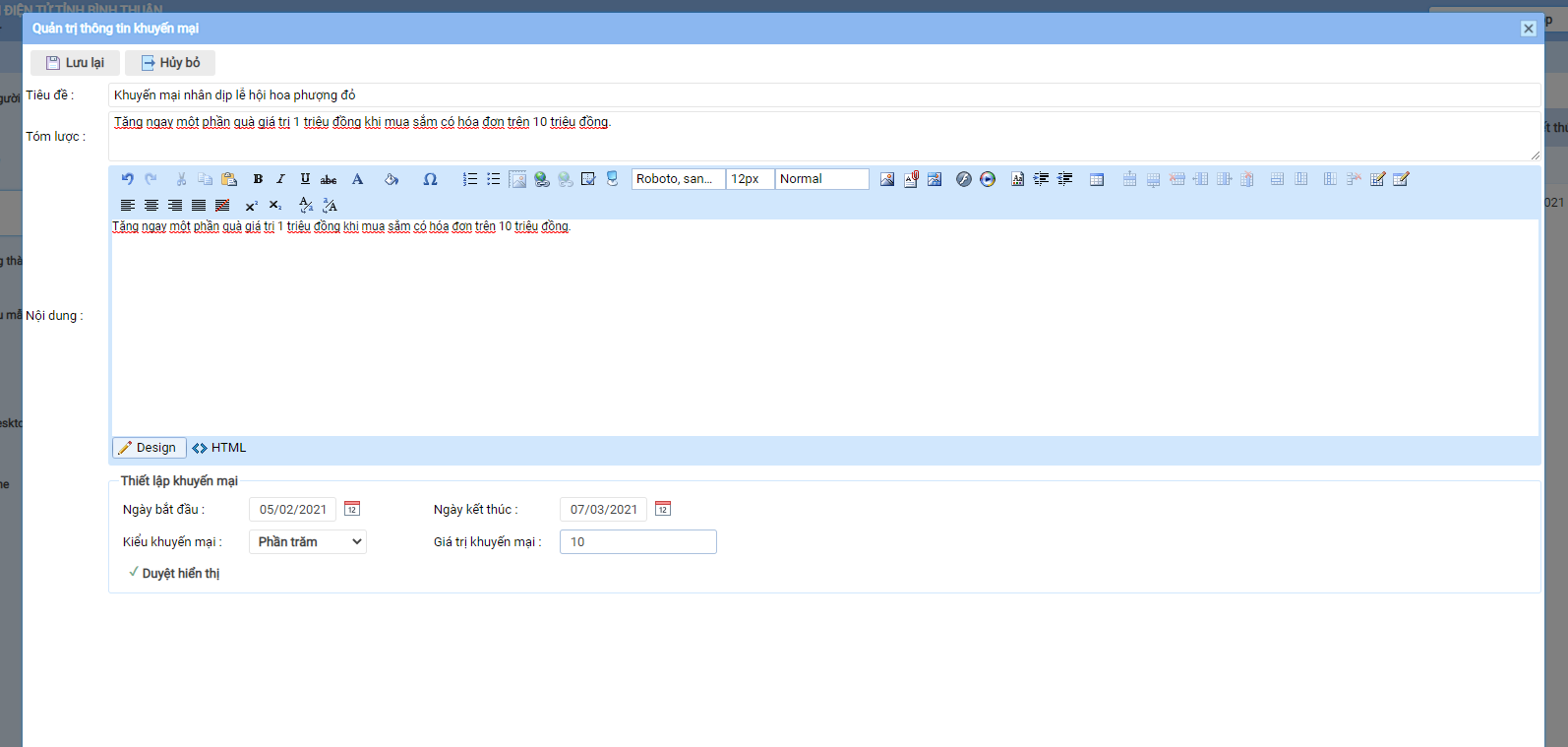 Hìnhảnh Module quảntrịthông tin khuyếnmại – ThêmmớiTiêuđề: Tênchươngtrìnhkhuyếnmại.Tómlược: Thông tin tómtắtvềchươngtrìnhkhuyếnmại.Nội dung: Thông tin chi tiết,vănbảnquyđịnh, …vềchươngtrìnhkhuyếnmại.Ngàybắtđầu: Thờiđiểmbắtđầuchươngtrìnhkhuyếnmại.Ngàykếtthúc: Thờiđiểmkếtthúcchươngtrìnhkhuyếnmại.Kiểukhuyếnmại: Cóhailựachọn “Phầntrăm” và “Tiềnmặt”.Phầntrăm: Tấtcảcácsảnphẩmápdụngchươngtrìnhkhuyếnmạisẽđượcgiảmgiátheophẩntrămgiátrịsảnphẩm.Tiềnmặt: Tấtcảcácsảnphẩmápdụngchươngtrìnhkhuyếnmạisẽđượcgiảmgiámộtsốtiềnmặtcốđịnh.Giátrịkhuyếnmại:  làphầntrăm hay sốtiềntùyvàokiểukhuyếnmại.Tùychọn“Duyệthiểnthị”: Cho phépápdụngchươngtrìnhkhuyếnmạinày.NútlệnhLưu lại: Lưulạithông tin chươngtrìnhkhuyếnmạivừacậpnhật.NútlệnhHủybỏ: Khônglưuthông tin chươngtrìnhkhuyếnmạiđó.b. XemchươngtrìnhkhuyếnmạiChọnnútlệnhXem: Xemthông tin chi tiếtvềchươngtrìnhkhuyếnmạitươngứng.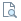 c. Sửa - XóachươngtrìnhkhuyếnmạiChọnnútlệnhSửa: Sửathông tin chươngtrìnhkhuyếnmạitươngứng.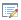 ChọnnútlệnhXóa: Xóachươngtrìnhkhuyếnmạitươngứng.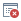 V. Quảntrịsảnphẩmkhuyếnmại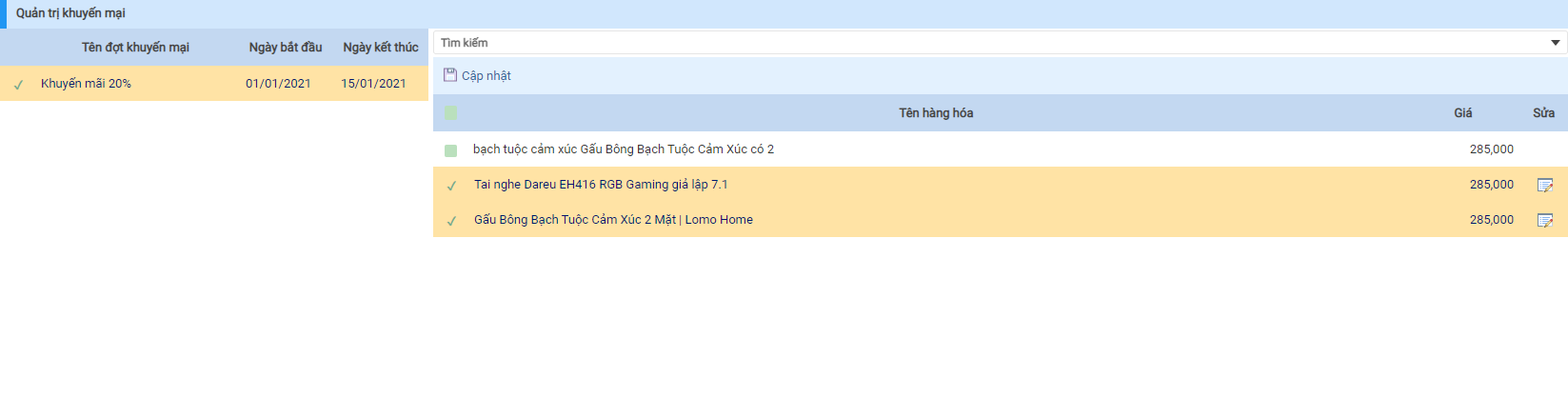 Hìnhảnh module quảntrịsảnphẩmkhuyếnmạiMụcđíchcủa module nàylàquyếtđịnhsảnsẽăntheochươngtrìnhkhuyếnmạinào. Chúng ta cóhaidanhsách: Danhsáchbêntráilàdanhsáchcácchươngtrìnhkhuyếnmạimà ta đãtạo ở module Quảntrịthông tin khuyếnmại. Vìvậyđểthaotáctrên module nàycầncóđầuvàolàcácchươngtrìnhkhuyếnmại. Danhsáchbênphảilàcácsảnphẩmhànghóa. Bắtđầucôngviệcchọnmộtchươngtrìnhkhuyếnmạiđểthaotácsauđóđánhdấucácsảnphẩmsẽápdụngchươngtrìnhkhuyếnmạinàyrồithựchiệnnútlệnhđểlưuthông tin. Nếumuốnbókhuyếnmạinàyđốivớimộtsảnphẩmnàođóbỏchọnsảnphẩmvàthựchiệnnútlệnh.Cácsảnphẩmápdụngkhuyếnmạisẽxuấthiệnthêmnútlệnh“Sửa” ở bêncạnh. Khi chọnnútlệnhnàysẽmởramộtcửasổthông tin củachươngtrìnhkhuyếnmạiđangđượcápdụngchohànghóa.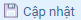 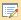 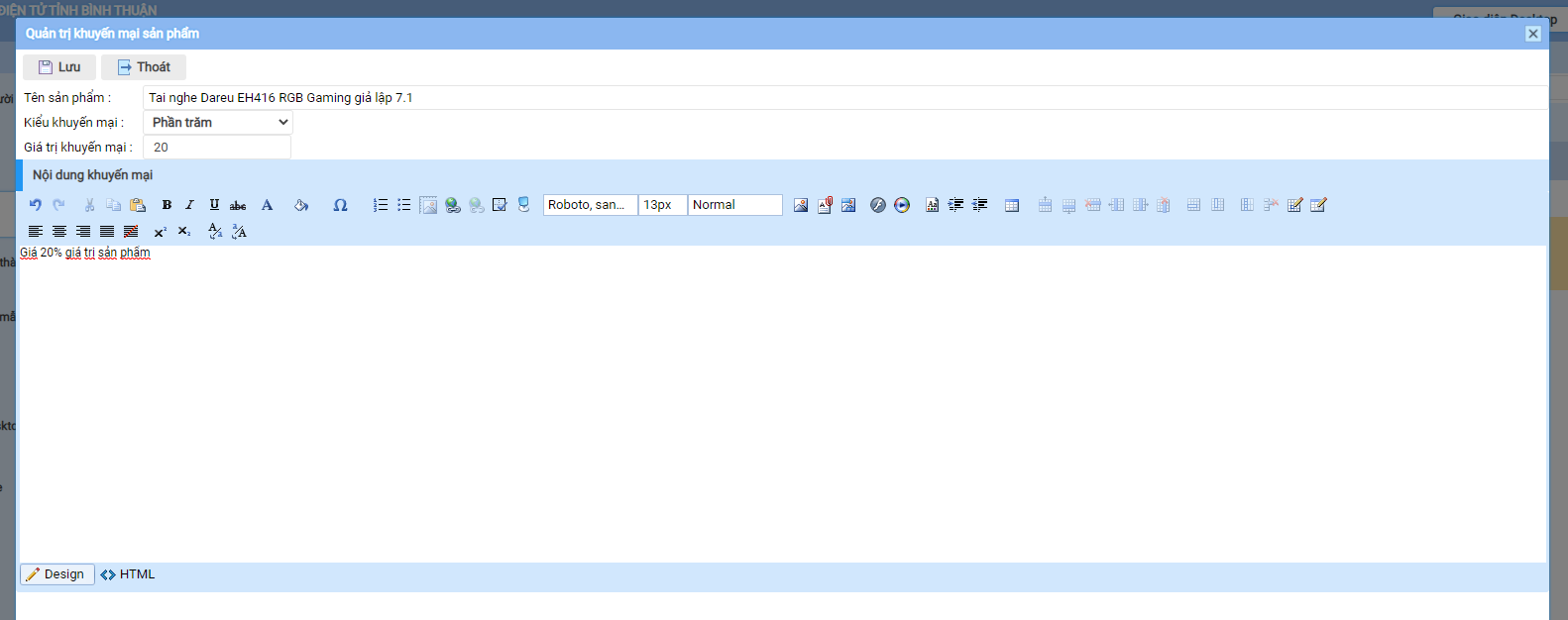 Hìnhảnhcửasổthông tin khuyếnmạisảnphẩmMặcđịnhthông tin nàyđượclấytừchươngtrìnhkhuyếnmạiđãchọntuynhiêuđốivớinhữngsảnphẩmđặcthùhoặccósựkhácbiệtcóthểthayđổilạithông tin khuyếnmạicủasảnphẩmchophùhợpvớiyêucầukinhdoanhcủa.PHẦN IX. THIẾT LẬP ĐA NGÔN NGỮI. ThiếtlậpngônngữĐểthiếtlậpcácngônngữcho website ngườiquảntrịchọn menu Quảntrị/Cấuhình site, sauđótạitrườngthông tin ngônngữ, ngườiquảntrịtíchchọncácngônngữsẽhiểnthị.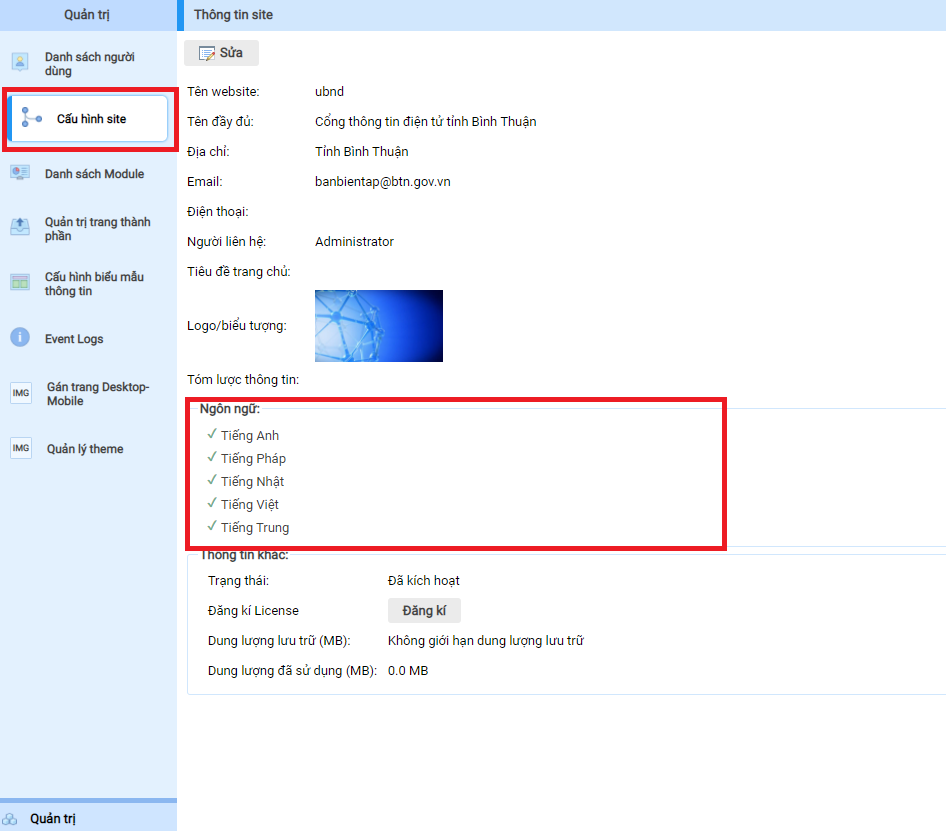 ThiếtlậpngônngữSau khilưuthông tin ngônngữtrên module Menu ngangngoàigiaodiệnsẽhiểnthịcáclácờtheoứngvớicácngônngữđãthiếtlập.HìnhảnhngônngữsaukhiđượcthiếtlậpTiếptheongườiquảntrịtiếnhànhsoạnthảocácnội dung đangônngữchocác module: Banner, Quảntrịchuyênmục, Quảntrị tin tức, Quảntrịquảngcáo.II. Đangônngữ moduleQuảntrị BannerĐểthiếtlậpđangônngữchonội dung banner ngườiquảntrịcầntạotrước banner, saukhicó banner ngườidùngchọnnútlệnhtạicộtđangônngữcủadanhsách. Sau khicửasổsoạnthảonội dung hiệnlênngườidùngcóthểlựachọncácngônngữđãcấuhìnhđểthêmcácnội dung phùhợp. Sau mỗingônngữngườidùngcầnchọnnútlệnhCậpnhậtđểlưulạithông tin.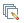 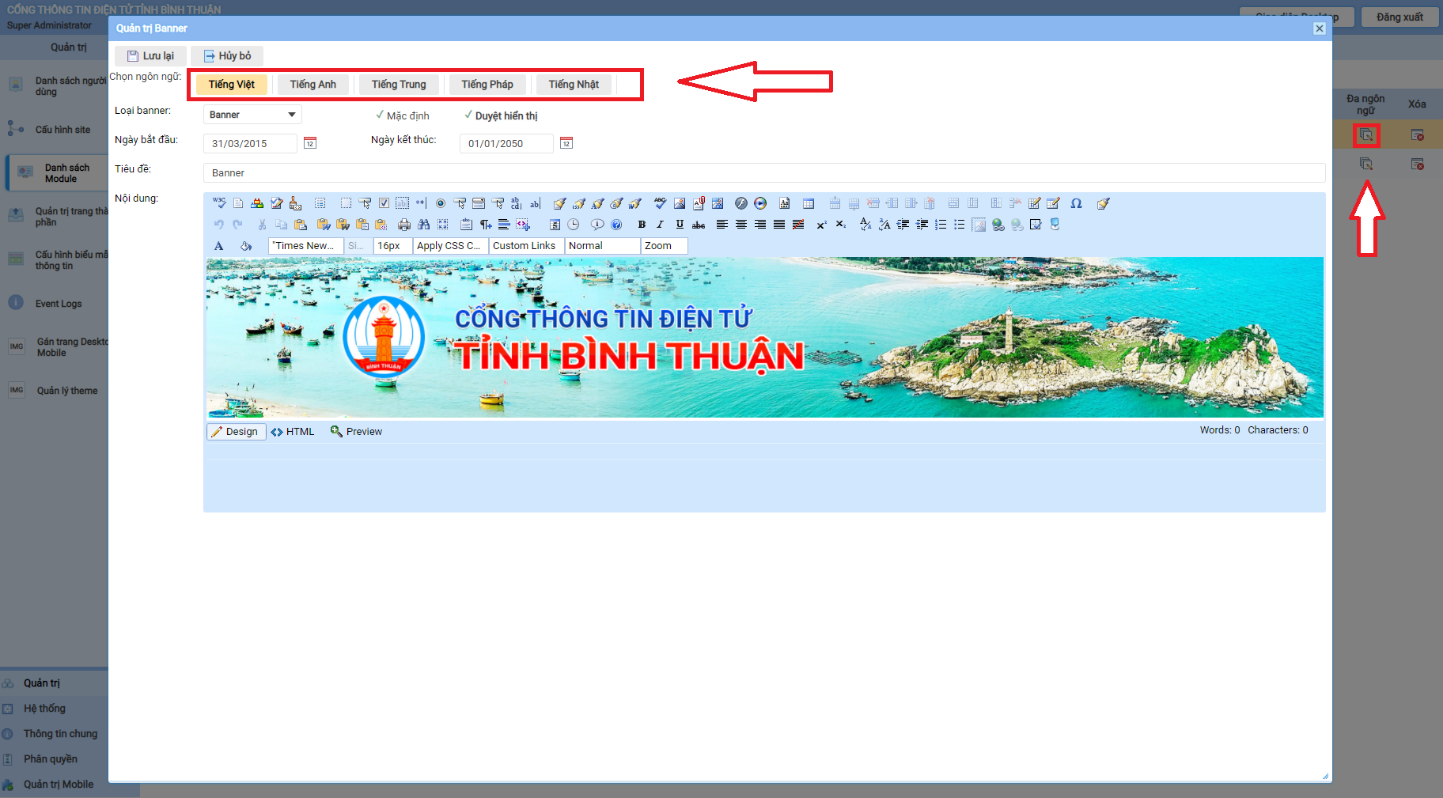 Cửasổđangônngữ module BannerKếtquảsaukhisoạnthảonội dung đangônngữ:III. Đangônngữ moduleQuảntrịChuyênmụcĐểthiếtlậpđangônngữchonội dung chuyênmụcngườiquảntrịchọnnútlệnhSửasauđólựachọncácngônngữđãcấuhìnhđểthêmcácnội dung phùhợp. Sau mỗingônngữngườidùngcầnchọnnútlệnhCậpnhậtđểlưulạithông tin.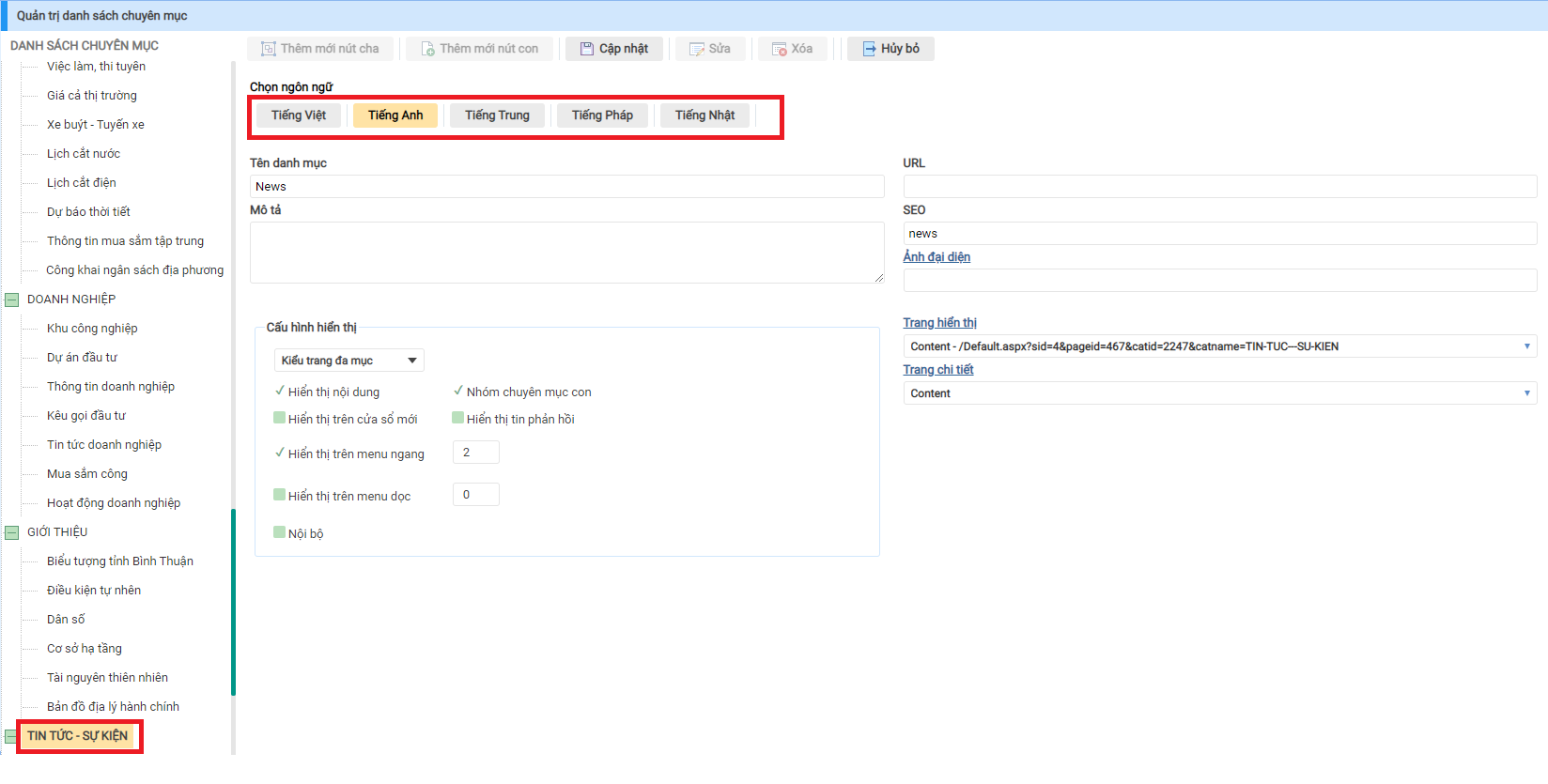 Đangônngữ module QuảntrịchuyênmụcKếtquảsaukhisoạnthảonội dung đangônngữ:IX. Đangônngữ module Quảntrị tin tứcĐểthiếtlậpđangônngữchonội dung tin tứcngườiquảntrịcầntạotrướcbàiviết, saukhicóbàiviếtngườidùngchọnnútlệnhtạicộtđangônngữcủadanhsách. Sau khicửasổsoạnthảonội dung hiệnlênngườidùngcóthểlựachọncácngônngữđãcấuhìnhđểthêmcácnội dung phùhợp. Sau mỗingônngữngườidùngcầnchọnnútlệnhCậpnhậtđểlưulạithông tin.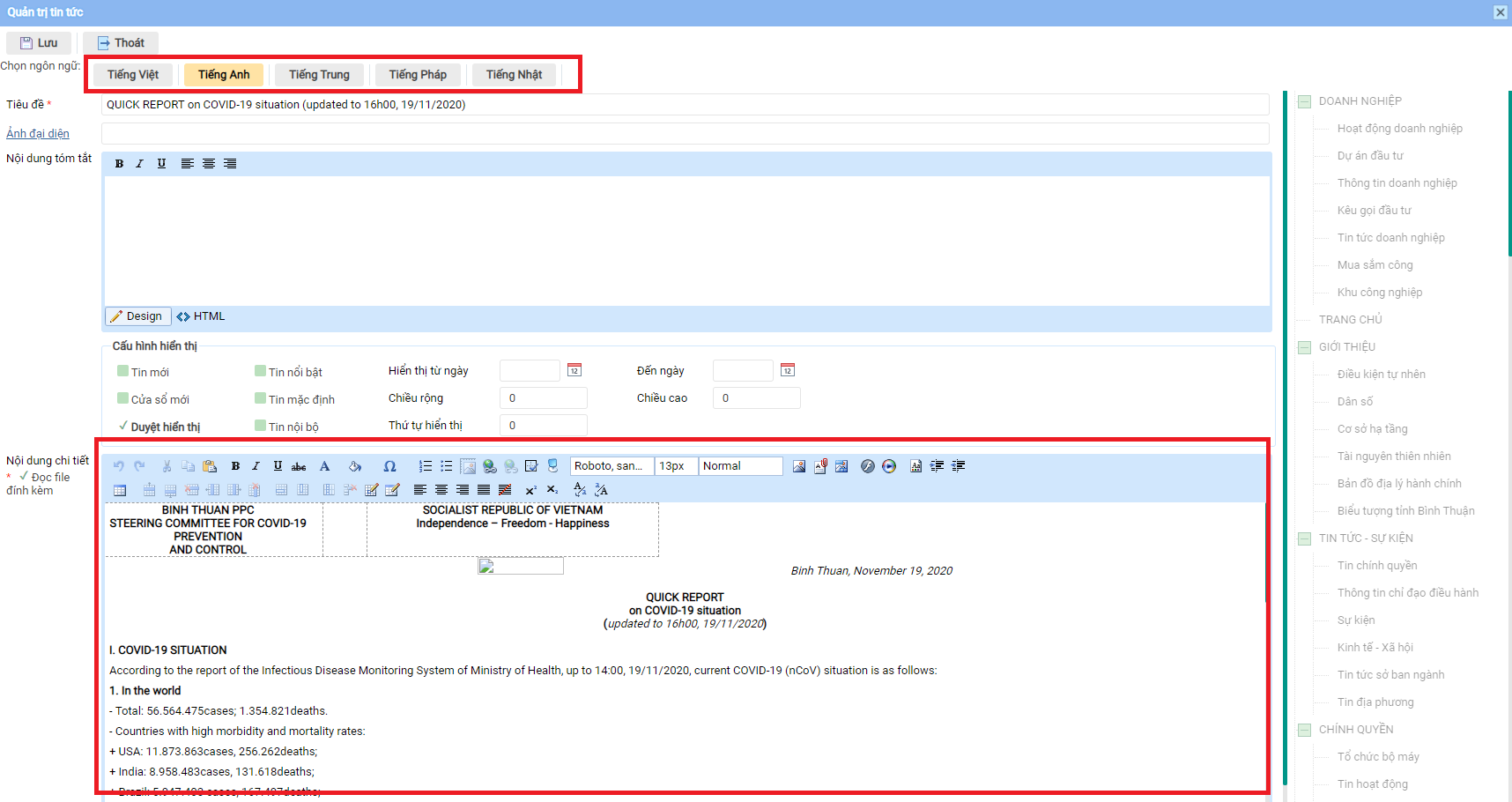 CửasổsoạnthảođangônngữKếtquảsaukhisoạnthảonội dung đangônngữ:V. Đangônngữ module QuảngcáoThao tácsoảnthảonội dung đangônngữnhư module Quảntrị Banner.TêndựánCổngthông tin điệntửMãdựánvnPORTALMãtàiliệuIT4.001.HDSDPhiênbảntàiliệu4.0.0Ngàycậpnhập15-03-2022NgườicậpnhậpĐàoXuânTuân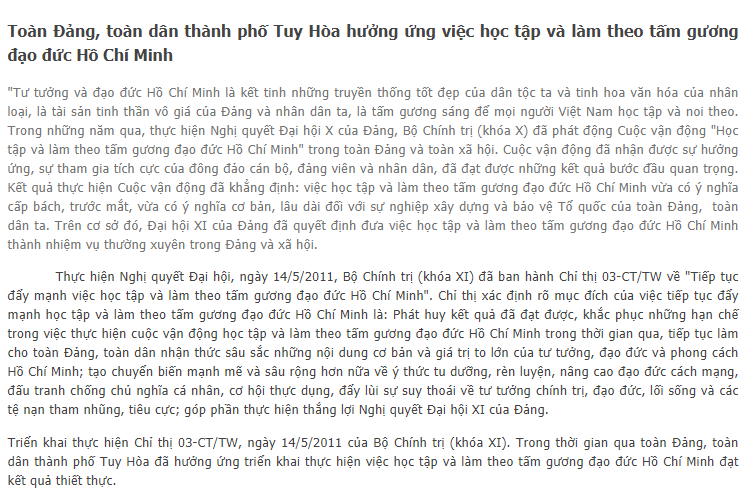 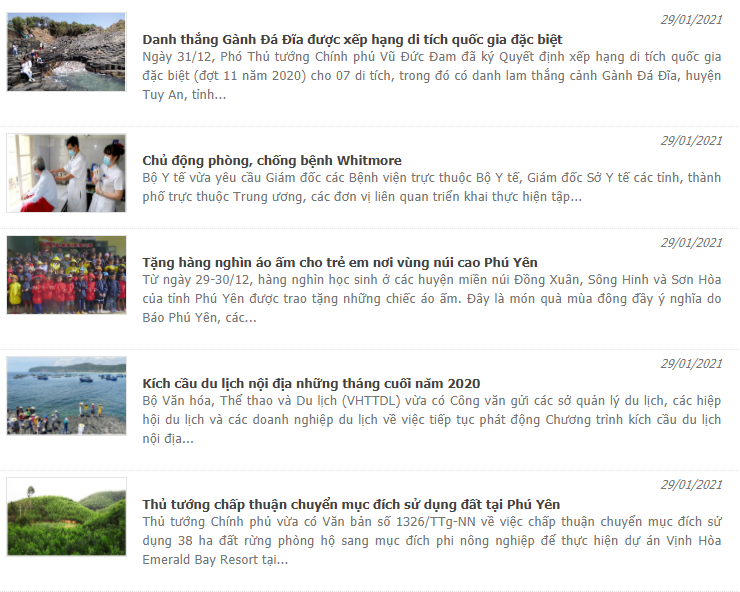 Hìnhảnh tin đơnmụcHìnhảnh tin đamục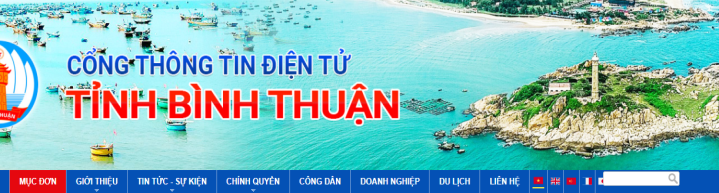 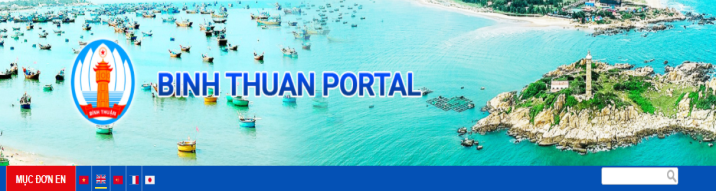 Banner ngônngữTiếngviệtBanner ngônngữTiếnganh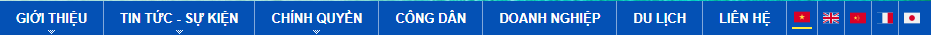 Menu ngônngữTiếngViệt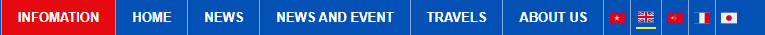 Menu ngônngữTiếng Anh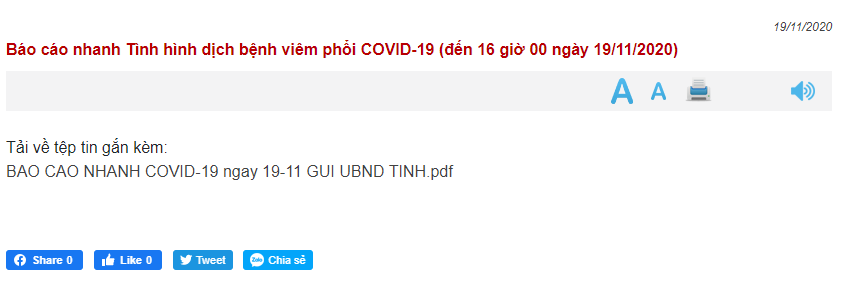 BàiviếtngônngữTiếngViệt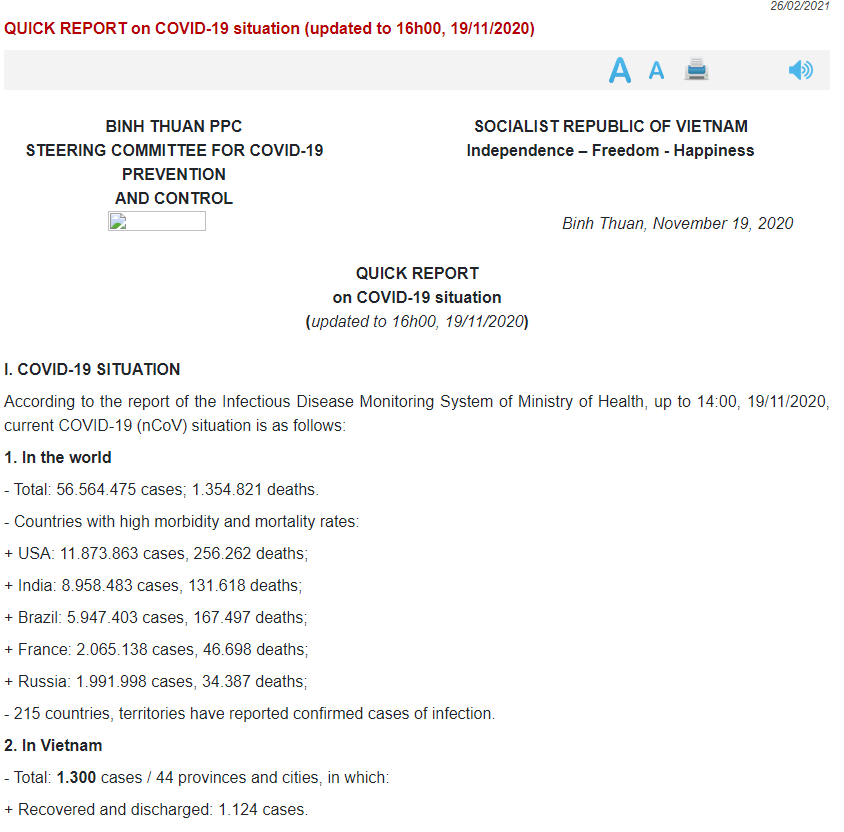 BàiviếtngônngữTiếng Anh